22526VIC Advanced Diploma of International BusinessAccredited for the period: 1st July, 2020 to 30th June, 2025 under 
Part 4.4 of the Education and Training Reform Act 2006Course Documentation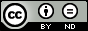 © State of Victoria (Department of Education and Training) 2019Copyright of this material is reserved to the Crown in the right of the State of Victoria. This work is licensed under a Creative Commons Attribution-NoDerivs 3.0 Australia licence (more information is available here) You are free to use, copy and distribute to anyone in its original form as long as you attribute Higher Education and Skills Group, Department of Education and Training as the author, and you license any derivative work you make available under the same licence.DisclaimerIn compiling the information contained in and accessed through this resource, the Department of Education and Training (DET) has used its best endeavours to ensure that the information is correct and current at the time of publication but takes no responsibility for any error, omission or defect therein.To the extent permitted by law DET, its employees, agents and consultants exclude all liability for any loss or damage (including indirect, special or consequential loss or damage) arising from the use of, or reliance on the information contained herein, whether caused or not by any negligent act or omission. If any law prohibits the exclusion of such liability, DET limits its liability to the extent permitted by law, for the resupply of the information.Third party sitesThis resource may contain links to third party websites and resources. DET is not responsible for the condition or content of these sites or resources as they are not under its control.Third party material linked from this resource is subject to the copyright conditions of the third party. Users will need to consult the copyright notice of the third party sites for conditions of usage.Table of ContentsSection A: Copyright and course classification information	11.	Copyright owner of the course	12.	Address	13.	Type of submission	14.	Copyright acknowledgement	15.	Licensing and franchise	26.	Course accrediting body	27.	AVETMISS information	28.	Period of accreditation	2Section B: Course information	31.	Nomenclature	31.1	Name of the qualification/s	31.2	Nominal duration of the course	32.	Vocational or educational outcomes	32.1	Purpose of the course	33.	Development of the course	33.1	 Industry / enterprise/ community needs	33.2	Review for re-accreditation	53.2.1 Transition Table	54.	Course outcomes	94.1	Qualification level	94.2	Employability skills	10Employability Skills Summary	115.1 Course structure	135.2	Entry requirements	156.	Assessment	156.1	Assessment strategy	157	Delivery	177.1	Delivery modes	177.2	Resources	178.  Pathways and articulation	189	Ongoing monitoring and evaluation	19Appendix 1	Skills and knowledge mapping	20VU22792 Manage compliance with international legal and ethical obligations	25VU22793 Plan and implement a transport and logistics system for an international trade organisation	32VU22794 Review the financial structures and processes in international trade	38VU22795 Research and report on the feasibility of import or export venture	44VU22796 Apply contract law to international business activities	53VU22797 Analyse and report on economic trends in the global market	60VU22798 Manage cultural communications	64VU22799 Plan and manage international freight transfer	69VU22800 Analyse the use of blockchain technology in international business	75VU22801 Determine e-commerce planning processes	93VU22802 Build cross cultural capability for business in Asia	98 VU22814 Build networks and relationships for business in Asia	93VU22815 Negotiate business outcomes in Asia	98VU22816 Prepare to establish a workforce presence in Asia	103VU22817 Assess risk for business in Asia	111VU22818 Tailor a product or service for the Asian market	120Section A: Copyright and course classification information Section B: Course information Appendix 1	Skills and knowledge mappingThe following table shows the mapping of the key skills areas for international business job roles, identified and confirmed by stakeholders and the Steering Committee, against suggested electives selected from nationally endorsed Training Packages and accredited qualifications. Where identified skills areas are not covered by existing Training Packages and accredited qualifications, new units of competency have been developed.Table 1.2: Required skills and knowledge mapping to course contentSection C—Units of competency The following units of competency are imported from the BSB Business Services Training Package:BSBEBU511 Develop and implement an e-business strategyBSBINN601 Lead and manage organisational changeBSBMKG605 Evaluate international marketing opportunities BSBMKG606 Manage international marketing programs BSBRSK501 Manage riskBSBPRC502 Manage supplier relationshipsBSBPRC504 Manage a supply chainBSBPRC503 Manage international procurement BSBREL402 Build client relationships and business networksThe following units of competency are imported from the TLI Transport and Logistics Training Package:TLIX5015 Establish supply chainsTLIL5026 Manage export logisticsTLIX6001 Formulate materiel logistics strategiesThe following units of competency are imported from the PSP Public Sector Training Package:PSPGEN067 Establish and maintain strategic networksPSPPCM023 Manage strategic contractsDetails of the following units of competency developed for the course are attached:VU22792 Manage compliance with international legal and ethical obligationsVU22793 Plan and implement a transport and logistics system for an international trade organisationVU22794 Review the financial structures and processes in international tradeVU22795 Research and report on the feasibility of import or export ventureVU22796 Apply contract law to international business activitiesVU22797 Analyse and report on economic trends in the global marketVU22798 Manage cultural communicationsVU22799 Plan and manage international freight transferVU22800 Analyse the use of blockchain technology in international businessVU22801 Determine ecommerce planning processesVU22802 Build cross cultural capability for business in Asia VU22814 Build networks and relationships for business in Asia VU22815 Negotiate business outcomes in AsiaVU22816 Prepare to establish a workforce presence in AsiaVU22817 Assess risk for business in Asia VU22818 Tailor a product or service to the Asian market1.	Copyright owner of the course Copyright of this document is held by the Department of Education and Training (DET) Victoria
© State of Victoria 2019Copyright of this document is held by the Department of Education and Training (DET) Victoria
© State of Victoria 20192.	AddressExecutive Director
Engagement, Participation and InclusionHigher Education and Skills GroupDepartment of Education and Training (DET)GPO Box 4367Melbourne VIC  3001Organisational Contact:Manager Training Products Unit Higher Education and Skills GroupPh: (03) 7022 1619Email: course.enquiry@edumail.edu.auDay to day contact: Business Industries Curriculum Maintenance Manager 
Chisholm Institute 
PO Box 684, Dandenong, Victoria, 3175
Ph: (03) 9238 8501
Email: alan.daniel@chisholm.edu.auExecutive Director
Engagement, Participation and InclusionHigher Education and Skills GroupDepartment of Education and Training (DET)GPO Box 4367Melbourne VIC  3001Organisational Contact:Manager Training Products Unit Higher Education and Skills GroupPh: (03) 7022 1619Email: course.enquiry@edumail.edu.auDay to day contact: Business Industries Curriculum Maintenance Manager 
Chisholm Institute 
PO Box 684, Dandenong, Victoria, 3175
Ph: (03) 9238 8501
Email: alan.daniel@chisholm.edu.au3.	Type of submissionRe-accreditation.Re-accreditation.4.	Copyright acknowledgementCopyright of this material is reserved to the Crown in the right of the State of Victoria.© State of Victoria (Department of Education and Training) 2019.The following units of competency: BSBEBU511 Develop and implement an e-business strategyBSBINN601 Lead and manage organisational changeBSBMKG605 Evaluate international marketing opportunitiesBSBMKG606 Manage international marketing programs BSBRSK501 Manage riskBSBPRC502 Manage supplier relationshipsBSBPRC504 Manage a supply chainBSBPRC503 Manage international procurement BSBREL402 Build client relationships and business networksare from the BSB Business Services Training Package administered by the Commonwealth of Australia. © Commonwealth of Australia.The following units of competency:TLIX5015 Establish supply chainsTLIL5026 Manage export logisticsTLIX6001 Formulate materiel logistics strategiesare from the TLI Transport and Logistics Training Package administered by the Commonwealth of Australia. © Commonwealth of Australia.The following units of competency:PSPGEN067 Establish and maintain strategic networksPSPPCM023 Manage strategic contractsare from the PSP Public Sector Training Package administered by the Commonwealth of Australia. © Commonwealth of Australia.Copyright of this material is reserved to the Crown in the right of the State of Victoria.© State of Victoria (Department of Education and Training) 2019.The following units of competency: BSBEBU511 Develop and implement an e-business strategyBSBINN601 Lead and manage organisational changeBSBMKG605 Evaluate international marketing opportunitiesBSBMKG606 Manage international marketing programs BSBRSK501 Manage riskBSBPRC502 Manage supplier relationshipsBSBPRC504 Manage a supply chainBSBPRC503 Manage international procurement BSBREL402 Build client relationships and business networksare from the BSB Business Services Training Package administered by the Commonwealth of Australia. © Commonwealth of Australia.The following units of competency:TLIX5015 Establish supply chainsTLIL5026 Manage export logisticsTLIX6001 Formulate materiel logistics strategiesare from the TLI Transport and Logistics Training Package administered by the Commonwealth of Australia. © Commonwealth of Australia.The following units of competency:PSPGEN067 Establish and maintain strategic networksPSPPCM023 Manage strategic contractsare from the PSP Public Sector Training Package administered by the Commonwealth of Australia. © Commonwealth of Australia.5.	Licensing and franchiseThis work is licensed under a Creative Commons Attribution – NoDerivs 3.0 Australia licence (more information is available here). You are free to use, copy and distribute to anyone in its original form as long as you attribute the, DET as the author, and you license any derivative work you make available under the same licence. Request for other use should be addressed to:Executive Director
Engagement, Participation and InclusionHigher Education and Skills GroupDepartment of Education and Training (DET)Copies of this publication may be downloaded, free of charge, from the DET website (more information is available here )This work is licensed under a Creative Commons Attribution – NoDerivs 3.0 Australia licence (more information is available here). You are free to use, copy and distribute to anyone in its original form as long as you attribute the, DET as the author, and you license any derivative work you make available under the same licence. Request for other use should be addressed to:Executive Director
Engagement, Participation and InclusionHigher Education and Skills GroupDepartment of Education and Training (DET)Copies of this publication may be downloaded, free of charge, from the DET website (more information is available here )6.	Course accrediting body Victorian Registration and Qualifications Authority Victorian Registration and Qualifications Authority 7.	AVETMISS information [Classification codes for AVETMISS data may be found on the NCVER website Here[Classification codes for AVETMISS data may be found on the NCVER website Here7.	AVETMISS information ANZSCO 
(Australian and New Zealand Standard Classification of Occupations)139999 Specialist Managers nec7.	AVETMISS information ASCED code
(Field of Education)0803 Business and Management7.	AVETMISS information National course code22526VIC8.	Period of accreditation 1st July, 2020 to 30th  June, 20251st July, 2020 to 30th  June, 20251.	Nomenclature1.	Nomenclature1.	NomenclatureStandard 1 AQTF Standards for Accredited CoursesStandard 1 AQTF Standards for Accredited CoursesStandard 1 AQTF Standards for Accredited Courses1.1	Name of the qualification/s1.1	Name of the qualification/s1.1	Name of the qualification/sAdvanced Diploma of International BusinessAdvanced Diploma of International BusinessAdvanced Diploma of International Business1.2	Nominal duration of the course 1.2	Nominal duration of the course 1.2	Nominal duration of the course 490 – 710 hours490 – 710 hours490 – 710 hours2.	Vocational or educational outcomes 2.	Vocational or educational outcomes 2.	Vocational or educational outcomes 2.	Vocational or educational outcomes 2.	Vocational or educational outcomes Standard 1 AQTF Standards for Accredited Courses2.1	Purpose of the courseThis is an entry level qualification for a career at the operational /management level in an organisation involved in international business. The key vocational outcomes are the development of: 	international business acumen; 	working knowledge of global business principles; and•	generic skills set in an international business environment The Advanced Diploma of International Business provides students with an understanding of the complexities of international business.  It draws on an intricate web of resources in manufacturing, marketing, finance and logistics and involves both government and the private sector.  Graduates have the capacity to be employed across several industry sectors including business, finance, transport and logistics.  This is an entry level qualification for a career at the operational /management level in an organisation involved in international business. The key vocational outcomes are the development of: 	international business acumen; 	working knowledge of global business principles; and•	generic skills set in an international business environment The Advanced Diploma of International Business provides students with an understanding of the complexities of international business.  It draws on an intricate web of resources in manufacturing, marketing, finance and logistics and involves both government and the private sector.  Graduates have the capacity to be employed across several industry sectors including business, finance, transport and logistics.  This is an entry level qualification for a career at the operational /management level in an organisation involved in international business. The key vocational outcomes are the development of: 	international business acumen; 	working knowledge of global business principles; and•	generic skills set in an international business environment The Advanced Diploma of International Business provides students with an understanding of the complexities of international business.  It draws on an intricate web of resources in manufacturing, marketing, finance and logistics and involves both government and the private sector.  Graduates have the capacity to be employed across several industry sectors including business, finance, transport and logistics.  This is an entry level qualification for a career at the operational /management level in an organisation involved in international business. The key vocational outcomes are the development of: 	international business acumen; 	working knowledge of global business principles; and•	generic skills set in an international business environment The Advanced Diploma of International Business provides students with an understanding of the complexities of international business.  It draws on an intricate web of resources in manufacturing, marketing, finance and logistics and involves both government and the private sector.  Graduates have the capacity to be employed across several industry sectors including business, finance, transport and logistics.  This is an entry level qualification for a career at the operational /management level in an organisation involved in international business. The key vocational outcomes are the development of: 	international business acumen; 	working knowledge of global business principles; and•	generic skills set in an international business environment The Advanced Diploma of International Business provides students with an understanding of the complexities of international business.  It draws on an intricate web of resources in manufacturing, marketing, finance and logistics and involves both government and the private sector.  Graduates have the capacity to be employed across several industry sectors including business, finance, transport and logistics.  3.	Development of the course3.	Development of the course3.	Development of the course3.	Development of the courseStandards 1 and 2 AQTF Standards for Accredited CoursesStandards 1 and 2 AQTF Standards for Accredited Courses3.1		Industry / enterprise/ community needs The qualification, 22526VIC Advanced Diploma of International Business is currently delivered through a major metropolitan TAFE provider.  This institute reports that approximately 80% of its graduates articulate to further study at university in either International Business or Logistics.  In accordance with the VET Course Data Set, the enrolment data for the course is as follows: Enrolment data 2015 to currentAlthough the enrolment figures reduced between 2015 to 2018, the figures are now rising, and key industry stakeholders confirm that demand for this course is growing once again. The growth in enrolments will be further enhanced with the updated course given that units that address the use of blockchain and ecommerce have been developed and added to the course. During the recent research phase for the renewal of this course, the key stakeholders further stressed that skills gained from undertaking this course will be essential to graduates seeking work in existing organisations as well as those seeking to start their own international business venture.  The content of this course has been determined and endorsed by the Steering Committee comprising a majority of industry representatives through a range of consultative processes including:a group comprising industry representatives and content expertspast studentsworking party of content expertsSee: Appendix 1 Skills and knowledge mappingAfter mapping the vocational outcomes against national training packages and accredited courses, it was found that there is no qualification that provides training in the vocational outcomes (Section B 2. above) required for effective contribution within the international business sector. Anticipated employment opportunities include: GraduateInternational import/export officerPolicy officerBusiness development officer international marketInternational recruitment officerInternational student account managerExport documentation clerkJunior purchasing officerSales support international coordinatorThe job search analysis, and the associated knowledge and skills requirements, has been ratified by members of the Steering Committee and matched to the course structure. Industry support is confirmed through the endorsement and active participation of the Steering Committee. Members of the steering committee: Chair – Lawrence Christoffelsz, CEO, Australian Trade & Logistics CorporationTravis Brooks-Garrett, Director, Freight Trade AllianceNeil Lofts, Director, Ezi-PacTheresa Lyford, Deputy Head, RMIT School of Vocational Business EducationWayne Beasy – Teacher International Business, RMIT School of Vocational BusinessSuzanne Maugeri – Program Manager, International Business, RMIT School of Vocational BusinessKevin Maher, Associate Director/Senior Manager, Trade & Working Capital Finance, Commonwealth Bank of Australia   Amanda Rawstron, Director, Make Good Decisions Pty Ltd, Supply Chain Consulting Services.Karyn Welsh, National Manager, CILT Australia In Attendance:Alan Daniel: Curriculum Maintenance Manager – Business Industries, ChisholmMadeleine Hayne, Administrative Coordinator, CMM Business Industries, ChisholmCourse developer: Anna Henderson: Executive Director, Business Skills ViabilityThe qualification, 22526VIC Advanced Diploma of International Business is currently delivered through a major metropolitan TAFE provider.  This institute reports that approximately 80% of its graduates articulate to further study at university in either International Business or Logistics.  In accordance with the VET Course Data Set, the enrolment data for the course is as follows: Enrolment data 2015 to currentAlthough the enrolment figures reduced between 2015 to 2018, the figures are now rising, and key industry stakeholders confirm that demand for this course is growing once again. The growth in enrolments will be further enhanced with the updated course given that units that address the use of blockchain and ecommerce have been developed and added to the course. During the recent research phase for the renewal of this course, the key stakeholders further stressed that skills gained from undertaking this course will be essential to graduates seeking work in existing organisations as well as those seeking to start their own international business venture.  The content of this course has been determined and endorsed by the Steering Committee comprising a majority of industry representatives through a range of consultative processes including:a group comprising industry representatives and content expertspast studentsworking party of content expertsSee: Appendix 1 Skills and knowledge mappingAfter mapping the vocational outcomes against national training packages and accredited courses, it was found that there is no qualification that provides training in the vocational outcomes (Section B 2. above) required for effective contribution within the international business sector. Anticipated employment opportunities include: GraduateInternational import/export officerPolicy officerBusiness development officer international marketInternational recruitment officerInternational student account managerExport documentation clerkJunior purchasing officerSales support international coordinatorThe job search analysis, and the associated knowledge and skills requirements, has been ratified by members of the Steering Committee and matched to the course structure. Industry support is confirmed through the endorsement and active participation of the Steering Committee. Members of the steering committee: Chair – Lawrence Christoffelsz, CEO, Australian Trade & Logistics CorporationTravis Brooks-Garrett, Director, Freight Trade AllianceNeil Lofts, Director, Ezi-PacTheresa Lyford, Deputy Head, RMIT School of Vocational Business EducationWayne Beasy – Teacher International Business, RMIT School of Vocational BusinessSuzanne Maugeri – Program Manager, International Business, RMIT School of Vocational BusinessKevin Maher, Associate Director/Senior Manager, Trade & Working Capital Finance, Commonwealth Bank of Australia   Amanda Rawstron, Director, Make Good Decisions Pty Ltd, Supply Chain Consulting Services.Karyn Welsh, National Manager, CILT Australia In Attendance:Alan Daniel: Curriculum Maintenance Manager – Business Industries, ChisholmMadeleine Hayne, Administrative Coordinator, CMM Business Industries, ChisholmCourse developer: Anna Henderson: Executive Director, Business Skills ViabilityThe qualification, 22526VIC Advanced Diploma of International Business is currently delivered through a major metropolitan TAFE provider.  This institute reports that approximately 80% of its graduates articulate to further study at university in either International Business or Logistics.  In accordance with the VET Course Data Set, the enrolment data for the course is as follows: Enrolment data 2015 to currentAlthough the enrolment figures reduced between 2015 to 2018, the figures are now rising, and key industry stakeholders confirm that demand for this course is growing once again. The growth in enrolments will be further enhanced with the updated course given that units that address the use of blockchain and ecommerce have been developed and added to the course. During the recent research phase for the renewal of this course, the key stakeholders further stressed that skills gained from undertaking this course will be essential to graduates seeking work in existing organisations as well as those seeking to start their own international business venture.  The content of this course has been determined and endorsed by the Steering Committee comprising a majority of industry representatives through a range of consultative processes including:a group comprising industry representatives and content expertspast studentsworking party of content expertsSee: Appendix 1 Skills and knowledge mappingAfter mapping the vocational outcomes against national training packages and accredited courses, it was found that there is no qualification that provides training in the vocational outcomes (Section B 2. above) required for effective contribution within the international business sector. Anticipated employment opportunities include: GraduateInternational import/export officerPolicy officerBusiness development officer international marketInternational recruitment officerInternational student account managerExport documentation clerkJunior purchasing officerSales support international coordinatorThe job search analysis, and the associated knowledge and skills requirements, has been ratified by members of the Steering Committee and matched to the course structure. Industry support is confirmed through the endorsement and active participation of the Steering Committee. Members of the steering committee: Chair – Lawrence Christoffelsz, CEO, Australian Trade & Logistics CorporationTravis Brooks-Garrett, Director, Freight Trade AllianceNeil Lofts, Director, Ezi-PacTheresa Lyford, Deputy Head, RMIT School of Vocational Business EducationWayne Beasy – Teacher International Business, RMIT School of Vocational BusinessSuzanne Maugeri – Program Manager, International Business, RMIT School of Vocational BusinessKevin Maher, Associate Director/Senior Manager, Trade & Working Capital Finance, Commonwealth Bank of Australia   Amanda Rawstron, Director, Make Good Decisions Pty Ltd, Supply Chain Consulting Services.Karyn Welsh, National Manager, CILT Australia In Attendance:Alan Daniel: Curriculum Maintenance Manager – Business Industries, ChisholmMadeleine Hayne, Administrative Coordinator, CMM Business Industries, ChisholmCourse developer: Anna Henderson: Executive Director, Business Skills ViabilityThe qualification, 22526VIC Advanced Diploma of International Business is currently delivered through a major metropolitan TAFE provider.  This institute reports that approximately 80% of its graduates articulate to further study at university in either International Business or Logistics.  In accordance with the VET Course Data Set, the enrolment data for the course is as follows: Enrolment data 2015 to currentAlthough the enrolment figures reduced between 2015 to 2018, the figures are now rising, and key industry stakeholders confirm that demand for this course is growing once again. The growth in enrolments will be further enhanced with the updated course given that units that address the use of blockchain and ecommerce have been developed and added to the course. During the recent research phase for the renewal of this course, the key stakeholders further stressed that skills gained from undertaking this course will be essential to graduates seeking work in existing organisations as well as those seeking to start their own international business venture.  The content of this course has been determined and endorsed by the Steering Committee comprising a majority of industry representatives through a range of consultative processes including:a group comprising industry representatives and content expertspast studentsworking party of content expertsSee: Appendix 1 Skills and knowledge mappingAfter mapping the vocational outcomes against national training packages and accredited courses, it was found that there is no qualification that provides training in the vocational outcomes (Section B 2. above) required for effective contribution within the international business sector. Anticipated employment opportunities include: GraduateInternational import/export officerPolicy officerBusiness development officer international marketInternational recruitment officerInternational student account managerExport documentation clerkJunior purchasing officerSales support international coordinatorThe job search analysis, and the associated knowledge and skills requirements, has been ratified by members of the Steering Committee and matched to the course structure. Industry support is confirmed through the endorsement and active participation of the Steering Committee. Members of the steering committee: Chair – Lawrence Christoffelsz, CEO, Australian Trade & Logistics CorporationTravis Brooks-Garrett, Director, Freight Trade AllianceNeil Lofts, Director, Ezi-PacTheresa Lyford, Deputy Head, RMIT School of Vocational Business EducationWayne Beasy – Teacher International Business, RMIT School of Vocational BusinessSuzanne Maugeri – Program Manager, International Business, RMIT School of Vocational BusinessKevin Maher, Associate Director/Senior Manager, Trade & Working Capital Finance, Commonwealth Bank of Australia   Amanda Rawstron, Director, Make Good Decisions Pty Ltd, Supply Chain Consulting Services.Karyn Welsh, National Manager, CILT Australia In Attendance:Alan Daniel: Curriculum Maintenance Manager – Business Industries, ChisholmMadeleine Hayne, Administrative Coordinator, CMM Business Industries, ChisholmCourse developer: Anna Henderson: Executive Director, Business Skills ViabilityThe qualification, 22526VIC Advanced Diploma of International Business is currently delivered through a major metropolitan TAFE provider.  This institute reports that approximately 80% of its graduates articulate to further study at university in either International Business or Logistics.  In accordance with the VET Course Data Set, the enrolment data for the course is as follows: Enrolment data 2015 to currentAlthough the enrolment figures reduced between 2015 to 2018, the figures are now rising, and key industry stakeholders confirm that demand for this course is growing once again. The growth in enrolments will be further enhanced with the updated course given that units that address the use of blockchain and ecommerce have been developed and added to the course. During the recent research phase for the renewal of this course, the key stakeholders further stressed that skills gained from undertaking this course will be essential to graduates seeking work in existing organisations as well as those seeking to start their own international business venture.  The content of this course has been determined and endorsed by the Steering Committee comprising a majority of industry representatives through a range of consultative processes including:a group comprising industry representatives and content expertspast studentsworking party of content expertsSee: Appendix 1 Skills and knowledge mappingAfter mapping the vocational outcomes against national training packages and accredited courses, it was found that there is no qualification that provides training in the vocational outcomes (Section B 2. above) required for effective contribution within the international business sector. Anticipated employment opportunities include: GraduateInternational import/export officerPolicy officerBusiness development officer international marketInternational recruitment officerInternational student account managerExport documentation clerkJunior purchasing officerSales support international coordinatorThe job search analysis, and the associated knowledge and skills requirements, has been ratified by members of the Steering Committee and matched to the course structure. Industry support is confirmed through the endorsement and active participation of the Steering Committee. Members of the steering committee: Chair – Lawrence Christoffelsz, CEO, Australian Trade & Logistics CorporationTravis Brooks-Garrett, Director, Freight Trade AllianceNeil Lofts, Director, Ezi-PacTheresa Lyford, Deputy Head, RMIT School of Vocational Business EducationWayne Beasy – Teacher International Business, RMIT School of Vocational BusinessSuzanne Maugeri – Program Manager, International Business, RMIT School of Vocational BusinessKevin Maher, Associate Director/Senior Manager, Trade & Working Capital Finance, Commonwealth Bank of Australia   Amanda Rawstron, Director, Make Good Decisions Pty Ltd, Supply Chain Consulting Services.Karyn Welsh, National Manager, CILT Australia In Attendance:Alan Daniel: Curriculum Maintenance Manager – Business Industries, ChisholmMadeleine Hayne, Administrative Coordinator, CMM Business Industries, ChisholmCourse developer: Anna Henderson: Executive Director, Business Skills Viability3.2	Review for re-accreditation3.2	Review for re-accreditationStandards 1 and 2 for Accredited CoursesMonitoring and evaluation of 22299VIC Advanced Diploma of International Business has been conducted in accordance with Section B.9. Ongoing monitoring and evaluation, of the Course Documentation and ensuing feedback has been taken into account in the revised course. Revisions are based on formal and informal data collected from RTO teaching staff, student feedback and experts, and through input from the Steering Committee and StakeholdersLearners currently enrolled in the existing course may convert to: 22526VIC Advanced Diploma of International Business which replaces and is equivalent to 22279VIC Advanced Diploma of International Business.Please refer to the following - 3.2.1: Transition Table - for transition arrangements. No new enrolments into 22279VIC Advanced Diploma of International Business are permitted after 30 June 2020.  Standards 1 and 2 for Accredited CoursesMonitoring and evaluation of 22299VIC Advanced Diploma of International Business has been conducted in accordance with Section B.9. Ongoing monitoring and evaluation, of the Course Documentation and ensuing feedback has been taken into account in the revised course. Revisions are based on formal and informal data collected from RTO teaching staff, student feedback and experts, and through input from the Steering Committee and StakeholdersLearners currently enrolled in the existing course may convert to: 22526VIC Advanced Diploma of International Business which replaces and is equivalent to 22279VIC Advanced Diploma of International Business.Please refer to the following - 3.2.1: Transition Table - for transition arrangements. No new enrolments into 22279VIC Advanced Diploma of International Business are permitted after 30 June 2020.  Standards 1 and 2 for Accredited CoursesMonitoring and evaluation of 22299VIC Advanced Diploma of International Business has been conducted in accordance with Section B.9. Ongoing monitoring and evaluation, of the Course Documentation and ensuing feedback has been taken into account in the revised course. Revisions are based on formal and informal data collected from RTO teaching staff, student feedback and experts, and through input from the Steering Committee and StakeholdersLearners currently enrolled in the existing course may convert to: 22526VIC Advanced Diploma of International Business which replaces and is equivalent to 22279VIC Advanced Diploma of International Business.Please refer to the following - 3.2.1: Transition Table - for transition arrangements. No new enrolments into 22279VIC Advanced Diploma of International Business are permitted after 30 June 2020.  Standards 1 and 2 for Accredited CoursesMonitoring and evaluation of 22299VIC Advanced Diploma of International Business has been conducted in accordance with Section B.9. Ongoing monitoring and evaluation, of the Course Documentation and ensuing feedback has been taken into account in the revised course. Revisions are based on formal and informal data collected from RTO teaching staff, student feedback and experts, and through input from the Steering Committee and StakeholdersLearners currently enrolled in the existing course may convert to: 22526VIC Advanced Diploma of International Business which replaces and is equivalent to 22279VIC Advanced Diploma of International Business.Please refer to the following - 3.2.1: Transition Table - for transition arrangements. No new enrolments into 22279VIC Advanced Diploma of International Business are permitted after 30 June 2020.  3.2.1 Transition Table3.2.1 Transition Table3.2.1 Transition Table3.2.1 Transition TableNo new enrolments into 22279VIC Advanced Diploma of International Business after 30th June, 2020 are permitted.No new enrolments into 22279VIC Advanced Diploma of International Business after 30th June, 2020 are permitted.No new enrolments into 22279VIC Advanced Diploma of International Business after 30th June, 2020 are permitted.No new enrolments into 22279VIC Advanced Diploma of International Business after 30th June, 2020 are permitted.New Qualification title: 22526VIC Advanced Diploma of International Business 22526VIC Advanced Diploma of International Business 22526VIC Advanced Diploma of International Business Previous Qualification title:22279VIC Advanced Diploma of International Business 22279VIC Advanced Diploma of International Business 22279VIC Advanced Diploma of International Business 22526VIC Advanced Diploma of International Business replaces and is equivalent to 22279VIC Advanced Diploma of International Business. 22526VIC Advanced Diploma of International Business replaces and is equivalent to 22279VIC Advanced Diploma of International Business. 22526VIC Advanced Diploma of International Business replaces and is equivalent to 22279VIC Advanced Diploma of International Business. 22526VIC Advanced Diploma of International Business replaces and is equivalent to 22279VIC Advanced Diploma of International Business. Units in new courseUnits in new courseUnits from previous courseRelationshipVU22792 Manage compliance with international legal and ethical obligationsVU22792 Manage compliance with international legal and ethical obligationsVU21667 Manage compliance with international legal and ethical obligationsEquivalentVU22793 Plan and implement a transport and logistics system for an international trade organisationVU22793 Plan and implement a transport and logistics system for an international trade organisationVU21668 Plan and implement a transport and logistics system for an international trade organisationEquivalentVU22794 Review the financial structures and processes in international tradeVU22794 Review the financial structures and processes in international tradeVU21669 Review the financial structures and processes in international tradeEquivalentVU22795 Research and report on the feasibility of import or export ventureVU22795 Research and report on the feasibility of import or export ventureVU21670 Research and report on the feasibility of import or export ventureEquivalentVU22796 Apply contract law to international business activitiesVU22796 Apply contract law to international business activitiesVU21671 Apply contract law to international business activitiesEquivalentVU22797 Analyse and report on economic trends in the global marketVU22797 Analyse and report on economic trends in the global marketVU21672 Analyse and report on economic trends in the global marketEquivalentVU22798 Manage cultural communicationsVU22798 Manage cultural communicationsVU21673 Manage cultural communicationsEquivalentVU22799 Plan and manage international freight transferVU22799 Plan and manage international freight transferVU21674 Plan and manage international freight transferEquivalentVU22800 Analyse the use of blockchain technology in international businessVU22800 Analyse the use of blockchain technology in international businessNew unitVU22801 Determine ecommerce planning processesVU22801 Determine ecommerce planning processesNew unitVU22802 Build cross cultural capability for business in AsiaVU22802 Build cross cultural capability for business in AsiaVU21765 Build cross cultural capability for business in AsiaEquivalentVU22814 Build networks and relationships for business in Asia VU22814 Build networks and relationships for business in Asia VU21766 Build networks and relationships for business in AsiaEquivalentVU22815 Negotiate business outcomes in AsiaVU22815 Negotiate business outcomes in AsiaVU21767 Negotiate business outcomes in AsiaEquivalentVU22816 Prepare to establish a workforce presence in Asia VU22816 Prepare to establish a workforce presence in Asia VU21768 Prepare to establish a workforce presence in AsiaEquivalentVU22817 Assess risk for business in AsiaVU22817 Assess risk for business in AsiaVU21769 Assess risk for business in AsiaEquivalentVU22818 Tailor a product or service for the Asian marketVU22818 Tailor a product or service for the Asian marketVU21770 Tailor a product or service for the Asian marketEquivalentBSBEBU511 Develop and implement an e-business strategyBSBEBU511 Develop and implement an e-business strategyBSBEBU501A Investigate and design e-business solutionsEquivalentBSBINN601 Lead and manage organisational changeBSBINN601 Lead and manage organisational changeBSBINN601A Manage organisational changeEquivalentBSBMGT605B Provide leadership across the organisationDeleted, no replacement unitBSBMGT616A Develop and implement strategic plansDeleted, no replacement unitBSBMGT515A Manage operational planDeleted, no replacement unitBSBRSK501 Manage riskBSBRSK501 Manage riskBSBRSK501B Manage riskEquivalentBSBPRC502 Manage supplier relationshipsBSBPRC502 Manage supplier relationshipsBSBPUR502B Manage supplier relationshipsEquivalentBSBPRC504 Manage a supply chainBSBPRC504 Manage a supply chainBSBPUR504B Manage a supply chainEquivalentBSBPRC503 Manage international procurement BSBPRC503 Manage international procurement BSBPRC503C Manage international purchasingEquivalentBSBMKG605 Evaluate international marketing opportunitiesBSBMKG605 Evaluate international marketing opportunitiesBSBMKG605B Evaluate international marketing opportunitiesEquivalentBSBMKG606 Manage international marketing programsBSBMKG606 Manage international marketing programsBSBMKG606B Manage international marketing programsEquivalentBSBSUS501A Develop workplace policy and procedures for sustainabilityDeleted, no replacement unitBSBREL402 Build client relationships and business networksBSBREL402 Build client relationships and business networksBSBREL402A Build client relationships and business networksEquivalentTLIX6001 Formulate materiel logistics strategiesTLIX6001 Formulate materiel logistics strategiesTLIY108A Formulate materiel logistics strategiesEquivalentTLIX5015 Establish supply chainsTLIX5015 Establish supply chainsTLIX5015A Establish supply chainsEquivalentTLIL5026 Manage export logisticsTLIL5026 Manage export logisticsTLIL2607B Manage export logisticsEquivalentPSPGEN067 Establish and maintain strategic networksPSPGEN067 Establish and maintain strategic networksPSPGOV602B Establish and maintain strategic networksEquivalentPSPPCM023 Manage strategic contractsPSPPCM023 Manage strategic contractsPSPPROC607A Manage strategic contractsEquivalent4.	Course outcomes4.	Course outcomesStandards 1, 2, 3 and 4 AQTF Standards for Accredited Courses4.1	Qualification levelStandards 1, 2 and 3 AQTF Standards for Accredited Courses The 22526VIC Advanced Diploma of International Business is consistent Australian Qualifications Framework 2nd Edition January 2013 (AQF) specification for Advanced Diploma (Level 6) as follows:Knowledge: Graduates of an Advanced Diploma will have specialised and integrated technical and theoretical knowledge with depth within one or more fields of work, including: an understanding of the principles of conducting business in the international arena, with specialised knowledge in compliance and financial managementan understanding of regulations including national and international legislation such as Customs Act, INCOTERMS and Trade Practices Act Skills: Graduates at this level will have a broad range of cognitive, technical and communication skills to select and apply methods and technologies to:analyse, diagnose, design and execute judgements across a broad range of technical or management functions in the application of the legislation of overcoming compliance issues; meet legal requirements in international trade; and analyse value chains and e-business opportunities generate ideas through the analysis of information and concepts at an abstract level of a range of information sources to address intercultural communications problems and misunderstandings with international clientsdemonstrate a command of wide-ranging, highly specialised technical, creative or conceptual skills in the application of numerical skills and data analysis to analyse purchasing power parity in relation to foreign exchange rate changes to conduct comparative analysiscommunicate and negotiate effectively with a wide range of stakeholders to facilitate an international trading relationship.Indicative application of knowledge and skills: Graduates at this level will apply knowledge and skills to demonstrate autonomy, judgement and defined responsibility to:operate as a potential business owner of a small start-up import/export businessconduct international business with an awareness of international legal and compliance obligationsutilise transport and logistics systems in international businessresearch and analyse international trading and contractual arrangements apply e-solutions to international business.Volume of Learning: The Advanced Diploma of International Business incorporates structured and unstructured learning.Structured learning activities develop the knowledge and skills to conduct business in the international arena with specific focus on compliance, legal and ethical obligations, transport and logistic systems, finances structures and cultural communications.Unstructured learning activities are an integral part of the total training and include research, managing a variety of projects, self -directed learning activities and work experience to support course completion.The volume of learning for this qualification is typically 1.5 – 2 years.Standards 1, 2 and 3 AQTF Standards for Accredited Courses The 22526VIC Advanced Diploma of International Business is consistent Australian Qualifications Framework 2nd Edition January 2013 (AQF) specification for Advanced Diploma (Level 6) as follows:Knowledge: Graduates of an Advanced Diploma will have specialised and integrated technical and theoretical knowledge with depth within one or more fields of work, including: an understanding of the principles of conducting business in the international arena, with specialised knowledge in compliance and financial managementan understanding of regulations including national and international legislation such as Customs Act, INCOTERMS and Trade Practices Act Skills: Graduates at this level will have a broad range of cognitive, technical and communication skills to select and apply methods and technologies to:analyse, diagnose, design and execute judgements across a broad range of technical or management functions in the application of the legislation of overcoming compliance issues; meet legal requirements in international trade; and analyse value chains and e-business opportunities generate ideas through the analysis of information and concepts at an abstract level of a range of information sources to address intercultural communications problems and misunderstandings with international clientsdemonstrate a command of wide-ranging, highly specialised technical, creative or conceptual skills in the application of numerical skills and data analysis to analyse purchasing power parity in relation to foreign exchange rate changes to conduct comparative analysiscommunicate and negotiate effectively with a wide range of stakeholders to facilitate an international trading relationship.Indicative application of knowledge and skills: Graduates at this level will apply knowledge and skills to demonstrate autonomy, judgement and defined responsibility to:operate as a potential business owner of a small start-up import/export businessconduct international business with an awareness of international legal and compliance obligationsutilise transport and logistics systems in international businessresearch and analyse international trading and contractual arrangements apply e-solutions to international business.Volume of Learning: The Advanced Diploma of International Business incorporates structured and unstructured learning.Structured learning activities develop the knowledge and skills to conduct business in the international arena with specific focus on compliance, legal and ethical obligations, transport and logistic systems, finances structures and cultural communications.Unstructured learning activities are an integral part of the total training and include research, managing a variety of projects, self -directed learning activities and work experience to support course completion.The volume of learning for this qualification is typically 1.5 – 2 years.Standards 1, 2 and 3 AQTF Standards for Accredited Courses The 22526VIC Advanced Diploma of International Business is consistent Australian Qualifications Framework 2nd Edition January 2013 (AQF) specification for Advanced Diploma (Level 6) as follows:Knowledge: Graduates of an Advanced Diploma will have specialised and integrated technical and theoretical knowledge with depth within one or more fields of work, including: an understanding of the principles of conducting business in the international arena, with specialised knowledge in compliance and financial managementan understanding of regulations including national and international legislation such as Customs Act, INCOTERMS and Trade Practices Act Skills: Graduates at this level will have a broad range of cognitive, technical and communication skills to select and apply methods and technologies to:analyse, diagnose, design and execute judgements across a broad range of technical or management functions in the application of the legislation of overcoming compliance issues; meet legal requirements in international trade; and analyse value chains and e-business opportunities generate ideas through the analysis of information and concepts at an abstract level of a range of information sources to address intercultural communications problems and misunderstandings with international clientsdemonstrate a command of wide-ranging, highly specialised technical, creative or conceptual skills in the application of numerical skills and data analysis to analyse purchasing power parity in relation to foreign exchange rate changes to conduct comparative analysiscommunicate and negotiate effectively with a wide range of stakeholders to facilitate an international trading relationship.Indicative application of knowledge and skills: Graduates at this level will apply knowledge and skills to demonstrate autonomy, judgement and defined responsibility to:operate as a potential business owner of a small start-up import/export businessconduct international business with an awareness of international legal and compliance obligationsutilise transport and logistics systems in international businessresearch and analyse international trading and contractual arrangements apply e-solutions to international business.Volume of Learning: The Advanced Diploma of International Business incorporates structured and unstructured learning.Structured learning activities develop the knowledge and skills to conduct business in the international arena with specific focus on compliance, legal and ethical obligations, transport and logistic systems, finances structures and cultural communications.Unstructured learning activities are an integral part of the total training and include research, managing a variety of projects, self -directed learning activities and work experience to support course completion.The volume of learning for this qualification is typically 1.5 – 2 years.4.2	Employability skills  Standard 4 AQTF Standards for Accredited Courses This qualification has been mapped to national employability skills. Refer to the following Employability Skills Summary Standard 4 AQTF Standards for Accredited Courses This qualification has been mapped to national employability skills. Refer to the following Employability Skills Summary Standard 4 AQTF Standards for Accredited Courses This qualification has been mapped to national employability skills. Refer to the following Employability Skills Summary Employability Skills SummaryEmployability Skills SummaryEmployability Skills SummaryEmployability Skills SummaryEmployability Skills Summary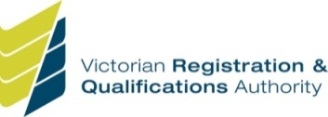 Qualification Code: Qualification Code: 22526VIC22526VIC22526VIC22526VIC22526VIC22526VIC22526VICQualification Title:Qualification Title:Advanced Diploma of International BusinessAdvanced Diploma of International BusinessAdvanced Diploma of International BusinessAdvanced Diploma of International BusinessAdvanced Diploma of International BusinessAdvanced Diploma of International BusinessAdvanced Diploma of International BusinessThe following table contains a summary of the employability skills required for this qualification. This table should be interpreted in conjunction with the detailed requirements of each unit of competency packaged in this qualification. The Employability Skills facets described here are broad industry requirements that may vary depending on the packaging options.The following table contains a summary of the employability skills required for this qualification. This table should be interpreted in conjunction with the detailed requirements of each unit of competency packaged in this qualification. The Employability Skills facets described here are broad industry requirements that may vary depending on the packaging options.The following table contains a summary of the employability skills required for this qualification. This table should be interpreted in conjunction with the detailed requirements of each unit of competency packaged in this qualification. The Employability Skills facets described here are broad industry requirements that may vary depending on the packaging options.The following table contains a summary of the employability skills required for this qualification. This table should be interpreted in conjunction with the detailed requirements of each unit of competency packaged in this qualification. The Employability Skills facets described here are broad industry requirements that may vary depending on the packaging options.The following table contains a summary of the employability skills required for this qualification. This table should be interpreted in conjunction with the detailed requirements of each unit of competency packaged in this qualification. The Employability Skills facets described here are broad industry requirements that may vary depending on the packaging options.The following table contains a summary of the employability skills required for this qualification. This table should be interpreted in conjunction with the detailed requirements of each unit of competency packaged in this qualification. The Employability Skills facets described here are broad industry requirements that may vary depending on the packaging options.The following table contains a summary of the employability skills required for this qualification. This table should be interpreted in conjunction with the detailed requirements of each unit of competency packaged in this qualification. The Employability Skills facets described here are broad industry requirements that may vary depending on the packaging options.The following table contains a summary of the employability skills required for this qualification. This table should be interpreted in conjunction with the detailed requirements of each unit of competency packaged in this qualification. The Employability Skills facets described here are broad industry requirements that may vary depending on the packaging options.The following table contains a summary of the employability skills required for this qualification. This table should be interpreted in conjunction with the detailed requirements of each unit of competency packaged in this qualification. The Employability Skills facets described here are broad industry requirements that may vary depending on the packaging options.Employability SkillEmployability SkillEmployability SkillIndustry/enterprise requirements for this qualification include the following facets:Industry/enterprise requirements for this qualification include the following facets:Industry/enterprise requirements for this qualification include the following facets:Industry/enterprise requirements for this qualification include the following facets:Industry/enterprise requirements for this qualification include the following facets:Industry/enterprise requirements for this qualification include the following facets:Communication Communication Communication communicating international processes and business practices, taking into consideration international clients’ diverse social and cultural needsnegotiating with internal and external clients in an international business contextreading and interpreting complex documents, such as contracts: legislation and guidelines for international business activities researching, reading and interpreting business and market data, regulatory requirements and product/service specific information related to international businessdeveloping international business networks producing a wide range of reports and visual presentationscommunicating international processes and business practices, taking into consideration international clients’ diverse social and cultural needsnegotiating with internal and external clients in an international business contextreading and interpreting complex documents, such as contracts: legislation and guidelines for international business activities researching, reading and interpreting business and market data, regulatory requirements and product/service specific information related to international businessdeveloping international business networks producing a wide range of reports and visual presentationscommunicating international processes and business practices, taking into consideration international clients’ diverse social and cultural needsnegotiating with internal and external clients in an international business contextreading and interpreting complex documents, such as contracts: legislation and guidelines for international business activities researching, reading and interpreting business and market data, regulatory requirements and product/service specific information related to international businessdeveloping international business networks producing a wide range of reports and visual presentationscommunicating international processes and business practices, taking into consideration international clients’ diverse social and cultural needsnegotiating with internal and external clients in an international business contextreading and interpreting complex documents, such as contracts: legislation and guidelines for international business activities researching, reading and interpreting business and market data, regulatory requirements and product/service specific information related to international businessdeveloping international business networks producing a wide range of reports and visual presentationscommunicating international processes and business practices, taking into consideration international clients’ diverse social and cultural needsnegotiating with internal and external clients in an international business contextreading and interpreting complex documents, such as contracts: legislation and guidelines for international business activities researching, reading and interpreting business and market data, regulatory requirements and product/service specific information related to international businessdeveloping international business networks producing a wide range of reports and visual presentationscommunicating international processes and business practices, taking into consideration international clients’ diverse social and cultural needsnegotiating with internal and external clients in an international business contextreading and interpreting complex documents, such as contracts: legislation and guidelines for international business activities researching, reading and interpreting business and market data, regulatory requirements and product/service specific information related to international businessdeveloping international business networks producing a wide range of reports and visual presentationsTeamwork Teamwork Teamwork establishing and working with international network members to facilitate effective businessapplying teamwork in a range of situations that incorporate safe and compliant business practicescoaching and mentoring staff and others in conducting businesses in new and unusual environmentsdefining performance measures and working collaboratively with team membersdelegating and briefing various personnel on their roles and responsibilities regarding the implementation of organisational plansmanaging and providing feedback on individual and team performanceestablishing and working with international network members to facilitate effective businessapplying teamwork in a range of situations that incorporate safe and compliant business practicescoaching and mentoring staff and others in conducting businesses in new and unusual environmentsdefining performance measures and working collaboratively with team membersdelegating and briefing various personnel on their roles and responsibilities regarding the implementation of organisational plansmanaging and providing feedback on individual and team performanceestablishing and working with international network members to facilitate effective businessapplying teamwork in a range of situations that incorporate safe and compliant business practicescoaching and mentoring staff and others in conducting businesses in new and unusual environmentsdefining performance measures and working collaboratively with team membersdelegating and briefing various personnel on their roles and responsibilities regarding the implementation of organisational plansmanaging and providing feedback on individual and team performanceestablishing and working with international network members to facilitate effective businessapplying teamwork in a range of situations that incorporate safe and compliant business practicescoaching and mentoring staff and others in conducting businesses in new and unusual environmentsdefining performance measures and working collaboratively with team membersdelegating and briefing various personnel on their roles and responsibilities regarding the implementation of organisational plansmanaging and providing feedback on individual and team performanceestablishing and working with international network members to facilitate effective businessapplying teamwork in a range of situations that incorporate safe and compliant business practicescoaching and mentoring staff and others in conducting businesses in new and unusual environmentsdefining performance measures and working collaboratively with team membersdelegating and briefing various personnel on their roles and responsibilities regarding the implementation of organisational plansmanaging and providing feedback on individual and team performanceestablishing and working with international network members to facilitate effective businessapplying teamwork in a range of situations that incorporate safe and compliant business practicescoaching and mentoring staff and others in conducting businesses in new and unusual environmentsdefining performance measures and working collaboratively with team membersdelegating and briefing various personnel on their roles and responsibilities regarding the implementation of organisational plansmanaging and providing feedback on individual and team performanceProblem solving Problem solving Problem solving identifying, analysing and developing mitigation strategies for risks in international businessassessing the financial viability of new opportunities and matching organisational capability with market needsdeveloping a range of options in response to difficulties arising from conducting business in a complex environmentanalysing compliance legislative issues in international business activities, devising solutions to meet both legislative and business requirementsdeveloping techniques to overcome resistancecontrolling, minimising, or eliminating hazards that may exist during activity in the international business context identifying, analysing and developing mitigation strategies for risks in international businessassessing the financial viability of new opportunities and matching organisational capability with market needsdeveloping a range of options in response to difficulties arising from conducting business in a complex environmentanalysing compliance legislative issues in international business activities, devising solutions to meet both legislative and business requirementsdeveloping techniques to overcome resistancecontrolling, minimising, or eliminating hazards that may exist during activity in the international business context identifying, analysing and developing mitigation strategies for risks in international businessassessing the financial viability of new opportunities and matching organisational capability with market needsdeveloping a range of options in response to difficulties arising from conducting business in a complex environmentanalysing compliance legislative issues in international business activities, devising solutions to meet both legislative and business requirementsdeveloping techniques to overcome resistancecontrolling, minimising, or eliminating hazards that may exist during activity in the international business context identifying, analysing and developing mitigation strategies for risks in international businessassessing the financial viability of new opportunities and matching organisational capability with market needsdeveloping a range of options in response to difficulties arising from conducting business in a complex environmentanalysing compliance legislative issues in international business activities, devising solutions to meet both legislative and business requirementsdeveloping techniques to overcome resistancecontrolling, minimising, or eliminating hazards that may exist during activity in the international business context identifying, analysing and developing mitigation strategies for risks in international businessassessing the financial viability of new opportunities and matching organisational capability with market needsdeveloping a range of options in response to difficulties arising from conducting business in a complex environmentanalysing compliance legislative issues in international business activities, devising solutions to meet both legislative and business requirementsdeveloping techniques to overcome resistancecontrolling, minimising, or eliminating hazards that may exist during activity in the international business context identifying, analysing and developing mitigation strategies for risks in international businessassessing the financial viability of new opportunities and matching organisational capability with market needsdeveloping a range of options in response to difficulties arising from conducting business in a complex environmentanalysing compliance legislative issues in international business activities, devising solutions to meet both legislative and business requirementsdeveloping techniques to overcome resistancecontrolling, minimising, or eliminating hazards that may exist during activity in the international business context Initiative and enterprise Initiative and enterprise Initiative and enterprise developing new approaches and innovative strategies to increase performanceidentifying new and emerging opportunities for the business and developing strategies to capitalise on themdeveloping systems and process to meet new market requirements developing new approaches and innovative strategies to increase performanceidentifying new and emerging opportunities for the business and developing strategies to capitalise on themdeveloping systems and process to meet new market requirements developing new approaches and innovative strategies to increase performanceidentifying new and emerging opportunities for the business and developing strategies to capitalise on themdeveloping systems and process to meet new market requirements developing new approaches and innovative strategies to increase performanceidentifying new and emerging opportunities for the business and developing strategies to capitalise on themdeveloping systems and process to meet new market requirements developing new approaches and innovative strategies to increase performanceidentifying new and emerging opportunities for the business and developing strategies to capitalise on themdeveloping systems and process to meet new market requirements developing new approaches and innovative strategies to increase performanceidentifying new and emerging opportunities for the business and developing strategies to capitalise on themdeveloping systems and process to meet new market requirements Planning and organising Planning and organising Planning and organising allocating resources to meet organisational requirementscollecting, collating and analysing information using appropriate workplace business systemsreviewing business practices and processes and recommending improvements evaluating and assessing product performance in international marketsplanning for contingencies to ensure client needs are metallocating resources to meet organisational requirementscollecting, collating and analysing information using appropriate workplace business systemsreviewing business practices and processes and recommending improvements evaluating and assessing product performance in international marketsplanning for contingencies to ensure client needs are metallocating resources to meet organisational requirementscollecting, collating and analysing information using appropriate workplace business systemsreviewing business practices and processes and recommending improvements evaluating and assessing product performance in international marketsplanning for contingencies to ensure client needs are metallocating resources to meet organisational requirementscollecting, collating and analysing information using appropriate workplace business systemsreviewing business practices and processes and recommending improvements evaluating and assessing product performance in international marketsplanning for contingencies to ensure client needs are metallocating resources to meet organisational requirementscollecting, collating and analysing information using appropriate workplace business systemsreviewing business practices and processes and recommending improvements evaluating and assessing product performance in international marketsplanning for contingencies to ensure client needs are metallocating resources to meet organisational requirementscollecting, collating and analysing information using appropriate workplace business systemsreviewing business practices and processes and recommending improvements evaluating and assessing product performance in international marketsplanning for contingencies to ensure client needs are metSelf-management Self-management Self-management managing own time and priorities effectivelymeeting compliance requirementsworking within organisational policies and procedures and legislative requirementstaking responsibility in accordance with management rolemanaging own time and priorities effectivelymeeting compliance requirementsworking within organisational policies and procedures and legislative requirementstaking responsibility in accordance with management rolemanaging own time and priorities effectivelymeeting compliance requirementsworking within organisational policies and procedures and legislative requirementstaking responsibility in accordance with management rolemanaging own time and priorities effectivelymeeting compliance requirementsworking within organisational policies and procedures and legislative requirementstaking responsibility in accordance with management rolemanaging own time and priorities effectivelymeeting compliance requirementsworking within organisational policies and procedures and legislative requirementstaking responsibility in accordance with management rolemanaging own time and priorities effectivelymeeting compliance requirementsworking within organisational policies and procedures and legislative requirementstaking responsibility in accordance with management roleLearning Learning Learning determining staff needs for re-training or induction to new systems, and new skill developmentproviding learning and development opportunities to team membersidentifying culturally appropriate social and behavioural norms and practices in international business relationshipsupdating own knowledge on social, economic, political and business trends in international environments and taking advantage of learning opportunities in the international business workplacedetermining staff needs for re-training or induction to new systems, and new skill developmentproviding learning and development opportunities to team membersidentifying culturally appropriate social and behavioural norms and practices in international business relationshipsupdating own knowledge on social, economic, political and business trends in international environments and taking advantage of learning opportunities in the international business workplacedetermining staff needs for re-training or induction to new systems, and new skill developmentproviding learning and development opportunities to team membersidentifying culturally appropriate social and behavioural norms and practices in international business relationshipsupdating own knowledge on social, economic, political and business trends in international environments and taking advantage of learning opportunities in the international business workplacedetermining staff needs for re-training or induction to new systems, and new skill developmentproviding learning and development opportunities to team membersidentifying culturally appropriate social and behavioural norms and practices in international business relationshipsupdating own knowledge on social, economic, political and business trends in international environments and taking advantage of learning opportunities in the international business workplacedetermining staff needs for re-training or induction to new systems, and new skill developmentproviding learning and development opportunities to team membersidentifying culturally appropriate social and behavioural norms and practices in international business relationshipsupdating own knowledge on social, economic, political and business trends in international environments and taking advantage of learning opportunities in the international business workplacedetermining staff needs for re-training or induction to new systems, and new skill developmentproviding learning and development opportunities to team membersidentifying culturally appropriate social and behavioural norms and practices in international business relationshipsupdating own knowledge on social, economic, political and business trends in international environments and taking advantage of learning opportunities in the international business workplaceTechnology Technology Technology selecting and applying appropriate technology for procedures associated with international operationscreating presentations using a range of mediausing business technologyusing online technologies for research and international business purposesselecting and applying appropriate technology for procedures associated with international operationscreating presentations using a range of mediausing business technologyusing online technologies for research and international business purposesselecting and applying appropriate technology for procedures associated with international operationscreating presentations using a range of mediausing business technologyusing online technologies for research and international business purposesselecting and applying appropriate technology for procedures associated with international operationscreating presentations using a range of mediausing business technologyusing online technologies for research and international business purposesselecting and applying appropriate technology for procedures associated with international operationscreating presentations using a range of mediausing business technologyusing online technologies for research and international business purposesselecting and applying appropriate technology for procedures associated with international operationscreating presentations using a range of mediausing business technologyusing online technologies for research and international business purposes4.3	Recognition given to the course (if applicable)4.3	Recognition given to the course (if applicable)4.3	Recognition given to the course (if applicable)Standard 5 AQTF Standards for Accredited CoursesNot applicable.Standard 5 AQTF Standards for Accredited CoursesNot applicable.Standard 5 AQTF Standards for Accredited CoursesNot applicable.Standard 5 AQTF Standards for Accredited CoursesNot applicable.Standard 5 AQTF Standards for Accredited CoursesNot applicable.Standard 5 AQTF Standards for Accredited CoursesNot applicable.4.4	Licensing/ regulatory requirements (if applicable)4.4	Licensing/ regulatory requirements (if applicable)4.4	Licensing/ regulatory requirements (if applicable)Standard 5 AQTF Standards for Accredited Courses Not applicable.Standard 5 AQTF Standards for Accredited Courses Not applicable.Standard 5 AQTF Standards for Accredited Courses Not applicable.Standard 5 AQTF Standards for Accredited Courses Not applicable.Standard 5 AQTF Standards for Accredited Courses Not applicable.Standard 5 AQTF Standards for Accredited Courses Not applicable.5.1 Course structure 22526VIC Advanced Diploma of International Business comprises 10 units in total as follows:4 core units; plus6 elective unitsUp to two (2) units first packaged at Diploma level, this qualification level or higher may be selected from any currently endorsed Training Package or accredited course.A Statement of Attainment will be issued for any unit of competency completed if the full qualification is not completed. 5.1 Course structure 22526VIC Advanced Diploma of International Business comprises 10 units in total as follows:4 core units; plus6 elective unitsUp to two (2) units first packaged at Diploma level, this qualification level or higher may be selected from any currently endorsed Training Package or accredited course.A Statement of Attainment will be issued for any unit of competency completed if the full qualification is not completed. 5.1 Course structure 22526VIC Advanced Diploma of International Business comprises 10 units in total as follows:4 core units; plus6 elective unitsUp to two (2) units first packaged at Diploma level, this qualification level or higher may be selected from any currently endorsed Training Package or accredited course.A Statement of Attainment will be issued for any unit of competency completed if the full qualification is not completed. 5.1 Course structure 22526VIC Advanced Diploma of International Business comprises 10 units in total as follows:4 core units; plus6 elective unitsUp to two (2) units first packaged at Diploma level, this qualification level or higher may be selected from any currently endorsed Training Package or accredited course.A Statement of Attainment will be issued for any unit of competency completed if the full qualification is not completed. 5.1 Course structure 22526VIC Advanced Diploma of International Business comprises 10 units in total as follows:4 core units; plus6 elective unitsUp to two (2) units first packaged at Diploma level, this qualification level or higher may be selected from any currently endorsed Training Package or accredited course.A Statement of Attainment will be issued for any unit of competency completed if the full qualification is not completed. 5.1 Course structure 22526VIC Advanced Diploma of International Business comprises 10 units in total as follows:4 core units; plus6 elective unitsUp to two (2) units first packaged at Diploma level, this qualification level or higher may be selected from any currently endorsed Training Package or accredited course.A Statement of Attainment will be issued for any unit of competency completed if the full qualification is not completed. 5.1 Course structure 22526VIC Advanced Diploma of International Business comprises 10 units in total as follows:4 core units; plus6 elective unitsUp to two (2) units first packaged at Diploma level, this qualification level or higher may be selected from any currently endorsed Training Package or accredited course.A Statement of Attainment will be issued for any unit of competency completed if the full qualification is not completed. 5.1 Course structure 22526VIC Advanced Diploma of International Business comprises 10 units in total as follows:4 core units; plus6 elective unitsUp to two (2) units first packaged at Diploma level, this qualification level or higher may be selected from any currently endorsed Training Package or accredited course.A Statement of Attainment will be issued for any unit of competency completed if the full qualification is not completed. Unit of competency/ module codeField of Education code (six-digit)Field of Education code (six-digit)Field of Education code (six-digit)Unit of competency/module titleUnit of competency/module titlePre-requisiteNominal hoursCore units:Core units:Core units:Core units:Core units:Core units:Core units:Core units:VU22792030909030909030909Manage compliance with international legal and ethical obligationsManage compliance with international legal and ethical obligationsNil80VU22793030909030909030909Plan and implement a transport and logistics system for an international trade organisationPlan and implement a transport and logistics system for an international trade organisationNil60VU22794080311080311080311Review the financial structures and processes in international tradeReview the financial structures and processes in international tradeNil60BSBEBU511080399080399080399Develop and implement an e-business strategyDevelop and implement an e-business strategyNil50Total core hoursTotal core hoursTotal core hoursTotal core hoursTotal core hoursTotal core hoursTotal core hours250Elective units: Elective units: Elective units: Elective units: Elective units: Elective units: Elective units: Elective units: VU22795080311080311080311Research and report on the feasibility of import or export ventureResearch and report on the feasibility of import or export ventureNil60VU22796081101081101081101Apply contract law to international business activitiesApply contract law to international business activitiesNil80VU22797080311080311080311Analyse and report on economic trends in the global market Analyse and report on economic trends in the global market Nil60VU22798030909030909030909Manage cultural communicationsManage cultural communicationsNil60VU22799090901090901090901Plan and manage international freight transferPlan and manage international freight transferNil60VU22800 080399080399080399Analyse the use of blockchain technology in international businessAnalyse the use of blockchain technology in international businessNil60VU22801089999089999089999Determine ecommerce planning processesDetermine ecommerce planning processesNil70VU22802080399080399080399Build cross cultural capability for business in Asia Build cross cultural capability for business in Asia Nil50VU22814080399080399080399Build networks and relationships for business in Asia Build networks and relationships for business in Asia Nil50VU22815080399080399080399Negotiate business outcomes in AsiaNegotiate business outcomes in AsiaNil40VU22816080399080399080399Prepare to establish a workforce presence in AsiaPrepare to establish a workforce presence in AsiaNil60VU22817080399080399080399Assess risk for business in Asia Assess risk for business in Asia Nil80VU22818080399080399080399Tailor a product or service to the Asian marketTailor a product or service to the Asian marketNil70BSBMKG605080505080505080505Evaluate international marketing opportunitiesEvaluate international marketing opportunitiesNil60BSBMKG606080505080505080505Manage international marketing programsManage international marketing programsNil50BSBINN601080399080399080399Lead and manage organisational changeLead and manage organisational changeNil60BSBRSK501080399080399080399Manage riskManage riskNil60BSBPRC502080599080599080599Manage supplier relationshipsManage supplier relationshipsNil40BSBPRC504080599080599080599Manage a supply chainManage a supply chainNil60BSBPRC503080599080599080599Manage international procurement Manage international procurement Nil50TLIX5015080599080599080599Establish supply chainsEstablish supply chainsNil20TLIL5026089999089999089999Manage export logisticsManage export logisticsNil100TLIX6001089999089999089999Formulate materiel logistics strategies Formulate materiel logistics strategies Nil80BSBREL402080399080399080399Build client relationships and business networksBuild client relationships and business networksNil50PSPGEN067080399080399080399Establish and maintain strategic networksEstablish and maintain strategic networksNil40PSPPCM023080399080399080399Manage strategic contractsManage strategic contractsNil50Total elective hoursTotal elective hoursTotal elective hoursTotal elective hoursTotal elective hoursTotal elective hoursTotal elective hours240 – 460Total nominal hoursTotal nominal hoursTotal nominal hoursTotal nominal hoursTotal nominal hoursTotal nominal hoursTotal nominal hours490 – 7105.2	Entry requirements Standard 9 AQTF Standards for Accredited CoursesThere are no formal entry requirements for this course, although participants would be best equipped to achieve the course outcomes if they have the learning, reading, writing, oracy and numeracy competencies to Level 4 of the Australian Core Skills Framework (ACSF).  The recommended pathway for entry into this course is through the successful completion of all of the following units of competency (or their successors) or demonstrated equivalence.  These units of competency are from the BSB Business Services Training Package.Standard 9 AQTF Standards for Accredited CoursesThere are no formal entry requirements for this course, although participants would be best equipped to achieve the course outcomes if they have the learning, reading, writing, oracy and numeracy competencies to Level 4 of the Australian Core Skills Framework (ACSF).  The recommended pathway for entry into this course is through the successful completion of all of the following units of competency (or their successors) or demonstrated equivalence.  These units of competency are from the BSB Business Services Training Package.Standard 9 AQTF Standards for Accredited CoursesThere are no formal entry requirements for this course, although participants would be best equipped to achieve the course outcomes if they have the learning, reading, writing, oracy and numeracy competencies to Level 4 of the Australian Core Skills Framework (ACSF).  The recommended pathway for entry into this course is through the successful completion of all of the following units of competency (or their successors) or demonstrated equivalence.  These units of competency are from the BSB Business Services Training Package.Standard 9 AQTF Standards for Accredited CoursesThere are no formal entry requirements for this course, although participants would be best equipped to achieve the course outcomes if they have the learning, reading, writing, oracy and numeracy competencies to Level 4 of the Australian Core Skills Framework (ACSF).  The recommended pathway for entry into this course is through the successful completion of all of the following units of competency (or their successors) or demonstrated equivalence.  These units of competency are from the BSB Business Services Training Package.5.2	Entry requirements BSB CodeBSB CodeBSB CodeBSB Title5.2	Entry requirements BSBMKG516BSBMKG516BSBMKG516Profile international markets5.2	Entry requirements BSBMKG517BSBMKG517BSBMKG517Analyse consumer behaviour for specific international markets5.2	Entry requirements BSBMKG511BSBMKG511BSBMKG511Analyse data from international markets5.2	Entry requirements BSBMKG512BSBMKG512BSBMKG512Forecast international market and business needs5.2	Entry requirements BSBFIA501BSBFIA501BSBFIA501Report on finances related to international business5.2	Entry requirements BSBINT401BSBINT401BSBINT401Research international business opportunities5.2	Entry requirements BSBMKG416BSBMKG416BSBMKG416Market goods and services internationally5.2	Entry requirements BSBINT405BSBINT405BSBINT405Apply knowledge of import and export international conventions, laws and finance5.2	Entry requirements BSBINT409BSBINT409BSBINT409Plan for international trade5.2	Entry requirements ORThe BSB50815 Diploma of International Business from the BSB Business Services Training Package (or their successors).ORThe BSB50815 Diploma of International Business from the BSB Business Services Training Package (or their successors).ORThe BSB50815 Diploma of International Business from the BSB Business Services Training Package (or their successors).ORThe BSB50815 Diploma of International Business from the BSB Business Services Training Package (or their successors).6.	Assessment6.	Assessment6.	AssessmentStandards 10 and 12 AQTF Standards for Accredited CoursesStandards 10 and 12 AQTF Standards for Accredited Courses6.1	Assessment strategy Standard 10 AQTF Standards for Accredited CoursesAll assessment, including Recognition of Prior Learning (RPL), must be compliant with the requirements of:Standard 1 of the AQTF: Essential Conditions and Standards for Initial/Continuing Registration and Guidelines 4.1 and 4.2 of the VRQA Guidelines for VET Providers, orthe Standards for Registered Training Organisations 2015 (SRTOs),orthe relevant standards and Guidelines for RTOs at the time of assessment.Assessment of imported units of competency from nationally endorsed training packages must comply with the assessment requirements detailed in the source training product. Imported units of competencies must be assessed according to the rules of the relevant Training Package.Assessment methods and collection of evidence will involve application of knowledge and skills to international business practice workplaces or simulated environments.All assessment activities will be related to an international business context.A range of assessment methods will be used, such as:project workresearch workwritten reports supported by practical assignments or tasks for individual assessmentobservation of workplace practice supported by personal interviewspractical display with personal interview, presentations or documentationcase studies.The individual needs of the learner will be reflected in the assessment methods in both worksites and simulated environmentsStandard 10 AQTF Standards for Accredited CoursesAll assessment, including Recognition of Prior Learning (RPL), must be compliant with the requirements of:Standard 1 of the AQTF: Essential Conditions and Standards for Initial/Continuing Registration and Guidelines 4.1 and 4.2 of the VRQA Guidelines for VET Providers, orthe Standards for Registered Training Organisations 2015 (SRTOs),orthe relevant standards and Guidelines for RTOs at the time of assessment.Assessment of imported units of competency from nationally endorsed training packages must comply with the assessment requirements detailed in the source training product. Imported units of competencies must be assessed according to the rules of the relevant Training Package.Assessment methods and collection of evidence will involve application of knowledge and skills to international business practice workplaces or simulated environments.All assessment activities will be related to an international business context.A range of assessment methods will be used, such as:project workresearch workwritten reports supported by practical assignments or tasks for individual assessmentobservation of workplace practice supported by personal interviewspractical display with personal interview, presentations or documentationcase studies.The individual needs of the learner will be reflected in the assessment methods in both worksites and simulated environmentsStandard 10 AQTF Standards for Accredited CoursesAll assessment, including Recognition of Prior Learning (RPL), must be compliant with the requirements of:Standard 1 of the AQTF: Essential Conditions and Standards for Initial/Continuing Registration and Guidelines 4.1 and 4.2 of the VRQA Guidelines for VET Providers, orthe Standards for Registered Training Organisations 2015 (SRTOs),orthe relevant standards and Guidelines for RTOs at the time of assessment.Assessment of imported units of competency from nationally endorsed training packages must comply with the assessment requirements detailed in the source training product. Imported units of competencies must be assessed according to the rules of the relevant Training Package.Assessment methods and collection of evidence will involve application of knowledge and skills to international business practice workplaces or simulated environments.All assessment activities will be related to an international business context.A range of assessment methods will be used, such as:project workresearch workwritten reports supported by practical assignments or tasks for individual assessmentobservation of workplace practice supported by personal interviewspractical display with personal interview, presentations or documentationcase studies.The individual needs of the learner will be reflected in the assessment methods in both worksites and simulated environmentsStandard 10 AQTF Standards for Accredited CoursesAll assessment, including Recognition of Prior Learning (RPL), must be compliant with the requirements of:Standard 1 of the AQTF: Essential Conditions and Standards for Initial/Continuing Registration and Guidelines 4.1 and 4.2 of the VRQA Guidelines for VET Providers, orthe Standards for Registered Training Organisations 2015 (SRTOs),orthe relevant standards and Guidelines for RTOs at the time of assessment.Assessment of imported units of competency from nationally endorsed training packages must comply with the assessment requirements detailed in the source training product. Imported units of competencies must be assessed according to the rules of the relevant Training Package.Assessment methods and collection of evidence will involve application of knowledge and skills to international business practice workplaces or simulated environments.All assessment activities will be related to an international business context.A range of assessment methods will be used, such as:project workresearch workwritten reports supported by practical assignments or tasks for individual assessmentobservation of workplace practice supported by personal interviewspractical display with personal interview, presentations or documentationcase studies.The individual needs of the learner will be reflected in the assessment methods in both worksites and simulated environments6.2	Assessor competencies Standard 12 AQTF Standards for Accredited CoursesAssessment must be undertaken by a person or persons in accordance with:Standard 1.4 of the AQTF: Essential Conditions and Standards for Initial/Continuing Registration and Guidelines 3 of the VRQA Guidelines for VET Providers, or the Standards for Registered Training Organisations 2015 (SRTOs),orthe relevant standards and Guidelines for RTOs at the time of assessment.All assessment of units imported from Training Packages must reflect the requirements for assessors specified in the relevant source training product.  Standard 12 AQTF Standards for Accredited CoursesAssessment must be undertaken by a person or persons in accordance with:Standard 1.4 of the AQTF: Essential Conditions and Standards for Initial/Continuing Registration and Guidelines 3 of the VRQA Guidelines for VET Providers, or the Standards for Registered Training Organisations 2015 (SRTOs),orthe relevant standards and Guidelines for RTOs at the time of assessment.All assessment of units imported from Training Packages must reflect the requirements for assessors specified in the relevant source training product.  Standard 12 AQTF Standards for Accredited CoursesAssessment must be undertaken by a person or persons in accordance with:Standard 1.4 of the AQTF: Essential Conditions and Standards for Initial/Continuing Registration and Guidelines 3 of the VRQA Guidelines for VET Providers, or the Standards for Registered Training Organisations 2015 (SRTOs),orthe relevant standards and Guidelines for RTOs at the time of assessment.All assessment of units imported from Training Packages must reflect the requirements for assessors specified in the relevant source training product.  Standard 12 AQTF Standards for Accredited CoursesAssessment must be undertaken by a person or persons in accordance with:Standard 1.4 of the AQTF: Essential Conditions and Standards for Initial/Continuing Registration and Guidelines 3 of the VRQA Guidelines for VET Providers, or the Standards for Registered Training Organisations 2015 (SRTOs),orthe relevant standards and Guidelines for RTOs at the time of assessment.All assessment of units imported from Training Packages must reflect the requirements for assessors specified in the relevant source training product.  7	Delivery7	DeliveryStandards 11 and 12 AQTF Standards for Accredited CoursesStandards 11 and 12 AQTF Standards for Accredited CoursesStandards 11 and 12 AQTF Standards for Accredited Courses7.1	Delivery modes Standard 11 AQTF Standards for Accredited CoursesDelivery of units of competency from the relevant Training Packages must be consistent with the guidelines of the relevant Training Package. Delivery of units of competency imported from Training Packages should be contextualised to the international business sector, whilst ensuring that the overall intended outcome of the unit is maintained. The following rules apply for contextualisation:elements and associated performance criteria must not be altered in any waythe assessment requirements may be expanded as long as it retains the integrity of the unit and does not jeopardise the student’s potential to achieve the competencylearning and assessment resources may be tailored to the specific needs of the target group, while maintaining their validity.Delivery of units of competency will take into consideration the individual needs of students and will involve blended delivery mode including:workshops individual assignmentsteam-based assignments use of case studiesapplied learning in the workplace or simulated international business environment multi-media presentations and classroom instructionindustry guest speakersgroup discussionLearners may be supported through: on-line (internet, social media, email and telephony); face-to-face conferencing, mentoring and interviews; ad hoc arrangements, and regular progress monitoring, particularly for practical work. The course may be delivered part-time or full-time.There is no mandatory workplace delivery.Standard 11 AQTF Standards for Accredited CoursesDelivery of units of competency from the relevant Training Packages must be consistent with the guidelines of the relevant Training Package. Delivery of units of competency imported from Training Packages should be contextualised to the international business sector, whilst ensuring that the overall intended outcome of the unit is maintained. The following rules apply for contextualisation:elements and associated performance criteria must not be altered in any waythe assessment requirements may be expanded as long as it retains the integrity of the unit and does not jeopardise the student’s potential to achieve the competencylearning and assessment resources may be tailored to the specific needs of the target group, while maintaining their validity.Delivery of units of competency will take into consideration the individual needs of students and will involve blended delivery mode including:workshops individual assignmentsteam-based assignments use of case studiesapplied learning in the workplace or simulated international business environment multi-media presentations and classroom instructionindustry guest speakersgroup discussionLearners may be supported through: on-line (internet, social media, email and telephony); face-to-face conferencing, mentoring and interviews; ad hoc arrangements, and regular progress monitoring, particularly for practical work. The course may be delivered part-time or full-time.There is no mandatory workplace delivery.Standard 11 AQTF Standards for Accredited CoursesDelivery of units of competency from the relevant Training Packages must be consistent with the guidelines of the relevant Training Package. Delivery of units of competency imported from Training Packages should be contextualised to the international business sector, whilst ensuring that the overall intended outcome of the unit is maintained. The following rules apply for contextualisation:elements and associated performance criteria must not be altered in any waythe assessment requirements may be expanded as long as it retains the integrity of the unit and does not jeopardise the student’s potential to achieve the competencylearning and assessment resources may be tailored to the specific needs of the target group, while maintaining their validity.Delivery of units of competency will take into consideration the individual needs of students and will involve blended delivery mode including:workshops individual assignmentsteam-based assignments use of case studiesapplied learning in the workplace or simulated international business environment multi-media presentations and classroom instructionindustry guest speakersgroup discussionLearners may be supported through: on-line (internet, social media, email and telephony); face-to-face conferencing, mentoring and interviews; ad hoc arrangements, and regular progress monitoring, particularly for practical work. The course may be delivered part-time or full-time.There is no mandatory workplace delivery.Standard 11 AQTF Standards for Accredited CoursesDelivery of units of competency from the relevant Training Packages must be consistent with the guidelines of the relevant Training Package. Delivery of units of competency imported from Training Packages should be contextualised to the international business sector, whilst ensuring that the overall intended outcome of the unit is maintained. The following rules apply for contextualisation:elements and associated performance criteria must not be altered in any waythe assessment requirements may be expanded as long as it retains the integrity of the unit and does not jeopardise the student’s potential to achieve the competencylearning and assessment resources may be tailored to the specific needs of the target group, while maintaining their validity.Delivery of units of competency will take into consideration the individual needs of students and will involve blended delivery mode including:workshops individual assignmentsteam-based assignments use of case studiesapplied learning in the workplace or simulated international business environment multi-media presentations and classroom instructionindustry guest speakersgroup discussionLearners may be supported through: on-line (internet, social media, email and telephony); face-to-face conferencing, mentoring and interviews; ad hoc arrangements, and regular progress monitoring, particularly for practical work. The course may be delivered part-time or full-time.There is no mandatory workplace delivery.7.2	Resources Training must be undertaken by a person or persons in accordance with:Standard 1.4 of the AQTF: Essential Conditions and Standards for Initial/Continuing Registration and Guideline 3 of the VRQA Guidelines for VET Providers,or the Standards for Registered Training Organisations 2015 (SRTOs),orthe relevant standards and Guidelines for RTOs at the time of assessment.Delivery and assessment materials should reflect the local work environment as far as possible. Refer to the individual units for specific tool and equipment requirementsTrainers of nationally endorsed units of competency must meet any additional requirements specified in the relevant training product.Training must be undertaken by a person or persons in accordance with:Standard 1.4 of the AQTF: Essential Conditions and Standards for Initial/Continuing Registration and Guideline 3 of the VRQA Guidelines for VET Providers,or the Standards for Registered Training Organisations 2015 (SRTOs),orthe relevant standards and Guidelines for RTOs at the time of assessment.Delivery and assessment materials should reflect the local work environment as far as possible. Refer to the individual units for specific tool and equipment requirementsTrainers of nationally endorsed units of competency must meet any additional requirements specified in the relevant training product.Training must be undertaken by a person or persons in accordance with:Standard 1.4 of the AQTF: Essential Conditions and Standards for Initial/Continuing Registration and Guideline 3 of the VRQA Guidelines for VET Providers,or the Standards for Registered Training Organisations 2015 (SRTOs),orthe relevant standards and Guidelines for RTOs at the time of assessment.Delivery and assessment materials should reflect the local work environment as far as possible. Refer to the individual units for specific tool and equipment requirementsTrainers of nationally endorsed units of competency must meet any additional requirements specified in the relevant training product.Training must be undertaken by a person or persons in accordance with:Standard 1.4 of the AQTF: Essential Conditions and Standards for Initial/Continuing Registration and Guideline 3 of the VRQA Guidelines for VET Providers,or the Standards for Registered Training Organisations 2015 (SRTOs),orthe relevant standards and Guidelines for RTOs at the time of assessment.Delivery and assessment materials should reflect the local work environment as far as possible. Refer to the individual units for specific tool and equipment requirementsTrainers of nationally endorsed units of competency must meet any additional requirements specified in the relevant training product.8.  Pathways and articulation Standard 8 AQTF Standards for Accredited CoursesThis qualification comprises nationally endorsed units of competency from the BSB Business Services TLI Transport and Logistics Training Package and PSP Public Sector Training Package.  Participants who successfully complete any of these units will, upon enrolment, gain credit into other qualifications that require those same units. Likewise, those participants who have successfully completed any of these units of competency from the Training Package will, upon enrolment into the Advanced Diploma of International Business, gain credit for those same units.There are no formal articulation arrangements at present.Standard 8 AQTF Standards for Accredited CoursesThis qualification comprises nationally endorsed units of competency from the BSB Business Services TLI Transport and Logistics Training Package and PSP Public Sector Training Package.  Participants who successfully complete any of these units will, upon enrolment, gain credit into other qualifications that require those same units. Likewise, those participants who have successfully completed any of these units of competency from the Training Package will, upon enrolment into the Advanced Diploma of International Business, gain credit for those same units.There are no formal articulation arrangements at present.Standard 8 AQTF Standards for Accredited CoursesThis qualification comprises nationally endorsed units of competency from the BSB Business Services TLI Transport and Logistics Training Package and PSP Public Sector Training Package.  Participants who successfully complete any of these units will, upon enrolment, gain credit into other qualifications that require those same units. Likewise, those participants who have successfully completed any of these units of competency from the Training Package will, upon enrolment into the Advanced Diploma of International Business, gain credit for those same units.There are no formal articulation arrangements at present.Standard 8 AQTF Standards for Accredited CoursesThis qualification comprises nationally endorsed units of competency from the BSB Business Services TLI Transport and Logistics Training Package and PSP Public Sector Training Package.  Participants who successfully complete any of these units will, upon enrolment, gain credit into other qualifications that require those same units. Likewise, those participants who have successfully completed any of these units of competency from the Training Package will, upon enrolment into the Advanced Diploma of International Business, gain credit for those same units.There are no formal articulation arrangements at present.9	Ongoing monitoring and evaluation Standard 13 AQTF Standards for Accredited CoursesThe Curriculum Maintenance Manager (CMM), Business Industries is responsible for monitoring and evaluation of the 22526VIC Advanced Diploma of International Business.The 22526VIC Advanced Diploma of International Business will be reviewed at mid-point of accreditation period.  Evaluations will involve consultation with:course participants  international business industry representatives teaching staffassessorsAny significant changes to the course resulting from course monitoring and evaluation procedures will be reported to the VRQA through a formal amendment process.Standard 13 AQTF Standards for Accredited CoursesThe Curriculum Maintenance Manager (CMM), Business Industries is responsible for monitoring and evaluation of the 22526VIC Advanced Diploma of International Business.The 22526VIC Advanced Diploma of International Business will be reviewed at mid-point of accreditation period.  Evaluations will involve consultation with:course participants  international business industry representatives teaching staffassessorsAny significant changes to the course resulting from course monitoring and evaluation procedures will be reported to the VRQA through a formal amendment process.Standard 13 AQTF Standards for Accredited CoursesThe Curriculum Maintenance Manager (CMM), Business Industries is responsible for monitoring and evaluation of the 22526VIC Advanced Diploma of International Business.The 22526VIC Advanced Diploma of International Business will be reviewed at mid-point of accreditation period.  Evaluations will involve consultation with:course participants  international business industry representatives teaching staffassessorsAny significant changes to the course resulting from course monitoring and evaluation procedures will be reported to the VRQA through a formal amendment process.Standard 13 AQTF Standards for Accredited CoursesThe Curriculum Maintenance Manager (CMM), Business Industries is responsible for monitoring and evaluation of the 22526VIC Advanced Diploma of International Business.The 22526VIC Advanced Diploma of International Business will be reviewed at mid-point of accreditation period.  Evaluations will involve consultation with:course participants  international business industry representatives teaching staffassessorsAny significant changes to the course resulting from course monitoring and evaluation procedures will be reported to the VRQA through a formal amendment process.Knowledge and skill areas Mapped to endorsed/accredited unitsIndustry specific knowledge and skillsTransport and logistics/ supply chainknowledge of transport and logistics, supply chain in an international environmentknowledge of 3PL and 4PLknowledge of e-commerceknowledge of fulfilment and reverse logisticsability to co-ordinate and monitor the pick and pack transport of products/goods as stipulated by inventoryability to arrange delivery and customs clearanceability to prepare and process required documentation.
VU22793 Plan and implement a transport and logistics system for an international trade organisation TLIX5015 Establish supply chainsTLIL502A Manage export logisticTLIX6001 Formulate materiel logistics strategiesVU22799 Plan and manage international freight transferBSBPRC04 Manage a supply chainBSBMKG606 Manage international marketing programsBSBEBU511 Develop and implement an e-business strategyExport and import knowledge of export and import industryknowledge of air freight industryknowledge of export documentation processesknowledge of free trade agreements, value-add process, third party shipments processknowledge of advanced exportingability to prepare and process air freight documentationsability to conduct customs clearance and documentationability to coordinate import and exportability to manage all aspects of contracts.BSBPRC502 Manage supplier relationshipsBSBPRC504 Manage a supply chain BSBPRC503 Manage international procurement VU22797 Analyse and report on economic trends in the global market VU22795 Research and report on the feasibility of import or export ventureVU22799 Plan and manage international freight transferVU22818 Tailor a product or service for the Asian marketLegal and legislationknowledge of different legal systems globally and how they are enforced knowledge of legal and legislative processes and requirements related to export and import, transport and logistics, and customs and documentation knowledge of and compliance with ISO Procedures and workplace instructionsknowledge of free-trade agreements, anti-bribery and corruption legislation, ethical sourcing, corporate social responsibility ability to meet contract requirementsability to conduct AQIS/IFIP procedures, requirements and to complete documentationVU22792 Manage compliance with international legal and ethical obligationsVU22796 Apply contract law to international business activitiesVU22817 Assess risk for business in AsiaBSBRSK501 Manage riskPSPPCM023 Manage strategic contractsFinanceknowledge of international financial instruments, payment terms, markets and institutions, e.g. foreign exchange rates, risk etc. knowledge of funding optionsability to process international payments ability to calculate pricing, margins and total landed costability to monitor foreign exchange.VU22794 Review the financial structures and processes in international tradeVU22800 Analyse the use of blockchain technology in international businessCommerceknowledge of e-commerce processesability to use current technology for international business VU22800 Analyse the use of blockchain technology in international businessVU22801 Determine e-commerce planning processesIntercultural managementability to communicate effectively with a wide range of cultures and to be culturally aware ability to conduct cross cultural negotiations including negotiating and managing sales in diverse cultural settingsability to generate new international business development opportunities in different cultural settingsVU22798 Manage cultural communicationsBSBMKG606B Manage international marketing programsBSBPRC503 Manage international procurement BSBMKG605 Evaluate international marketing opportunitiesVU22792 Manage compliance with international legal and ethical obligationsVU22802 Build cross cultural capability for business in AsiaGeneric skills (Communication/interpersonal/organisational/team and relationship building and management) ability to communicate both oral and written with a range of stakeholders (marketing, sales and warehouse) ability to write reportsability to Interact/liaise with a range of clients ability to manage business relationships ability to manage relationship with stakeholdersability to work in a team environmenthigh level customer service skillsability to coordinate activityability to manage teamsproblem solving skillsorganisational skillsnegotiation skillsability to utilise Excel spreadsheets/flowchartsknowledge of diversity issuesleadership skills and ability to utilise support networksVU22798 Manage cultural communicationsBSBPRC502 Manage supplier relationshipsBSBINN601 Lead and manage organisational changeBSBREL402 Build client relationships and business networksBSBMGT616 Develop and implement strategic plansPSPGEN067 Establish and maintain strategic networksPSPPCM023 Manage strategic contractsBSBMKG605 Evaluate international marketing opportunitiesBSBMKG606 Manage international marketing programsBSBEBU511 Develop and implement an e-business strategyVU22814 Build networks and relationships for business in AsiaVU22815 Negotiate business outcomes in AsiaVU22816 Prepare to establish a workforce presence in AsiaVU22792 Manage compliance with international legal and ethical obligationsVU22792 Manage compliance with international legal and ethical obligationsVU22792 Manage compliance with international legal and ethical obligationsVU22792 Manage compliance with international legal and ethical obligationsUnit DescriptorThis unit describes the performance outcomes, skills and knowledge required to manage international legal and ethical obligations and provide consultation and advice to those with this responsibility. It includes evaluating international business to assess compliance or non-compliance with relevant ethical practices and international legal obligations; examining issues of non-compliance; and selecting strategies that could be implemented to contribute to compliance.No licensing, legislative, regulatory or certification requirements apply to this unit at the time of publication.Unit DescriptorThis unit describes the performance outcomes, skills and knowledge required to manage international legal and ethical obligations and provide consultation and advice to those with this responsibility. It includes evaluating international business to assess compliance or non-compliance with relevant ethical practices and international legal obligations; examining issues of non-compliance; and selecting strategies that could be implemented to contribute to compliance.No licensing, legislative, regulatory or certification requirements apply to this unit at the time of publication.Unit DescriptorThis unit describes the performance outcomes, skills and knowledge required to manage international legal and ethical obligations and provide consultation and advice to those with this responsibility. It includes evaluating international business to assess compliance or non-compliance with relevant ethical practices and international legal obligations; examining issues of non-compliance; and selecting strategies that could be implemented to contribute to compliance.No licensing, legislative, regulatory or certification requirements apply to this unit at the time of publication.Unit DescriptorThis unit describes the performance outcomes, skills and knowledge required to manage international legal and ethical obligations and provide consultation and advice to those with this responsibility. It includes evaluating international business to assess compliance or non-compliance with relevant ethical practices and international legal obligations; examining issues of non-compliance; and selecting strategies that could be implemented to contribute to compliance.No licensing, legislative, regulatory or certification requirements apply to this unit at the time of publication.Employability SkillsThis unit contains Employability Skills.Employability SkillsThis unit contains Employability Skills.Employability SkillsThis unit contains Employability Skills.Employability SkillsThis unit contains Employability Skills.Application of the UnitThis unit applies to managers who perform or oversee the business functions of an organisation within an international business context. The unit may relate to a small to medium size organisation or a significant business unit within a large enterprise.Application of the UnitThis unit applies to managers who perform or oversee the business functions of an organisation within an international business context. The unit may relate to a small to medium size organisation or a significant business unit within a large enterprise.Application of the UnitThis unit applies to managers who perform or oversee the business functions of an organisation within an international business context. The unit may relate to a small to medium size organisation or a significant business unit within a large enterprise.Application of the UnitThis unit applies to managers who perform or oversee the business functions of an organisation within an international business context. The unit may relate to a small to medium size organisation or a significant business unit within a large enterprise.ELEMENTELEMENTPERFORMANCE CRITERIAPERFORMANCE CRITERIAElements describe the essential outcomes of a unit of competency.Elements describe the essential outcomes of a unit of competency.Performance criteria describe the required performance needed to demonstrate achievement of the element. Where bold italicised text is used, further information is detailed in the required skills and knowledge and/or the range statement. Assessment of performance is to be consistent with the evidence guide.Performance criteria describe the required performance needed to demonstrate achievement of the element. Where bold italicised text is used, further information is detailed in the required skills and knowledge and/or the range statement. Assessment of performance is to be consistent with the evidence guide.1.Assess international business compliance requirements1.1Access and interpret current, relevant international legal obligations. 1.Assess international business compliance requirements1.2Access and interpret current international business ethical practices with regard to international business.1.Assess international business compliance requirements1.3Gather information that will assist in the assessment of a potential or possible breach in international business practices.1.Assess international business compliance requirements1.4Review performance data within all areas of the business to identify compliance issues relating to international business activity.1.5Identify and analyse trends and developments having an impact on international business activity for their potential on impact on future compliance with ethics and legislation.2.Review non-compliant international business practices and propose resolution strategies2.1Gather information that assists in the assessment of non-compliance from advisory materials, stakeholders and workplace documents and record according to organisational policies and procedures.2.Review non-compliant international business practices and propose resolution strategies2.2Review information against international business ethical and legislative requirements to assess non-compliance2.Review non-compliant international business practices and propose resolution strategies2.3Following consultation with relevant personnel, assess and prioritise urgency of non-compliance to international business issues to enable timely and effective action.2.Review non-compliant international business practices and propose resolution strategies2.4Propose strategies for resolving non-compliant factors of international business practices according to organisational procedures.2.Review non-compliant international business practices and propose resolution strategies2.5Complete and process reports and records according to organisational and legislative requirements.3.Implement practices that facilitate compliance with international business ethics and legislation3.1Communicate compliance requirements of international business practices to relevant personnel to confirm understanding and ensure consistency of interpretation and application.3.Implement practices that facilitate compliance with international business ethics and legislation3.2Convey potential consequences of non-compliance with international business practices ethics and legislation using language and examples suited to individual needs.3.3Identify practices that may contribute to non-compliance and facilitate the implementation of compliance measures.REQUIRED SKILLS AND KNOWLEDGEREQUIRED SKILLS AND KNOWLEDGEREQUIRED SKILLS AND KNOWLEDGEREQUIRED SKILLS AND KNOWLEDGEThis describes the essential skills and knowledge, and their level, required for this unit.This describes the essential skills and knowledge, and their level, required for this unit.This describes the essential skills and knowledge, and their level, required for this unit.This describes the essential skills and knowledge, and their level, required for this unit.Required SkillsRequired SkillsRequired SkillsRequired Skillslanguage and literacy skills to:read, interpret and communicate legislation, regulations, policies, procedures and guidelines relating to workplace relationsprepare reports and correspondence containing information that is impartial, validated, accurate and completecommunicate impartially and diplomatically with diverse stakeholders, including conducting open discussions and using appropriate questioning techniquesresearch skills to:identify relevant legislation, regulations, policies, procedures and guidelines relating to workplace relationsidentify risk and appropriate risk management practicestime-management skills to plan and prioritise workorganisation and planning skills to administer and manage records and filesinterpersonal and teamwork skills to:consult and provide advicepropose strategies to resolve non-compliance with international business ethics or legislationlanguage and literacy skills to:read, interpret and communicate legislation, regulations, policies, procedures and guidelines relating to workplace relationsprepare reports and correspondence containing information that is impartial, validated, accurate and completecommunicate impartially and diplomatically with diverse stakeholders, including conducting open discussions and using appropriate questioning techniquesresearch skills to:identify relevant legislation, regulations, policies, procedures and guidelines relating to workplace relationsidentify risk and appropriate risk management practicestime-management skills to plan and prioritise workorganisation and planning skills to administer and manage records and filesinterpersonal and teamwork skills to:consult and provide advicepropose strategies to resolve non-compliance with international business ethics or legislationlanguage and literacy skills to:read, interpret and communicate legislation, regulations, policies, procedures and guidelines relating to workplace relationsprepare reports and correspondence containing information that is impartial, validated, accurate and completecommunicate impartially and diplomatically with diverse stakeholders, including conducting open discussions and using appropriate questioning techniquesresearch skills to:identify relevant legislation, regulations, policies, procedures and guidelines relating to workplace relationsidentify risk and appropriate risk management practicestime-management skills to plan and prioritise workorganisation and planning skills to administer and manage records and filesinterpersonal and teamwork skills to:consult and provide advicepropose strategies to resolve non-compliance with international business ethics or legislationlanguage and literacy skills to:read, interpret and communicate legislation, regulations, policies, procedures and guidelines relating to workplace relationsprepare reports and correspondence containing information that is impartial, validated, accurate and completecommunicate impartially and diplomatically with diverse stakeholders, including conducting open discussions and using appropriate questioning techniquesresearch skills to:identify relevant legislation, regulations, policies, procedures and guidelines relating to workplace relationsidentify risk and appropriate risk management practicestime-management skills to plan and prioritise workorganisation and planning skills to administer and manage records and filesinterpersonal and teamwork skills to:consult and provide advicepropose strategies to resolve non-compliance with international business ethics or legislationRequired KnowledgeRequired KnowledgeRequired KnowledgeRequired Knowledgeinternational legal frameworksbusiness ethicsinternational legal obligations to comply with:international trade laws and conventionsanti-bribery and corrupt practices laws and conventionsprivacy laws and conventionslabour laws and conventionsenvironmental laws and conventionsrelevant support organisationsstrategies for encouraging compliance, including:audit trail trackinginternal audit processestransparency of workplace arrangements  roles and responsibilities of stakeholders, including employers, employees, legal representatives, unions, advisory bodies and other government agenciesprocedures and protocols for reporting non-compliance with international business ethical or legislative practices consequences of non-compliance with international business ethical or legislative practicesorganisational policies and procedures relating to managing compliance with international businessinternational legal frameworksbusiness ethicsinternational legal obligations to comply with:international trade laws and conventionsanti-bribery and corrupt practices laws and conventionsprivacy laws and conventionslabour laws and conventionsenvironmental laws and conventionsrelevant support organisationsstrategies for encouraging compliance, including:audit trail trackinginternal audit processestransparency of workplace arrangements  roles and responsibilities of stakeholders, including employers, employees, legal representatives, unions, advisory bodies and other government agenciesprocedures and protocols for reporting non-compliance with international business ethical or legislative practices consequences of non-compliance with international business ethical or legislative practicesorganisational policies and procedures relating to managing compliance with international businessinternational legal frameworksbusiness ethicsinternational legal obligations to comply with:international trade laws and conventionsanti-bribery and corrupt practices laws and conventionsprivacy laws and conventionslabour laws and conventionsenvironmental laws and conventionsrelevant support organisationsstrategies for encouraging compliance, including:audit trail trackinginternal audit processestransparency of workplace arrangements  roles and responsibilities of stakeholders, including employers, employees, legal representatives, unions, advisory bodies and other government agenciesprocedures and protocols for reporting non-compliance with international business ethical or legislative practices consequences of non-compliance with international business ethical or legislative practicesorganisational policies and procedures relating to managing compliance with international businessinternational legal frameworksbusiness ethicsinternational legal obligations to comply with:international trade laws and conventionsanti-bribery and corrupt practices laws and conventionsprivacy laws and conventionslabour laws and conventionsenvironmental laws and conventionsrelevant support organisationsstrategies for encouraging compliance, including:audit trail trackinginternal audit processestransparency of workplace arrangements  roles and responsibilities of stakeholders, including employers, employees, legal representatives, unions, advisory bodies and other government agenciesprocedures and protocols for reporting non-compliance with international business ethical or legislative practices consequences of non-compliance with international business ethical or legislative practicesorganisational policies and procedures relating to managing compliance with international businessRANGE STATEMENTRANGE STATEMENTRANGE STATEMENTRANGE STATEMENTThe Range Statement relates to the unit of competency as a whole. It allows for different work environments and situations that may affect performance. Bold italicised wording in the performance criteria is detailed below.The Range Statement relates to the unit of competency as a whole. It allows for different work environments and situations that may affect performance. Bold italicised wording in the performance criteria is detailed below.The Range Statement relates to the unit of competency as a whole. It allows for different work environments and situations that may affect performance. Bold italicised wording in the performance criteria is detailed below.The Range Statement relates to the unit of competency as a whole. It allows for different work environments and situations that may affect performance. Bold italicised wording in the performance criteria is detailed below.International legal obligations may include:International legal obligations may include:Anti-bribery and corruption laws and conventions: United Nations Convention against Corruption;Criminal Code Amendment (Bribery of Foreign Public Officials) Act 1999 (Australia)The Foreign Corrupt Practices Act of 1977 (FCPA) (United States) The Bribery At 2010 (United Kingdom).Privacy laws and conventions: OECD Recommendation on Privacy Law Enforcement Cooperation (2007)Privacy Act 1988 (Australia)EU Directive 95-46-EC –The Data Protection Directive (European Union)Labour laws and conventions: International Labour Organisation Declaration and the Fundamental Principles and Rights at Work; The Convention on the Rights of the Child (No. 138 on the Minimum Age for Admission to Employment, 1973) and No. 182 on the Worst Forms of Child Labour, 1999International Trade laws and conventions:Article VI of the GATT (Anti-Dumping)Customs Tariff (Anti-Dumping) Act 1975Charter of the United Nations Act 1945 (Cth) – Part V and Part VI (Sanctions)Autonomous Sanctions Act 2011 (Cth) (Australia)Customs (prohibited imports) regulations 1956Environmental laws and conventions: Rotterdam Convention on the Prior Informed Consent Procedure for Certain Hazardous Chemicals and Pesticides in International Trade, Rotterdam, 1998;  Illegal Logging Prohibition Act 2012 (Australia)Convention on the International Trade in Endangered Species of Wild Flora and Fauna (CITES); Convention on the Prevention of Marine Pollution by Dumping Wastes and Other MatterPlease note:  It is possible that over the five year accreditation period of this document, some legislation may become superseded.  Teachers are encouraged to check the currency of legislation cited in this course at:Federal Register of Legislation: https://www.legislation.gov.au/The currency of international legislation should be reviewed with reference to the appropriate government or international body responsible for the administration of that law.Anti-bribery and corruption laws and conventions: United Nations Convention against Corruption;Criminal Code Amendment (Bribery of Foreign Public Officials) Act 1999 (Australia)The Foreign Corrupt Practices Act of 1977 (FCPA) (United States) The Bribery At 2010 (United Kingdom).Privacy laws and conventions: OECD Recommendation on Privacy Law Enforcement Cooperation (2007)Privacy Act 1988 (Australia)EU Directive 95-46-EC –The Data Protection Directive (European Union)Labour laws and conventions: International Labour Organisation Declaration and the Fundamental Principles and Rights at Work; The Convention on the Rights of the Child (No. 138 on the Minimum Age for Admission to Employment, 1973) and No. 182 on the Worst Forms of Child Labour, 1999International Trade laws and conventions:Article VI of the GATT (Anti-Dumping)Customs Tariff (Anti-Dumping) Act 1975Charter of the United Nations Act 1945 (Cth) – Part V and Part VI (Sanctions)Autonomous Sanctions Act 2011 (Cth) (Australia)Customs (prohibited imports) regulations 1956Environmental laws and conventions: Rotterdam Convention on the Prior Informed Consent Procedure for Certain Hazardous Chemicals and Pesticides in International Trade, Rotterdam, 1998;  Illegal Logging Prohibition Act 2012 (Australia)Convention on the International Trade in Endangered Species of Wild Flora and Fauna (CITES); Convention on the Prevention of Marine Pollution by Dumping Wastes and Other MatterPlease note:  It is possible that over the five year accreditation period of this document, some legislation may become superseded.  Teachers are encouraged to check the currency of legislation cited in this course at:Federal Register of Legislation: https://www.legislation.gov.au/The currency of international legislation should be reviewed with reference to the appropriate government or international body responsible for the administration of that law.Ethical practices with regard to international business may include:Ethical practices with regard to international business may include:codes of practiceethical principlessociety’s expectationscultural expectations and influencessocial responsibilities ethical work practicessound contracting of staff sound work premisessafety issuessecurity privacy issuesenvironmental issuescodes of practiceethical principlessociety’s expectationscultural expectations and influencessocial responsibilities ethical work practicessound contracting of staff sound work premisessafety issuessecurity privacy issuesenvironmental issuesPerformance data may include:Performance data may include:benchmarking against Australian performancebenchmarking against international standards and international performanceinter-firm comparison datameanmedianmodebenchmarking against Australian performancebenchmarking against international standards and international performanceinter-firm comparison datameanmedianmodeAreas of business may includeAreas of business may includegoodsservicesforeign aidenvironmental aidgoodsservicesforeign aidenvironmental aidTrends and developments may include:Trends and developments may include:international economic trends:social and cultural factorsindustrial trendschanges in technology foreign trade stability of monetary currenciesinternational economic trends:social and cultural factorsindustrial trendschanges in technology foreign trade stability of monetary currenciesAdvisory materials may include:Advisory materials may include:organisational knowledge banks and sourcestraining manualsappropriate websites appropriate organisationsorganisational knowledge banks and sourcestraining manualsappropriate websites appropriate organisationsStakeholders may include:Stakeholders may include:employeesemployersinternational trade brokersvolunteer organisationsinterested third partiestrainees and apprenticesemployee representativesemployer representativesgovernment departmentsemployer associationsunions employeesemployersinternational trade brokersvolunteer organisationsinterested third partiestrainees and apprenticesemployee representativesemployer representativesgovernment departmentsemployer associationsunions Workplace documents may include:Workplace documents may include:contractual documentationorganisational policies and proceduresknowledge bankswritten advicelegal documentationbulletinsguidesmanualscontractual documentationorganisational policies and proceduresknowledge bankswritten advicelegal documentationbulletinsguidesmanualsEVIDENCE GUIDEEVIDENCE GUIDEEVIDENCE GUIDEEVIDENCE GUIDEThe evidence guide provides advice on assessment and must be read in conjunction with the Performance Criteria, Required Skills and Knowledge, Range Statement and the Assessment Strategies of this qualification.The evidence guide provides advice on assessment and must be read in conjunction with the Performance Criteria, Required Skills and Knowledge, Range Statement and the Assessment Strategies of this qualification.The evidence guide provides advice on assessment and must be read in conjunction with the Performance Criteria, Required Skills and Knowledge, Range Statement and the Assessment Strategies of this qualification.The evidence guide provides advice on assessment and must be read in conjunction with the Performance Criteria, Required Skills and Knowledge, Range Statement and the Assessment Strategies of this qualification.Critical aspects for assessment and evidence required to demonstrate competency in this unitCritical aspects for assessment and evidence required to demonstrate competency in this unitEvidence gathered is to be related to: interpreting and communicating international business information to diverse stakeholdersidentifying and assessing potential breaches of international business practicesresearching and displaying knowledge of specific details of international business ethics and legislationparticipating in resolution of international business ethical and legislative non-compliance issues.Evidence gathered is to be related to: interpreting and communicating international business information to diverse stakeholdersidentifying and assessing potential breaches of international business practicesresearching and displaying knowledge of specific details of international business ethics and legislationparticipating in resolution of international business ethical and legislative non-compliance issues.Context of and specific resources for assessmentContext of and specific resources for assessmentAssessment of performance requirements in this unit should be undertaken within the context of the international business framework in an actual or simulated environment. Competency is demonstrated by performance of all stated criteria, including Range Statements applicable to the workplace environment. Participants may gain relevant experiential learning and assessment opportunities in formal, distance or workplace facilities, under supervision or mentoring. All participants may take advantage of electronic media to generate and submit reports or presentations to support each performance criterion either individually or holistically.Resources required for assessment include:Access to a relevant workplace or closely simulated international business environmentAccess to appropriate documents and appropriate technology necessary to address the elements and satisfy the performance criteria of this unit. Assessors should consider the assessment of salient knowledge, skills and content understanding through specific or combined electronic media, workplace contact or mentoring.The responsibility for valid workplace assessment lies with the training provider through its designated supervisor/mentor.Assessment of performance requirements in this unit should be undertaken within the context of the international business framework in an actual or simulated environment. Competency is demonstrated by performance of all stated criteria, including Range Statements applicable to the workplace environment. Participants may gain relevant experiential learning and assessment opportunities in formal, distance or workplace facilities, under supervision or mentoring. All participants may take advantage of electronic media to generate and submit reports or presentations to support each performance criterion either individually or holistically.Resources required for assessment include:Access to a relevant workplace or closely simulated international business environmentAccess to appropriate documents and appropriate technology necessary to address the elements and satisfy the performance criteria of this unit. Assessors should consider the assessment of salient knowledge, skills and content understanding through specific or combined electronic media, workplace contact or mentoring.The responsibility for valid workplace assessment lies with the training provider through its designated supervisor/mentor.Method of assessmentMethod of assessmentA range of assessment methods should be used to assess practical skills and knowledge. The following assessment methods are appropriate for this unit:Project workWritten reports supported by practical assignments or tasks for individual assessmentObservation of workplace practice supported by personal interviewsPractical display with personal interview, presentations or documentationCase studies.A range of assessment methods should be used to assess practical skills and knowledge. The following assessment methods are appropriate for this unit:Project workWritten reports supported by practical assignments or tasks for individual assessmentObservation of workplace practice supported by personal interviewsPractical display with personal interview, presentations or documentationCase studies.Guidance information for assessmentGuidance information for assessmentHolistic assessment with other units relevant to the industry sector, workplace and job role is recommended.Holistic assessment with other units relevant to the industry sector, workplace and job role is recommended.VU22793 Plan and implement a transport and logistics system for an international trade organisationVU22793 Plan and implement a transport and logistics system for an international trade organisationVU22793 Plan and implement a transport and logistics system for an international trade organisationVU22793 Plan and implement a transport and logistics system for an international trade organisationUnit DescriptorThis unit describes the skills and knowledge required to develop and implement a transport and logistics system within an international trade organisation or relevant workplace environment. It also includes the skills and knowledge required to monitor and evaluate the effectiveness of the transport and logistics system.No licensing, legislative, regulatory or certification requirements apply to this unit at the time of publication.Unit DescriptorThis unit describes the skills and knowledge required to develop and implement a transport and logistics system within an international trade organisation or relevant workplace environment. It also includes the skills and knowledge required to monitor and evaluate the effectiveness of the transport and logistics system.No licensing, legislative, regulatory or certification requirements apply to this unit at the time of publication.Unit DescriptorThis unit describes the skills and knowledge required to develop and implement a transport and logistics system within an international trade organisation or relevant workplace environment. It also includes the skills and knowledge required to monitor and evaluate the effectiveness of the transport and logistics system.No licensing, legislative, regulatory or certification requirements apply to this unit at the time of publication.Unit DescriptorThis unit describes the skills and knowledge required to develop and implement a transport and logistics system within an international trade organisation or relevant workplace environment. It also includes the skills and knowledge required to monitor and evaluate the effectiveness of the transport and logistics system.No licensing, legislative, regulatory or certification requirements apply to this unit at the time of publication.Employability SkillsThis unit contains Employability Skills.Employability SkillsThis unit contains Employability Skills.Employability SkillsThis unit contains Employability Skills.Employability SkillsThis unit contains Employability Skills.Application of the UnitThis unit applies to those with responsibility for international business management and who provide leadership in the application of cultural communications within international business relationships.Application of the UnitThis unit applies to those with responsibility for international business management and who provide leadership in the application of cultural communications within international business relationships.Application of the UnitThis unit applies to those with responsibility for international business management and who provide leadership in the application of cultural communications within international business relationships.Application of the UnitThis unit applies to those with responsibility for international business management and who provide leadership in the application of cultural communications within international business relationships.ELEMENTELEMENTPERFORMANCE CRITERIAPERFORMANCE CRITERIAElements describe the essential outcomes of a unit of competency.Elements describe the essential outcomes of a unit of competency.Performance criteria describe the required performance needed to demonstrate achievement of the element. Where bold italicised text is used, further information is detailed in the required skills and knowledge and/or the range statement. Assessment of performance is to be consistent with the evidence guide.Performance criteria describe the required performance needed to demonstrate achievement of the element. Where bold italicised text is used, further information is detailed in the required skills and knowledge and/or the range statement. Assessment of performance is to be consistent with the evidence guide.1.Determine a suitable transport and logistics system for international trade organisations1.1Analyse transport and logistics systems to assess potential contribution to the attainment of organisational goals and objectives.1.Determine a suitable transport and logistics system for international trade organisations1.2Identify transport and logistics needs of all stakeholders.1.Determine a suitable transport and logistics system for international trade organisations1.3Research and analyse constraints that may impact on transport and logistics systems.1.Determine a suitable transport and logistics system for international trade organisations1.4Identify and analyse operating environment of the transport and logistics systems.1.Determine a suitable transport and logistics system for international trade organisations1.5Develop transport and logistics strategy in accordance with relevant regulatory and organisational requirements.2.Develop and implement a transport and logistics system for an international trade organisation2.1Establish policies, procedures and work practice guidelines to ensure the transport and logistic system is legal, ethical and functional.2.Develop and implement a transport and logistics system for an international trade organisation2.2Determine resource requirements of the transport and logistics system.2.Develop and implement a transport and logistics system for an international trade organisation2.3Establish organisational review and reporting protocols for the transport and logistics system.2.Develop and implement a transport and logistics system for an international trade organisation2.4Plan the implementation of the transport and logistics system in accordance with relevant regulatory and organisational requirements.2.Develop and implement a transport and logistics system for an international trade organisation2.5Implement the transport and logistics plan in the required time period.2.Develop and implement a transport and logistics system for an international trade organisation2.6Establish a local and international receiving and distribution network.3.Monitor and evaluate the effectiveness of the transport and logistics system3.1Establish critical success factors and key performance indicators for a transport and logistics system.3.Monitor and evaluate the effectiveness of the transport and logistics system3.2Establish timelines for the objectives of a transport and logistics system allowing for operational contingencies.3.Monitor and evaluate the effectiveness of the transport and logistics system3.3Implement performance monitoring systems linked to the management information system to monitor and evaluate the effectiveness of the transport and logistics system.REQUIRED SKILLS AND KNOWLEDGEREQUIRED SKILLS AND KNOWLEDGEREQUIRED SKILLS AND KNOWLEDGEREQUIRED SKILLS AND KNOWLEDGEThis describes the essential skills and knowledge, and their level, required for this unit.This describes the essential skills and knowledge, and their level, required for this unit.This describes the essential skills and knowledge, and their level, required for this unit.This describes the essential skills and knowledge, and their level, required for this unit.Required SkillsRequired SkillsRequired SkillsRequired Skillscommunication skills to:convey information in order to manage international freight transfer operationscomplete documentation pertaining to international transport and logistics systems maintain workplace records and documentation pertaining to transport and logistics operationsquestion, clarify, discuss and report on logistics needs with stakeholders access, read and interpret business and market data, regulatory requirements and other planning informationnumeracy skills for the analysis of statistical datalanguage and literacy skills to read and interpret instructions, procedures and information planning skills to:implement performance monitoring and management information systems monitor work activities in terms of planned schedulemodify activities depending on differing operational contingencies, risk situations and environmentstechnological skills to select appropriate transport and logistics information systems and procedurescommunication skills to:convey information in order to manage international freight transfer operationscomplete documentation pertaining to international transport and logistics systems maintain workplace records and documentation pertaining to transport and logistics operationsquestion, clarify, discuss and report on logistics needs with stakeholders access, read and interpret business and market data, regulatory requirements and other planning informationnumeracy skills for the analysis of statistical datalanguage and literacy skills to read and interpret instructions, procedures and information planning skills to:implement performance monitoring and management information systems monitor work activities in terms of planned schedulemodify activities depending on differing operational contingencies, risk situations and environmentstechnological skills to select appropriate transport and logistics information systems and procedurescommunication skills to:convey information in order to manage international freight transfer operationscomplete documentation pertaining to international transport and logistics systems maintain workplace records and documentation pertaining to transport and logistics operationsquestion, clarify, discuss and report on logistics needs with stakeholders access, read and interpret business and market data, regulatory requirements and other planning informationnumeracy skills for the analysis of statistical datalanguage and literacy skills to read and interpret instructions, procedures and information planning skills to:implement performance monitoring and management information systems monitor work activities in terms of planned schedulemodify activities depending on differing operational contingencies, risk situations and environmentstechnological skills to select appropriate transport and logistics information systems and procedurescommunication skills to:convey information in order to manage international freight transfer operationscomplete documentation pertaining to international transport and logistics systems maintain workplace records and documentation pertaining to transport and logistics operationsquestion, clarify, discuss and report on logistics needs with stakeholders access, read and interpret business and market data, regulatory requirements and other planning informationnumeracy skills for the analysis of statistical datalanguage and literacy skills to read and interpret instructions, procedures and information planning skills to:implement performance monitoring and management information systems monitor work activities in terms of planned schedulemodify activities depending on differing operational contingencies, risk situations and environmentstechnological skills to select appropriate transport and logistics information systems and proceduresRequired KnowledgeRequired KnowledgeRequired KnowledgeRequired Knowledgetransport and logistics system in international tradingGovernment and the impact of legislation on transport and logistics policies, practices and conventions – national and internationallogistics contractual obligations and liabilitiesinsurance requirements for human resources, inventory, plant and equipmentinternal and external logistics brokers and reporting protocolstechnological developments including automated handling and electronic data interchange (EDI)resource considerations sourcing and purchasing and materials management – policies, procedures and planningorganisational critical success factors and key performance indicatorstechnology used in transport and logisticstransport and logistics systems:automated and manual just in time (JIT) tracking transport and storage of hazardous materialstransport and logistics local and international trendscustomer service processes in the transport and logistics industry management information and reporting requirements in the transport and logistics industrylegislative requirements, policies and procedures transport and logistics industrytransport and logistics system in international tradingGovernment and the impact of legislation on transport and logistics policies, practices and conventions – national and internationallogistics contractual obligations and liabilitiesinsurance requirements for human resources, inventory, plant and equipmentinternal and external logistics brokers and reporting protocolstechnological developments including automated handling and electronic data interchange (EDI)resource considerations sourcing and purchasing and materials management – policies, procedures and planningorganisational critical success factors and key performance indicatorstechnology used in transport and logisticstransport and logistics systems:automated and manual just in time (JIT) tracking transport and storage of hazardous materialstransport and logistics local and international trendscustomer service processes in the transport and logistics industry management information and reporting requirements in the transport and logistics industrylegislative requirements, policies and procedures transport and logistics industrytransport and logistics system in international tradingGovernment and the impact of legislation on transport and logistics policies, practices and conventions – national and internationallogistics contractual obligations and liabilitiesinsurance requirements for human resources, inventory, plant and equipmentinternal and external logistics brokers and reporting protocolstechnological developments including automated handling and electronic data interchange (EDI)resource considerations sourcing and purchasing and materials management – policies, procedures and planningorganisational critical success factors and key performance indicatorstechnology used in transport and logisticstransport and logistics systems:automated and manual just in time (JIT) tracking transport and storage of hazardous materialstransport and logistics local and international trendscustomer service processes in the transport and logistics industry management information and reporting requirements in the transport and logistics industrylegislative requirements, policies and procedures transport and logistics industrytransport and logistics system in international tradingGovernment and the impact of legislation on transport and logistics policies, practices and conventions – national and internationallogistics contractual obligations and liabilitiesinsurance requirements for human resources, inventory, plant and equipmentinternal and external logistics brokers and reporting protocolstechnological developments including automated handling and electronic data interchange (EDI)resource considerations sourcing and purchasing and materials management – policies, procedures and planningorganisational critical success factors and key performance indicatorstechnology used in transport and logisticstransport and logistics systems:automated and manual just in time (JIT) tracking transport and storage of hazardous materialstransport and logistics local and international trendscustomer service processes in the transport and logistics industry management information and reporting requirements in the transport and logistics industrylegislative requirements, policies and procedures transport and logistics industryRANGE STATEMENTRANGE STATEMENTRANGE STATEMENTRANGE STATEMENTThe Range Statement relates to the unit of competency as a whole. It allows for different work environments and situations that may affect performance. Bold italicised wording in the performance criteria is detailed below.The Range Statement relates to the unit of competency as a whole. It allows for different work environments and situations that may affect performance. Bold italicised wording in the performance criteria is detailed below.The Range Statement relates to the unit of competency as a whole. It allows for different work environments and situations that may affect performance. Bold italicised wording in the performance criteria is detailed below.The Range Statement relates to the unit of competency as a whole. It allows for different work environments and situations that may affect performance. Bold italicised wording in the performance criteria is detailed below.Transport and logistics system may include:Transport and logistics system may include:transport system includes the following service providers:railroadsmotor freightwater transportationair transportationmultimodallogistics system includes:the process of planning, implementing and controlling the efficient flow and storage of goods, services related information from point of origin to point of consumption transport system includes the following service providers:railroadsmotor freightwater transportationair transportationmultimodallogistics system includes:the process of planning, implementing and controlling the efficient flow and storage of goods, services related information from point of origin to point of consumption Stakeholders may include:Stakeholders may include:end users:customers or clients sponsors current or potential providers or suppliers service providersfreight forwarding agencies and specialistsrelevant authorities:government departmentsinstitutionsrepresentatives of other enterprises and organisations with an interest in the business activities of the organisation industry bodies staffend users:customers or clients sponsors current or potential providers or suppliers service providersfreight forwarding agencies and specialistsrelevant authorities:government departmentsinstitutionsrepresentatives of other enterprises and organisations with an interest in the business activities of the organisation industry bodies staffConstraints may include:Constraints may include:legislative and ethical requirements such as:Trade Practices ActWorkplace Health and Safety legislationregulationscodes of practicepolicies and guidelinessociety's expectationscultural expectations and influencessocial responsibilitiessafety issuessecurity and privacy issues and environmental issuescustoms legislationchanges to technologydomestic and international market variabilitypolitical constraintslegislative and ethical requirements such as:Trade Practices ActWorkplace Health and Safety legislationregulationscodes of practicepolicies and guidelinessociety's expectationscultural expectations and influencessocial responsibilitiessafety issuessecurity and privacy issues and environmental issuescustoms legislationchanges to technologydomestic and international market variabilitypolitical constraintsTransport and logistics strategy may include:Transport and logistics strategy may include:technology implicationscost benefitcultureworkplace productivitychange managementtechnology implicationscost benefitcultureworkplace productivitychange managementResource requirements may include:Resource requirements may include:financialhumanphysicalstock requirements and requisitions good and services to be purchased and orderedinsurance requirements for:human resourcesinventory plant/equipmentfinancialhumanphysicalstock requirements and requisitions good and services to be purchased and orderedinsurance requirements for:human resourcesinventory plant/equipmentReporting protocol may include:Reporting protocol may include:the agreed processes and media for reporting:the monitoring and review of the transport and logistics system contingency issues and risksthe agreed processes and media for reporting:the monitoring and review of the transport and logistics system contingency issues and risksCritical success factors may include:Critical success factors may include:measurable factors, which the organisation must focus on: for success to meet client needs to survivemeasurable factors, which the organisation must focus on: for success to meet client needs to surviveKey performance indicators (KPI) may include:Key performance indicators (KPI) may include:measurable (quantifiable) criteria that will enable an organisation to confirm that it is moving towards and has achieved its goalslong term considerationschanging considerations if the organisational goals changemeasurable (quantifiable) criteria that will enable an organisation to confirm that it is moving towards and has achieved its goalslong term considerationschanging considerations if the organisational goals changePerformance monitoring systems may include:Performance monitoring systems may include:the on-going process of collecting information in order to assess progress in meeting strategic outcomesthe provision for warning if progress is not meeting expectationsthe on-going process of collecting information in order to assess progress in meeting strategic outcomesthe provision for warning if progress is not meeting expectationsManagement information systems may include: Management information systems may include: systems for the collection, storing and synthesizing information:manual systemscomputer-based systems modified systems to cater for unique organisational requirementssystems for the collection, storing and synthesizing information:manual systemscomputer-based systems modified systems to cater for unique organisational requirementsEVIDENCE GUIDEEVIDENCE GUIDEThe evidence guide provides advice on assessment and must be read in conjunction with the Performance Criteria, Required Skills and Knowledge, Range Statement and the Assessment Strategies of this qualification.The evidence guide provides advice on assessment and must be read in conjunction with the Performance Criteria, Required Skills and Knowledge, Range Statement and the Assessment Strategies of this qualification.Critical aspects for assessment and evidence required to demonstrate competency in this unitEvidence gathered is to be related to: developing a transport and logistics system for an international trade organisation including: an implementation plan for transport and logistics system policiesresource requirements reviewing and reporting protocols monitoring and evaluating the effectiveness of the transport and logistics systemknowledge of transport and logistics systems in international trade.Context of and specific resources for assessmentAssessment of performance requirements in this unit should be undertaken within the context of the international business framework in an actual or simulated environment. Competency is demonstrated by performance of all stated criteria, including Range Statements applicable to the workplace environment. Participants may gain relevant experiential learning and assessment opportunities in formal, distance or workplace facilities, under supervision or mentoring. All participants may take advantage of electronic media to generate and submit reports or presentations to support each performance criterion either individually or holistically.Assessors should consider the assessment of salient knowledge, skills and content understanding through specific or combined electronic media, workplace contact or mentoring.The responsibility for valid workplace assessment lies with the training provider through its designated supervisor/mentor.Resources required for assessment include:Access to a relevant workplace or closely simulated international business environmentAccess to appropriate technology necessary to address the elements and satisfy the performance criteria of this unit.Method of assessmentA range of assessment methods should be used to assess practical skills and knowledge. The following assessment methods are appropriate for this unit:Project workWritten reports supported by practical assignments or tasks for individual assessmentObservation of workplace practice supported by personal interviewsPractical display with personal interview, presentations or documentationCase studies.Guidance information for assessmentHolistic assessment with other units relevant to the industry sector, workplace and job role is recommended.VU22794 Review the financial structures and processes in international tradeVU22794 Review the financial structures and processes in international tradeVU22794 Review the financial structures and processes in international tradeVU22794 Review the financial structures and processes in international tradeUnit DescriptorThis unit describes the skills and knowledge required to analyse international trade finance variables within Australia and in a global context. It includes examining the structures and processes of financing international import and export transactions in the banking system, including optional finance models and practices that are available to international businesses.No licensing, legislative, regulatory or certification requirements apply to this unit at the time of publication.Unit DescriptorThis unit describes the skills and knowledge required to analyse international trade finance variables within Australia and in a global context. It includes examining the structures and processes of financing international import and export transactions in the banking system, including optional finance models and practices that are available to international businesses.No licensing, legislative, regulatory or certification requirements apply to this unit at the time of publication.Unit DescriptorThis unit describes the skills and knowledge required to analyse international trade finance variables within Australia and in a global context. It includes examining the structures and processes of financing international import and export transactions in the banking system, including optional finance models and practices that are available to international businesses.No licensing, legislative, regulatory or certification requirements apply to this unit at the time of publication.Unit DescriptorThis unit describes the skills and knowledge required to analyse international trade finance variables within Australia and in a global context. It includes examining the structures and processes of financing international import and export transactions in the banking system, including optional finance models and practices that are available to international businesses.No licensing, legislative, regulatory or certification requirements apply to this unit at the time of publication.Employability SkillsThis unit contains Employability Skills.Employability SkillsThis unit contains Employability Skills.Employability SkillsThis unit contains Employability Skills.Employability SkillsThis unit contains Employability Skills.Application of the Unit	This unit generally applies to those with responsibility for international business management and leadership for the review of the operating environments of the international banking and non-banking finance system.Application of the Unit	This unit generally applies to those with responsibility for international business management and leadership for the review of the operating environments of the international banking and non-banking finance system.Application of the Unit	This unit generally applies to those with responsibility for international business management and leadership for the review of the operating environments of the international banking and non-banking finance system.Application of the Unit	This unit generally applies to those with responsibility for international business management and leadership for the review of the operating environments of the international banking and non-banking finance system.ELEMENTELEMENTPERFORMANCE CRITERIAPERFORMANCE CRITERIAElements describe the essential outcomes of a unit of competency.Elements describe the essential outcomes of a unit of competency.Performance criteria describe the required performance needed to demonstrate achievement of the element. Where bold italicised text is used, further information is detailed in the required skills and knowledge and/or the range statement. Assessment of performance is to be consistent with the evidence guide.Performance criteria describe the required performance needed to demonstrate achievement of the element. Where bold italicised text is used, further information is detailed in the required skills and knowledge and/or the range statement. Assessment of performance is to be consistent with the evidence guide.1.Analyse aspects of international trade transactions1.1Analyse pricing methods and their application in international trade transactions.1.Analyse aspects of international trade transactions1.2Analyse invoicing options and their impact on total landed cost in international trade transactions. 1.Analyse aspects of international trade transactions1.3Calculate gross margin, net margin, mark-up and breakeven point in international trade transactions. 1.Analyse aspects of international trade transactions1.4Review options for methods of payment.2.Analyse rate movement and exposure in international trade transactions 2.1Analyse purchasing power parity (PPP) in relation to foreign exchange rates.2.Analyse rate movement and exposure in international trade transactions 2.2Analyse benchmarking values of trade-weighted baskets and balances of trade between different countries.2.Analyse rate movement and exposure in international trade transactions 2.3Examine and evaluate predominant exchange rate movements for various trading nations in relation to the politico-economic trends.2.Analyse rate movement and exposure in international trade transactions 2.4Establish measurement significance of interest rate differentials to international banks2.Analyse rate movement and exposure in international trade transactions 2.5Review application of bank published exchange rate schedules on buying and selling rates for foreign countries2.Analyse rate movement and exposure in international trade transactions 2.6Compare and evaluate functions and operations of the Reserve Bank of Australia against other central banks.2.Analyse rate movement and exposure in international trade transactions 2.7Evaluate the role of confirming houses, freight forwarders, banks and customs agents2.Analyse rate movement and exposure in international trade transactions 2.8Identify and review foreign exchange rate risk management strategies3Review credit risk management strategies for international trade3.1Assess risk for non-payment.3Review credit risk management strategies for international trade3.2Evaluate relative bargaining positions and credit risk ratings of parties in international trade transactions.  3Review credit risk management strategies for international trade3.3Establish options for a payment mechanism4Investigate the application of payment4.1Investigate invoice discounting techniques.4Investigate the application of payment4.2Investigate the application of “factoring” and “forfeiting” to the payment procedure.4Investigate the application of payment4.3Investigate penalty arrangements for late payment.4Investigate the application of payment4.4Investigate options for non-payment transactions.REQUIRED SKILLS AND KNOWLEDGEREQUIRED SKILLS AND KNOWLEDGEREQUIRED SKILLS AND KNOWLEDGEREQUIRED SKILLS AND KNOWLEDGEThis describes the essential skills and knowledge, and their level, required for this unit.This describes the essential skills and knowledge, and their level, required for this unit.This describes the essential skills and knowledge, and their level, required for this unit.This describes the essential skills and knowledge, and their level, required for this unit.Required SkillsRequired SkillsRequired SkillsRequired Skillsanalytical and information gathering skills to:research and analyse banking servicesconduct comparative analysis on issues such as PPP, foreign exchange rate, interest rate differentials and credit risk ratings evaluate the role of agents and stakeholdersinvestigate payment options and non-payment transactionsrisk management skills to:identifyassessmonitormitigate the impact of risk to international businessanalytical and information gathering skills to:research and analyse banking servicesconduct comparative analysis on issues such as PPP, foreign exchange rate, interest rate differentials and credit risk ratings evaluate the role of agents and stakeholdersinvestigate payment options and non-payment transactionsrisk management skills to:identifyassessmonitormitigate the impact of risk to international businessanalytical and information gathering skills to:research and analyse banking servicesconduct comparative analysis on issues such as PPP, foreign exchange rate, interest rate differentials and credit risk ratings evaluate the role of agents and stakeholdersinvestigate payment options and non-payment transactionsrisk management skills to:identifyassessmonitormitigate the impact of risk to international businessanalytical and information gathering skills to:research and analyse banking servicesconduct comparative analysis on issues such as PPP, foreign exchange rate, interest rate differentials and credit risk ratings evaluate the role of agents and stakeholdersinvestigate payment options and non-payment transactionsrisk management skills to:identifyassessmonitormitigate the impact of risk to international businessnumeracy skills to conduct calculations Required Knowledgenumeracy skills to conduct calculations Required Knowledgenumeracy skills to conduct calculations Required Knowledgenumeracy skills to conduct calculations Required Knowledgecore banking services including:financialloans and credit facilitiescheque/savings accounts functionsbasic economic concepts including:supply/demandmarket/planned/mixed economyhow the market worksmarket forcesPorters 5 Forcesthe functions of the Reserve Bank of Australia international banking processesclearinghouse functions, such as:International Air Transport Association (IATA) commodity exchangescurrent exchange rates purchasing power paritytrade weighted index/basketspolitico-economic trends in international financesources of financecredit risk and insurancecountertrade and variationsmethods of paymentcargo insurancecore banking services including:financialloans and credit facilitiescheque/savings accounts functionsbasic economic concepts including:supply/demandmarket/planned/mixed economyhow the market worksmarket forcesPorters 5 Forcesthe functions of the Reserve Bank of Australia international banking processesclearinghouse functions, such as:International Air Transport Association (IATA) commodity exchangescurrent exchange rates purchasing power paritytrade weighted index/basketspolitico-economic trends in international financesources of financecredit risk and insurancecountertrade and variationsmethods of paymentcargo insurancecore banking services including:financialloans and credit facilitiescheque/savings accounts functionsbasic economic concepts including:supply/demandmarket/planned/mixed economyhow the market worksmarket forcesPorters 5 Forcesthe functions of the Reserve Bank of Australia international banking processesclearinghouse functions, such as:International Air Transport Association (IATA) commodity exchangescurrent exchange rates purchasing power paritytrade weighted index/basketspolitico-economic trends in international financesources of financecredit risk and insurancecountertrade and variationsmethods of paymentcargo insurancecore banking services including:financialloans and credit facilitiescheque/savings accounts functionsbasic economic concepts including:supply/demandmarket/planned/mixed economyhow the market worksmarket forcesPorters 5 Forcesthe functions of the Reserve Bank of Australia international banking processesclearinghouse functions, such as:International Air Transport Association (IATA) commodity exchangescurrent exchange rates purchasing power paritytrade weighted index/basketspolitico-economic trends in international financesources of financecredit risk and insurancecountertrade and variationsmethods of paymentcargo insuranceRANGE STATEMENTRANGE STATEMENTRANGE STATEMENTRANGE STATEMENTThe Range Statement relates to the unit of competency as a whole. It allows for different work environments and situations that may affect performance. Bold italicised wording in the performance criteria is detailed below.The Range Statement relates to the unit of competency as a whole. It allows for different work environments and situations that may affect performance. Bold italicised wording in the performance criteria is detailed below.The Range Statement relates to the unit of competency as a whole. It allows for different work environments and situations that may affect performance. Bold italicised wording in the performance criteria is detailed below.The Range Statement relates to the unit of competency as a whole. It allows for different work environments and situations that may affect performance. Bold italicised wording in the performance criteria is detailed below.Pricing methods may include:Pricing methods may include:competitor prices customer perception of products and servicescustomer benefits of products and servicesvariable costs including:cost of producing, procuring or generating products and services import costsoverheads or fixed business costscompetitor prices customer perception of products and servicescustomer benefits of products and servicesvariable costs including:cost of producing, procuring or generating products and services import costsoverheads or fixed business costsTotal landed cost may includeTotal landed cost may includeHarmonised System Codes (HS Codes)Harmonised Tariff Codes (HTS Codes):cost of fuelshipping costscurrency valuationsHarmonised System Codes (HS Codes)Harmonised Tariff Codes (HTS Codes):cost of fuelshipping costscurrency valuationsMethods of payment may include:Methods of payment may include:clean payment (payment in advance)open account (goods are shipped by the exporter and received by the importer prior to payment)documentary collections (where banks serve as agents to facilitate the payment process and literally collect payment or ensure acceptance of the documents) documentary credits or letters of credit:irrevocablerevocableconfirmed transferabletelegraphic transferclean payment (payment in advance)open account (goods are shipped by the exporter and received by the importer prior to payment)documentary collections (where banks serve as agents to facilitate the payment process and literally collect payment or ensure acceptance of the documents) documentary credits or letters of credit:irrevocablerevocableconfirmed transferabletelegraphic transferPurchasing power parity (PPP) may include:Purchasing power parity (PPP) may include:prices of tradeable goodsexchange rate changescomparing living standards across countriesprices of tradeable goodsexchange rate changescomparing living standards across countriesForeign exchange rates may include:Foreign exchange rates may include:currency conversionreduction of foreign exchange riskforeign exchange rate or FX rate forward exchange ratesport rateforward margincurrency conversionreduction of foreign exchange riskforeign exchange rate or FX rate forward exchange ratesport rateforward marginTrade-weighted baskets may include:Trade-weighted baskets may include:a crude measure of a country’s international “competitiveness” a useful measure to aggregate diverging trends among partner currencies a crude measure of a country’s international “competitiveness” a useful measure to aggregate diverging trends among partner currencies Balances of trade may include:Balances of trade may include:a positive difference in value between the total exports and total imports of a nation during a specific period of time (trade surplus)a negative difference in value between the total exports and total imports of a nation during a specific period of time (trade deficit)a positive difference in value between the total exports and total imports of a nation during a specific period of time (trade surplus)a negative difference in value between the total exports and total imports of a nation during a specific period of time (trade deficit)Interest rate differentials may include:Interest rate differentials may include:positive interest rate differentials negative interest rate differentials based on the dollar asset minus the interest rate on a comparable foreign assetpositive interest rate differentials negative interest rate differentials based on the dollar asset minus the interest rate on a comparable foreign assetForeign exchange rate risk management may include:Foreign exchange rate risk management may include:forward exchange contractforeign currency optionscurrency optionshedging techniques to avoid market fluctuations:selling stock in a futures contract insuranceswapsoptionsover the counter and derivative productsforward exchange contractforeign currency optionscurrency optionshedging techniques to avoid market fluctuations:selling stock in a futures contract insuranceswapsoptionsover the counter and derivative productsNon-payment may include:Non-payment may include:buyer defaultsbank dishonourGovernment impediment/embargobuyer defaultsbank dishonourGovernment impediment/embargoCredit rating may include:Credit rating may include:an insurance policy associated with a specific loan an insurance policy associated with a line of credit an insurance policy that pays back some of any monies owed should certain things happen to the borrower, such as: deathdisabilityunemploymentan insurance policy that pays back all of any monies owed should certain things happen to the borrower, such as: deathdisabilityan insurance policy associated with a specific loan an insurance policy associated with a line of credit an insurance policy that pays back some of any monies owed should certain things happen to the borrower, such as: deathdisabilityunemploymentan insurance policy that pays back all of any monies owed should certain things happen to the borrower, such as: deathdisabilityInvoice discounting techniques may include:Invoice discounting techniques may include:forfeitingfirms engaging in trade in very large capital items like commercial aircraft firms engaging in factoring – buying foreign accounts receivable at discount from face value  forfeitingfirms engaging in trade in very large capital items like commercial aircraft firms engaging in factoring – buying foreign accounts receivable at discount from face value  Non-cash transactions may include:Non-cash transactions may include:countertrade such as buybacks, other forms of compensation tradingblock chain currenciescountertrade such as buybacks, other forms of compensation tradingblock chain currenciesEVIDENCE GUIDEEVIDENCE GUIDEEVIDENCE GUIDEEVIDENCE GUIDEThe evidence guide provides advice on assessment and must be read in conjunction with the Performance Criteria, Required Skills and Knowledge, Range Statement and the Assessment Strategies of this qualification.The evidence guide provides advice on assessment and must be read in conjunction with the Performance Criteria, Required Skills and Knowledge, Range Statement and the Assessment Strategies of this qualification.The evidence guide provides advice on assessment and must be read in conjunction with the Performance Criteria, Required Skills and Knowledge, Range Statement and the Assessment Strategies of this qualification.The evidence guide provides advice on assessment and must be read in conjunction with the Performance Criteria, Required Skills and Knowledge, Range Statement and the Assessment Strategies of this qualification.Critical aspects for assessment and evidence required to demonstrate competency in this unitCritical aspects for assessment and evidence required to demonstrate competency in this unitEvidence gathered is to be related to: analysis of the banking and non-banking finance system, its stakeholders and its operating environment within Australia and in a global context analysis of purchasing power parity in relation to exchange ratesreview of credit risk management strategies for international tradeknowledge of international trade finance systems within Australia and in a global context. Evidence gathered is to be related to: analysis of the banking and non-banking finance system, its stakeholders and its operating environment within Australia and in a global context analysis of purchasing power parity in relation to exchange ratesreview of credit risk management strategies for international tradeknowledge of international trade finance systems within Australia and in a global context. Context of and specific resources for assessmentContext of and specific resources for assessmentAssessment of performance requirements in this unit should be undertaken within the context of the international business framework in an actual or simulated environment. Competency is demonstrated by performance of all stated criteria, including the Range Statements applicable to the workplace environment. Participants may gain relevant experiential learning and assessment opportunities in formal, distance or workplace facilities, under supervision or mentoring. All participants may take advantage of electronic media to generate and submit reports or presentations to support each performance criterion either individually or holistically.Assessors should consider the assessment of salient knowledge, skills and content understanding through specific or combined electronic media, workplace contact or mentoring.The responsibility for valid workplace assessment lies with the training provider through its designated supervisor/mentor.Resources required for assessment include:Access to a relevant workplace or closely simulated international business environmentAccess to appropriate technology necessary to address the elements and satisfy the performance criteria of this unit.Assessment of performance requirements in this unit should be undertaken within the context of the international business framework in an actual or simulated environment. Competency is demonstrated by performance of all stated criteria, including the Range Statements applicable to the workplace environment. Participants may gain relevant experiential learning and assessment opportunities in formal, distance or workplace facilities, under supervision or mentoring. All participants may take advantage of electronic media to generate and submit reports or presentations to support each performance criterion either individually or holistically.Assessors should consider the assessment of salient knowledge, skills and content understanding through specific or combined electronic media, workplace contact or mentoring.The responsibility for valid workplace assessment lies with the training provider through its designated supervisor/mentor.Resources required for assessment include:Access to a relevant workplace or closely simulated international business environmentAccess to appropriate technology necessary to address the elements and satisfy the performance criteria of this unit.Method of assessmentMethod of assessmentA range of assessment methods should be used to assess practical skills and knowledge. The following assessment methods are appropriate for this unit:Project workWritten reports supported by practical assignments or tasks for individual assessmentObservation of workplace practice supported by personal interviewsPractical display with personal interview, presentations or documentationCase studies.A range of assessment methods should be used to assess practical skills and knowledge. The following assessment methods are appropriate for this unit:Project workWritten reports supported by practical assignments or tasks for individual assessmentObservation of workplace practice supported by personal interviewsPractical display with personal interview, presentations or documentationCase studies.Guidance information for assessmentGuidance information for assessmentHolistic assessment with other units relevant to the industry sector, workplace and job role is recommended.Holistic assessment with other units relevant to the industry sector, workplace and job role is recommended.VU22795 Research and report on the feasibility of import or export ventureVU22795 Research and report on the feasibility of import or export ventureVU22795 Research and report on the feasibility of import or export ventureVU22795 Research and report on the feasibility of import or export ventureUnit DescriptorThis unit describes the skills and knowledge required to o research and report on identifying, selecting and targeting a product or service for import or export to a country or region of choice.No licensing, legislative, regulatory or certification requirements apply to this unit at the time of publication.Unit DescriptorThis unit describes the skills and knowledge required to o research and report on identifying, selecting and targeting a product or service for import or export to a country or region of choice.No licensing, legislative, regulatory or certification requirements apply to this unit at the time of publication.Unit DescriptorThis unit describes the skills and knowledge required to o research and report on identifying, selecting and targeting a product or service for import or export to a country or region of choice.No licensing, legislative, regulatory or certification requirements apply to this unit at the time of publication.Unit DescriptorThis unit describes the skills and knowledge required to o research and report on identifying, selecting and targeting a product or service for import or export to a country or region of choice.No licensing, legislative, regulatory or certification requirements apply to this unit at the time of publication.Employability SkillsThis unit contains Employability Skills.Employability SkillsThis unit contains Employability Skills.Employability SkillsThis unit contains Employability Skills.Employability SkillsThis unit contains Employability Skills.Application of the UnitThis unit supports the work of those with responsibility for import or export management and resource allocation and provides leadership within international business organisations.Application of the UnitThis unit supports the work of those with responsibility for import or export management and resource allocation and provides leadership within international business organisations.Application of the UnitThis unit supports the work of those with responsibility for import or export management and resource allocation and provides leadership within international business organisations.Application of the UnitThis unit supports the work of those with responsibility for import or export management and resource allocation and provides leadership within international business organisations.ELEMENTELEMENTPERFORMANCE CRITERIAPERFORMANCE CRITERIAElements describe the essential outcomes of a unit of competency.Elements describe the essential outcomes of a unit of competency.Performance criteria describe the required performance needed to demonstrate achievement of the element. Where bold italicised text is used, further information is detailed in the required skills and knowledge and/or the range statement. Assessment of performance is to be consistent with the evidence guide.Performance criteria describe the required performance needed to demonstrate achievement of the element. Where bold italicised text is used, further information is detailed in the required skills and knowledge and/or the range statement. Assessment of performance is to be consistent with the evidence guide.1.Investigate the import or export of a product or service1.1Undertake market research, data collection and international trade analysis for suitable products or service in accordance with research and organisational requirements.1.Investigate the import or export of a product or service1.2Analyse and evaluate market requirements by investigating relevant sources for a product or service.1.Investigate the import or export of a product or service1.3Analyse regulatory requirements that impact on the importation or exportation product or service.1.Investigate the import or export of a product or service1.4Investigate issues that affect export or import for a product or service, incorporating relevant factors associated with the country/region/sector selected for import or export activity.2.Establish supportive risk management strategies 2.1Develop risk management framework for an import or export venture project.2.Establish supportive risk management strategies 2.2Establish relevant external relationships and negotiations for the trade of the product or service.2.Establish supportive risk management strategies 2.3Develop risk mitigation strategies with the internal and external partner(s) for the import or export of the product or service, in accordance with legal and organisational requirements.3.Validate the feasibility of research outcomes for an import or export venture.3.1Document data collection, analysis, research techniques and feasibility of the import or export venture of the selected country or region.3.Validate the feasibility of research outcomes for an import or export venture.3.2Present feasibility study to stakeholders using current professional industry communication strategies.REQUIRED SKILLS AND KNOWLEDGEREQUIRED SKILLS AND KNOWLEDGEREQUIRED SKILLS AND KNOWLEDGEREQUIRED SKILLS AND KNOWLEDGEThis describes the essential skills and knowledge, and their level, required for this unit.This describes the essential skills and knowledge, and their level, required for this unit.This describes the essential skills and knowledge, and their level, required for this unit.This describes the essential skills and knowledge, and their level, required for this unit.Required SkillsRequired SkillsRequired SkillsRequired Skillsability to develop risk management/risk mitigation strategies literacy skills to:interpret product/service information for import/export venturesummarise product/service information specified formats communication skills to:liaise with stakeholdersconduct interviewspresent information and research relating to the viability of an import or export venturetechnological skills to use computers to collect, analyse and document import and export dataanalytical skills to:assess the viability of implementation of the product or service into the country/region/sector selectedresearch, gather information and investigate the viability of import or export venturesassess risksability to develop risk management/risk mitigation strategies literacy skills to:interpret product/service information for import/export venturesummarise product/service information specified formats communication skills to:liaise with stakeholdersconduct interviewspresent information and research relating to the viability of an import or export venturetechnological skills to use computers to collect, analyse and document import and export dataanalytical skills to:assess the viability of implementation of the product or service into the country/region/sector selectedresearch, gather information and investigate the viability of import or export venturesassess risksability to develop risk management/risk mitigation strategies literacy skills to:interpret product/service information for import/export venturesummarise product/service information specified formats communication skills to:liaise with stakeholdersconduct interviewspresent information and research relating to the viability of an import or export venturetechnological skills to use computers to collect, analyse and document import and export dataanalytical skills to:assess the viability of implementation of the product or service into the country/region/sector selectedresearch, gather information and investigate the viability of import or export venturesassess risksability to develop risk management/risk mitigation strategies literacy skills to:interpret product/service information for import/export venturesummarise product/service information specified formats communication skills to:liaise with stakeholdersconduct interviewspresent information and research relating to the viability of an import or export venturetechnological skills to use computers to collect, analyse and document import and export dataanalytical skills to:assess the viability of implementation of the product or service into the country/region/sector selectedresearch, gather information and investigate the viability of import or export venturesassess risksRequired KnowledgeRequired KnowledgeRequired KnowledgeRequired Knowledgeinternational marketing and trendsrelevant national and international legislation, including:Customs Act,INCOTERMS, international standards for marking cargo and labelling and marking hazardous goodstrade modernisation legislation:Customs Legislation Amendment and Repeal ActImport Processing Charges ActCustoms Depot Licensing Charges Amendment ActTrade Practices Act, Contract lawWarsaw conventionWorld Trade Organisation determinationsAustralian Customs Service and the regulation of all importscultural aspects relevant to international markets researchedmarket research techniques and toolsorganisational templates/formats for reporting outcomes of researchinternational protocols and finance that impacts on import and exportimport/export procedures, practices, processes and regulationsimport/export terminology, documentation and costinginternational marketing and trendsrelevant national and international legislation, including:Customs Act,INCOTERMS, international standards for marking cargo and labelling and marking hazardous goodstrade modernisation legislation:Customs Legislation Amendment and Repeal ActImport Processing Charges ActCustoms Depot Licensing Charges Amendment ActTrade Practices Act, Contract lawWarsaw conventionWorld Trade Organisation determinationsAustralian Customs Service and the regulation of all importscultural aspects relevant to international markets researchedmarket research techniques and toolsorganisational templates/formats for reporting outcomes of researchinternational protocols and finance that impacts on import and exportimport/export procedures, practices, processes and regulationsimport/export terminology, documentation and costinginternational marketing and trendsrelevant national and international legislation, including:Customs Act,INCOTERMS, international standards for marking cargo and labelling and marking hazardous goodstrade modernisation legislation:Customs Legislation Amendment and Repeal ActImport Processing Charges ActCustoms Depot Licensing Charges Amendment ActTrade Practices Act, Contract lawWarsaw conventionWorld Trade Organisation determinationsAustralian Customs Service and the regulation of all importscultural aspects relevant to international markets researchedmarket research techniques and toolsorganisational templates/formats for reporting outcomes of researchinternational protocols and finance that impacts on import and exportimport/export procedures, practices, processes and regulationsimport/export terminology, documentation and costinginternational marketing and trendsrelevant national and international legislation, including:Customs Act,INCOTERMS, international standards for marking cargo and labelling and marking hazardous goodstrade modernisation legislation:Customs Legislation Amendment and Repeal ActImport Processing Charges ActCustoms Depot Licensing Charges Amendment ActTrade Practices Act, Contract lawWarsaw conventionWorld Trade Organisation determinationsAustralian Customs Service and the regulation of all importscultural aspects relevant to international markets researchedmarket research techniques and toolsorganisational templates/formats for reporting outcomes of researchinternational protocols and finance that impacts on import and exportimport/export procedures, practices, processes and regulationsimport/export terminology, documentation and costingRANGE STATEMENTRANGE STATEMENTRANGE STATEMENTRANGE STATEMENTThe Range Statement relates to the unit of competency as a whole. It allows for different work environments and situations that may affect performance. Bold italicised wording in the performance criteria is detailed below.The Range Statement relates to the unit of competency as a whole. It allows for different work environments and situations that may affect performance. Bold italicised wording in the performance criteria is detailed below.The Range Statement relates to the unit of competency as a whole. It allows for different work environments and situations that may affect performance. Bold italicised wording in the performance criteria is detailed below.The Range Statement relates to the unit of competency as a whole. It allows for different work environments and situations that may affect performance. Bold italicised wording in the performance criteria is detailed below.Market research may include:Market research may include:investigating consumer purchasing trends and preferences researching relevant sources, including:commercial sources of market intelligence provided by a specialists and consultantsinformation from Austrade and state/territory government agencies, chambers of commercepotential customers suppliers professional/trade associates and publicationsresearch reportsformal or informal comments and other feedback from client, customers, staff and othersinvestigating consumer purchasing trends and preferences researching relevant sources, including:commercial sources of market intelligence provided by a specialists and consultantsinformation from Austrade and state/territory government agencies, chambers of commercepotential customers suppliers professional/trade associates and publicationsresearch reportsformal or informal comments and other feedback from client, customers, staff and othersInternational trade analysis may include:International trade analysis may include:using appropriate data collection approaches to collect information such as:literature searchesfocus groups case study investigationone-on-one interviews in person or by telephonestructured or informal small group discussionssupervised or unsupervised completion of questionnaires or other survey tools by respondentsuse of questionnaires and other tools by staff to record data about enterprise activities personal observation of performancesurveysdemographic dataanalysing the following issues:major competitors in the industry and their market sharecurrent concerns of the industrygovernment regulations affecting the industry (existing and proposed)trends in the industryease of entry including regulatory and invisible barriersdistribution systems and profit marginsavailability of infrastructure such as:cold storage facilitiesquarantine or transport and logistics systemsinsurance requirements for:human resourcesinventoryplantequipmentbudgetary considerations for development, implementation and operationinventory systemsusing appropriate data collection approaches to collect information such as:literature searchesfocus groups case study investigationone-on-one interviews in person or by telephonestructured or informal small group discussionssupervised or unsupervised completion of questionnaires or other survey tools by respondentsuse of questionnaires and other tools by staff to record data about enterprise activities personal observation of performancesurveysdemographic dataanalysing the following issues:major competitors in the industry and their market sharecurrent concerns of the industrygovernment regulations affecting the industry (existing and proposed)trends in the industryease of entry including regulatory and invisible barriersdistribution systems and profit marginsavailability of infrastructure such as:cold storage facilitiesquarantine or transport and logistics systemsinsurance requirements for:human resourcesinventoryplantequipmentbudgetary considerations for development, implementation and operationinventory systemsResearch and organisational requirements may include:Research and organisational requirements may include:need for respondent to meet demographic or psychographic (attitudes/values/beliefs/behaviours) criteria need for respondent to represent an organisation, have specific expertise or knowledge, or meet other criteriarequirements for statistical validity (or not) in samplingquality assurance policy and procedureslegal requirementsneed for respondent to meet demographic or psychographic (attitudes/values/beliefs/behaviours) criteria need for respondent to represent an organisation, have specific expertise or knowledge, or meet other criteriarequirements for statistical validity (or not) in samplingquality assurance policy and procedureslegal requirementsRelevant sources may include: Relevant sources may include: customer need and demand for the productcultural factors that will impact on salessize of market segmentsseasonal variationscurrent availability of products or servicesaverage disposable income figurescompetitors already in the designated marketperceptions of potential consumerslocal alternatives to product or serviceattitudes towards Australia and Australian products or servicesimports versus local salesdemographics of decision maker/purchaser customer need and demand for the productcultural factors that will impact on salessize of market segmentsseasonal variationscurrent availability of products or servicesaverage disposable income figurescompetitors already in the designated marketperceptions of potential consumerslocal alternatives to product or serviceattitudes towards Australia and Australian products or servicesimports versus local salesdemographics of decision maker/purchaser Regulatory requirements may include:Regulatory requirements may include:legislation, code and standards relevant to the international business workplace environment: may include:Trade Practices Act Customs ActContract Law Convention on International Trade in Endangered Species (CITES)Sales of goods legislation WHS legislation and that related to the import of goods and services, if relevantproduct knowledge about goods and services being supplied, including expected WHS performanceAustralian Customs Service requirementsregulations that may affect importation or exportation of the type of imported or exported goods  import permit or approvals, for e.g. Dangerous Goods, Chemicals and Poisons, export control which includes permit, approvals or clearance to export certain goods and must be issued by the appropriate authority or agency. It also prohibits the export of certain goods either absolutely or conditionally; and adequately record country’s international trade.restrictions that may affect import, for e.g. special labelling requirements, special health requirements, quotas and fumigation, customs requirements, prohibited & restricted goods and quarantine requirementsPlease note:  It is possible that over the five year accreditation period of this document, some legislation may become superseded.  Teachers are encouraged to check the currency of legislation cited in this course at:Federal Register of Legislation: https://www.legislation.gov.au/The currency of international legislation should be reviewed with reference to the appropriate government or international body responsible for the administration of that law.legislation, code and standards relevant to the international business workplace environment: may include:Trade Practices Act Customs ActContract Law Convention on International Trade in Endangered Species (CITES)Sales of goods legislation WHS legislation and that related to the import of goods and services, if relevantproduct knowledge about goods and services being supplied, including expected WHS performanceAustralian Customs Service requirementsregulations that may affect importation or exportation of the type of imported or exported goods  import permit or approvals, for e.g. Dangerous Goods, Chemicals and Poisons, export control which includes permit, approvals or clearance to export certain goods and must be issued by the appropriate authority or agency. It also prohibits the export of certain goods either absolutely or conditionally; and adequately record country’s international trade.restrictions that may affect import, for e.g. special labelling requirements, special health requirements, quotas and fumigation, customs requirements, prohibited & restricted goods and quarantine requirementsPlease note:  It is possible that over the five year accreditation period of this document, some legislation may become superseded.  Teachers are encouraged to check the currency of legislation cited in this course at:Federal Register of Legislation: https://www.legislation.gov.au/The currency of international legislation should be reviewed with reference to the appropriate government or international body responsible for the administration of that law.Issues may include:Issues may include:different cultures may influence business decisions and processes in different wayspolitical instability in international markets may pose new challenges to businessdifferent legal systems and the need to comply with legal requirements in all elements of the export and import processcommunication issues relating to the remoteness from export markets and customersprotecting intellectual property in overseas markets exporting places extra pressure on business resourcesadditional funding required for export, trading terms and dealing in foreign currencies may place pressure on cash flow and financial situation.contract implications and their legal enforceabilityrestrictions that may affect import including: special labelling requirementsspecial health requirementsquotas and fumigationcustoms requirementsprohibited & restricted goodsquarantine requirementsdifferent cultures may influence business decisions and processes in different wayspolitical instability in international markets may pose new challenges to businessdifferent legal systems and the need to comply with legal requirements in all elements of the export and import processcommunication issues relating to the remoteness from export markets and customersprotecting intellectual property in overseas markets exporting places extra pressure on business resourcesadditional funding required for export, trading terms and dealing in foreign currencies may place pressure on cash flow and financial situation.contract implications and their legal enforceabilityrestrictions that may affect import including: special labelling requirementsspecial health requirementsquotas and fumigationcustoms requirementsprohibited & restricted goodsquarantine requirementsRisk management framework may include:Risk management framework may include:the identification and objective assessment of a range of factors that pose a risk to the organisation’s viability and capacities to achieve its purpose and strategic objectives, including: human resourcesfinancescontractsfacilities and equipmentclient satisfactionWHS and reputationcopyright and intellectual property rights are also worthy of consideration when considering as possible risksanalysing risk factors to establish their likelihood and impactassign a relative rating to the risk factordeveloping and implementing mitigation strategies for managing the risk the identification and objective assessment of a range of factors that pose a risk to the organisation’s viability and capacities to achieve its purpose and strategic objectives, including: human resourcesfinancescontractsfacilities and equipmentclient satisfactionWHS and reputationcopyright and intellectual property rights are also worthy of consideration when considering as possible risksanalysing risk factors to establish their likelihood and impactassign a relative rating to the risk factordeveloping and implementing mitigation strategies for managing the risk Risk mitigation strategies may include:Risk mitigation strategies may include:roles and responsibilities for developing, implementing and monitoring the strategy implementing timelines conditions present for risk level to be acceptable resources required to carry out the planned actionsroles and responsibilities for developing, implementing and monitoring the strategy implementing timelines conditions present for risk level to be acceptable resources required to carry out the planned actionsEVIDENCE GUIDEEVIDENCE GUIDEEVIDENCE GUIDEEVIDENCE GUIDEThe evidence guide provides advice on assessment and must be read in conjunction with the Performance Criteria, Required Skills and Knowledge, Range Statement and the Assessment Strategies of this qualification.The evidence guide provides advice on assessment and must be read in conjunction with the Performance Criteria, Required Skills and Knowledge, Range Statement and the Assessment Strategies of this qualification.The evidence guide provides advice on assessment and must be read in conjunction with the Performance Criteria, Required Skills and Knowledge, Range Statement and the Assessment Strategies of this qualification.The evidence guide provides advice on assessment and must be read in conjunction with the Performance Criteria, Required Skills and Knowledge, Range Statement and the Assessment Strategies of this qualification.Critical aspects for assessment and evidence required to demonstrate competency in this unitCritical aspects for assessment and evidence required to demonstrate competency in this unitEvidence gathered is to be related to: undertaking market research to identify trends in the target market to inform decision-making within the organisationdeveloping risk mitigation strategies for a product or service developing a feasibility study for the target market that incorporates:research techniques employed across the projectdata collation and analysisthe viability of implementation of the product or service into the country/region/sector selectedcurrent knowledge of relevant trade legislation and international marketing trends.Evidence gathered is to be related to: undertaking market research to identify trends in the target market to inform decision-making within the organisationdeveloping risk mitigation strategies for a product or service developing a feasibility study for the target market that incorporates:research techniques employed across the projectdata collation and analysisthe viability of implementation of the product or service into the country/region/sector selectedcurrent knowledge of relevant trade legislation and international marketing trends.Context of and specific resources for assessmentContext of and specific resources for assessmentAssessment of performance requirements in this unit should be undertaken within the context of the international business framework in an actual or simulated environment. Competency is demonstrated by performance of all stated criteria, including the Range Statements applicable to the workplace environment. Participants may gain relevant experiential learning and assessment opportunities in formal, distance or workplace facilities, under supervision or mentoring. All participants may take advantage of electronic media to generate and submit reports or presentations to support each performance criterion either individually or holistically.Assessors should consider the assessment of salient knowledge, skills and content understanding through specific or combined electronic media, workplace contact or mentoring.The responsibility for valid workplace assessment lies with the training provider through its designated supervisor/mentor.Resources required for assessment include:Access to a relevant workplace or closely simulated international business environmentAccess to appropriate technology necessary to address the elements and satisfy the performance criteria of this unit.Assessment of performance requirements in this unit should be undertaken within the context of the international business framework in an actual or simulated environment. Competency is demonstrated by performance of all stated criteria, including the Range Statements applicable to the workplace environment. Participants may gain relevant experiential learning and assessment opportunities in formal, distance or workplace facilities, under supervision or mentoring. All participants may take advantage of electronic media to generate and submit reports or presentations to support each performance criterion either individually or holistically.Assessors should consider the assessment of salient knowledge, skills and content understanding through specific or combined electronic media, workplace contact or mentoring.The responsibility for valid workplace assessment lies with the training provider through its designated supervisor/mentor.Resources required for assessment include:Access to a relevant workplace or closely simulated international business environmentAccess to appropriate technology necessary to address the elements and satisfy the performance criteria of this unit.Method of assessmentMethod of assessmentA range of assessment methods should be used to assess practical skills and knowledge. The following assessment methods are appropriate for this unit:Project workWritten reports supported by practical assignments or tasks for individual assessmentObservation of workplace practice supported by personal interviewsPractical display with personal interview, presentations or documentationCase studies.A range of assessment methods should be used to assess practical skills and knowledge. The following assessment methods are appropriate for this unit:Project workWritten reports supported by practical assignments or tasks for individual assessmentObservation of workplace practice supported by personal interviewsPractical display with personal interview, presentations or documentationCase studies.Guidance information for assessmentGuidance information for assessmentHolistic assessment with other units relevant to the industry sector, workplace and job role is recommended.Holistic assessment with other units relevant to the industry sector, workplace and job role is recommended.VU22796 Apply contract law to international business activitiesVU22796 Apply contract law to international business activitiesVU22796 Apply contract law to international business activitiesVU22796 Apply contract law to international business activitiesUnit DescriptorThis unit describes the skills and knowledge required to analyse contract law relevant to international business activities.No licensing, legislative, regulatory or certification requirements apply to this unit at the time of publication.Unit DescriptorThis unit describes the skills and knowledge required to analyse contract law relevant to international business activities.No licensing, legislative, regulatory or certification requirements apply to this unit at the time of publication.Unit DescriptorThis unit describes the skills and knowledge required to analyse contract law relevant to international business activities.No licensing, legislative, regulatory or certification requirements apply to this unit at the time of publication.Unit DescriptorThis unit describes the skills and knowledge required to analyse contract law relevant to international business activities.No licensing, legislative, regulatory or certification requirements apply to this unit at the time of publication.Employability SkillsThis unit contains Employability Skills.Employability SkillsThis unit contains Employability Skills.Employability SkillsThis unit contains Employability Skills.Employability SkillsThis unit contains Employability Skills.Application of the UnitThis unit supports the work of those with responsibility for international business management and provide leadership in the application of contract law within international business activities.Application of the UnitThis unit supports the work of those with responsibility for international business management and provide leadership in the application of contract law within international business activities.Application of the UnitThis unit supports the work of those with responsibility for international business management and provide leadership in the application of contract law within international business activities.Application of the UnitThis unit supports the work of those with responsibility for international business management and provide leadership in the application of contract law within international business activities.ELEMENTELEMENTPERFORMANCE CRITERIAPERFORMANCE CRITERIAElements describe the essential outcomes of a unit of competency.Elements describe the essential outcomes of a unit of competency.Performance criteria describe the required performance needed to demonstrate achievement of the element. Where bold italicised text is used, further information is detailed in the required skills and knowledge and/or the range statement. Assessment of performance is to be consistent with the evidence guide.Performance criteria describe the required performance needed to demonstrate achievement of the element. Where bold italicised text is used, further information is detailed in the required skills and knowledge and/or the range statement. Assessment of performance is to be consistent with the evidence guide.1.Investigate the characteristics and legal responsibilities of business organisations1.1Identify characteristics of business organisations.1.Investigate the characteristics and legal responsibilities of business organisations1.2Identify responsibilities and legal requirements for the establishment of a business.1.Investigate the characteristics and legal responsibilities of business organisations1.3Evaluate strengths and weaknesses of each business organisation related to domestic and international trade. 1.Investigate the characteristics and legal responsibilities of business organisations1.4Review legal implications or relationships that impinge on business structures and trading operations between and within organisations.2.Review the processes and necessary considerations involved in preparing a contract2.1Identify and access contracts appropriate to domestic and international business.2.Review the processes and necessary considerations involved in preparing a contract2.2Identify key elements of a contractual arrangement.2.Review the processes and necessary considerations involved in preparing a contract2.3Analyse penalties and/or sanctions, which may be implied by contracts.2.Review the processes and necessary considerations involved in preparing a contract2.4Identify and investigate potential breaches of contract.2.Review the processes and necessary considerations involved in preparing a contract2.5Investigate legal grounds that enable contract termination.3.Examine the basic legal processes of Australia’s trading partners3.1Analyse sources of Law for Australia’s trading partners.3.Examine the basic legal processes of Australia’s trading partners3.2Evaluate social and cultural factors of a selected country or region that affect trading relationships.3.Examine the basic legal processes of Australia’s trading partners3.3Investigate the implications of current legal trading issues.3.4Analyse compliance requirements to confirm understanding and ensure consistency of interpretation and application.3.5Evaluate compliance requirements using sources of review to monitor changes and amendments.REQUIRED SKILLS AND KNOWLEDGEREQUIRED SKILLS AND KNOWLEDGEThis describes the essential skills and knowledge, and their level, required for this unit.This describes the essential skills and knowledge, and their level, required for this unit.Required SkillsRequired Skillsinformation gathering skills to research:sources of lawsocial and cultural factors of selected countries or regions impacting of legal issuescurrent legal trading issuesanalytical skills to investigate organisational legal implicationscommunication skills to:convey information to colleaguescomplete documentation related to contract lawmaintain workplace records and documentation report on organisational compliance requirements high level language and literacy skills to read and interpret legal documents problem solving skills to:manage resource requirements rectify breaches of contracttechnological skills to select appropriate information systems and procedures for documentationinformation gathering skills to research:sources of lawsocial and cultural factors of selected countries or regions impacting of legal issuescurrent legal trading issuesanalytical skills to investigate organisational legal implicationscommunication skills to:convey information to colleaguescomplete documentation related to contract lawmaintain workplace records and documentation report on organisational compliance requirements high level language and literacy skills to read and interpret legal documents problem solving skills to:manage resource requirements rectify breaches of contracttechnological skills to select appropriate information systems and procedures for documentationRequired KnowledgeRequired Knowledgetypes of traders:sole traderspartnershipstrustscompaniessubsidiary companiesagenciesdistributorshipsbaileeshipsconfirming housesjoint ventureshire purchase agreements:relevant states/territories, national or international lawsmortgagesfranchisesconsigneeslicence agreements including:protection of intellectual propertycopyrightpatents and trademarksresponsibilities, duties and liabilities of all key stakeholdersInternational Chamber of Commerce, Incoterms 2000GATT articles and implicationsWTO responsibilities and rolescontracts for importing and exportingrelevant aspects of contracts:entering into legal relationshiplegality of the purpose of the contractconsent by parties involvedcapacity for the contract to be adhered toform of the contractoffer and acceptance of a contractkey clauses in International contractsconventions associated with contractsrequirements and considerations related to formal and informal contractsvalid, illegal and unenforceable contract methods of termination of contracts remedies for breaches of contract legislation, codes of practice and national standards, including:Trade Practices Act Contract Law WHS consumer protection legislation legislation related to the import of goods and services, where relevantrelevant international laws of trade and differences in the legal system both domestic and internationaldetails of organisational purchasing strategiesorganisational KPIs/goalsproduct knowledge about the goods and services being supplied including:required WHSperformance standards free trade agreementstypes of traders:sole traderspartnershipstrustscompaniessubsidiary companiesagenciesdistributorshipsbaileeshipsconfirming housesjoint ventureshire purchase agreements:relevant states/territories, national or international lawsmortgagesfranchisesconsigneeslicence agreements including:protection of intellectual propertycopyrightpatents and trademarksresponsibilities, duties and liabilities of all key stakeholdersInternational Chamber of Commerce, Incoterms 2000GATT articles and implicationsWTO responsibilities and rolescontracts for importing and exportingrelevant aspects of contracts:entering into legal relationshiplegality of the purpose of the contractconsent by parties involvedcapacity for the contract to be adhered toform of the contractoffer and acceptance of a contractkey clauses in International contractsconventions associated with contractsrequirements and considerations related to formal and informal contractsvalid, illegal and unenforceable contract methods of termination of contracts remedies for breaches of contract legislation, codes of practice and national standards, including:Trade Practices Act Contract Law WHS consumer protection legislation legislation related to the import of goods and services, where relevantrelevant international laws of trade and differences in the legal system both domestic and internationaldetails of organisational purchasing strategiesorganisational KPIs/goalsproduct knowledge about the goods and services being supplied including:required WHSperformance standards free trade agreementsRANGE STATEMENTRANGE STATEMENTThe Range Statement relates to the unit of competency as a whole. It allows for different work environments and situations that may affect performance. Bold italicised wording in the performance criteria is detailed below.The Range Statement relates to the unit of competency as a whole. It allows for different work environments and situations that may affect performance. Bold italicised wording in the performance criteria is detailed below.Characteristics of business organisations may include:sole traderspartnershipstrustscompaniessubsidiary companiesagenciesdistributorshipsbaileeshipsconfirming housesjoint venturesResponsibilities and legal requirements may include:national and international legislation and regulations affecting business operations such as:business registrationfranchising and franchise agreementsagencies licensing, including: real estate agentscustoms brokersWHS and environmental legislationcopyright, patent trademark and design regulationscodes of practiceconsumer legislation Law of Torts (duty of care)contract lawrelevant taxation requirements/obligations for businessregistration details, including:tax file numberAustralian Business number (ABS)GST registrationPAYG withholding arrangementspartnership agreementscompany statutory books, including:Register of MembersRegister of DirectorsRecords of Minute BooksCertificate of IncorporationPlease note:  It is possible that over the five year accreditation period of this document, some legislation may become superseded.  Teachers are encouraged to check the currency of legislation cited in this course at:Federal Register of Legislation: https://www.legislation.gov.au/The currency of international legislation should be reviewed with reference to the appropriate government or international body responsible for the administration of that law.Contracts may include:agreements for one-off or ongoing supply of goods or serviceselectronic or paper-based agreementsagreements with:Australian or overseas individuals or organisationscontractorscorporationsindividualsgovernment agenciesmemoranda of understanding/agreement.Breaches of contract may include:unacceptable performance in relation to contract conditionslack of expertise to fulfil contract specificationschanges in circumstances resulting in inability to fulfil contractremedies for breaches, including:injunctionsdamages and rules for assessment of damagetime/periodlimitations and quantum meritSources of law may include:judicial and legislative international trade agreements and treatiesinternational lawlegislation applicable to supplier countrySocial and cultural factors may include:religionvalues, beliefs and attitudesperception of Australiabusiness processes and practices within supplier countryculturally appropriate communication stylesCompliance requirements may include:international trade agreements and treatiesinternational lawlegislation applicable to supplier countryfumigation and quarantine regulationslabelling requirementsseparation of goods to comply with Australian regulations such as Dangerous Goods Actlegislation and regulations related to prohibited importstariffs and quotasbusiness processes and practices of supplier countrySources of review may include:agencies and representativescommercial sources of market intelligence provided by a specialists and consultantsinformation from Austrade and state/territory government agencies, chambers of commerceindustry journals industry networksdatabasesinternetofficial statisticsbusiness advisory servicesprofessional/trade associates and publicationsfinancial institutionsAustralian Customs ServiceEVIDENCE GUIDEEVIDENCE GUIDEThe evidence guide provides advice on assessment and must be read in conjunction with the Performance Criteria, Required Skills and Knowledge, Range Statement and the Assessment Strategies of this qualification.The evidence guide provides advice on assessment and must be read in conjunction with the Performance Criteria, Required Skills and Knowledge, Range Statement and the Assessment Strategies of this qualification.Critical aspects for assessment and evidence required to demonstrate competency in this unitEvidence gathered is to be related to: researching and analysing characteristics and relevant legal requirements of international business entitiesanalysing contracts relevant to domestic and international business, including: breaches of contract penalties for breaches of contracttermination of contracts analysing aspects of international business organisations including:the legal processesthe socio-cultural factors impacting on the trading relationships monitoring of changes to legal requirementsknowledge of trading and contractual arrangements for international business.Context of and specific resources for assessmentAssessment of performance requirements in this unit should be undertaken within the context of the international business framework in an actual or simulated environment. Competency is demonstrated by performance of all stated criteria, including the Range Statements applicable to the workplace environment. Participants may gain relevant experiential learning and assessment opportunities in formal, distance or workplace facilities, under supervision or mentoring. All participants may take advantage of electronic media to generate and submit reports or presentations to support each performance criterion either individually or holistically.Assessors should consider the assessment of salient knowledge, skills and content understanding through specific or combined electronic media, workplace contact or mentoring.The responsibility for valid workplace assessment lies with the training provider through its designated supervisor/mentor.Resources required for assessment include:Access to a relevant workplace or closely simulated international business environmentAccess to suitable literature and appropriate technology necessary to address the elements and satisfy the performance criteria of this unit.Method of assessmentA range of assessment methods should be used to assess practical skills and knowledge. The following assessment methods are appropriate for this unit:Project workWritten reports supported by practical assignments or tasks for individual assessmentObservation of workplace practice supported by personal interviewsPractical display with personal interview, presentations or documentationCase studies.Guidance information for assessmentHolistic assessment with other units relevant to the industry sector, workplace and job role is recommended.VU22797 Analyse and report on economic trends in the global marketVU22797 Analyse and report on economic trends in the global marketVU22797 Analyse and report on economic trends in the global marketVU22797 Analyse and report on economic trends in the global marketUnit DescriptorThis unit describes the performance, skills and knowledge required to manage economic trends by analysing data from global market.No licensing, legislative, regulatory or certification requirements apply to this unit at the time of publication.Unit DescriptorThis unit describes the performance, skills and knowledge required to manage economic trends by analysing data from global market.No licensing, legislative, regulatory or certification requirements apply to this unit at the time of publication.Unit DescriptorThis unit describes the performance, skills and knowledge required to manage economic trends by analysing data from global market.No licensing, legislative, regulatory or certification requirements apply to this unit at the time of publication.Unit DescriptorThis unit describes the performance, skills and knowledge required to manage economic trends by analysing data from global market.No licensing, legislative, regulatory or certification requirements apply to this unit at the time of publication.Employability SkillsThis unit contains Employability Skills.Employability SkillsThis unit contains Employability Skills.Employability SkillsThis unit contains Employability Skills.Employability SkillsThis unit contains Employability Skills.Application of the UnitThis unit applies to individuals with managerial responsibility for analysing and interpreting international economic trends, market and political changes. The purpose and the intention of reporting on these trends are to assist business to plan and make sound local and international transactions.Application of the UnitThis unit applies to individuals with managerial responsibility for analysing and interpreting international economic trends, market and political changes. The purpose and the intention of reporting on these trends are to assist business to plan and make sound local and international transactions.Application of the UnitThis unit applies to individuals with managerial responsibility for analysing and interpreting international economic trends, market and political changes. The purpose and the intention of reporting on these trends are to assist business to plan and make sound local and international transactions.Application of the UnitThis unit applies to individuals with managerial responsibility for analysing and interpreting international economic trends, market and political changes. The purpose and the intention of reporting on these trends are to assist business to plan and make sound local and international transactions.ELEMENTELEMENTPERFORMANCE CRITERIAPERFORMANCE CRITERIAElements describe the essential outcomes of a unit of competency.Elements describe the essential outcomes of a unit of competency.Performance criteria describe the required performance needed to demonstrate achievement of the element. Where bold italicised text is used, further information is detailed in the required skills and knowledge and/or the range statement. Assessment of performance is to be consistent with the evidence guide.Performance criteria describe the required performance needed to demonstrate achievement of the element. Where bold italicised text is used, further information is detailed in the required skills and knowledge and/or the range statement. Assessment of performance is to be consistent with the evidence guide.1.Research local and international markets1.1Research and explore sources of data on global markets.1.Research local and international markets1.2Evaluate the information gathered to ensure that the scope of the international arena is sufficiently broad.1.Research local and international markets1.3Use statistical data of Australia and international markets for trend interpretation.1.Research local and international markets1.4Review and evaluate commercial information for quality and value for money.2.Analyse economic trends in global markets2.1Analyse economic trends within Australia and international environments.2.Analyse economic trends in global markets2.2Perform qualitative analysis of global market information as a basis of economic trends.2.Analyse economic trends in global markets2.3Research and review all pending and in progress legislation relative to all activities in local and International markets.2.Analyse economic trends in global markets2.4Examine and assess the implications and consequences of impending legislation changes to both local and international economic positions.3.Report on all the data3.1Interpret data and select key information that will be suitable for reporting and presentation purposes. 3.Report on all the data3.2Prepare a report for written or visual presentation in accordance with organisational requirements. REQUIRED SKILLS AND KNOWLEDGEREQUIRED SKILLS AND KNOWLEDGEREQUIRED SKILLS AND KNOWLEDGEREQUIRED SKILLS AND KNOWLEDGEThis describes the essential skills and knowledge, and their level, required for this unit.This describes the essential skills and knowledge, and their level, required for this unit.This describes the essential skills and knowledge, and their level, required for this unit.This describes the essential skills and knowledge, and their level, required for this unit.Required SkillsRequired SkillsRequired SkillsRequired Skillstechnology skills to use a range of software to collect and analyse international dataanalytical skills to profile segments, local and other countriesevaluation and assessment skills to investigate dataplanning and organisational skills to undertake the process of researching the relevant datanumeracy skills to:analyse statistical informationanalyse economic trendsmake recommendations based on value for moneyliteracy skills to write complex and varied reports and presentations analyse and summarise information into specified formats, make recommendations based on information gatheredtechnology skills to use a range of software to collect and analyse international dataanalytical skills to profile segments, local and other countriesevaluation and assessment skills to investigate dataplanning and organisational skills to undertake the process of researching the relevant datanumeracy skills to:analyse statistical informationanalyse economic trendsmake recommendations based on value for moneyliteracy skills to write complex and varied reports and presentations analyse and summarise information into specified formats, make recommendations based on information gatheredtechnology skills to use a range of software to collect and analyse international dataanalytical skills to profile segments, local and other countriesevaluation and assessment skills to investigate dataplanning and organisational skills to undertake the process of researching the relevant datanumeracy skills to:analyse statistical informationanalyse economic trendsmake recommendations based on value for moneyliteracy skills to write complex and varied reports and presentations analyse and summarise information into specified formats, make recommendations based on information gatheredtechnology skills to use a range of software to collect and analyse international dataanalytical skills to profile segments, local and other countriesevaluation and assessment skills to investigate dataplanning and organisational skills to undertake the process of researching the relevant datanumeracy skills to:analyse statistical informationanalyse economic trendsmake recommendations based on value for moneyliteracy skills to write complex and varied reports and presentations analyse and summarise information into specified formats, make recommendations based on information gatheredRequired KnowledgeRequired KnowledgeRequired KnowledgeRequired Knowledgegeneral and economic knowledge of international issues that may have an impact on economic trends effecting all global marketsoverview knowledge of relevant legislation from all levels of government that affects business transactions sources of international market informationtechniques for researching, analysing relevant market datavariety of statistical techniques for use in analysing datageneral and economic knowledge of international issues that may have an impact on economic trends effecting all global marketsoverview knowledge of relevant legislation from all levels of government that affects business transactions sources of international market informationtechniques for researching, analysing relevant market datavariety of statistical techniques for use in analysing datageneral and economic knowledge of international issues that may have an impact on economic trends effecting all global marketsoverview knowledge of relevant legislation from all levels of government that affects business transactions sources of international market informationtechniques for researching, analysing relevant market datavariety of statistical techniques for use in analysing datageneral and economic knowledge of international issues that may have an impact on economic trends effecting all global marketsoverview knowledge of relevant legislation from all levels of government that affects business transactions sources of international market informationtechniques for researching, analysing relevant market datavariety of statistical techniques for use in analysing dataRANGE STATEMENTRANGE STATEMENTRANGE STATEMENTRANGE STATEMENTThe Range Statement relates to the unit of competency as a whole. It allows for different work environments and situations that may affect performance. Bold italicised wording in the performance criteria is detailed below.The Range Statement relates to the unit of competency as a whole. It allows for different work environments and situations that may affect performance. Bold italicised wording in the performance criteria is detailed below.The Range Statement relates to the unit of competency as a whole. It allows for different work environments and situations that may affect performance. Bold italicised wording in the performance criteria is detailed below.The Range Statement relates to the unit of competency as a whole. It allows for different work environments and situations that may affect performance. Bold italicised wording in the performance criteria is detailed below.Research and explore may include:Research and explore may include:formal research studiesparticipating in professional development and other learning opportunitiesreading current literature, including newspapers, journals, industry magazinesinternet researchparticipating through conferences, seminars and relevant industry associationformal research studiesparticipating in professional development and other learning opportunitiesreading current literature, including newspapers, journals, industry magazinesinternet researchparticipating through conferences, seminars and relevant industry associationInformation gathered may include:Information gathered may include:information relating to all global markets, including:capital marketscredit ratings and ratesequitiesforeign exchangefutures and optionsmoney marketspolitical information such as change of governmentinternational embargosinformation relating to all global markets, including:capital marketscredit ratings and ratesequitiesforeign exchangefutures and optionsmoney marketspolitical information such as change of governmentinternational embargosStatistical data may include:Statistical data may include:government publications re interest rates, deregulation, new legislationCPI indexesCapital Accounts DataGDP figures for international countriesOECD DataG20 Summit datacensus Datainternational benchmarksforeign exchange rateslocal and International exchanges (Nasdaq,Ftse, Asx)government publications re interest rates, deregulation, new legislationCPI indexesCapital Accounts DataGDP figures for international countriesOECD DataG20 Summit datacensus Datainternational benchmarksforeign exchange rateslocal and International exchanges (Nasdaq,Ftse, Asx)Qualitative analysis may include:Qualitative analysis may include:time series analysischanges in technologydemographic trendsecological/environment trendseconomic trends (local, regional, national, international)industrial trendsanalysing and evaluating actions and policiesexploring implications and consequencestime series analysischanges in technologydemographic trendsecological/environment trendseconomic trends (local, regional, national, international)industrial trendsanalysing and evaluating actions and policiesexploring implications and consequencesLegislation may includeLegislation may includeCustoms Act 1901Customs Tariff Act 1995Tariff Concession OrdersInternational Commercial TermsCustoms Legislation Amendment and Repeal ActImporting Processing Charges ActCustoms Depot Licensing Charges Amendment ActTrade Practices ActWarsaw ConventionWorld Trade Organisation Please note:  It is possible that over the five year accreditation period of this document, some legislation may become superseded.  Teachers are encouraged to check the currency of legislation cited in this course at:Federal Register of Legislation: https://www.legislation.gov.au/The currency of international legislation should be reviewed with reference to the appropriate government or international body responsible for the administration of that law.Customs Act 1901Customs Tariff Act 1995Tariff Concession OrdersInternational Commercial TermsCustoms Legislation Amendment and Repeal ActImporting Processing Charges ActCustoms Depot Licensing Charges Amendment ActTrade Practices ActWarsaw ConventionWorld Trade Organisation Please note:  It is possible that over the five year accreditation period of this document, some legislation may become superseded.  Teachers are encouraged to check the currency of legislation cited in this course at:Federal Register of Legislation: https://www.legislation.gov.au/The currency of international legislation should be reviewed with reference to the appropriate government or international body responsible for the administration of that law.Written or visual presentation may include:Written or visual presentation may include:graphical data including pie/bar/column graphs.desktop published reports of dataPowerPoint presentations.graphical data including pie/bar/column graphs.desktop published reports of dataPowerPoint presentations.EVIDENCE GUIDEEVIDENCE GUIDEEVIDENCE GUIDEEVIDENCE GUIDEThe evidence guide provides advice on assessment and must be read in conjunction with the Performance Criteria, Required Skills and Knowledge, Range Statement and the Assessment Strategies of this qualification.The evidence guide provides advice on assessment and must be read in conjunction with the Performance Criteria, Required Skills and Knowledge, Range Statement and the Assessment Strategies of this qualification.The evidence guide provides advice on assessment and must be read in conjunction with the Performance Criteria, Required Skills and Knowledge, Range Statement and the Assessment Strategies of this qualification.The evidence guide provides advice on assessment and must be read in conjunction with the Performance Criteria, Required Skills and Knowledge, Range Statement and the Assessment Strategies of this qualification.Critical aspects for assessment and evidence required to demonstrate competency in this unitCritical aspects for assessment and evidence required to demonstrate competency in this unitEvidence gathered is to be related to: conducting research on a range of global marketsanalysing, interpreting and reporting on sourced datadesigning presentations on the relevant dataknowledge of research techniques and statistical analysis methods.Evidence gathered is to be related to: conducting research on a range of global marketsanalysing, interpreting and reporting on sourced datadesigning presentations on the relevant dataknowledge of research techniques and statistical analysis methods.Context of and specific resources for assessmentContext of and specific resources for assessmentAssessment of performance requirements in this unit should be undertaken within the context of the international business framework in an actual or simulated environment. Competency is demonstrated by performance of all stated criteria, including the Range Statements applicable to the workplace environment. Participants may gain relevant experiential learning and assessment opportunities in formal, distance or workplace facilities, under supervision or mentoring. All participants may take advantage of electronic media to generate and submit reports or presentations to support each performance criterion either individually or holistically.Assessors should consider the assessment of salient knowledge, skills and content understanding through specific or combined electronic media, workplace contact or mentoring.The responsibility for valid workplace assessment lies with the training provider through its designated supervisor/mentor.Resources required for assessment include:Access to a relevant workplace or closely simulated international business environmentAccess to suitable literature and appropriate technology necessary to address the elements and satisfy the performance criteria of this unit.Assessment of performance requirements in this unit should be undertaken within the context of the international business framework in an actual or simulated environment. Competency is demonstrated by performance of all stated criteria, including the Range Statements applicable to the workplace environment. Participants may gain relevant experiential learning and assessment opportunities in formal, distance or workplace facilities, under supervision or mentoring. All participants may take advantage of electronic media to generate and submit reports or presentations to support each performance criterion either individually or holistically.Assessors should consider the assessment of salient knowledge, skills and content understanding through specific or combined electronic media, workplace contact or mentoring.The responsibility for valid workplace assessment lies with the training provider through its designated supervisor/mentor.Resources required for assessment include:Access to a relevant workplace or closely simulated international business environmentAccess to suitable literature and appropriate technology necessary to address the elements and satisfy the performance criteria of this unit.Method of assessmentMethod of assessmentA range of assessment methods should be used to assess practical skills and knowledge.  The following examples are appropriate for this unit:evaluation of research undertaken by the candidate in terms of scope, depth and the level of critical thinking applied.Direct observation of candidate debating issues arising from the research into economic trends in the global market arena.Oral or written questioning to assess knowledge of economic trends.A range of assessment methods should be used to assess practical skills and knowledge.  The following examples are appropriate for this unit:evaluation of research undertaken by the candidate in terms of scope, depth and the level of critical thinking applied.Direct observation of candidate debating issues arising from the research into economic trends in the global market arena.Oral or written questioning to assess knowledge of economic trends.Guidance information for assessmentGuidance information for assessmentHolistic assessment with other units relevant to the industry sector, workplace and job role is recommended.Holistic assessment with other units relevant to the industry sector, workplace and job role is recommended.VU22798 Manage cultural communicationsVU22798 Manage cultural communicationsVU22798 Manage cultural communicationsVU22798 Manage cultural communicationsVU22798 Manage cultural communicationsVU22798 Manage cultural communicationsVU22798 Manage cultural communicationsUnit DescriptorThis unit describes the skills and knowledge required to investigate culture, challenges and negotiations in international trade.  It includes investigating the socio-economic and cultural factors of a selected country or region, and analysing their impact on international business infrastructure, trading characteristics and investment opportunities. This unit also covers the knowledge and skills required to apply culturally appropriate communication styles to an international business relationship.No licensing, legislative, regulatory or certification requirements apply to this unit at the time of publication.Unit DescriptorThis unit describes the skills and knowledge required to investigate culture, challenges and negotiations in international trade.  It includes investigating the socio-economic and cultural factors of a selected country or region, and analysing their impact on international business infrastructure, trading characteristics and investment opportunities. This unit also covers the knowledge and skills required to apply culturally appropriate communication styles to an international business relationship.No licensing, legislative, regulatory or certification requirements apply to this unit at the time of publication.Unit DescriptorThis unit describes the skills and knowledge required to investigate culture, challenges and negotiations in international trade.  It includes investigating the socio-economic and cultural factors of a selected country or region, and analysing their impact on international business infrastructure, trading characteristics and investment opportunities. This unit also covers the knowledge and skills required to apply culturally appropriate communication styles to an international business relationship.No licensing, legislative, regulatory or certification requirements apply to this unit at the time of publication.Unit DescriptorThis unit describes the skills and knowledge required to investigate culture, challenges and negotiations in international trade.  It includes investigating the socio-economic and cultural factors of a selected country or region, and analysing their impact on international business infrastructure, trading characteristics and investment opportunities. This unit also covers the knowledge and skills required to apply culturally appropriate communication styles to an international business relationship.No licensing, legislative, regulatory or certification requirements apply to this unit at the time of publication.Unit DescriptorThis unit describes the skills and knowledge required to investigate culture, challenges and negotiations in international trade.  It includes investigating the socio-economic and cultural factors of a selected country or region, and analysing their impact on international business infrastructure, trading characteristics and investment opportunities. This unit also covers the knowledge and skills required to apply culturally appropriate communication styles to an international business relationship.No licensing, legislative, regulatory or certification requirements apply to this unit at the time of publication.Unit DescriptorThis unit describes the skills and knowledge required to investigate culture, challenges and negotiations in international trade.  It includes investigating the socio-economic and cultural factors of a selected country or region, and analysing their impact on international business infrastructure, trading characteristics and investment opportunities. This unit also covers the knowledge and skills required to apply culturally appropriate communication styles to an international business relationship.No licensing, legislative, regulatory or certification requirements apply to this unit at the time of publication.Unit DescriptorThis unit describes the skills and knowledge required to investigate culture, challenges and negotiations in international trade.  It includes investigating the socio-economic and cultural factors of a selected country or region, and analysing their impact on international business infrastructure, trading characteristics and investment opportunities. This unit also covers the knowledge and skills required to apply culturally appropriate communication styles to an international business relationship.No licensing, legislative, regulatory or certification requirements apply to this unit at the time of publication.Employability SkillsThis unit contains Employability Skills.Employability SkillsThis unit contains Employability Skills.Employability SkillsThis unit contains Employability Skills.Employability SkillsThis unit contains Employability Skills.Employability SkillsThis unit contains Employability Skills.Employability SkillsThis unit contains Employability Skills.Employability SkillsThis unit contains Employability Skills.Application of the UnitThis unit generally applies to those with responsibility for international business management and provide leadership in the management of cultural communications within international business relationships.Application of the UnitThis unit generally applies to those with responsibility for international business management and provide leadership in the management of cultural communications within international business relationships.Application of the UnitThis unit generally applies to those with responsibility for international business management and provide leadership in the management of cultural communications within international business relationships.Application of the UnitThis unit generally applies to those with responsibility for international business management and provide leadership in the management of cultural communications within international business relationships.Application of the UnitThis unit generally applies to those with responsibility for international business management and provide leadership in the management of cultural communications within international business relationships.Application of the UnitThis unit generally applies to those with responsibility for international business management and provide leadership in the management of cultural communications within international business relationships.Application of the UnitThis unit generally applies to those with responsibility for international business management and provide leadership in the management of cultural communications within international business relationships.ELEMENTELEMENTELEMENTPERFORMANCE CRITERIAPERFORMANCE CRITERIAPERFORMANCE CRITERIAPERFORMANCE CRITERIAElements describe the essential outcomes of a unit of competency.Elements describe the essential outcomes of a unit of competency.Elements describe the essential outcomes of a unit of competency.Performance criteria describe the required performance needed to demonstrate achievement of the element. Where bold italicised text is used, further information is detailed in the required skills and knowledge and/or the range statement. Assessment of performance is to be consistent with the evidence guide.Performance criteria describe the required performance needed to demonstrate achievement of the element. Where bold italicised text is used, further information is detailed in the required skills and knowledge and/or the range statement. Assessment of performance is to be consistent with the evidence guide.Performance criteria describe the required performance needed to demonstrate achievement of the element. Where bold italicised text is used, further information is detailed in the required skills and knowledge and/or the range statement. Assessment of performance is to be consistent with the evidence guide.Performance criteria describe the required performance needed to demonstrate achievement of the element. Where bold italicised text is used, further information is detailed in the required skills and knowledge and/or the range statement. Assessment of performance is to be consistent with the evidence guide.1.1.Establish communication protocols for international business relationships 1.11.11.1Determine relevant language proficiency thresholds and culturally appropriate communication skills for the business relationship with the selected country or region.1.1.Establish communication protocols for international business relationships 1.21.21.2Verify and apply salutatory and accepted non-verbal behaviours within a social and/or business context for a selected country or region.1.1.Establish communication protocols for international business relationships 1.31.31.3Identify and establish appropriate roles of interpreters in the context of business and social activities.2.2.Analyse culturally appropriate social norms 2.12.12.1Analyse acceptable social and cultural behaviours for a selected country or region, using available information sources.2.2.Analyse culturally appropriate social norms 2.22.22.2Analyse culturally appropriate non-verbal behaviours for a selected country or region, using available information sources.2.2.Analyse culturally appropriate social norms 2.32.32.3Develop relevant and appropriate strategies to minimise ethnocentrism in social and cross-cultural contexts.3.3.Analyse the impact of social and behaviour norms and practices on international business activities3.13.13.1Identify major negotiation styles within the international forum.3.3.Analyse the impact of social and behaviour norms and practices on international business activities3.23.23.2Establish and apply appropriate cultural and cross-cultural norms and values in communication with international clients.3.3.Analyse the impact of social and behaviour norms and practices on international business activities3.33.33.3Identify examples of ethnocentric behaviour.3.3.Analyse the impact of social and behaviour norms and practices on international business activities3.43.43.4Analyse concepts of “face” and “harmony” to identify implications for international business activities.3.3.Analyse the impact of social and behaviour norms and practices on international business activities3.53.53.5Investigate key religious or social sensitivities for strict observance.3.3.Analyse the impact of social and behaviour norms and practices on international business activities3.63.63.6Investigate and apply relevant esoteric regional customs and laws within an international business context.4.4.Establish strategies and procedures for travel 4.14.14.1Identify sources of information and support for in country visitors related to international business activity.4.4.Establish strategies and procedures for travel 424242Identify relevant health, safety and security implications related to international business activity for in country visitors.4.4.Establish strategies and procedures for travel 4.34.34.3Source diplomatic, consular and communication procedures for in country visitors related to international business activity. 5.5.Analyse a business or trading relationship in a selected country or region5.15.15.1Identify major business or trading in a selected country or region.5.5.Analyse a business or trading relationship in a selected country or region5.25.25.2Identify trade agreements or preferences of a selected country or region.5.5.Analyse a business or trading relationship in a selected country or region5.35.35.3Analyse business and trading venture of a selected country or region to identify its positive and negative elements, which impact on international business activity. REQUIRED SKILLS AND KNOWLEDGEREQUIRED SKILLS AND KNOWLEDGEREQUIRED SKILLS AND KNOWLEDGEREQUIRED SKILLS AND KNOWLEDGEREQUIRED SKILLS AND KNOWLEDGEREQUIRED SKILLS AND KNOWLEDGEREQUIRED SKILLS AND KNOWLEDGEThis describes the essential skills and knowledge, and their level, required for this unit.This describes the essential skills and knowledge, and their level, required for this unit.This describes the essential skills and knowledge, and their level, required for this unit.This describes the essential skills and knowledge, and their level, required for this unit.This describes the essential skills and knowledge, and their level, required for this unit.This describes the essential skills and knowledge, and their level, required for this unit.This describes the essential skills and knowledge, and their level, required for this unit.Required SkillsRequired SkillsRequired SkillsRequired SkillsRequired SkillsRequired SkillsRequired Skillscross-cultural communication skills for international business practices including:questioning, clarifying, reportingnon- verbal, physical contact and restrictionsinterpersonal skillsnegotiation skills to secure an agreement between parties with different needs and goalsconflict resolution numeracy skills for statistical data analysisability to relate to people from a range of social, cultural and ethnic backgrounds, and physical and mental abilitiescross-cultural communication skills for international business practices including:questioning, clarifying, reportingnon- verbal, physical contact and restrictionsinterpersonal skillsnegotiation skills to secure an agreement between parties with different needs and goalsconflict resolution numeracy skills for statistical data analysisability to relate to people from a range of social, cultural and ethnic backgrounds, and physical and mental abilitiescross-cultural communication skills for international business practices including:questioning, clarifying, reportingnon- verbal, physical contact and restrictionsinterpersonal skillsnegotiation skills to secure an agreement between parties with different needs and goalsconflict resolution numeracy skills for statistical data analysisability to relate to people from a range of social, cultural and ethnic backgrounds, and physical and mental abilitiescross-cultural communication skills for international business practices including:questioning, clarifying, reportingnon- verbal, physical contact and restrictionsinterpersonal skillsnegotiation skills to secure an agreement between parties with different needs and goalsconflict resolution numeracy skills for statistical data analysisability to relate to people from a range of social, cultural and ethnic backgrounds, and physical and mental abilitiescross-cultural communication skills for international business practices including:questioning, clarifying, reportingnon- verbal, physical contact and restrictionsinterpersonal skillsnegotiation skills to secure an agreement between parties with different needs and goalsconflict resolution numeracy skills for statistical data analysisability to relate to people from a range of social, cultural and ethnic backgrounds, and physical and mental abilitiescross-cultural communication skills for international business practices including:questioning, clarifying, reportingnon- verbal, physical contact and restrictionsinterpersonal skillsnegotiation skills to secure an agreement between parties with different needs and goalsconflict resolution numeracy skills for statistical data analysisability to relate to people from a range of social, cultural and ethnic backgrounds, and physical and mental abilitiescross-cultural communication skills for international business practices including:questioning, clarifying, reportingnon- verbal, physical contact and restrictionsinterpersonal skillsnegotiation skills to secure an agreement between parties with different needs and goalsconflict resolution numeracy skills for statistical data analysisability to relate to people from a range of social, cultural and ethnic backgrounds, and physical and mental abilitiesRequired KnowledgeRequired KnowledgeRequired KnowledgeRequired KnowledgeRequired KnowledgeRequired KnowledgeRequired Knowledgegovernment structures and other organisations available for advice and direction, government policies forms of business venture (joint, foreign owned enterprises, partners) including:legal requirements, registration of business, taxation, business and trading documents business networking marketing strategies resourcing and material use, role of consultants, entrepreneurial ventures key milestones in the regional and international environmentinvestment and trade including:investment opportunities and policies, laws for governing foreign investments, capital investments, currency policies and trends, investment returnsimport and export patterns economic performance and trends, forecasting and key indicatorstrading relationships and agreements foreign trade patterns between other regions/countries interaction with financial marketseconomic leadership in the international environmentcommunication lines of communication including:cross cultural business protocols and ethics verbal and non-verbal communicationsinterpreters – roles, sourcing and availability, situations in which interpreters are appropriatehistorical evolution – social and cultural norms including:characteristics of society and culturesocial hierarchies, social relationships, gender issues work units, hours, public holidays and festivals, religious observancestraditional and contemporary values and heritage issuesgovernment structures and other organisations available for advice and direction, government policies forms of business venture (joint, foreign owned enterprises, partners) including:legal requirements, registration of business, taxation, business and trading documents business networking marketing strategies resourcing and material use, role of consultants, entrepreneurial ventures key milestones in the regional and international environmentinvestment and trade including:investment opportunities and policies, laws for governing foreign investments, capital investments, currency policies and trends, investment returnsimport and export patterns economic performance and trends, forecasting and key indicatorstrading relationships and agreements foreign trade patterns between other regions/countries interaction with financial marketseconomic leadership in the international environmentcommunication lines of communication including:cross cultural business protocols and ethics verbal and non-verbal communicationsinterpreters – roles, sourcing and availability, situations in which interpreters are appropriatehistorical evolution – social and cultural norms including:characteristics of society and culturesocial hierarchies, social relationships, gender issues work units, hours, public holidays and festivals, religious observancestraditional and contemporary values and heritage issuesgovernment structures and other organisations available for advice and direction, government policies forms of business venture (joint, foreign owned enterprises, partners) including:legal requirements, registration of business, taxation, business and trading documents business networking marketing strategies resourcing and material use, role of consultants, entrepreneurial ventures key milestones in the regional and international environmentinvestment and trade including:investment opportunities and policies, laws for governing foreign investments, capital investments, currency policies and trends, investment returnsimport and export patterns economic performance and trends, forecasting and key indicatorstrading relationships and agreements foreign trade patterns between other regions/countries interaction with financial marketseconomic leadership in the international environmentcommunication lines of communication including:cross cultural business protocols and ethics verbal and non-verbal communicationsinterpreters – roles, sourcing and availability, situations in which interpreters are appropriatehistorical evolution – social and cultural norms including:characteristics of society and culturesocial hierarchies, social relationships, gender issues work units, hours, public holidays and festivals, religious observancestraditional and contemporary values and heritage issuesgovernment structures and other organisations available for advice and direction, government policies forms of business venture (joint, foreign owned enterprises, partners) including:legal requirements, registration of business, taxation, business and trading documents business networking marketing strategies resourcing and material use, role of consultants, entrepreneurial ventures key milestones in the regional and international environmentinvestment and trade including:investment opportunities and policies, laws for governing foreign investments, capital investments, currency policies and trends, investment returnsimport and export patterns economic performance and trends, forecasting and key indicatorstrading relationships and agreements foreign trade patterns between other regions/countries interaction with financial marketseconomic leadership in the international environmentcommunication lines of communication including:cross cultural business protocols and ethics verbal and non-verbal communicationsinterpreters – roles, sourcing and availability, situations in which interpreters are appropriatehistorical evolution – social and cultural norms including:characteristics of society and culturesocial hierarchies, social relationships, gender issues work units, hours, public holidays and festivals, religious observancestraditional and contemporary values and heritage issuesgovernment structures and other organisations available for advice and direction, government policies forms of business venture (joint, foreign owned enterprises, partners) including:legal requirements, registration of business, taxation, business and trading documents business networking marketing strategies resourcing and material use, role of consultants, entrepreneurial ventures key milestones in the regional and international environmentinvestment and trade including:investment opportunities and policies, laws for governing foreign investments, capital investments, currency policies and trends, investment returnsimport and export patterns economic performance and trends, forecasting and key indicatorstrading relationships and agreements foreign trade patterns between other regions/countries interaction with financial marketseconomic leadership in the international environmentcommunication lines of communication including:cross cultural business protocols and ethics verbal and non-verbal communicationsinterpreters – roles, sourcing and availability, situations in which interpreters are appropriatehistorical evolution – social and cultural norms including:characteristics of society and culturesocial hierarchies, social relationships, gender issues work units, hours, public holidays and festivals, religious observancestraditional and contemporary values and heritage issuesgovernment structures and other organisations available for advice and direction, government policies forms of business venture (joint, foreign owned enterprises, partners) including:legal requirements, registration of business, taxation, business and trading documents business networking marketing strategies resourcing and material use, role of consultants, entrepreneurial ventures key milestones in the regional and international environmentinvestment and trade including:investment opportunities and policies, laws for governing foreign investments, capital investments, currency policies and trends, investment returnsimport and export patterns economic performance and trends, forecasting and key indicatorstrading relationships and agreements foreign trade patterns between other regions/countries interaction with financial marketseconomic leadership in the international environmentcommunication lines of communication including:cross cultural business protocols and ethics verbal and non-verbal communicationsinterpreters – roles, sourcing and availability, situations in which interpreters are appropriatehistorical evolution – social and cultural norms including:characteristics of society and culturesocial hierarchies, social relationships, gender issues work units, hours, public holidays and festivals, religious observancestraditional and contemporary values and heritage issuesgovernment structures and other organisations available for advice and direction, government policies forms of business venture (joint, foreign owned enterprises, partners) including:legal requirements, registration of business, taxation, business and trading documents business networking marketing strategies resourcing and material use, role of consultants, entrepreneurial ventures key milestones in the regional and international environmentinvestment and trade including:investment opportunities and policies, laws for governing foreign investments, capital investments, currency policies and trends, investment returnsimport and export patterns economic performance and trends, forecasting and key indicatorstrading relationships and agreements foreign trade patterns between other regions/countries interaction with financial marketseconomic leadership in the international environmentcommunication lines of communication including:cross cultural business protocols and ethics verbal and non-verbal communicationsinterpreters – roles, sourcing and availability, situations in which interpreters are appropriatehistorical evolution – social and cultural norms including:characteristics of society and culturesocial hierarchies, social relationships, gender issues work units, hours, public holidays and festivals, religious observancestraditional and contemporary values and heritage issuesRANGE STATEMENTRANGE STATEMENTRANGE STATEMENTRANGE STATEMENTRANGE STATEMENTRANGE STATEMENTRANGE STATEMENTThe Range Statement relates to the unit of competency as a whole. It allows for different work environments and situations that may affect performance. Bold italicised wording in the performance criteria is detailed below.The Range Statement relates to the unit of competency as a whole. It allows for different work environments and situations that may affect performance. Bold italicised wording in the performance criteria is detailed below.The Range Statement relates to the unit of competency as a whole. It allows for different work environments and situations that may affect performance. Bold italicised wording in the performance criteria is detailed below.The Range Statement relates to the unit of competency as a whole. It allows for different work environments and situations that may affect performance. Bold italicised wording in the performance criteria is detailed below.The Range Statement relates to the unit of competency as a whole. It allows for different work environments and situations that may affect performance. Bold italicised wording in the performance criteria is detailed below.The Range Statement relates to the unit of competency as a whole. It allows for different work environments and situations that may affect performance. Bold italicised wording in the performance criteria is detailed below.The Range Statement relates to the unit of competency as a whole. It allows for different work environments and situations that may affect performance. Bold italicised wording in the performance criteria is detailed below.Culturally appropriate communication skills may include:Culturally appropriate communication skills may include:Culturally appropriate communication skills may include:Culturally appropriate communication skills may include:forms of address used for nameseye contactdistance between communicating partiesdifferences in assertiveness across cultures and individualsvoice tonechoice of medium for communicationculturally determined notions of polite behaviourforms of address used for nameseye contactdistance between communicating partiesdifferences in assertiveness across cultures and individualsvoice tonechoice of medium for communicationculturally determined notions of polite behaviourforms of address used for nameseye contactdistance between communicating partiesdifferences in assertiveness across cultures and individualsvoice tonechoice of medium for communicationculturally determined notions of polite behaviourforms of address used for nameseye contactdistance between communicating partiesdifferences in assertiveness across cultures and individualsvoice tonechoice of medium for communicationculturally determined notions of polite behaviourforms of address used for nameseye contactdistance between communicating partiesdifferences in assertiveness across cultures and individualsvoice tonechoice of medium for communicationculturally determined notions of polite behaviourNon-verbal behaviours may include:Non-verbal behaviours may include:Non-verbal behaviours may include:Non-verbal behaviours may include:unspoken behaviourkinesics or body languagefacial expressionhand gesturebody postureeye contactdistance between communicating parties unspoken behaviourkinesics or body languagefacial expressionhand gesturebody postureeye contactdistance between communicating parties unspoken behaviourkinesics or body languagefacial expressionhand gesturebody postureeye contactdistance between communicating parties unspoken behaviourkinesics or body languagefacial expressionhand gesturebody postureeye contactdistance between communicating parties unspoken behaviourkinesics or body languagefacial expressionhand gesturebody postureeye contactdistance between communicating parties Strategies to minimise ethnocentrism may include:Strategies to minimise ethnocentrism may include:Strategies to minimise ethnocentrism may include:Strategies to minimise ethnocentrism may include:informing work colleagues about relevant cultures encouraging work colleagues to interpret and evaluate behaviour and objects of reference from a different cultural point of viewinforming work colleagues about relevant cultures encouraging work colleagues to interpret and evaluate behaviour and objects of reference from a different cultural point of viewinforming work colleagues about relevant cultures encouraging work colleagues to interpret and evaluate behaviour and objects of reference from a different cultural point of viewinforming work colleagues about relevant cultures encouraging work colleagues to interpret and evaluate behaviour and objects of reference from a different cultural point of viewinforming work colleagues about relevant cultures encouraging work colleagues to interpret and evaluate behaviour and objects of reference from a different cultural point of viewNegotiation may include:Negotiation may include:Negotiation may include:Negotiation may include:recognising the value of a relationship and have a mutual desire to continue itpreparing effectively for the negotiation encounter by researching all relevant facts and cultural issues participating actively in the process showing consideration and acceptance of each other's perspectives, values, beliefs and goals Separating personality from the issue involved focussing on interests rather than positionsgenerating a variety of possibilities before choosing an option.ensuring results are based on some objective standardworking together to develop a solution everyone can acceptrecognising the value of a relationship and have a mutual desire to continue itpreparing effectively for the negotiation encounter by researching all relevant facts and cultural issues participating actively in the process showing consideration and acceptance of each other's perspectives, values, beliefs and goals Separating personality from the issue involved focussing on interests rather than positionsgenerating a variety of possibilities before choosing an option.ensuring results are based on some objective standardworking together to develop a solution everyone can acceptrecognising the value of a relationship and have a mutual desire to continue itpreparing effectively for the negotiation encounter by researching all relevant facts and cultural issues participating actively in the process showing consideration and acceptance of each other's perspectives, values, beliefs and goals Separating personality from the issue involved focussing on interests rather than positionsgenerating a variety of possibilities before choosing an option.ensuring results are based on some objective standardworking together to develop a solution everyone can acceptEsoteric regional customs and laws may include:Esoteric regional customs and laws may include:Esoteric regional customs and laws may include:Esoteric regional customs and laws may include:customs and laws confined to particular persons, group or culturecustoms and laws confined to particular persons, group or culturecustoms and laws confined to particular persons, group or cultureSources of information may include:Trade agreement or preferences may include:Sources of information may include:Trade agreement or preferences may include:Sources of information may include:Trade agreement or preferences may include:Sources of information may include:Trade agreement or preferences may include:advice provided by Austrade and state/territory government agencies, chambers of commercetrade and business publicationsstaff within own organisation from same cultural group as international clientsacademic publications and personnelbilateral or multilateral treaty or other enforceable compact committing two or more nations to specified terms of commerce, usually involving mutually beneficial concessionsgeneral agreement on Tariffs and Trade (GATT) – a multilateral trade treaty among governments, embodying rights and obligations that constitute codes that are intended to help reduce trade barriers between signatories to promote trade through tariff concessions.advice provided by Austrade and state/territory government agencies, chambers of commercetrade and business publicationsstaff within own organisation from same cultural group as international clientsacademic publications and personnelbilateral or multilateral treaty or other enforceable compact committing two or more nations to specified terms of commerce, usually involving mutually beneficial concessionsgeneral agreement on Tariffs and Trade (GATT) – a multilateral trade treaty among governments, embodying rights and obligations that constitute codes that are intended to help reduce trade barriers between signatories to promote trade through tariff concessions.advice provided by Austrade and state/territory government agencies, chambers of commercetrade and business publicationsstaff within own organisation from same cultural group as international clientsacademic publications and personnelbilateral or multilateral treaty or other enforceable compact committing two or more nations to specified terms of commerce, usually involving mutually beneficial concessionsgeneral agreement on Tariffs and Trade (GATT) – a multilateral trade treaty among governments, embodying rights and obligations that constitute codes that are intended to help reduce trade barriers between signatories to promote trade through tariff concessions.EVIDENCE GUIDEEVIDENCE GUIDEEVIDENCE GUIDEEVIDENCE GUIDEEVIDENCE GUIDEEVIDENCE GUIDEEVIDENCE GUIDEThe evidence guide provides advice on assessment and must be read in conjunction with the Performance Criteria, Required Skills and Knowledge, Range Statement and the Assessment Strategies of this qualification.The evidence guide provides advice on assessment and must be read in conjunction with the Performance Criteria, Required Skills and Knowledge, Range Statement and the Assessment Strategies of this qualification.The evidence guide provides advice on assessment and must be read in conjunction with the Performance Criteria, Required Skills and Knowledge, Range Statement and the Assessment Strategies of this qualification.The evidence guide provides advice on assessment and must be read in conjunction with the Performance Criteria, Required Skills and Knowledge, Range Statement and the Assessment Strategies of this qualification.The evidence guide provides advice on assessment and must be read in conjunction with the Performance Criteria, Required Skills and Knowledge, Range Statement and the Assessment Strategies of this qualification.The evidence guide provides advice on assessment and must be read in conjunction with the Performance Criteria, Required Skills and Knowledge, Range Statement and the Assessment Strategies of this qualification.The evidence guide provides advice on assessment and must be read in conjunction with the Performance Criteria, Required Skills and Knowledge, Range Statement and the Assessment Strategies of this qualification.Critical aspects for assessment and evidence required to demonstrate competency in this unitCritical aspects for assessment and evidence required to demonstrate competency in this unitCritical aspects for assessment and evidence required to demonstrate competency in this unitCritical aspects for assessment and evidence required to demonstrate competency in this unitEvidence gathered is to be related to: applications of the socio economic and cultural practices of a selected country or regionanalysis of the impact of social and behaviour practices on international business activities including the business infrastructure, trading characteristics and investment opportunitiesanalysis, identification, establishment and application of culturally appropriate social and behaviour norms and practices to an international business relationshipanalysis of an international trading relationship in a selected country or region including its trade agreements or preferences and strength and weaknessesknowledge of cross-cultural business communication techniques and travel procedures and strategies.Evidence gathered is to be related to: applications of the socio economic and cultural practices of a selected country or regionanalysis of the impact of social and behaviour practices on international business activities including the business infrastructure, trading characteristics and investment opportunitiesanalysis, identification, establishment and application of culturally appropriate social and behaviour norms and practices to an international business relationshipanalysis of an international trading relationship in a selected country or region including its trade agreements or preferences and strength and weaknessesknowledge of cross-cultural business communication techniques and travel procedures and strategies.Evidence gathered is to be related to: applications of the socio economic and cultural practices of a selected country or regionanalysis of the impact of social and behaviour practices on international business activities including the business infrastructure, trading characteristics and investment opportunitiesanalysis, identification, establishment and application of culturally appropriate social and behaviour norms and practices to an international business relationshipanalysis of an international trading relationship in a selected country or region including its trade agreements or preferences and strength and weaknessesknowledge of cross-cultural business communication techniques and travel procedures and strategies.Context of and specific resources for assessmentContext of and specific resources for assessmentContext of and specific resources for assessmentContext of and specific resources for assessmentAssessment of performance requirements in this unit should be undertaken within the context of the international business framework in an actual or simulated environment. Competency is demonstrated by performance of all stated criteria, including the Range Statements applicable to the workplace environment. Participants may gain relevant experiential learning and assessment opportunities in formal, distance or workplace facilities, under supervision or mentoring. All participants may take advantage of electronic media to generate and submit reports or presentations to support each performance criterion either individually or holistically.Assessors should consider the assessment of salient knowledge, skills and content understanding through specific or combined electronic media, workplace contact or mentoring.The responsibility for valid workplace assessment lies with the training provider through its designated supervisor/mentor.Resources required for assessment include:Access to a relevant workplace or closely simulated international business environmentAccess to appropriate technology necessary to address the elements and satisfy the performance criteria of this unit.Assessment of performance requirements in this unit should be undertaken within the context of the international business framework in an actual or simulated environment. Competency is demonstrated by performance of all stated criteria, including the Range Statements applicable to the workplace environment. Participants may gain relevant experiential learning and assessment opportunities in formal, distance or workplace facilities, under supervision or mentoring. All participants may take advantage of electronic media to generate and submit reports or presentations to support each performance criterion either individually or holistically.Assessors should consider the assessment of salient knowledge, skills and content understanding through specific or combined electronic media, workplace contact or mentoring.The responsibility for valid workplace assessment lies with the training provider through its designated supervisor/mentor.Resources required for assessment include:Access to a relevant workplace or closely simulated international business environmentAccess to appropriate technology necessary to address the elements and satisfy the performance criteria of this unit.Assessment of performance requirements in this unit should be undertaken within the context of the international business framework in an actual or simulated environment. Competency is demonstrated by performance of all stated criteria, including the Range Statements applicable to the workplace environment. Participants may gain relevant experiential learning and assessment opportunities in formal, distance or workplace facilities, under supervision or mentoring. All participants may take advantage of electronic media to generate and submit reports or presentations to support each performance criterion either individually or holistically.Assessors should consider the assessment of salient knowledge, skills and content understanding through specific or combined electronic media, workplace contact or mentoring.The responsibility for valid workplace assessment lies with the training provider through its designated supervisor/mentor.Resources required for assessment include:Access to a relevant workplace or closely simulated international business environmentAccess to appropriate technology necessary to address the elements and satisfy the performance criteria of this unit.Method of assessmentMethod of assessmentMethod of assessmentMethod of assessmentA range of assessment methods should be used to assess practical skills and knowledge. The following assessment methods are appropriate for this unit:Project workWritten reports supported by practical assignments or tasks for individual assessmentObservation of workplace practice supported by personal interviewsPractical display with personal interview, presentations or documentationCase studies.A range of assessment methods should be used to assess practical skills and knowledge. The following assessment methods are appropriate for this unit:Project workWritten reports supported by practical assignments or tasks for individual assessmentObservation of workplace practice supported by personal interviewsPractical display with personal interview, presentations or documentationCase studies.A range of assessment methods should be used to assess practical skills and knowledge. The following assessment methods are appropriate for this unit:Project workWritten reports supported by practical assignments or tasks for individual assessmentObservation of workplace practice supported by personal interviewsPractical display with personal interview, presentations or documentationCase studies.Guidance information for assessmentGuidance information for assessmentGuidance information for assessmentGuidance information for assessmentHolistic assessment with other units relevant to the industry sector, workplace and job role is recommended.Holistic assessment with other units relevant to the industry sector, workplace and job role is recommended.Holistic assessment with other units relevant to the industry sector, workplace and job role is recommended.VU22799 Plan and manage international freight transferVU22799 Plan and manage international freight transferVU22799 Plan and manage international freight transferVU22799 Plan and manage international freight transferUnit DescriptorThis unit describes the skills and knowledge required to plan, develop and manage international freight transfer in accordance with relevant regulatory requirements and workplace procedures, including the Australian Dangerous Goods (ADG) and International Dangerous Goods (IDG) codes. This includes analysing freight transfer requirements, planning and establishing systems and processes for international freight transfer, monitoring and managing systems and processes for international freight transfer.No licensing, legislative, regulatory or certification requirements apply to this unit at the time of publication.Unit DescriptorThis unit describes the skills and knowledge required to plan, develop and manage international freight transfer in accordance with relevant regulatory requirements and workplace procedures, including the Australian Dangerous Goods (ADG) and International Dangerous Goods (IDG) codes. This includes analysing freight transfer requirements, planning and establishing systems and processes for international freight transfer, monitoring and managing systems and processes for international freight transfer.No licensing, legislative, regulatory or certification requirements apply to this unit at the time of publication.Unit DescriptorThis unit describes the skills and knowledge required to plan, develop and manage international freight transfer in accordance with relevant regulatory requirements and workplace procedures, including the Australian Dangerous Goods (ADG) and International Dangerous Goods (IDG) codes. This includes analysing freight transfer requirements, planning and establishing systems and processes for international freight transfer, monitoring and managing systems and processes for international freight transfer.No licensing, legislative, regulatory or certification requirements apply to this unit at the time of publication.Unit DescriptorThis unit describes the skills and knowledge required to plan, develop and manage international freight transfer in accordance with relevant regulatory requirements and workplace procedures, including the Australian Dangerous Goods (ADG) and International Dangerous Goods (IDG) codes. This includes analysing freight transfer requirements, planning and establishing systems and processes for international freight transfer, monitoring and managing systems and processes for international freight transfer.No licensing, legislative, regulatory or certification requirements apply to this unit at the time of publication.Employability SkillsThis unit contains Employability Skills.Employability SkillsThis unit contains Employability Skills.Employability SkillsThis unit contains Employability Skills.Employability SkillsThis unit contains Employability Skills.Application of the UnitWork must be carried out in compliance with the relevant Australian and international regulations, standards and codes of practice, including the ADG and IDG Code.This unit generally applies to those with responsibility for resource management and allocation and provides leadership within international freight transfer organisations.Application of the UnitWork must be carried out in compliance with the relevant Australian and international regulations, standards and codes of practice, including the ADG and IDG Code.This unit generally applies to those with responsibility for resource management and allocation and provides leadership within international freight transfer organisations.Application of the UnitWork must be carried out in compliance with the relevant Australian and international regulations, standards and codes of practice, including the ADG and IDG Code.This unit generally applies to those with responsibility for resource management and allocation and provides leadership within international freight transfer organisations.Application of the UnitWork must be carried out in compliance with the relevant Australian and international regulations, standards and codes of practice, including the ADG and IDG Code.This unit generally applies to those with responsibility for resource management and allocation and provides leadership within international freight transfer organisations.ELEMENTELEMENTPERFORMANCE CRITERIAPERFORMANCE CRITERIAElements describe the essential outcomes of a unit of competency.Elements describe the essential outcomes of a unit of competency.Performance criteria describe the required performance needed to demonstrate achievement of the element. Where bold italicised text is used, further information is detailed in the required skills and knowledge and/or the range statement. Assessment of performance is to be consistent with the evidence guide.Performance criteria describe the required performance needed to demonstrate achievement of the element. Where bold italicised text is used, further information is detailed in the required skills and knowledge and/or the range statement. Assessment of performance is to be consistent with the evidence guide.1.Analyse freight transfer requirements.1.1Determine Australian and international codes and regulations and workplace policies for international freight transfer.1.Analyse freight transfer requirements.1.2Obtain and analyse information on current and potential customers and their international freight requirements in accordance with workplace procedures.1.Analyse freight transfer requirements.1.3Identify and interpret special characteristics and customer requirements for the types of freight to be transferred and established in accordance with workplace procedures.1.Analyse freight transfer requirements.1.4Evaluate appropriate options for international freight transfer in terms of identified special requirements, customer needs and relevant regulatory requirements including Australian and international codes for the transfer of dangerous goods and hazardous materials.1.Analyse freight transfer requirements.1.5Document selected options for freight transfer arrangements in accordance with workplace policy and related regulations. 2.Plan and develop systems and processes for international freight transfer2.1Analyse workplace policies and mission statements to establish the process requirements for international freight transfer.2.Plan and develop systems and processes for international freight transfer2.2Evaluate and establish appropriate systems and processes for the management of the international freight transfer including suitable risk analysis.2.Plan and develop systems and processes for international freight transfer2.3Determine licensing, permits, storage and resource requirements for the international freight transfer.2.Plan and develop systems and processes for international freight transfer2.4Establish quality standards and procedures for proposed international freight transfer processes in accordance with workplace procedures.2.Plan and develop systems and processes for international freight transfer2.5Develop implementation plan for the management of international freight transfer in accordance with relevant regulatory and organisational requirements.3.Monitor and manage systems and processes for international freight transfer3.1Monitor international freight forwarding operations against identified quality standards and compliance with Australian and international regulatory requirements.3.Monitor and manage systems and processes for international freight transfer3.2Identify non-compliance with quality standards or regulatory requirements and rectify any identified problems.3.Monitor and manage systems and processes for international freight transfer3.3Design and implement processes to track customer satisfaction with international freight.3.Monitor and manage systems and processes for international freight transfer3.4Act upon customer concerns and feedbacks for service improvements in accordance with workplace procedures.3.Monitor and manage systems and processes for international freight transfer3.5Complete reports and other required documentation related to international freight transfer operations in accordance with workplace procedures.3.Monitor and manage systems and processes for international freight transfer3.6Monitor and apply any changes in Australian and international regulations and codes of practice relevant to international freight transfer to ensure ongoing compliance of workplace processes and systems.REQUIRED SKILLS AND KNOWLEDGEREQUIRED SKILLS AND KNOWLEDGEREQUIRED SKILLS AND KNOWLEDGEREQUIRED SKILLS AND KNOWLEDGEThis describes the essential skills and knowledge, and their level, required for this unit.This describes the essential skills and knowledge, and their level, required for this unit.This describes the essential skills and knowledge, and their level, required for this unit.This describes the essential skills and knowledge, and their level, required for this unit.Required SkillsRequired SkillsRequired SkillsRequired Skillscommunication skills to:convey information in order to manage international freight transfer operationscomplete documentation related to the management of international freight transfer operations maintain workplace records and documentation when managing international freight transfer operationslanguage and literacy skills to read and interpret instructions, procedures and informationleadership skills to provide guidance to others when managing international freight transfer operationscultural awareness to adapt appropriately to cultural differences in the workplace, including:modes of behaviourinteractions with othersplanning skills to:develop systems and activities when managing international freight transfer operationsmonitor work activities in terms of planned schedulemodify activities depending on differing operational contingencies, risk situations and environmentsproblem solving skills to:apply precautions and required action to minimise, control or eliminate hazards that may exist during work activitiesrectify problems, faults or malfunctions in accordance with regulatory requirements and workplace proceduresmanage differences in freight and systems in accordance with standard operating procedurestechnological skills to select appropriate information systems and procedures when managing international freight transfer operationscommunication skills to:convey information in order to manage international freight transfer operationscomplete documentation related to the management of international freight transfer operations maintain workplace records and documentation when managing international freight transfer operationslanguage and literacy skills to read and interpret instructions, procedures and informationleadership skills to provide guidance to others when managing international freight transfer operationscultural awareness to adapt appropriately to cultural differences in the workplace, including:modes of behaviourinteractions with othersplanning skills to:develop systems and activities when managing international freight transfer operationsmonitor work activities in terms of planned schedulemodify activities depending on differing operational contingencies, risk situations and environmentsproblem solving skills to:apply precautions and required action to minimise, control or eliminate hazards that may exist during work activitiesrectify problems, faults or malfunctions in accordance with regulatory requirements and workplace proceduresmanage differences in freight and systems in accordance with standard operating procedurestechnological skills to select appropriate information systems and procedures when managing international freight transfer operationscommunication skills to:convey information in order to manage international freight transfer operationscomplete documentation related to the management of international freight transfer operations maintain workplace records and documentation when managing international freight transfer operationslanguage and literacy skills to read and interpret instructions, procedures and informationleadership skills to provide guidance to others when managing international freight transfer operationscultural awareness to adapt appropriately to cultural differences in the workplace, including:modes of behaviourinteractions with othersplanning skills to:develop systems and activities when managing international freight transfer operationsmonitor work activities in terms of planned schedulemodify activities depending on differing operational contingencies, risk situations and environmentsproblem solving skills to:apply precautions and required action to minimise, control or eliminate hazards that may exist during work activitiesrectify problems, faults or malfunctions in accordance with regulatory requirements and workplace proceduresmanage differences in freight and systems in accordance with standard operating procedurestechnological skills to select appropriate information systems and procedures when managing international freight transfer operationscommunication skills to:convey information in order to manage international freight transfer operationscomplete documentation related to the management of international freight transfer operations maintain workplace records and documentation when managing international freight transfer operationslanguage and literacy skills to read and interpret instructions, procedures and informationleadership skills to provide guidance to others when managing international freight transfer operationscultural awareness to adapt appropriately to cultural differences in the workplace, including:modes of behaviourinteractions with othersplanning skills to:develop systems and activities when managing international freight transfer operationsmonitor work activities in terms of planned schedulemodify activities depending on differing operational contingencies, risk situations and environmentsproblem solving skills to:apply precautions and required action to minimise, control or eliminate hazards that may exist during work activitiesrectify problems, faults or malfunctions in accordance with regulatory requirements and workplace proceduresmanage differences in freight and systems in accordance with standard operating procedurestechnological skills to select appropriate information systems and procedures when managing international freight transfer operationsRequired KnowledgeRequired KnowledgeRequired KnowledgeRequired Knowledgerelevant Australian and international regulations, codes of practice and legislative requirements including local and international freight regulationsrelevant WH&S and environmental procedures and regulationsprocedures for the identification and interpretation of requirements of current and potential clientsprocedures for the identification and evaluation of information needed to manage the international transfer of freightprocedures for reviewing options for international freight transfer systemsprocedures for liaising with relevant Australian and international contacts using appropriate technologyprocedures for establishing and monitoring suitable international freight transfer operationsoperational processes impacting on relevant work systems, resources, management and workplace operating systemscontacts and sources of information/documentation needed when managing systems for the international transfer of freightquality and customer service policies and proceduresrelevant permit and licence requirementsapplication of relevant Australian standards and associated certification requirementsoperational requirements for the safe transfer and storage of dangerous goods and hazardous materialsrelevant workplace documentation procedures applicable to the international transfer of freightrelevant Australian and international regulations, codes of practice and legislative requirements including local and international freight regulationsrelevant WH&S and environmental procedures and regulationsprocedures for the identification and interpretation of requirements of current and potential clientsprocedures for the identification and evaluation of information needed to manage the international transfer of freightprocedures for reviewing options for international freight transfer systemsprocedures for liaising with relevant Australian and international contacts using appropriate technologyprocedures for establishing and monitoring suitable international freight transfer operationsoperational processes impacting on relevant work systems, resources, management and workplace operating systemscontacts and sources of information/documentation needed when managing systems for the international transfer of freightquality and customer service policies and proceduresrelevant permit and licence requirementsapplication of relevant Australian standards and associated certification requirementsoperational requirements for the safe transfer and storage of dangerous goods and hazardous materialsrelevant workplace documentation procedures applicable to the international transfer of freightrelevant Australian and international regulations, codes of practice and legislative requirements including local and international freight regulationsrelevant WH&S and environmental procedures and regulationsprocedures for the identification and interpretation of requirements of current and potential clientsprocedures for the identification and evaluation of information needed to manage the international transfer of freightprocedures for reviewing options for international freight transfer systemsprocedures for liaising with relevant Australian and international contacts using appropriate technologyprocedures for establishing and monitoring suitable international freight transfer operationsoperational processes impacting on relevant work systems, resources, management and workplace operating systemscontacts and sources of information/documentation needed when managing systems for the international transfer of freightquality and customer service policies and proceduresrelevant permit and licence requirementsapplication of relevant Australian standards and associated certification requirementsoperational requirements for the safe transfer and storage of dangerous goods and hazardous materialsrelevant workplace documentation procedures applicable to the international transfer of freightrelevant Australian and international regulations, codes of practice and legislative requirements including local and international freight regulationsrelevant WH&S and environmental procedures and regulationsprocedures for the identification and interpretation of requirements of current and potential clientsprocedures for the identification and evaluation of information needed to manage the international transfer of freightprocedures for reviewing options for international freight transfer systemsprocedures for liaising with relevant Australian and international contacts using appropriate technologyprocedures for establishing and monitoring suitable international freight transfer operationsoperational processes impacting on relevant work systems, resources, management and workplace operating systemscontacts and sources of information/documentation needed when managing systems for the international transfer of freightquality and customer service policies and proceduresrelevant permit and licence requirementsapplication of relevant Australian standards and associated certification requirementsoperational requirements for the safe transfer and storage of dangerous goods and hazardous materialsrelevant workplace documentation procedures applicable to the international transfer of freightRANGE STATEMENTRANGE STATEMENTRANGE STATEMENTRANGE STATEMENTThe Range Statement relates to the unit of competency as a whole. It allows for different work environments and situations that may affect performance. Bold italicised wording in the performance criteria is detailed below.The Range Statement relates to the unit of competency as a whole. It allows for different work environments and situations that may affect performance. Bold italicised wording in the performance criteria is detailed below.The Range Statement relates to the unit of competency as a whole. It allows for different work environments and situations that may affect performance. Bold italicised wording in the performance criteria is detailed below.The Range Statement relates to the unit of competency as a whole. It allows for different work environments and situations that may affect performance. Bold italicised wording in the performance criteria is detailed below.International freight transfer may include:International freight transfer may include:warehousing, storage, transport or distribution industry work environments including:bulk handlingdangerous goodsfreight forwarding sectionswarehousing, storage, transport or distribution industry work environments including:bulk handlingdangerous goodsfreight forwarding sectionsInformation may include:Information may include:type, capacity and compatibility of cargoagreed delivery times and routing schedulespick-up and drop-off pointsspecified carrier/mode of transportagreed cost structureinternal or externaltype, capacity and compatibility of cargoagreed delivery times and routing schedulespick-up and drop-off pointsspecified carrier/mode of transportagreed cost structureinternal or externalWorkplace procedures may include:Workplace procedures may include:company proceduresenterprise proceduresorganisational proceduresestablished procedurescompany proceduresenterprise proceduresorganisational proceduresestablished proceduresSystems and processes may include:Systems and processes may include:international freight forwarding protocols and proceduresworkplace operationsauthorities and permitshours of operationrelevant regulationsinternational freight forwarding protocols and proceduresworkplace operationsauthorities and permitshours of operationrelevant regulationsResource requirements may include:Resource requirements may include:human resources required to organise international freight transfer including: assigningrecruitingtraining of staffoffice, computer and communications equipment human resources required to organise international freight transfer including: assigningrecruitingtraining of staffoffice, computer and communications equipment Regulations and codes of practice may include:Regulations and codes of practice may include:regulations and codes of practice for the international freight transfer Australian and international regulations and codes of practice for the handling and transfer of dangerous goods and hazardous substances including:Australian and International Dangerous Goods codes (ADG and IDG)Australian Marine Orders and the International maritime Dangerous Goods CodeIATA Dangerous Goods by Air RegulationsAustralian and International Explosives Codesrelevant regulations for the import and export of cargoAustralian and international standards and certification requirementsrelevant State/Territory WH&S legislationrelevant State/Territory environmental protection legislationPlease note:  It is possible that over the five year accreditation period of this document, some legislation may become superseded.  Teachers are encouraged to check the currency of legislation cited in this course at:Federal Register of Legislation: https://www.legislation.gov.au/The currency of international legislation should be reviewed with reference to the appropriate government or international body responsible for the administration of that law.regulations and codes of practice for the international freight transfer Australian and international regulations and codes of practice for the handling and transfer of dangerous goods and hazardous substances including:Australian and International Dangerous Goods codes (ADG and IDG)Australian Marine Orders and the International maritime Dangerous Goods CodeIATA Dangerous Goods by Air RegulationsAustralian and International Explosives Codesrelevant regulations for the import and export of cargoAustralian and international standards and certification requirementsrelevant State/Territory WH&S legislationrelevant State/Territory environmental protection legislationPlease note:  It is possible that over the five year accreditation period of this document, some legislation may become superseded.  Teachers are encouraged to check the currency of legislation cited in this course at:Federal Register of Legislation: https://www.legislation.gov.au/The currency of international legislation should be reviewed with reference to the appropriate government or international body responsible for the administration of that law.EVIDENCE GUIDEEVIDENCE GUIDEEVIDENCE GUIDEEVIDENCE GUIDEThe evidence guide provides advice on assessment and must be read in conjunction with the Performance Criteria, Required Skills and Knowledge, Range Strategies and the Assessment Guidelines of this qualification.The evidence guide provides advice on assessment and must be read in conjunction with the Performance Criteria, Required Skills and Knowledge, Range Strategies and the Assessment Guidelines of this qualification.The evidence guide provides advice on assessment and must be read in conjunction with the Performance Criteria, Required Skills and Knowledge, Range Strategies and the Assessment Guidelines of this qualification.The evidence guide provides advice on assessment and must be read in conjunction with the Performance Criteria, Required Skills and Knowledge, Range Strategies and the Assessment Guidelines of this qualification.Critical aspects for assessment and evidence required to demonstrate competency in this unitCritical aspects for assessment and evidence required to demonstrate competency in this unitEvidence gathered is to be related to: researching to determine freight transfer requirementsdeveloping systems and process for a targeted international freight transfermonitoring and managing the international freight transfer systems and processesknowledge of relevant legislation, operational procedures and processes for international freight. Evidence gathered is to be related to: researching to determine freight transfer requirementsdeveloping systems and process for a targeted international freight transfermonitoring and managing the international freight transfer systems and processesknowledge of relevant legislation, operational procedures and processes for international freight. Context of and specific resources for assessmentContext of and specific resources for assessmentAssessment of performance requirements in this unit should be undertaken within the context of the international business framework in an actual or simulated environment. Competency is demonstrated by performance of all stated criteria, including the Range Statements applicable to the workplace environment. Resources required for assessment include:Access to a relevant workplace or closely simulated international business environmentAccess to appropriate technology necessary to address the elements and satisfy the performance criteria of this unit.Assessment of performance requirements in this unit should be undertaken within the context of the international business framework in an actual or simulated environment. Competency is demonstrated by performance of all stated criteria, including the Range Statements applicable to the workplace environment. Resources required for assessment include:Access to a relevant workplace or closely simulated international business environmentAccess to appropriate technology necessary to address the elements and satisfy the performance criteria of this unit.Method of assessmentMethod of assessmentA range of assessment methods should be used to assess practical skills and knowledge. The following assessment methods are appropriate for this unit:Project workWritten reports supported by practical assignments or tasks for individual assessmentObservation of workplace practice supported by personal interviewsPractical display with personal interview, presentations or documentationCase studiesA range of assessment methods should be used to assess practical skills and knowledge. The following assessment methods are appropriate for this unit:Project workWritten reports supported by practical assignments or tasks for individual assessmentObservation of workplace practice supported by personal interviewsPractical display with personal interview, presentations or documentationCase studiesGuidance information for assessmentGuidance information for assessmentHolistic assessment with other units relevant to the industry sector, workplace and job role is recommended.Holistic assessment with other units relevant to the industry sector, workplace and job role is recommended.VU22800 Analyse the use of blockchain technology in international businessVU22800 Analyse the use of blockchain technology in international businessVU22800 Analyse the use of blockchain technology in international businessVU22800 Analyse the use of blockchain technology in international businessUnit DescriptorThis unit describes the skills and knowledge required to analyse business practices to determine the use of blockchain technology for international business. Blockchain technology can be used like a ledger, which can be shared and accessed by anyone with the appropriate permissions for international transactions. This unit includes examining the benefits and risks associated with using blockchain technology.No licensing, legislative, regulatory or certification requirements apply to this unit at the time of publication.Unit DescriptorThis unit describes the skills and knowledge required to analyse business practices to determine the use of blockchain technology for international business. Blockchain technology can be used like a ledger, which can be shared and accessed by anyone with the appropriate permissions for international transactions. This unit includes examining the benefits and risks associated with using blockchain technology.No licensing, legislative, regulatory or certification requirements apply to this unit at the time of publication.Unit DescriptorThis unit describes the skills and knowledge required to analyse business practices to determine the use of blockchain technology for international business. Blockchain technology can be used like a ledger, which can be shared and accessed by anyone with the appropriate permissions for international transactions. This unit includes examining the benefits and risks associated with using blockchain technology.No licensing, legislative, regulatory or certification requirements apply to this unit at the time of publication.Unit DescriptorThis unit describes the skills and knowledge required to analyse business practices to determine the use of blockchain technology for international business. Blockchain technology can be used like a ledger, which can be shared and accessed by anyone with the appropriate permissions for international transactions. This unit includes examining the benefits and risks associated with using blockchain technology.No licensing, legislative, regulatory or certification requirements apply to this unit at the time of publication.Employability SkillsThis unit contains Employability Skills.Employability SkillsThis unit contains Employability Skills.Employability SkillsThis unit contains Employability Skills.Employability SkillsThis unit contains Employability Skills.Application of the Unit	This unit generally applies to those with responsibility for international business management and leadership for the review of the operating environments of the international banking and non-banking finance system. Application of the Unit	This unit generally applies to those with responsibility for international business management and leadership for the review of the operating environments of the international banking and non-banking finance system. Application of the Unit	This unit generally applies to those with responsibility for international business management and leadership for the review of the operating environments of the international banking and non-banking finance system. Application of the Unit	This unit generally applies to those with responsibility for international business management and leadership for the review of the operating environments of the international banking and non-banking finance system. ELEMENTELEMENTPERFORMANCE CRITERIAPERFORMANCE CRITERIAElements describe the essential outcomes of a unit of competency.Elements describe the essential outcomes of a unit of competency.Performance criteria describe the required performance needed to demonstrate achievement of the element. Where bold italicised text is used, further information is detailed in the required skills and knowledge and/or the range statement. Assessment of performance is to be consistent with the evidence guide.Performance criteria describe the required performance needed to demonstrate achievement of the element. Where bold italicised text is used, further information is detailed in the required skills and knowledge and/or the range statement. Assessment of performance is to be consistent with the evidence guide.1.Assess the benefits of blockchain use in international business1.1Consult experts and research the benefits of using blockchain technology for international business. 1.Assess the benefits of blockchain use in international business1.21.31.4Research the benefits of using blockchain technology for international supply and demand transactions. Determine the use of blockchain technology in international finance.Assess the use of blockchain in a supply environment.2.Identify the risks of blockchain currency use in international business 2.1Examine the standard risks in using blockchain technology in international business.2.Identify the risks of blockchain currency use in international business 2.2Examine value transfer risks in using blockchain technology in international business.2.Identify the risks of blockchain currency use in international business 2.3Examine smart contract risks in using blockchain technology in international business. 2.Identify the risks of blockchain currency use in international business 2.4Identify appropriate strategies to mitigate the risks associated with the use of blockchain for international business, in accordance with organisational policy.2.Identify the risks of blockchain currency use in international business 3.Assess organisational and economic readiness for blockchain3.1Assess the organisation’s operational capacity and technology for blockchain compatibility.3.Assess organisational and economic readiness for blockchain3.2Assess the organisation’s economic readiness for blockchain operation. 3.Assess organisational and economic readiness for blockchain3.33.43.5Determine industry standards and codes of practice for blockchain. Assess the organisation’s electronic architectural environment to ensure privacy and to mitigate cybersecurity risk. Assess the feasibility of blockchain access to relevant stakeholders. REQUIRED SKILLS AND KNOWLEDGEREQUIRED SKILLS AND KNOWLEDGEREQUIRED SKILLS AND KNOWLEDGEREQUIRED SKILLS AND KNOWLEDGEThis describes the essential skills and knowledge, and their level, required for this unit.This describes the essential skills and knowledge, and their level, required for this unit.This describes the essential skills and knowledge, and their level, required for this unit.This describes the essential skills and knowledge, and their level, required for this unit.Required SkillsRequired SkillsRequired SkillsRequired Skillsanalytical and information gathering skills to:research and analyse blockchain currenciesconduct comparative analysis communication skills to:question informationclarify issuesreport on findings and processes risk management skills to:identifyassessmonitormitigate the impact of risk to international businesstechnical skills to:analyse the use of blockchainanalytical and information gathering skills to:research and analyse blockchain currenciesconduct comparative analysis communication skills to:question informationclarify issuesreport on findings and processes risk management skills to:identifyassessmonitormitigate the impact of risk to international businesstechnical skills to:analyse the use of blockchainanalytical and information gathering skills to:research and analyse blockchain currenciesconduct comparative analysis communication skills to:question informationclarify issuesreport on findings and processes risk management skills to:identifyassessmonitormitigate the impact of risk to international businesstechnical skills to:analyse the use of blockchainanalytical and information gathering skills to:research and analyse blockchain currenciesconduct comparative analysis communication skills to:question informationclarify issuesreport on findings and processes risk management skills to:identifyassessmonitormitigate the impact of risk to international businesstechnical skills to:analyse the use of blockchainRequired KnowledgeRequired KnowledgeRequired KnowledgeRequired Knowledgeblockchain technologyelectronic architectural environmentsecurity firewalls to flag intrusion basic economic concepts including:supply/demandmarket/planned/mixed economyhow the market worksmarket forcesPorters 5 Forcespolitico-economic trends in international financesources of financetechnology risks and insuranceblockchain technologyelectronic architectural environmentsecurity firewalls to flag intrusion basic economic concepts including:supply/demandmarket/planned/mixed economyhow the market worksmarket forcesPorters 5 Forcespolitico-economic trends in international financesources of financetechnology risks and insuranceblockchain technologyelectronic architectural environmentsecurity firewalls to flag intrusion basic economic concepts including:supply/demandmarket/planned/mixed economyhow the market worksmarket forcesPorters 5 Forcespolitico-economic trends in international financesources of financetechnology risks and insuranceblockchain technologyelectronic architectural environmentsecurity firewalls to flag intrusion basic economic concepts including:supply/demandmarket/planned/mixed economyhow the market worksmarket forcesPorters 5 Forcespolitico-economic trends in international financesources of financetechnology risks and insuranceRANGE STATEMENTRANGE STATEMENTRANGE STATEMENTRANGE STATEMENTThe Range Statement relates to the unit of competency as a whole. It allows for different work environments and situations that may affect performance. Bold italicised wording in the performance criteria is detailed below.The Range Statement relates to the unit of competency as a whole. It allows for different work environments and situations that may affect performance. Bold italicised wording in the performance criteria is detailed below.The Range Statement relates to the unit of competency as a whole. It allows for different work environments and situations that may affect performance. Bold italicised wording in the performance criteria is detailed below.The Range Statement relates to the unit of competency as a whole. It allows for different work environments and situations that may affect performance. Bold italicised wording in the performance criteria is detailed below.Blockchain technology may include:Blockchain technology may include:the distribution (but not the copy of) of digital information, creating the backbone of a new type of internet public blockchain networksprivate (permissioned) blockchain networks (access is restricted to participants) the distribution (but not the copy of) of digital information, creating the backbone of a new type of internet public blockchain networksprivate (permissioned) blockchain networks (access is restricted to participants) Supply environment may include:Supply environment may include:trading platformssupply chainsthird party validationbanking transactional datatrading platformssupply chainsthird party validationbanking transactional dataStandard risks in using blockchain technology may include:Standard risks in using blockchain technology may include:risks that are similar to those associated with current business processes including: buyer defaultsbank dishonourGovernment impediment/embargonon-paymentnuances for which organisations using blockchain technology need to account for:51% attackaccidental forksoft forkother technical glitches risks that are similar to those associated with current business processes including: buyer defaultsbank dishonourGovernment impediment/embargonon-paymentnuances for which organisations using blockchain technology need to account for:51% attackaccidental forksoft forkother technical glitches Value transfer risks in using blockchain technology may include:Value transfer risks in using blockchain technology may include:risks associated with doing business without a central intermediary (blockchain enables peer-to-peer transfer of value without the need for a central intermediary) strength of the digital ecosystem that goes beyond a single countrycrypto technology currency fluctuationsrisks associated with doing business without a central intermediary (blockchain enables peer-to-peer transfer of value without the need for a central intermediary) strength of the digital ecosystem that goes beyond a single countrycrypto technology currency fluctuationsSmart contract risks in using blockchain technology may include:Smart contract risks in using blockchain technology may include:privacy and security - potential encoding of complex business, financial, and legal arrangements on the blockchain (it could result in the risk associated with the one-to-one mapping of these arrangements from the physical to the digital framework)lack of control - smart contracts are independent, which means they obey their own code, and, once deployed cannot be controlled by either the originator or any legal system; also, they are irrevocable and can only be replaced by a completely new contractsoftware assurance – mathematical correctness tools must be applied to all smart contracts privacy and security - potential encoding of complex business, financial, and legal arrangements on the blockchain (it could result in the risk associated with the one-to-one mapping of these arrangements from the physical to the digital framework)lack of control - smart contracts are independent, which means they obey their own code, and, once deployed cannot be controlled by either the originator or any legal system; also, they are irrevocable and can only be replaced by a completely new contractsoftware assurance – mathematical correctness tools must be applied to all smart contracts Appropriate strategies [to mitigate blockchain technology risks] may include:Appropriate strategies [to mitigate blockchain technology risks] may include:restricting access to datausing technology that will participate in a blockchain architecture that is comprised of an infrastructure with integrated securitybackup of datacontinually reviewing technology for its relevance in businessvalidating data quality before it enters the blockchainimplementing effective data governance policies such as:maintaining access controlsmetadatause of security features inside and outside the blockchainrestricting access to datausing technology that will participate in a blockchain architecture that is comprised of an infrastructure with integrated securitybackup of datacontinually reviewing technology for its relevance in businessvalidating data quality before it enters the blockchainimplementing effective data governance policies such as:maintaining access controlsmetadatause of security features inside and outside the blockchainElectronic architectural environment may include:Electronic architectural environment may include:secure sockets layers (SSLs) firewallssecure sockets layers (SSLs) firewallsEVIDENCE GUIDEEVIDENCE GUIDEEVIDENCE GUIDEEVIDENCE GUIDEThe evidence guide provides advice on assessment and must be read in conjunction with the Performance Criteria, Required Skills and Knowledge, Range Statement and the Assessment Strategies of this qualification.The evidence guide provides advice on assessment and must be read in conjunction with the Performance Criteria, Required Skills and Knowledge, Range Statement and the Assessment Strategies of this qualification.The evidence guide provides advice on assessment and must be read in conjunction with the Performance Criteria, Required Skills and Knowledge, Range Statement and the Assessment Strategies of this qualification.The evidence guide provides advice on assessment and must be read in conjunction with the Performance Criteria, Required Skills and Knowledge, Range Statement and the Assessment Strategies of this qualification.Critical aspects for assessment and evidence required to demonstrate competency in this unitCritical aspects for assessment and evidence required to demonstrate competency in this unitEvidence gathered is to be related to: research in the use of blockchain technology in international business  analysis of organisational readiness for blockchain technology and the benefits and risks associated with its use knowledge of blockchain technology and its use in international supply and demand transactions presentation of information about blockchain technology and its use in international business transactions.Evidence gathered is to be related to: research in the use of blockchain technology in international business  analysis of organisational readiness for blockchain technology and the benefits and risks associated with its use knowledge of blockchain technology and its use in international supply and demand transactions presentation of information about blockchain technology and its use in international business transactions.Context of and specific resources for assessmentContext of and specific resources for assessmentAssessment of performance requirements in this unit should be undertaken within the context of the international business framework in an actual or simulated environment. Competency is demonstrated by performance of all stated criteria, including the Range Statements applicable to the workplace environment. Participants may gain relevant experiential learning and assessment opportunities in formal, distance or workplace facilities, under supervision or mentoring. All participants may take advantage of electronic media to generate and submit reports or presentations to support each performance criterion either individually or holistically.Assessors should consider the assessment of salient knowledge, skills and content understanding through specific or combined electronic media, workplace contact or mentoring.The responsibility for valid workplace assessment lies with the training provider through its designated supervisor/mentor.Resources required for assessment include:Access to a relevant workplace or closely simulated international business environmentAccess to suitable computer hardware, software and/or other appropriate technology necessary to address the elements and satisfy the performance criteria of this unit.Assessment of performance requirements in this unit should be undertaken within the context of the international business framework in an actual or simulated environment. Competency is demonstrated by performance of all stated criteria, including the Range Statements applicable to the workplace environment. Participants may gain relevant experiential learning and assessment opportunities in formal, distance or workplace facilities, under supervision or mentoring. All participants may take advantage of electronic media to generate and submit reports or presentations to support each performance criterion either individually or holistically.Assessors should consider the assessment of salient knowledge, skills and content understanding through specific or combined electronic media, workplace contact or mentoring.The responsibility for valid workplace assessment lies with the training provider through its designated supervisor/mentor.Resources required for assessment include:Access to a relevant workplace or closely simulated international business environmentAccess to suitable computer hardware, software and/or other appropriate technology necessary to address the elements and satisfy the performance criteria of this unit.Method of assessmentMethod of assessmentA range of assessment methods should be used to assess practical skills and knowledge. The following assessment methods are appropriate for this unit:Project workWritten reports supported by practical assignments or tasks for individual assessmentObservation of workplace practice supported by personal interviewsPractical display with personal interview, presentations or documentationCase studiesA range of assessment methods should be used to assess practical skills and knowledge. The following assessment methods are appropriate for this unit:Project workWritten reports supported by practical assignments or tasks for individual assessmentObservation of workplace practice supported by personal interviewsPractical display with personal interview, presentations or documentationCase studiesGuidance information for assessmentGuidance information for assessmentHolistic assessment with other units relevant to the industry sector, workplace and job role is recommended.Holistic assessment with other units relevant to the industry sector, workplace and job role is recommended.VU22801 Determine ecommerce planning processesVU22801 Determine ecommerce planning processesVU22801 Determine ecommerce planning processesVU22801 Determine ecommerce planning processesUnit DescriptorThis unit describes the skills and knowledge required to analyse business practices to determine ecommerce planning processes. It includes examining the international business environment and ecommerce trends.  No licensing, legislative, regulatory or certification requirements apply to this unit at the time of publication.Unit DescriptorThis unit describes the skills and knowledge required to analyse business practices to determine ecommerce planning processes. It includes examining the international business environment and ecommerce trends.  No licensing, legislative, regulatory or certification requirements apply to this unit at the time of publication.Unit DescriptorThis unit describes the skills and knowledge required to analyse business practices to determine ecommerce planning processes. It includes examining the international business environment and ecommerce trends.  No licensing, legislative, regulatory or certification requirements apply to this unit at the time of publication.Unit DescriptorThis unit describes the skills and knowledge required to analyse business practices to determine ecommerce planning processes. It includes examining the international business environment and ecommerce trends.  No licensing, legislative, regulatory or certification requirements apply to this unit at the time of publication.Employability SkillsThis unit contains Employability Skills.Employability SkillsThis unit contains Employability Skills.Employability SkillsThis unit contains Employability Skills.Employability SkillsThis unit contains Employability Skills.Application of the UnitThis unit generally applies to those planning ecommerce strategies.  Application of the UnitThis unit generally applies to those planning ecommerce strategies.  Application of the UnitThis unit generally applies to those planning ecommerce strategies.  Application of the UnitThis unit generally applies to those planning ecommerce strategies.  ELEMENTELEMENTPERFORMANCE CRITERIAPERFORMANCE CRITERIAElements describe the essential outcomes of a unit of competency.Elements describe the essential outcomes of a unit of competency.Performance criteria describe the required performance needed to demonstrate achievement of the element. Where bold italicised text is used, further information is detailed in the required skills and knowledge and/or the range statement. Assessment of performance is to be consistent with the evidence guide.Performance criteria describe the required performance needed to demonstrate achievement of the element. Where bold italicised text is used, further information is detailed in the required skills and knowledge and/or the range statement. Assessment of performance is to be consistent with the evidence guide.1.Research international business environment1.1Determine organisational objectives and priorities for international business environment. 1.Research international business environment1.2Analyse internal and external operating environment, including competitive landscape. 1.Research international business environment1.3Consider how ecommerce strategies can meet organisational objectives and priorities.  1.Research international business environment1.4 1.5Consider ecommerce risk factors that may impact upon the organisation and strategies to mitigate risks.Determine supply demand and consider logistics and reverse logistics. 1.Research international business environment1.4 1.52.Research trends in ecommerce2.1Review past ecommerce performance data to inform planning.2.Research trends in ecommerce2.2Research trends in ecommerce and buyer behaviour and use findings to inform planning.2.Research trends in ecommerce2.3Research and analyse current ecommerce technologies and solutions that meet organisational objectives. 2.Research trends in ecommerce2.4Integrate social media with ecommerce strategy.2.Research trends in ecommerce3.Determine ecommerce requirements3.1Determine organisational objectives and priorities for ecommerce operations.3.Determine ecommerce requirements3.2Determine ecommerce resourcing and budget availability. 3.Determine ecommerce requirements3.3Review past ecommerce performance data to inform planning.  3.4Ensure planning incorporates scenario and contingency planning.   3.5Determine ecommerce security strategies to address organisational riskREQUIRED SKILLS AND KNOWLEDGEREQUIRED SKILLS AND KNOWLEDGEREQUIRED SKILLS AND KNOWLEDGEREQUIRED SKILLS AND KNOWLEDGEThis describes the essential skills and knowledge, and their level, required for this unit.This describes the essential skills and knowledge, and their level, required for this unit.This describes the essential skills and knowledge, and their level, required for this unit.This describes the essential skills and knowledge, and their level, required for this unit.Required SkillsRequired SkillsRequired SkillsRequired Skillsanalytical and information gathering skills to:research and analyse ecommerce strategiesconduct comparative analysis conduct scenario and contingency planningcommunication skills to:relate to people from difference culturesclarify issuesreport on findings and processes risk management skills to:identifyassessmonitormitigate the impact of risk to international businessanalytical and information gathering skills to:research and analyse ecommerce strategiesconduct comparative analysis conduct scenario and contingency planningcommunication skills to:relate to people from difference culturesclarify issuesreport on findings and processes risk management skills to:identifyassessmonitormitigate the impact of risk to international businessanalytical and information gathering skills to:research and analyse ecommerce strategiesconduct comparative analysis conduct scenario and contingency planningcommunication skills to:relate to people from difference culturesclarify issuesreport on findings and processes risk management skills to:identifyassessmonitormitigate the impact of risk to international businessanalytical and information gathering skills to:research and analyse ecommerce strategiesconduct comparative analysis conduct scenario and contingency planningcommunication skills to:relate to people from difference culturesclarify issuesreport on findings and processes risk management skills to:identifyassessmonitormitigate the impact of risk to international businessRequired KnowledgeRequired KnowledgeRequired KnowledgeRequired Knowledgeecommerce strategiesinternational business environmentbasic economic concepts including:supply/demandmarket/planned/mixed economyhow the market worksmarket forcessecurity requirementsorganisational social media usage politico-economic trends sources of financeecommerce strategiesinternational business environmentbasic economic concepts including:supply/demandmarket/planned/mixed economyhow the market worksmarket forcessecurity requirementsorganisational social media usage politico-economic trends sources of financeecommerce strategiesinternational business environmentbasic economic concepts including:supply/demandmarket/planned/mixed economyhow the market worksmarket forcessecurity requirementsorganisational social media usage politico-economic trends sources of financeecommerce strategiesinternational business environmentbasic economic concepts including:supply/demandmarket/planned/mixed economyhow the market worksmarket forcessecurity requirementsorganisational social media usage politico-economic trends sources of financeRANGE STATEMENTRANGE STATEMENTRANGE STATEMENTRANGE STATEMENTThe Range Statement relates to the unit of competency as a whole. It allows for different work environments and situations that may affect performance. Bold italicised wording in the performance criteria is detailed below.The Range Statement relates to the unit of competency as a whole. It allows for different work environments and situations that may affect performance. Bold italicised wording in the performance criteria is detailed below.The Range Statement relates to the unit of competency as a whole. It allows for different work environments and situations that may affect performance. Bold italicised wording in the performance criteria is detailed below.The Range Statement relates to the unit of competency as a whole. It allows for different work environments and situations that may affect performance. Bold italicised wording in the performance criteria is detailed below.Ecommerce strategies may include:Ecommerce strategies may include:ecommerce architecture and how to achieve integration data collection and analyticscreating a content marketing strategy targeting appropriate audiences and tailoring the browsing experience to target segmentscreating content to build clienteledeveloping a social media campaigngenerating an email marketing campaign sources of finance and cost benefit analysiskey stakeholders and their rolesperformance indicators and evaluation criterialegal and regulatory/contractual issuessocial media usage types of ecommerce platforms and solutionskey legal and ethical requirements and considerations as related to ecommerce strategy development:Australian Consumer Law copyrightprivacycodes of practicesecurity ecommerce architecture and how to achieve integration data collection and analyticscreating a content marketing strategy targeting appropriate audiences and tailoring the browsing experience to target segmentscreating content to build clienteledeveloping a social media campaigngenerating an email marketing campaign sources of finance and cost benefit analysiskey stakeholders and their rolesperformance indicators and evaluation criterialegal and regulatory/contractual issuessocial media usage types of ecommerce platforms and solutionskey legal and ethical requirements and considerations as related to ecommerce strategy development:Australian Consumer Law copyrightprivacycodes of practicesecurity Ecommerce risk factors may include:Ecommerce risk factors may include:supply chain issuesprocessing volumeschanges in buyer requirementsinventory and logistic issuestimely serviceexchange rate changescurrency conversionpolitical factorsinternational legal/regulatory issues  supply chain issuesprocessing volumeschanges in buyer requirementsinventory and logistic issuestimely serviceexchange rate changescurrency conversionpolitical factorsinternational legal/regulatory issues  Reverse logistics may include:Reverse logistics may include:remanufacturingrefurbishing activitiesrecycling and dismantling for products and materialsgreen supply chain management concepts and practices, such as: reducing environmental impact by reducing wasteimproving overall corporate citizenship remanufacturingrefurbishing activitiesrecycling and dismantling for products and materialsgreen supply chain management concepts and practices, such as: reducing environmental impact by reducing wasteimproving overall corporate citizenship Buyer behaviour may include:Buyer behaviour may include:data on buyer trendsthe influence or prospective influence of marketing strategiessupply chain processes and costs required to meet buyer needs  data on buyer trendsthe influence or prospective influence of marketing strategiessupply chain processes and costs required to meet buyer needs  Scenario and contingency planning may include:Scenario and contingency planning may include:planning for various organisational situationsplanning for situations when activity does not go as plannedchallenging both implicit and widely held beliefs and assumptions about the organisation and its strategic directionplanning for various organisational situationsplanning for situations when activity does not go as plannedchallenging both implicit and widely held beliefs and assumptions about the organisation and its strategic directionEVIDENCE GUIDEEVIDENCE GUIDEEVIDENCE GUIDEEVIDENCE GUIDEThe evidence guide provides advice on assessment and must be read in conjunction with the Performance Criteria, Required Skills and Knowledge, Range Statement and the Assessment Strategies of this qualification.The evidence guide provides advice on assessment and must be read in conjunction with the Performance Criteria, Required Skills and Knowledge, Range Statement and the Assessment Strategies of this qualification.The evidence guide provides advice on assessment and must be read in conjunction with the Performance Criteria, Required Skills and Knowledge, Range Statement and the Assessment Strategies of this qualification.The evidence guide provides advice on assessment and must be read in conjunction with the Performance Criteria, Required Skills and Knowledge, Range Statement and the Assessment Strategies of this qualification.Critical aspects for assessment and evidence required to demonstrate competency in this unitCritical aspects for assessment and evidence required to demonstrate competency in this unitEvidence gathered is to be related to: researching the international business environment and the appropriateness of ecommerce strategiesresearching the trends in ecommerce and buyer behaviouranalysing the organisational readiness for ecommerce strategies, the benefits and risks associated with it knowledge of basic economic concepts and sources of finance.Evidence gathered is to be related to: researching the international business environment and the appropriateness of ecommerce strategiesresearching the trends in ecommerce and buyer behaviouranalysing the organisational readiness for ecommerce strategies, the benefits and risks associated with it knowledge of basic economic concepts and sources of finance.Context of and specific resources for assessmentContext of and specific resources for assessmentAssessment of performance requirements in this unit should be undertaken within the context of the international business framework in an actual or simulated environment. Competency is demonstrated by performance of all stated criteria, including the Range Statements applicable to the workplace environment. Participants may gain relevant experiential learning and assessment opportunities in formal, distance or workplace facilities, under supervision or mentoring. All participants may take advantage of electronic media to generate and submit reports or presentations to support each performance criterion either individually or holistically.Assessors should consider the assessment of salient knowledge, skills and content understanding through specific or combined electronic media, workplace contact or mentoring.The responsibility for valid workplace assessment lies with the training provider through its designated supervisor/mentor.Resources required for assessment include:Access to a relevant workplace or closely simulated international business environmentAccess to suitable computer hardware, software and/or other appropriate technology necessary to address the elements and satisfy the performance criteria of this unit.Assessment of performance requirements in this unit should be undertaken within the context of the international business framework in an actual or simulated environment. Competency is demonstrated by performance of all stated criteria, including the Range Statements applicable to the workplace environment. Participants may gain relevant experiential learning and assessment opportunities in formal, distance or workplace facilities, under supervision or mentoring. All participants may take advantage of electronic media to generate and submit reports or presentations to support each performance criterion either individually or holistically.Assessors should consider the assessment of salient knowledge, skills and content understanding through specific or combined electronic media, workplace contact or mentoring.The responsibility for valid workplace assessment lies with the training provider through its designated supervisor/mentor.Resources required for assessment include:Access to a relevant workplace or closely simulated international business environmentAccess to suitable computer hardware, software and/or other appropriate technology necessary to address the elements and satisfy the performance criteria of this unit.Method of assessmentMethod of assessmentA range of assessment methods should be used to assess practical skills and knowledge. The following assessment methods are appropriate for this unit:Project workWritten reports supported by practical assignments or tasks for individual assessmentObservation of workplace practice supported by personal interviewsPractical display with personal interview, presentations or documentationCase studies.A range of assessment methods should be used to assess practical skills and knowledge. The following assessment methods are appropriate for this unit:Project workWritten reports supported by practical assignments or tasks for individual assessmentObservation of workplace practice supported by personal interviewsPractical display with personal interview, presentations or documentationCase studies.Guidance information for assessmentGuidance information for assessmentHolistic assessment with other units relevant to the industry sector, workplace and job role is recommended.Holistic assessment with other units relevant to the industry sector, workplace and job role is recommended.VU22802 Build cross cultural capability for business in AsiaVU22802 Build cross cultural capability for business in AsiaVU22802 Build cross cultural capability for business in AsiaVU22802 Build cross cultural capability for business in AsiaUnit DescriptorThis unit describes the performance outcomes, skills and knowledge required to build culturally appropriate planning and work practices that facilitate the development of Asian business capability. No licensing, legislative, regulatory or certification requirements apply to this unit at the time of publication.Unit DescriptorThis unit describes the performance outcomes, skills and knowledge required to build culturally appropriate planning and work practices that facilitate the development of Asian business capability. No licensing, legislative, regulatory or certification requirements apply to this unit at the time of publication.Unit DescriptorThis unit describes the performance outcomes, skills and knowledge required to build culturally appropriate planning and work practices that facilitate the development of Asian business capability. No licensing, legislative, regulatory or certification requirements apply to this unit at the time of publication.Unit DescriptorThis unit describes the performance outcomes, skills and knowledge required to build culturally appropriate planning and work practices that facilitate the development of Asian business capability. No licensing, legislative, regulatory or certification requirements apply to this unit at the time of publication.Employability SkillsThis unit contains Employability Skills.Employability SkillsThis unit contains Employability Skills.Employability SkillsThis unit contains Employability Skills.Employability SkillsThis unit contains Employability Skills.Application of the UnitThis unit applies to personnel who conduct or plan to conduct business activity in Asia. An understanding of the product or service integral to the proposed business is required.The unit may relate to a small to medium size organisation or a significant business unit within a large enterprise.Application of the UnitThis unit applies to personnel who conduct or plan to conduct business activity in Asia. An understanding of the product or service integral to the proposed business is required.The unit may relate to a small to medium size organisation or a significant business unit within a large enterprise.Application of the UnitThis unit applies to personnel who conduct or plan to conduct business activity in Asia. An understanding of the product or service integral to the proposed business is required.The unit may relate to a small to medium size organisation or a significant business unit within a large enterprise.Application of the UnitThis unit applies to personnel who conduct or plan to conduct business activity in Asia. An understanding of the product or service integral to the proposed business is required.The unit may relate to a small to medium size organisation or a significant business unit within a large enterprise.ELEMENTELEMENTPERFORMANCE CRITERIAPERFORMANCE CRITERIAElements describe the essential outcomes of a unit of competency.Elements describe the essential outcomes of a unit of competency.Performance criteria describe the required performance needed to demonstrate achievement of the element. Where bold italicised text is used, further information is detailed in the required skills and knowledge and/or the range statement. Assessment of performance is to be consistent with the evidence guide.Performance criteria describe the required performance needed to demonstrate achievement of the element. Where bold italicised text is used, further information is detailed in the required skills and knowledge and/or the range statement. Assessment of performance is to be consistent with the evidence guide.1.Analyse essential features of Asian country-specific culture 1.1Assess and review relevant historical and geopolitical information about Asian country or countries of proposed business activity. 1.Analyse essential features of Asian country-specific culture 1.2Assess and review traditional and contemporary social structures of the Asian country or countries of proposed business activity.1.Analyse essential features of Asian country-specific culture 1.3Assess relevant business, product or service information in the Asian country or countries of choice.1.Analyse essential features of Asian country-specific culture 1.4Research and present documentation on international business legislation and controls that impact upon business activity with the proposed Asian country or countries.2.Apply understanding of Asian country-specific culture for business practices2.1Confirm understanding of proposed business activity in Asia to ensure consistency of interpretation and application.2.Apply understanding of Asian country-specific culture for business practices2.2Arrange for information to be communicated to relevant personnel in appropriate business practices to build Asian business capability.2.Apply understanding of Asian country-specific culture for business practices2.3Establish evaluation criteria to ascertain understanding, by relevant personnel, of Asian country-specific business culture and how it impacts upon practices.2.Apply understanding of Asian country-specific culture for business practices2.4Explain key business cultural elements of Asian country or countries of proposed business activity.2.Apply understanding of Asian country-specific culture for business practices2.5Workshop real or potential cultural workplace conflict with relevant personnel.2.Apply understanding of Asian country-specific culture for business practices2.6Establish possible strategies for cultural maintenance of business practice refinement with Asian country or countries of proposed business.3.Plan culturally appropriate work practices3.1Develop a vision statement or a business model for business activity with the intended Asian country or countries, incorporating the product or service that is integral to the business. 3.Plan culturally appropriate work practices3.2Document business practices that will enhance Asian business culture capability.REQUIRED SKILLS AND KNOWLEDGEREQUIRED SKILLS AND KNOWLEDGEREQUIRED SKILLS AND KNOWLEDGEREQUIRED SKILLS AND KNOWLEDGEThis describes the essential skills and knowledge, and their level, required for this unit.This describes the essential skills and knowledge, and their level, required for this unit.This describes the essential skills and knowledge, and their level, required for this unit.This describes the essential skills and knowledge, and their level, required for this unit.Required SkillsRequired SkillsRequired SkillsRequired Skillsresearch skills to: analyse essential features of culture in questionhow culture impacts upon business practices English language and literacy skills to:read, interpret and communicate legislation, regulations, policies, procedures and guidelines relating to country-specific Asian business practicescommunicate impartially and diplomatically with diverse stakeholders, including conducting open discussionsdocument country-specific cultural practices and how they impact upon business practices interpersonal skills to:relate to overseas politicians and government representatives, and understand their influence in the commercial environment in Asia consult and provide advice on Asian cultural issueswork with others and relate to people from a range of cultural, social and religious backgrounds planning skills to:plan culturally appropriate Asian business practicesarrange for cultural information to be communicated to appropriate personnelresearch skills to: analyse essential features of culture in questionhow culture impacts upon business practices English language and literacy skills to:read, interpret and communicate legislation, regulations, policies, procedures and guidelines relating to country-specific Asian business practicescommunicate impartially and diplomatically with diverse stakeholders, including conducting open discussionsdocument country-specific cultural practices and how they impact upon business practices interpersonal skills to:relate to overseas politicians and government representatives, and understand their influence in the commercial environment in Asia consult and provide advice on Asian cultural issueswork with others and relate to people from a range of cultural, social and religious backgrounds planning skills to:plan culturally appropriate Asian business practicesarrange for cultural information to be communicated to appropriate personnelresearch skills to: analyse essential features of culture in questionhow culture impacts upon business practices English language and literacy skills to:read, interpret and communicate legislation, regulations, policies, procedures and guidelines relating to country-specific Asian business practicescommunicate impartially and diplomatically with diverse stakeholders, including conducting open discussionsdocument country-specific cultural practices and how they impact upon business practices interpersonal skills to:relate to overseas politicians and government representatives, and understand their influence in the commercial environment in Asia consult and provide advice on Asian cultural issueswork with others and relate to people from a range of cultural, social and religious backgrounds planning skills to:plan culturally appropriate Asian business practicesarrange for cultural information to be communicated to appropriate personnelresearch skills to: analyse essential features of culture in questionhow culture impacts upon business practices English language and literacy skills to:read, interpret and communicate legislation, regulations, policies, procedures and guidelines relating to country-specific Asian business practicescommunicate impartially and diplomatically with diverse stakeholders, including conducting open discussionsdocument country-specific cultural practices and how they impact upon business practices interpersonal skills to:relate to overseas politicians and government representatives, and understand their influence in the commercial environment in Asia consult and provide advice on Asian cultural issueswork with others and relate to people from a range of cultural, social and religious backgrounds planning skills to:plan culturally appropriate Asian business practicesarrange for cultural information to be communicated to appropriate personnelRequired Knowledge Required Knowledge Required Knowledge Required Knowledge research methods to:access material that is relevant to Asian business cultureconduct desktop research on:Asian business culture the product(s) or service(s) integral to the proposed businessplanning methods to:plan activity related to the product or service integral to the proposed businessplan business activity in Asiarelevant Asian country-specific historyrelevant Asian country-specific culture and how it relates to business practicesrelevant international trade related legislation, including:company lawlegal framework for foreign companies’ operation including:registration requirementstax regimessetting up companiesinterviewsrepresentative officesrelevant international trade agreements and treaties Asian world view, including religion and the dimension of holistic notion of cultureproduct or service that is integral to the business Asian business ethics, including:discretionthe importance of public perceptionbusiness card ritualsdeveloping a trusting relationshipproviding relevant information to the decision maker the importance of discussing the technical details about product or service featuresresearch methods to:access material that is relevant to Asian business cultureconduct desktop research on:Asian business culture the product(s) or service(s) integral to the proposed businessplanning methods to:plan activity related to the product or service integral to the proposed businessplan business activity in Asiarelevant Asian country-specific historyrelevant Asian country-specific culture and how it relates to business practicesrelevant international trade related legislation, including:company lawlegal framework for foreign companies’ operation including:registration requirementstax regimessetting up companiesinterviewsrepresentative officesrelevant international trade agreements and treaties Asian world view, including religion and the dimension of holistic notion of cultureproduct or service that is integral to the business Asian business ethics, including:discretionthe importance of public perceptionbusiness card ritualsdeveloping a trusting relationshipproviding relevant information to the decision maker the importance of discussing the technical details about product or service featuresresearch methods to:access material that is relevant to Asian business cultureconduct desktop research on:Asian business culture the product(s) or service(s) integral to the proposed businessplanning methods to:plan activity related to the product or service integral to the proposed businessplan business activity in Asiarelevant Asian country-specific historyrelevant Asian country-specific culture and how it relates to business practicesrelevant international trade related legislation, including:company lawlegal framework for foreign companies’ operation including:registration requirementstax regimessetting up companiesinterviewsrepresentative officesrelevant international trade agreements and treaties Asian world view, including religion and the dimension of holistic notion of cultureproduct or service that is integral to the business Asian business ethics, including:discretionthe importance of public perceptionbusiness card ritualsdeveloping a trusting relationshipproviding relevant information to the decision maker the importance of discussing the technical details about product or service featuresresearch methods to:access material that is relevant to Asian business cultureconduct desktop research on:Asian business culture the product(s) or service(s) integral to the proposed businessplanning methods to:plan activity related to the product or service integral to the proposed businessplan business activity in Asiarelevant Asian country-specific historyrelevant Asian country-specific culture and how it relates to business practicesrelevant international trade related legislation, including:company lawlegal framework for foreign companies’ operation including:registration requirementstax regimessetting up companiesinterviewsrepresentative officesrelevant international trade agreements and treaties Asian world view, including religion and the dimension of holistic notion of cultureproduct or service that is integral to the business Asian business ethics, including:discretionthe importance of public perceptionbusiness card ritualsdeveloping a trusting relationshipproviding relevant information to the decision maker the importance of discussing the technical details about product or service featuresRANGE STATEMENTRANGE STATEMENTThe Range Statement relates to the unit of competency as a whole. It allows for different work environments and situations that may affect performance. Bold italicised wording in the performance criteria is detailed below.The Range Statement relates to the unit of competency as a whole. It allows for different work environments and situations that may affect performance. Bold italicised wording in the performance criteria is detailed below.Relevant historical and geopolitical information may include:overview of political and social historyGDP composition, general economic circumstances and economic trendseconomic stability religionethnic compositionlanguagebusiness culture  political systempolitical stabilityallies populationgovernment controls alliances such as: ASEANLegislation may include:broad legal framework including: parliamentary system decreelawcommon lawcompany lawlegal framework for foreign companies’ operation including:registration requirementstax regimessetting up companiesinterviewsrepresentative officesinternational lawinternational trade agreements and treaties, including:bilateral or multilateral treaty or other enforceable compact committing two or more nations to specified terms of commerce, usually involving mutually beneficial concessionsgeneral agreement on Tariffs and Trade (GATT) – a multilateral trade treaty among governments, embodying rights and obligations that constitute codes that are intended to help reduce trade barriers between signatories to promote trade through tariff concessionsTrade in Services (GATT TIS)Free Trade AgreementsControls may include:guaranteesinsurancecodes of practiceethical principlescopyrightsocial responsibilities safety issuessecurity breachesprivacy breachesother strategies to minimise or transfer riskselection or rejection of particular payment methodsspecifying a particular currency for paymentKey business cultural elements may include:discretionthe importance of public perceptionbusiness card ritualsdeveloping a trusting relationshipnot being too outspokenbeing perceptive about who the decision maker is (often in Asian cultures, in meetings the quiet people are the decision makers)the importance of discussing the details about product or service features (often Asian culture is technology centric whereas Western culture is often experience-centric)use of case studies to aid decision makingbusiness nuisances in Asian regions, including:how meetings are runhow people relate to each other   ethnic considerations, such as:ethnic composition of workforces and issues relating to thisaffirmative action programsthe role of the overseas Chinese in many Asian business culturesHR characteristics of the various Asian workforces sensitivity to religious norms:expected business behaviours around religious traditions:there are many considerations amongst Confucian, Islamic, Hindu, Christian and other religious observances that influence business behaviour business power and authority and decision making in Asian business culture such as:centralised business cultureGovernment influenceEVIDENCE GUIDEEVIDENCE GUIDEThe evidence guide provides advice on assessment and must be read in conjunction with the Performance Criteria, Required Skills and Knowledge, Range Statement and the Assessment Strategies of this qualification.The evidence guide provides advice on assessment and must be read in conjunction with the Performance Criteria, Required Skills and Knowledge, Range Statement and the Assessment Strategies of this qualification.Critical aspects for assessment and evidence required to demonstrate competency in this unitEvidence must be provided of the following: communicating with relevant personnel to facilitate information sharing about Asian country-specific business cultural practicesdocumenting the essential features of Asian, country-specific culture and how it manifests itself on business practicesdocumenting culturally appropriate work practices to build Asian business capability in relevant Asian region.Context of and specific resources for assessmentAssessment of performance requirements in this unit should be undertaken within the context of Asian business capability in an actual or simulated environment. Participants may gain relevant experiential learning and assessment opportunities in formal, distance or workplace facilities, under supervision or mentoring. Participants may utilise media to generate and submit reports or presentations to support each performance criterion. The responsibility for valid workplace assessment lies with the training provider through its designated supervisor/mentor.Resources required for assessment include:Access to a relevant workplace or closely simulated Asian business environmentAccess to suitable books, journals and and/or other appropriate technology necessary to address the elements and satisfy the performance criteria of this unit.Method of assessmentA range of assessment methods should be used to assess practical skills and knowledge. The following assessment methods are appropriate for this unit:Project workWritten reports supported by practical assignments or tasks for individual assessmentObservation of workplace practice supported by personal interviewsPractical display with personal interview, presentations or documentationCase studiesEssays and assignments. Guidance information for assessmentHolistic assessment with other units relevant to the industry sector, workplace and job role is recommended.VU22814 Build networks and relationships for business in Asia  VU22814 Build networks and relationships for business in Asia  VU22814 Build networks and relationships for business in Asia  VU22814 Build networks and relationships for business in Asia  Unit DescriptorThis unit describes the performance outcomes, skills and knowledge required to establish, maintain and improve business relationships and to actively participate in networks to support attainment of business outcomes in Asia. No licensing, legislative, regulatory or certification requirements apply to this unit at the time of publication.Unit DescriptorThis unit describes the performance outcomes, skills and knowledge required to establish, maintain and improve business relationships and to actively participate in networks to support attainment of business outcomes in Asia. No licensing, legislative, regulatory or certification requirements apply to this unit at the time of publication.Unit DescriptorThis unit describes the performance outcomes, skills and knowledge required to establish, maintain and improve business relationships and to actively participate in networks to support attainment of business outcomes in Asia. No licensing, legislative, regulatory or certification requirements apply to this unit at the time of publication.Unit DescriptorThis unit describes the performance outcomes, skills and knowledge required to establish, maintain and improve business relationships and to actively participate in networks to support attainment of business outcomes in Asia. No licensing, legislative, regulatory or certification requirements apply to this unit at the time of publication.Employability SkillsThis unit contains Employability Skills.Employability SkillsThis unit contains Employability Skills.Employability SkillsThis unit contains Employability Skills.Employability SkillsThis unit contains Employability Skills.Application of the UnitThis unit applies to personnel who conduct or plan to conduct business activity in Asia. The unit may relate to a small to medium size organisation or a significant business unit within a large enterprise.Application of the UnitThis unit applies to personnel who conduct or plan to conduct business activity in Asia. The unit may relate to a small to medium size organisation or a significant business unit within a large enterprise.Application of the UnitThis unit applies to personnel who conduct or plan to conduct business activity in Asia. The unit may relate to a small to medium size organisation or a significant business unit within a large enterprise.Application of the UnitThis unit applies to personnel who conduct or plan to conduct business activity in Asia. The unit may relate to a small to medium size organisation or a significant business unit within a large enterprise.ELEMENTELEMENTPERFORMANCE CRITERIAPERFORMANCE CRITERIAElements describe the essential outcomes of a unit of competency.Elements describe the essential outcomes of a unit of competency.Performance criteria describe the required performance needed to demonstrate achievement of the element. Where bold italicised text is used, further information is detailed in the required skills and knowledge and/or the range statement. Assessment of performance is to be consistent with the evidence guide.Performance criteria describe the required performance needed to demonstrate achievement of the element. Where bold italicised text is used, further information is detailed in the required skills and knowledge and/or the range statement. Assessment of performance is to be consistent with the evidence guide.1.Develop and maintain networks for business in Asia1.1Use appropriate network strategies to establish and maintain relationships that promote the development of business opportunities in Asia. 1.Develop and maintain networks for business in Asia1.2Identify and pursue network opportunities relevant to the proposed business to maximise a range of contacts.1.Develop and maintain networks for business in Asia1.3Participate in professional networks and associations to obtain and maintain personal knowledge and skills pertaining to business in Asia.1.Develop and maintain networks for business in Asia1.4Record and maintain relevant contacts and maintain an accessible database.2.Establish and maintain relationships for business in Asia2.1Develop and maintain relationships to promote benefits consistent with Asian organisational/client requirements. 2.Establish and maintain relationships for business in Asia2.2Develop strategies to obtain ongoing feedback for business in Asia from clients to monitor satisfaction levels.2.Establish and maintain relationships for business in Asia2.3Seek specialist advice in the development of contacts in Asia where appropriate.2.Establish and maintain relationships for business in Asia2.4Demonstrate commitment to the relationship by maintaining regular contact on business issues.3Promote the relationship for business in Asia3.1Develop strategies to represent and promote the interests and requirements of the relationship. 3Promote the relationship for business in Asia3.2Use presentation skills that are appropriate to business in Asia to communicate the goals and objectives of the relationship.3Promote the relationship for business in Asia3.3Establish communication channels to exchange information and ideas that are central to the relationship.3Promote the relationship for business in Asia3.4Obtain feedback to identify and develop ways to improve promotional activities within available opportunities.REQUIRED SKILLS AND KNOWLEDGEREQUIRED SKILLS AND KNOWLEDGEREQUIRED SKILLS AND KNOWLEDGEREQUIRED SKILLS AND KNOWLEDGEREQUIRED SKILLS AND KNOWLEDGEThis describes the essential skills and knowledge, and their level, required for this unit.This describes the essential skills and knowledge, and their level, required for this unit.This describes the essential skills and knowledge, and their level, required for this unit.This describes the essential skills and knowledge, and their level, required for this unit.This describes the essential skills and knowledge, and their level, required for this unit.Required skillsRequired skillsRequired skillsRequired skillsRequired skillsresearch, analysis, evaluation and assessment skills to identify relevant business networksEnglish language communication skills to:liaise with others, share information, listen and understanduse language and concepts appropriate to Asian cultural differences present to Asian clientsinterpersonal skills to:to relate to people from diverse backgrounds demonstrate empathy and cultural sensitivityestablish rapport and build relationships and networks in Asiaplanning skills to:develop strategies to build and maintain networks and relationships in Asiadevelop strategies to obtain feedback from clients research, analysis, evaluation and assessment skills to identify relevant business networksEnglish language communication skills to:liaise with others, share information, listen and understanduse language and concepts appropriate to Asian cultural differences present to Asian clientsinterpersonal skills to:to relate to people from diverse backgrounds demonstrate empathy and cultural sensitivityestablish rapport and build relationships and networks in Asiaplanning skills to:develop strategies to build and maintain networks and relationships in Asiadevelop strategies to obtain feedback from clients research, analysis, evaluation and assessment skills to identify relevant business networksEnglish language communication skills to:liaise with others, share information, listen and understanduse language and concepts appropriate to Asian cultural differences present to Asian clientsinterpersonal skills to:to relate to people from diverse backgrounds demonstrate empathy and cultural sensitivityestablish rapport and build relationships and networks in Asiaplanning skills to:develop strategies to build and maintain networks and relationships in Asiadevelop strategies to obtain feedback from clients research, analysis, evaluation and assessment skills to identify relevant business networksEnglish language communication skills to:liaise with others, share information, listen and understanduse language and concepts appropriate to Asian cultural differences present to Asian clientsinterpersonal skills to:to relate to people from diverse backgrounds demonstrate empathy and cultural sensitivityestablish rapport and build relationships and networks in Asiaplanning skills to:develop strategies to build and maintain networks and relationships in Asiadevelop strategies to obtain feedback from clients research, analysis, evaluation and assessment skills to identify relevant business networksEnglish language communication skills to:liaise with others, share information, listen and understanduse language and concepts appropriate to Asian cultural differences present to Asian clientsinterpersonal skills to:to relate to people from diverse backgrounds demonstrate empathy and cultural sensitivityestablish rapport and build relationships and networks in Asiaplanning skills to:develop strategies to build and maintain networks and relationships in Asiadevelop strategies to obtain feedback from clients Required knowledgeRequired knowledgeRequired knowledgeRequired knowledgeRequired knowledgecharacteristics of specific cultural groups, including:religionpolitical and social knowledge of the proposed Asian region’s populationdiversitybusiness expertise and business preferencesproduct/service preferencesbusiness networking nuances in Asian regions, including: discretionthe importance of public perceptionbusiness card ritualsdeveloping a trusting relationshipproviding relevant information to the decision maker the importance of discussing the technical details about product or service featuresexisting Asian business networks, including:employer networksassociationsprinciples of communication theory, especially cross-cultural communication, including:establishing rapport sharing perspectivesunderstanding business nuancesdefining the issueidentifying interests identifying negotiation styles and adapting to different negotiation stylesgenerating optionsdeveloping criteria for decision makingevaluating optionsreaching agreementsources of information about communication protocols for relevant Asian cultural groups characteristics of specific cultural groups, including:religionpolitical and social knowledge of the proposed Asian region’s populationdiversitybusiness expertise and business preferencesproduct/service preferencesbusiness networking nuances in Asian regions, including: discretionthe importance of public perceptionbusiness card ritualsdeveloping a trusting relationshipproviding relevant information to the decision maker the importance of discussing the technical details about product or service featuresexisting Asian business networks, including:employer networksassociationsprinciples of communication theory, especially cross-cultural communication, including:establishing rapport sharing perspectivesunderstanding business nuancesdefining the issueidentifying interests identifying negotiation styles and adapting to different negotiation stylesgenerating optionsdeveloping criteria for decision makingevaluating optionsreaching agreementsources of information about communication protocols for relevant Asian cultural groups characteristics of specific cultural groups, including:religionpolitical and social knowledge of the proposed Asian region’s populationdiversitybusiness expertise and business preferencesproduct/service preferencesbusiness networking nuances in Asian regions, including: discretionthe importance of public perceptionbusiness card ritualsdeveloping a trusting relationshipproviding relevant information to the decision maker the importance of discussing the technical details about product or service featuresexisting Asian business networks, including:employer networksassociationsprinciples of communication theory, especially cross-cultural communication, including:establishing rapport sharing perspectivesunderstanding business nuancesdefining the issueidentifying interests identifying negotiation styles and adapting to different negotiation stylesgenerating optionsdeveloping criteria for decision makingevaluating optionsreaching agreementsources of information about communication protocols for relevant Asian cultural groups characteristics of specific cultural groups, including:religionpolitical and social knowledge of the proposed Asian region’s populationdiversitybusiness expertise and business preferencesproduct/service preferencesbusiness networking nuances in Asian regions, including: discretionthe importance of public perceptionbusiness card ritualsdeveloping a trusting relationshipproviding relevant information to the decision maker the importance of discussing the technical details about product or service featuresexisting Asian business networks, including:employer networksassociationsprinciples of communication theory, especially cross-cultural communication, including:establishing rapport sharing perspectivesunderstanding business nuancesdefining the issueidentifying interests identifying negotiation styles and adapting to different negotiation stylesgenerating optionsdeveloping criteria for decision makingevaluating optionsreaching agreementsources of information about communication protocols for relevant Asian cultural groups characteristics of specific cultural groups, including:religionpolitical and social knowledge of the proposed Asian region’s populationdiversitybusiness expertise and business preferencesproduct/service preferencesbusiness networking nuances in Asian regions, including: discretionthe importance of public perceptionbusiness card ritualsdeveloping a trusting relationshipproviding relevant information to the decision maker the importance of discussing the technical details about product or service featuresexisting Asian business networks, including:employer networksassociationsprinciples of communication theory, especially cross-cultural communication, including:establishing rapport sharing perspectivesunderstanding business nuancesdefining the issueidentifying interests identifying negotiation styles and adapting to different negotiation stylesgenerating optionsdeveloping criteria for decision makingevaluating optionsreaching agreementsources of information about communication protocols for relevant Asian cultural groups RANGE STATEMENTRANGE STATEMENTRANGE STATEMENTRANGE STATEMENTRANGE STATEMENTThe Range Statement relates to the unit of competency as a whole. It allows for different work environments and situations that may affect performance. Bold italicised wording in the performance criteria is detailed below.The Range Statement relates to the unit of competency as a whole. It allows for different work environments and situations that may affect performance. Bold italicised wording in the performance criteria is detailed below.The Range Statement relates to the unit of competency as a whole. It allows for different work environments and situations that may affect performance. Bold italicised wording in the performance criteria is detailed below.The Range Statement relates to the unit of competency as a whole. It allows for different work environments and situations that may affect performance. Bold italicised wording in the performance criteria is detailed below.The Range Statement relates to the unit of competency as a whole. It allows for different work environments and situations that may affect performance. Bold italicised wording in the performance criteria is detailed below.Network strategies may include:Network strategies may include:Network strategies may include:Asian business networks:sources of support, including:AustradeState based trade promotioninbound trade and investment organisations in target countriesclients and potential clientsbusiness partnersbusiness peers active in the marketsassociation memberships, including:bilateral business councils (in Australia and in Asia)industry associationsprofessional associationsalumni networksconference participation, including:in-country meetings, conferences, trade shows and marketing events webinars video-conferencing teleconferencingprofessional social networkingAsian business networks:sources of support, including:AustradeState based trade promotioninbound trade and investment organisations in target countriesclients and potential clientsbusiness partnersbusiness peers active in the marketsassociation memberships, including:bilateral business councils (in Australia and in Asia)industry associationsprofessional associationsalumni networksconference participation, including:in-country meetings, conferences, trade shows and marketing events webinars video-conferencing teleconferencingprofessional social networkingProfessional networks and associations may include:Professional networks and associations may include:Professional networks and associations may include:Asian associations advisory committeescolleaguescommitteesgovernment agenciesinternal/external customerslobby groupslocal inter-agency groupsprofessional/occupational associationsproject specific ad hoc consultative reference groupscountry-specific supplierswork teamsAsian associations advisory committeescolleaguescommitteesgovernment agenciesinternal/external customerslobby groupslocal inter-agency groupsprofessional/occupational associationsproject specific ad hoc consultative reference groupscountry-specific supplierswork teamsStrategies to obtain ongoing feedback for business in Asia may include:Strategies to obtain ongoing feedback for business in Asia may include:Strategies to obtain ongoing feedback for business in Asia may include:complaints handling proceduresfollow-up contact:face to face on-linetelephoneclient surveyscontact with lapsed clients to re-engage them asking clients open questions about product or service levelsincluding ‘comments’ on all order or transaction documentationcomplaints handling proceduresfollow-up contact:face to face on-linetelephoneclient surveyscontact with lapsed clients to re-engage them asking clients open questions about product or service levelsincluding ‘comments’ on all order or transaction documentationFeedback may include:Feedback may include:Feedback may include:comment on accuracy and sufficiency of informationresponding appropriately to the audiencebenefits to organisation impact of message liaison with networksparticipation of competitorsuse of mediacomment on accuracy and sufficiency of informationresponding appropriately to the audiencebenefits to organisation impact of message liaison with networksparticipation of competitorsuse of mediaEVIDENCE GUIDEEVIDENCE GUIDEEVIDENCE GUIDEEVIDENCE GUIDEEVIDENCE GUIDEThe evidence guide provides advice on assessment and must be read in conjunction with the Performance Criteria, Required Skills and Knowledge, Range Statement and the Assessment Strategies of this qualification.The evidence guide provides advice on assessment and must be read in conjunction with the Performance Criteria, Required Skills and Knowledge, Range Statement and the Assessment Strategies of this qualification.The evidence guide provides advice on assessment and must be read in conjunction with the Performance Criteria, Required Skills and Knowledge, Range Statement and the Assessment Strategies of this qualification.The evidence guide provides advice on assessment and must be read in conjunction with the Performance Criteria, Required Skills and Knowledge, Range Statement and the Assessment Strategies of this qualification.The evidence guide provides advice on assessment and must be read in conjunction with the Performance Criteria, Required Skills and Knowledge, Range Statement and the Assessment Strategies of this qualification.Critical aspects for assessment and evidence required to demonstrate competency in this unitCritical aspects for assessment and evidence required to demonstrate competency in this unitEvidence gathered should be related to:  creating networking opportunities establishing contacts, building relationships and participating in networks in Asiadeveloping strategies to seek ongoing feedback for business in Asiadeveloping knowledge of related Asian organisations, agencies and networks maintaining relevant contacts for business in Asia. Evidence gathered should be related to:  creating networking opportunities establishing contacts, building relationships and participating in networks in Asiadeveloping strategies to seek ongoing feedback for business in Asiadeveloping knowledge of related Asian organisations, agencies and networks maintaining relevant contacts for business in Asia. Evidence gathered should be related to:  creating networking opportunities establishing contacts, building relationships and participating in networks in Asiadeveloping strategies to seek ongoing feedback for business in Asiadeveloping knowledge of related Asian organisations, agencies and networks maintaining relevant contacts for business in Asia. Context of and specific resources for assessmentContext of and specific resources for assessmentAssessment of performance requirements in this unit should be undertaken within the context of Asian business capability in an actual or simulated environment. Participants may gain relevant experiential learning and assessment opportunities in formal, distance or workplace facilities, under supervision or mentoring. Participants may utilise media to generate and submit reports or presentations to support each performance criterion. The responsibility for valid workplace assessment lies with the training provider through its designated supervisor/mentor.Resources required for assessment include:Access to a relevant workplace or closely simulated Asian business environmentAccess to suitable books, journals and papers and appropriate technology necessary to address the elements and satisfy the performance criteria of this unit.Assessment of performance requirements in this unit should be undertaken within the context of Asian business capability in an actual or simulated environment. Participants may gain relevant experiential learning and assessment opportunities in formal, distance or workplace facilities, under supervision or mentoring. Participants may utilise media to generate and submit reports or presentations to support each performance criterion. The responsibility for valid workplace assessment lies with the training provider through its designated supervisor/mentor.Resources required for assessment include:Access to a relevant workplace or closely simulated Asian business environmentAccess to suitable books, journals and papers and appropriate technology necessary to address the elements and satisfy the performance criteria of this unit.Assessment of performance requirements in this unit should be undertaken within the context of Asian business capability in an actual or simulated environment. Participants may gain relevant experiential learning and assessment opportunities in formal, distance or workplace facilities, under supervision or mentoring. Participants may utilise media to generate and submit reports or presentations to support each performance criterion. The responsibility for valid workplace assessment lies with the training provider through its designated supervisor/mentor.Resources required for assessment include:Access to a relevant workplace or closely simulated Asian business environmentAccess to suitable books, journals and papers and appropriate technology necessary to address the elements and satisfy the performance criteria of this unit.Method of assessmentMethod of assessmentA range of assessment methods should be used to assess practical skills and knowledge. The following assessment methods are appropriate for this unit:Project workWritten reports supported by practical assignments or tasks for individual assessmentObservation of workplace practice supported by personal interviewsPractical display with personal interview, presentations or documentationCase studies.A range of assessment methods should be used to assess practical skills and knowledge. The following assessment methods are appropriate for this unit:Project workWritten reports supported by practical assignments or tasks for individual assessmentObservation of workplace practice supported by personal interviewsPractical display with personal interview, presentations or documentationCase studies.A range of assessment methods should be used to assess practical skills and knowledge. The following assessment methods are appropriate for this unit:Project workWritten reports supported by practical assignments or tasks for individual assessmentObservation of workplace practice supported by personal interviewsPractical display with personal interview, presentations or documentationCase studies.Guidance information for assessmentHolistic assessment with other units relevant to the industry sector, workplace and job role is recommended.Holistic assessment with other units relevant to the industry sector, workplace and job role is recommended.Holistic assessment with other units relevant to the industry sector, workplace and job role is recommended.VU22815 Negotiate business outcomes in Asia VU22815 Negotiate business outcomes in Asia VU22815 Negotiate business outcomes in Asia VU22815 Negotiate business outcomes in Asia Unit DescriptorThis unit describes the performance outcomes, skills and knowledge required to negotiate persuasively for business outcomes with stakeholders in Asia. No licensing, legislative, regulatory or certification requirements apply to this unit at the time of publication.Unit DescriptorThis unit describes the performance outcomes, skills and knowledge required to negotiate persuasively for business outcomes with stakeholders in Asia. No licensing, legislative, regulatory or certification requirements apply to this unit at the time of publication.Unit DescriptorThis unit describes the performance outcomes, skills and knowledge required to negotiate persuasively for business outcomes with stakeholders in Asia. No licensing, legislative, regulatory or certification requirements apply to this unit at the time of publication.Unit DescriptorThis unit describes the performance outcomes, skills and knowledge required to negotiate persuasively for business outcomes with stakeholders in Asia. No licensing, legislative, regulatory or certification requirements apply to this unit at the time of publication.Employability SkillsThis unit contains Employability Skills.Employability SkillsThis unit contains Employability Skills.Employability SkillsThis unit contains Employability Skills.Employability SkillsThis unit contains Employability Skills.Application of the UnitThis unit applies to personnel who conduct or plan to conduct business activity in Asia. It applies to individuals who are required to negotiate in Asia for business purposes.The unit may relate to a small to medium size organisation or a significant business unit within a large enterprise.Application of the UnitThis unit applies to personnel who conduct or plan to conduct business activity in Asia. It applies to individuals who are required to negotiate in Asia for business purposes.The unit may relate to a small to medium size organisation or a significant business unit within a large enterprise.Application of the UnitThis unit applies to personnel who conduct or plan to conduct business activity in Asia. It applies to individuals who are required to negotiate in Asia for business purposes.The unit may relate to a small to medium size organisation or a significant business unit within a large enterprise.Application of the UnitThis unit applies to personnel who conduct or plan to conduct business activity in Asia. It applies to individuals who are required to negotiate in Asia for business purposes.The unit may relate to a small to medium size organisation or a significant business unit within a large enterprise.ELEMENTELEMENTPERFORMANCE CRITERIAPERFORMANCE CRITERIAElements describe the essential outcomes of a unit of competency.Elements describe the essential outcomes of a unit of competency.Performance criteria describe the required performance needed to demonstrate achievement of the element. Where bold italicised text is used, further information is detailed in the required skills and knowledge and/or the range statement. Assessment of performance is to be consistent with the evidence guide.Performance criteria describe the required performance needed to demonstrate achievement of the element. Where bold italicised text is used, further information is detailed in the required skills and knowledge and/or the range statement. Assessment of performance is to be consistent with the evidence guide.1Establish contact with stakeholders for business in Asia1.1Confirm the authority or mandate to present business views or position for business in Asia.1Establish contact with stakeholders for business in Asia1.2Respect protocols and confidentiality of information.1Establish contact with stakeholders for business in Asia1.3Use language that is appropriate for the audience pertaining to business in Asia.1Establish contact with stakeholders for business in Asia1.3Use active listening to seek stakeholder and other organisation input and achieve a balanced exchange of views.1Establish contact with stakeholders for business in Asia1.4Seek feedback to ensure that the views expressed by all stakeholders have been understood.2Prepare for negotiation with stakeholders for business in Asia2.1Identify key individuals and target groups for their value to advance business interests in Asia. 2Prepare for negotiation with stakeholders for business in Asia2.2Prepare realistic positions and supporting arguments in advance in anticipation of the likely expectations and tactics of others with regard to business in Asia.2Prepare for negotiation with stakeholders for business in Asia2.3Determine desired outcomes, negotiation plans and schedules for negotiations regarding business in Asia.3Present and negotiate persuasively with stakeholders for business in Asia3.13.1Present information pertaining to business in Asia in a culturally respectful manner.3Present and negotiate persuasively with stakeholders for business in Asia3.23.2Acknowledge differences of opinion to encourage the rigorous examination of all options.3Present and negotiate persuasively with stakeholders for business in Asia3.33.3Use culturally appropriate communication styles to present Asian business positions to best effect.3Present and negotiate persuasively with stakeholders for business in Asia3.43.4Seek mutually beneficial solutions by establishing areas of common ground and potential compromise.3Present and negotiate persuasively with stakeholders for business in Asia3.53.5Keep negotiations focused on key issues and moving forward towards a final resolution.3Present and negotiate persuasively with stakeholders for business in Asia3.63.6Identify difficult situations and negotiate solutions using collaborative problem-solving techniques.4Implement agreements4.14.1Implement negotiated agreements using processes that are flexible and incorporate contingencies.4Implement agreements4.24.2Adhere to agreements in order to maintain the credibility and trust of others.REQUIRED SKILLS AND KNOWLEDGEREQUIRED SKILLS AND KNOWLEDGEREQUIRED SKILLS AND KNOWLEDGEREQUIRED SKILLS AND KNOWLEDGEREQUIRED SKILLS AND KNOWLEDGEThis describes the essential skills and knowledge, and their level, required for this unit.This describes the essential skills and knowledge, and their level, required for this unit.This describes the essential skills and knowledge, and their level, required for this unit.This describes the essential skills and knowledge, and their level, required for this unit.This describes the essential skills and knowledge, and their level, required for this unit.Required SkillsRequired SkillsRequired SkillsRequired SkillsRequired SkillsEnglish language and literacy skills to:read, interpret and communicate legislation, regulations, policies, procedures and guidelines relating to country-specific Asian business practicescommunicate impartially, diplomatically and persuasively with diverse stakeholders, including conducting open discussionsnegotiation and interpersonal skills to:work with others and relate to people from a range of cultural, social and religious backgrounds problem-solving and innovation skills to find practical ways to negotiate planning skills to:plan presentations for desired outcome for business in Asiaplan culturally appropriate problem solving techniques English language and literacy skills to:read, interpret and communicate legislation, regulations, policies, procedures and guidelines relating to country-specific Asian business practicescommunicate impartially, diplomatically and persuasively with diverse stakeholders, including conducting open discussionsnegotiation and interpersonal skills to:work with others and relate to people from a range of cultural, social and religious backgrounds problem-solving and innovation skills to find practical ways to negotiate planning skills to:plan presentations for desired outcome for business in Asiaplan culturally appropriate problem solving techniques English language and literacy skills to:read, interpret and communicate legislation, regulations, policies, procedures and guidelines relating to country-specific Asian business practicescommunicate impartially, diplomatically and persuasively with diverse stakeholders, including conducting open discussionsnegotiation and interpersonal skills to:work with others and relate to people from a range of cultural, social and religious backgrounds problem-solving and innovation skills to find practical ways to negotiate planning skills to:plan presentations for desired outcome for business in Asiaplan culturally appropriate problem solving techniques English language and literacy skills to:read, interpret and communicate legislation, regulations, policies, procedures and guidelines relating to country-specific Asian business practicescommunicate impartially, diplomatically and persuasively with diverse stakeholders, including conducting open discussionsnegotiation and interpersonal skills to:work with others and relate to people from a range of cultural, social and religious backgrounds problem-solving and innovation skills to find practical ways to negotiate planning skills to:plan presentations for desired outcome for business in Asiaplan culturally appropriate problem solving techniques English language and literacy skills to:read, interpret and communicate legislation, regulations, policies, procedures and guidelines relating to country-specific Asian business practicescommunicate impartially, diplomatically and persuasively with diverse stakeholders, including conducting open discussionsnegotiation and interpersonal skills to:work with others and relate to people from a range of cultural, social and religious backgrounds problem-solving and innovation skills to find practical ways to negotiate planning skills to:plan presentations for desired outcome for business in Asiaplan culturally appropriate problem solving techniques Required Knowledge Required Knowledge Required Knowledge Required Knowledge Required Knowledge relevant, Asian country-specific business culture protocols to:plan meetingsplan strategy for meetingsorganisational policies and procedures, including:presentation/negotiation stylesmeeting protocolsstrategic purpose of meetingsoverall operations of organisationprinciples of communication theory, especially cross-cultural communication, including:establishing rapport sharing perspectivesunderstanding business nuancesdefining the issueidentifying interests identifying negotiation styles and adapting to different negotiation stylesgenerating optionsdeveloping criteria for decision makingevaluating optionsreaching agreementrelevant, Asian country-specific business culture protocols to:plan meetingsplan strategy for meetingsorganisational policies and procedures, including:presentation/negotiation stylesmeeting protocolsstrategic purpose of meetingsoverall operations of organisationprinciples of communication theory, especially cross-cultural communication, including:establishing rapport sharing perspectivesunderstanding business nuancesdefining the issueidentifying interests identifying negotiation styles and adapting to different negotiation stylesgenerating optionsdeveloping criteria for decision makingevaluating optionsreaching agreementrelevant, Asian country-specific business culture protocols to:plan meetingsplan strategy for meetingsorganisational policies and procedures, including:presentation/negotiation stylesmeeting protocolsstrategic purpose of meetingsoverall operations of organisationprinciples of communication theory, especially cross-cultural communication, including:establishing rapport sharing perspectivesunderstanding business nuancesdefining the issueidentifying interests identifying negotiation styles and adapting to different negotiation stylesgenerating optionsdeveloping criteria for decision makingevaluating optionsreaching agreementrelevant, Asian country-specific business culture protocols to:plan meetingsplan strategy for meetingsorganisational policies and procedures, including:presentation/negotiation stylesmeeting protocolsstrategic purpose of meetingsoverall operations of organisationprinciples of communication theory, especially cross-cultural communication, including:establishing rapport sharing perspectivesunderstanding business nuancesdefining the issueidentifying interests identifying negotiation styles and adapting to different negotiation stylesgenerating optionsdeveloping criteria for decision makingevaluating optionsreaching agreementrelevant, Asian country-specific business culture protocols to:plan meetingsplan strategy for meetingsorganisational policies and procedures, including:presentation/negotiation stylesmeeting protocolsstrategic purpose of meetingsoverall operations of organisationprinciples of communication theory, especially cross-cultural communication, including:establishing rapport sharing perspectivesunderstanding business nuancesdefining the issueidentifying interests identifying negotiation styles and adapting to different negotiation stylesgenerating optionsdeveloping criteria for decision makingevaluating optionsreaching agreementRANGE STATEMENTRANGE STATEMENTRANGE STATEMENTRANGE STATEMENTRANGE STATEMENTThe Range Statement relates to the unit of competency as a whole. It allows for different work environments and situations that may affect performance. Bold italicised wording in the performance criteria is detailed below.The Range Statement relates to the unit of competency as a whole. It allows for different work environments and situations that may affect performance. Bold italicised wording in the performance criteria is detailed below.The Range Statement relates to the unit of competency as a whole. It allows for different work environments and situations that may affect performance. Bold italicised wording in the performance criteria is detailed below.The Range Statement relates to the unit of competency as a whole. It allows for different work environments and situations that may affect performance. Bold italicised wording in the performance criteria is detailed below.The Range Statement relates to the unit of competency as a whole. It allows for different work environments and situations that may affect performance. Bold italicised wording in the performance criteria is detailed below.Business in Asia may include:Business in Asia may include:goodsservicesforeign aidenvironmental aidcommercecommercial relationshipsgoodsservicesforeign aidenvironmental aidcommercecommercial relationshipsgoodsservicesforeign aidenvironmental aidcommercecommercial relationshipsProtocols may include:Protocols may include:meeting structurerespecting elders respecting rankings especially when dealing with Government officialsbeing patient, polite and modestestablishing relationships before conducting businessbeing on timebusiness etiquette:issuing your business card in a respectful manner and to the most senior official firstchecking Asian calendars to avoid making appointments for national holidaysbeing well preparedorganising for interpreters to be present, if requiredsharing materials about your business dressing formallymeeting structurerespecting elders respecting rankings especially when dealing with Government officialsbeing patient, polite and modestestablishing relationships before conducting businessbeing on timebusiness etiquette:issuing your business card in a respectful manner and to the most senior official firstchecking Asian calendars to avoid making appointments for national holidaysbeing well preparedorganising for interpreters to be present, if requiredsharing materials about your business dressing formallymeeting structurerespecting elders respecting rankings especially when dealing with Government officialsbeing patient, polite and modestestablishing relationships before conducting businessbeing on timebusiness etiquette:issuing your business card in a respectful manner and to the most senior official firstchecking Asian calendars to avoid making appointments for national holidaysbeing well preparedorganising for interpreters to be present, if requiredsharing materials about your business dressing formallyNegotiation plans may include:Negotiation plans may include:who is involved from both sides:status cultureexpertisenegotiation styles that may be adoptedwhat actions are requiredwho is taking responsibilitytimelinesmonitoring processescommunicating actions in a manner that is culturally sensitive to the Asian country or countries of operationwho is involved from both sides:status cultureexpertisenegotiation styles that may be adoptedwhat actions are requiredwho is taking responsibilitytimelinesmonitoring processescommunicating actions in a manner that is culturally sensitive to the Asian country or countries of operationwho is involved from both sides:status cultureexpertisenegotiation styles that may be adoptedwhat actions are requiredwho is taking responsibilitytimelinesmonitoring processescommunicating actions in a manner that is culturally sensitive to the Asian country or countries of operationCollaborative problem-solving techniques may include:Collaborative problem-solving techniques may include:establishing rapport sharing perspectivesunderstanding business nuancesdefining the issueidentifying interests identifying negotiation styles and adapting to different negotiation stylesgenerating optionsdeveloping criteria for decision makingevaluating optionsreaching agreementestablishing rapport sharing perspectivesunderstanding business nuancesdefining the issueidentifying interests identifying negotiation styles and adapting to different negotiation stylesgenerating optionsdeveloping criteria for decision makingevaluating optionsreaching agreementestablishing rapport sharing perspectivesunderstanding business nuancesdefining the issueidentifying interests identifying negotiation styles and adapting to different negotiation stylesgenerating optionsdeveloping criteria for decision makingevaluating optionsreaching agreementEVIDENCE GUIDEEVIDENCE GUIDEEVIDENCE GUIDEEVIDENCE GUIDEEVIDENCE GUIDEThe evidence guide provides advice on assessment and must be read in conjunction with the Performance Criteria, Required Skills and Knowledge, Range Statement and the Assessment Strategies of this qualification.The evidence guide provides advice on assessment and must be read in conjunction with the Performance Criteria, Required Skills and Knowledge, Range Statement and the Assessment Strategies of this qualification.The evidence guide provides advice on assessment and must be read in conjunction with the Performance Criteria, Required Skills and Knowledge, Range Statement and the Assessment Strategies of this qualification.The evidence guide provides advice on assessment and must be read in conjunction with the Performance Criteria, Required Skills and Knowledge, Range Statement and the Assessment Strategies of this qualification.The evidence guide provides advice on assessment and must be read in conjunction with the Performance Criteria, Required Skills and Knowledge, Range Statement and the Assessment Strategies of this qualification.Critical aspects for assessment and evidence required to demonstrate competency in this unitCritical aspects for assessment and evidence required to demonstrate competency in this unitEvidence gathered should be related to:  communicating clearly and in a culturally sensitive manner with Asian business stakeholders planning negotiations for business outcomes in Asiademonstrating capability to present and negotiate effectively with Asian business stakeholders knowledge of relevant Asian country-specific business protocols.Evidence gathered should be related to:  communicating clearly and in a culturally sensitive manner with Asian business stakeholders planning negotiations for business outcomes in Asiademonstrating capability to present and negotiate effectively with Asian business stakeholders knowledge of relevant Asian country-specific business protocols.Evidence gathered should be related to:  communicating clearly and in a culturally sensitive manner with Asian business stakeholders planning negotiations for business outcomes in Asiademonstrating capability to present and negotiate effectively with Asian business stakeholders knowledge of relevant Asian country-specific business protocols.Context of and specific resources for assessmentContext of and specific resources for assessmentAssessment of performance requirements in this unit should be undertaken within the context of Asian business capability. Participants may gain relevant experiential learning and assessment opportunities in formal, distance or workplace facilities, under supervision or mentoring. Participants may utilise media to generate and submit reports or presentations to support each performance criterion. The responsibility for valid workplace assessment lies with the training provider through its designated supervisor/mentor.Resources required for assessment include:Access to a relevant workplace or closely simulated Asian business environmentAccess to suitable books, journals and papers and appropriate technology necessary to address the elements and satisfy the performance criteria of this unit.Assessment of performance requirements in this unit should be undertaken within the context of Asian business capability. Participants may gain relevant experiential learning and assessment opportunities in formal, distance or workplace facilities, under supervision or mentoring. Participants may utilise media to generate and submit reports or presentations to support each performance criterion. The responsibility for valid workplace assessment lies with the training provider through its designated supervisor/mentor.Resources required for assessment include:Access to a relevant workplace or closely simulated Asian business environmentAccess to suitable books, journals and papers and appropriate technology necessary to address the elements and satisfy the performance criteria of this unit.Assessment of performance requirements in this unit should be undertaken within the context of Asian business capability. Participants may gain relevant experiential learning and assessment opportunities in formal, distance or workplace facilities, under supervision or mentoring. Participants may utilise media to generate and submit reports or presentations to support each performance criterion. The responsibility for valid workplace assessment lies with the training provider through its designated supervisor/mentor.Resources required for assessment include:Access to a relevant workplace or closely simulated Asian business environmentAccess to suitable books, journals and papers and appropriate technology necessary to address the elements and satisfy the performance criteria of this unit.Method of assessmentMethod of assessmentA range of assessment methods should be used to assess practical skills and knowledge. The following assessment methods are appropriate for this unit:Project workWritten reports supported by practical assignments or tasks for individual assessmentObservation of workplace practice supported by personal interviewsPractical display with personal interview, presentations or documentationCase studies.A range of assessment methods should be used to assess practical skills and knowledge. The following assessment methods are appropriate for this unit:Project workWritten reports supported by practical assignments or tasks for individual assessmentObservation of workplace practice supported by personal interviewsPractical display with personal interview, presentations or documentationCase studies.A range of assessment methods should be used to assess practical skills and knowledge. The following assessment methods are appropriate for this unit:Project workWritten reports supported by practical assignments or tasks for individual assessmentObservation of workplace practice supported by personal interviewsPractical display with personal interview, presentations or documentationCase studies.Guidance information for assessmentGuidance information for assessmentGuidance information for assessmentHolistic assessment with other units relevant to the industry sector, workplace and job role is recommended.Holistic assessment with other units relevant to the industry sector, workplace and job role is recommended.Holistic assessment with other units relevant to the industry sector, workplace and job role is recommended.VU22816 Prepare to establish a workforce presence in Asia VU22816 Prepare to establish a workforce presence in Asia VU22816 Prepare to establish a workforce presence in Asia VU22816 Prepare to establish a workforce presence in Asia VU22816 Prepare to establish a workforce presence in Asia VU22816 Prepare to establish a workforce presence in Asia VU22816 Prepare to establish a workforce presence in Asia Unit DescriptorThis unit describes the performance outcomes, skills and knowledge required to plan a workforce presence in Asia. It includes workforce considerations, planning business establishment in Asia, recruitment, on-going management and the development of performance standards. No licensing, legislative, regulatory or certification requirements apply to this unit at the time of publication.Unit DescriptorThis unit describes the performance outcomes, skills and knowledge required to plan a workforce presence in Asia. It includes workforce considerations, planning business establishment in Asia, recruitment, on-going management and the development of performance standards. No licensing, legislative, regulatory or certification requirements apply to this unit at the time of publication.Unit DescriptorThis unit describes the performance outcomes, skills and knowledge required to plan a workforce presence in Asia. It includes workforce considerations, planning business establishment in Asia, recruitment, on-going management and the development of performance standards. No licensing, legislative, regulatory or certification requirements apply to this unit at the time of publication.Unit DescriptorThis unit describes the performance outcomes, skills and knowledge required to plan a workforce presence in Asia. It includes workforce considerations, planning business establishment in Asia, recruitment, on-going management and the development of performance standards. No licensing, legislative, regulatory or certification requirements apply to this unit at the time of publication.Unit DescriptorThis unit describes the performance outcomes, skills and knowledge required to plan a workforce presence in Asia. It includes workforce considerations, planning business establishment in Asia, recruitment, on-going management and the development of performance standards. No licensing, legislative, regulatory or certification requirements apply to this unit at the time of publication.Unit DescriptorThis unit describes the performance outcomes, skills and knowledge required to plan a workforce presence in Asia. It includes workforce considerations, planning business establishment in Asia, recruitment, on-going management and the development of performance standards. No licensing, legislative, regulatory or certification requirements apply to this unit at the time of publication.Unit DescriptorThis unit describes the performance outcomes, skills and knowledge required to plan a workforce presence in Asia. It includes workforce considerations, planning business establishment in Asia, recruitment, on-going management and the development of performance standards. No licensing, legislative, regulatory or certification requirements apply to this unit at the time of publication.Employability SkillsThis unit contains Employability Skills.Employability SkillsThis unit contains Employability Skills.Employability SkillsThis unit contains Employability Skills.Employability SkillsThis unit contains Employability Skills.Employability SkillsThis unit contains Employability Skills.Employability SkillsThis unit contains Employability Skills.Employability SkillsThis unit contains Employability Skills.Application of the UnitThis unit applies to personnel who conduct or plan to conduct business activity in Asia. It covers planning for work allocation, financing and the methods to review performance, and to provide feedback. The unit may relate to a small to medium size organisation or a significant business unit within a large enterprise.Application of the UnitThis unit applies to personnel who conduct or plan to conduct business activity in Asia. It covers planning for work allocation, financing and the methods to review performance, and to provide feedback. The unit may relate to a small to medium size organisation or a significant business unit within a large enterprise.Application of the UnitThis unit applies to personnel who conduct or plan to conduct business activity in Asia. It covers planning for work allocation, financing and the methods to review performance, and to provide feedback. The unit may relate to a small to medium size organisation or a significant business unit within a large enterprise.Application of the UnitThis unit applies to personnel who conduct or plan to conduct business activity in Asia. It covers planning for work allocation, financing and the methods to review performance, and to provide feedback. The unit may relate to a small to medium size organisation or a significant business unit within a large enterprise.Application of the UnitThis unit applies to personnel who conduct or plan to conduct business activity in Asia. It covers planning for work allocation, financing and the methods to review performance, and to provide feedback. The unit may relate to a small to medium size organisation or a significant business unit within a large enterprise.Application of the UnitThis unit applies to personnel who conduct or plan to conduct business activity in Asia. It covers planning for work allocation, financing and the methods to review performance, and to provide feedback. The unit may relate to a small to medium size organisation or a significant business unit within a large enterprise.Application of the UnitThis unit applies to personnel who conduct or plan to conduct business activity in Asia. It covers planning for work allocation, financing and the methods to review performance, and to provide feedback. The unit may relate to a small to medium size organisation or a significant business unit within a large enterprise.ELEMENTELEMENTELEMENTELEMENTPERFORMANCE CRITERIAPERFORMANCE CRITERIAPERFORMANCE CRITERIAElements describe the essential outcomes of a unit of competency.Elements describe the essential outcomes of a unit of competency.Elements describe the essential outcomes of a unit of competency.Elements describe the essential outcomes of a unit of competency.Performance criteria describe the required performance needed to demonstrate achievement of the element. Where bold italicised text is used, further information is detailed in the required skills and knowledge and/or the range statement. Assessment of performance is to be consistent with the evidence guide.Performance criteria describe the required performance needed to demonstrate achievement of the element. Where bold italicised text is used, further information is detailed in the required skills and knowledge and/or the range statement. Assessment of performance is to be consistent with the evidence guide.Performance criteria describe the required performance needed to demonstrate achievement of the element. Where bold italicised text is used, further information is detailed in the required skills and knowledge and/or the range statement. Assessment of performance is to be consistent with the evidence guide.1.Assess need for workforce presence in AsiaAssess need for workforce presence in AsiaAssess need for workforce presence in Asia1.1Conduct research on the competitive landscape and local business conditions to ensure that there is a viable opportunity to conduct business in Asia.Conduct research on the competitive landscape and local business conditions to ensure that there is a viable opportunity to conduct business in Asia.1.Assess need for workforce presence in AsiaAssess need for workforce presence in AsiaAssess need for workforce presence in Asia1.2Confirm business capacity to expand into markets in Asia.Confirm business capacity to expand into markets in Asia.1.Assess need for workforce presence in AsiaAssess need for workforce presence in AsiaAssess need for workforce presence in Asia1.3Determine if business or proposed business will benefit from developing operations or representation in Asia.Determine if business or proposed business will benefit from developing operations or representation in Asia.1.Assess need for workforce presence in AsiaAssess need for workforce presence in AsiaAssess need for workforce presence in Asia1.4Consider a range of geographic locations for operations or representation in Asia, based on market size, accessibility, and legal and political environment.Consider a range of geographic locations for operations or representation in Asia, based on market size, accessibility, and legal and political environment.2.Plan Asian presence Plan Asian presence Plan Asian presence 2.1Research, or seek professional advice on local workforce conditions and the benefits of a workforce presence in Asia.Research, or seek professional advice on local workforce conditions and the benefits of a workforce presence in Asia.2.Plan Asian presence Plan Asian presence Plan Asian presence 2.2Consider the costs risks and benefits of various types of operations or representation in Asia.Consider the costs risks and benefits of various types of operations or representation in Asia.2.Plan Asian presence Plan Asian presence Plan Asian presence 2.3Determine one or more suitable options to establish a workforce presence in Asia.Determine one or more suitable options to establish a workforce presence in Asia.2.Plan Asian presence Plan Asian presence Plan Asian presence 2.4Research, or seek professional advice on the logistical and operational considerations for the proposed options for business in Asia. Research, or seek professional advice on the logistical and operational considerations for the proposed options for business in Asia. 2.Plan Asian presence Plan Asian presence Plan Asian presence 2.5Conduct risk analysis for workforce in Asia in accordance with organisational risk management plan and legal requirements and controls that impact upon business activity with the intended Asian country or counties.Conduct risk analysis for workforce in Asia in accordance with organisational risk management plan and legal requirements and controls that impact upon business activity with the intended Asian country or counties.3Prepare to manage a workforce in AsiaPrepare to manage a workforce in AsiaPrepare to manage a workforce in Asia3.1Consult organisational management or leadership consultants on employee life cycle considerations, effective Asian leadership protocols for business and recruitment in Asia.Consult organisational management or leadership consultants on employee life cycle considerations, effective Asian leadership protocols for business and recruitment in Asia.3Prepare to manage a workforce in AsiaPrepare to manage a workforce in AsiaPrepare to manage a workforce in Asia3.2Develop outcome focussed work plans in accordance with operational plans and issues pertaining to conducting business in Asia.Develop outcome focussed work plans in accordance with operational plans and issues pertaining to conducting business in Asia.3Prepare to manage a workforce in AsiaPrepare to manage a workforce in AsiaPrepare to manage a workforce in Asia3.3Consider performance standards for the workforce in Asia, Code of Conduct, work outputs and financing arrangements with relevant teams and individuals. Consider performance standards for the workforce in Asia, Code of Conduct, work outputs and financing arrangements with relevant teams and individuals. 4Determine performance assessment methods for personnel based in AsiaDetermine performance assessment methods for personnel based in AsiaDetermine performance assessment methods for personnel based in Asia4.1Design performance management for the workforce in Asia and review processes to ensure consistency with organisational objectives and policies.Design performance management for the workforce in Asia and review processes to ensure consistency with organisational objectives and policies.4Determine performance assessment methods for personnel based in AsiaDetermine performance assessment methods for personnel based in AsiaDetermine performance assessment methods for personnel based in Asia4.2Develop criteria against key Asian business cultural elements to evaluate performance, behaviour and suitability for duties related to business capability in Asia.Develop criteria against key Asian business cultural elements to evaluate performance, behaviour and suitability for duties related to business capability in Asia.REQUIRED SKILLS AND KNOWLEDGEREQUIRED SKILLS AND KNOWLEDGEREQUIRED SKILLS AND KNOWLEDGEREQUIRED SKILLS AND KNOWLEDGEREQUIRED SKILLS AND KNOWLEDGEREQUIRED SKILLS AND KNOWLEDGEREQUIRED SKILLS AND KNOWLEDGEThis describes the essential skills and knowledge, and their level, required for this unit.This describes the essential skills and knowledge, and their level, required for this unit.This describes the essential skills and knowledge, and their level, required for this unit.This describes the essential skills and knowledge, and their level, required for this unit.This describes the essential skills and knowledge, and their level, required for this unit.This describes the essential skills and knowledge, and their level, required for this unit.This describes the essential skills and knowledge, and their level, required for this unit.Required SkillsRequired SkillsRequired SkillsRequired SkillsRequired SkillsRequired SkillsRequired Skillsresearch skills to seek relevant information about conducting business in Asia English language and literacy skills to:read, interpret and communicate legislation, regulations, policies, procedures and guidelines relating to country-specific Asian business practicescommunicate impartially and diplomatically with diverse stakeholdersarticulate expected standards or performance and provide effective feedbackinterpersonal skills to:consult and provide advice on Asian cultural issueswork with others and relate to people from a range of cultural, social and religious backgrounds arrange for information to be communicated to personnelplanning skills to:plan culturally appropriate Asian workforce practicesrisk identification and analytical skills to identify issues that may pose risk to business in Asiaresearch skills to seek relevant information about conducting business in Asia English language and literacy skills to:read, interpret and communicate legislation, regulations, policies, procedures and guidelines relating to country-specific Asian business practicescommunicate impartially and diplomatically with diverse stakeholdersarticulate expected standards or performance and provide effective feedbackinterpersonal skills to:consult and provide advice on Asian cultural issueswork with others and relate to people from a range of cultural, social and religious backgrounds arrange for information to be communicated to personnelplanning skills to:plan culturally appropriate Asian workforce practicesrisk identification and analytical skills to identify issues that may pose risk to business in Asiaresearch skills to seek relevant information about conducting business in Asia English language and literacy skills to:read, interpret and communicate legislation, regulations, policies, procedures and guidelines relating to country-specific Asian business practicescommunicate impartially and diplomatically with diverse stakeholdersarticulate expected standards or performance and provide effective feedbackinterpersonal skills to:consult and provide advice on Asian cultural issueswork with others and relate to people from a range of cultural, social and religious backgrounds arrange for information to be communicated to personnelplanning skills to:plan culturally appropriate Asian workforce practicesrisk identification and analytical skills to identify issues that may pose risk to business in Asiaresearch skills to seek relevant information about conducting business in Asia English language and literacy skills to:read, interpret and communicate legislation, regulations, policies, procedures and guidelines relating to country-specific Asian business practicescommunicate impartially and diplomatically with diverse stakeholdersarticulate expected standards or performance and provide effective feedbackinterpersonal skills to:consult and provide advice on Asian cultural issueswork with others and relate to people from a range of cultural, social and religious backgrounds arrange for information to be communicated to personnelplanning skills to:plan culturally appropriate Asian workforce practicesrisk identification and analytical skills to identify issues that may pose risk to business in Asiaresearch skills to seek relevant information about conducting business in Asia English language and literacy skills to:read, interpret and communicate legislation, regulations, policies, procedures and guidelines relating to country-specific Asian business practicescommunicate impartially and diplomatically with diverse stakeholdersarticulate expected standards or performance and provide effective feedbackinterpersonal skills to:consult and provide advice on Asian cultural issueswork with others and relate to people from a range of cultural, social and religious backgrounds arrange for information to be communicated to personnelplanning skills to:plan culturally appropriate Asian workforce practicesrisk identification and analytical skills to identify issues that may pose risk to business in Asiaresearch skills to seek relevant information about conducting business in Asia English language and literacy skills to:read, interpret and communicate legislation, regulations, policies, procedures and guidelines relating to country-specific Asian business practicescommunicate impartially and diplomatically with diverse stakeholdersarticulate expected standards or performance and provide effective feedbackinterpersonal skills to:consult and provide advice on Asian cultural issueswork with others and relate to people from a range of cultural, social and religious backgrounds arrange for information to be communicated to personnelplanning skills to:plan culturally appropriate Asian workforce practicesrisk identification and analytical skills to identify issues that may pose risk to business in Asiaresearch skills to seek relevant information about conducting business in Asia English language and literacy skills to:read, interpret and communicate legislation, regulations, policies, procedures and guidelines relating to country-specific Asian business practicescommunicate impartially and diplomatically with diverse stakeholdersarticulate expected standards or performance and provide effective feedbackinterpersonal skills to:consult and provide advice on Asian cultural issueswork with others and relate to people from a range of cultural, social and religious backgrounds arrange for information to be communicated to personnelplanning skills to:plan culturally appropriate Asian workforce practicesrisk identification and analytical skills to identify issues that may pose risk to business in AsiaRequired Knowledge Required Knowledge Required Knowledge Required Knowledge Required Knowledge Required Knowledge Required Knowledge planning methods to: anticipate employee life cycle considerations plan for relevant financing arrangements for business in Asiaplan remuneration practices in Asiarelevant, Asian country-specific workforce policies and contemporary practices, including:leadership practices in Asiarecruitment practices in Asia:selectiononboarding and orientation:employee services:retention:performance management:transitionrelevant international trade related legislation and legislation that affects business operation, in regard to:occupational health and safetyenvironmental issuesequal opportunitiesindustrial relationsanti-discriminationrelevant awards and certified agreementsperformance measurement systems utilised within the organisationunlawful dismissal rules and due processpersonnel development options and informationplanning methods to: anticipate employee life cycle considerations plan for relevant financing arrangements for business in Asiaplan remuneration practices in Asiarelevant, Asian country-specific workforce policies and contemporary practices, including:leadership practices in Asiarecruitment practices in Asia:selectiononboarding and orientation:employee services:retention:performance management:transitionrelevant international trade related legislation and legislation that affects business operation, in regard to:occupational health and safetyenvironmental issuesequal opportunitiesindustrial relationsanti-discriminationrelevant awards and certified agreementsperformance measurement systems utilised within the organisationunlawful dismissal rules and due processpersonnel development options and informationplanning methods to: anticipate employee life cycle considerations plan for relevant financing arrangements for business in Asiaplan remuneration practices in Asiarelevant, Asian country-specific workforce policies and contemporary practices, including:leadership practices in Asiarecruitment practices in Asia:selectiononboarding and orientation:employee services:retention:performance management:transitionrelevant international trade related legislation and legislation that affects business operation, in regard to:occupational health and safetyenvironmental issuesequal opportunitiesindustrial relationsanti-discriminationrelevant awards and certified agreementsperformance measurement systems utilised within the organisationunlawful dismissal rules and due processpersonnel development options and informationplanning methods to: anticipate employee life cycle considerations plan for relevant financing arrangements for business in Asiaplan remuneration practices in Asiarelevant, Asian country-specific workforce policies and contemporary practices, including:leadership practices in Asiarecruitment practices in Asia:selectiononboarding and orientation:employee services:retention:performance management:transitionrelevant international trade related legislation and legislation that affects business operation, in regard to:occupational health and safetyenvironmental issuesequal opportunitiesindustrial relationsanti-discriminationrelevant awards and certified agreementsperformance measurement systems utilised within the organisationunlawful dismissal rules and due processpersonnel development options and informationplanning methods to: anticipate employee life cycle considerations plan for relevant financing arrangements for business in Asiaplan remuneration practices in Asiarelevant, Asian country-specific workforce policies and contemporary practices, including:leadership practices in Asiarecruitment practices in Asia:selectiononboarding and orientation:employee services:retention:performance management:transitionrelevant international trade related legislation and legislation that affects business operation, in regard to:occupational health and safetyenvironmental issuesequal opportunitiesindustrial relationsanti-discriminationrelevant awards and certified agreementsperformance measurement systems utilised within the organisationunlawful dismissal rules and due processpersonnel development options and informationplanning methods to: anticipate employee life cycle considerations plan for relevant financing arrangements for business in Asiaplan remuneration practices in Asiarelevant, Asian country-specific workforce policies and contemporary practices, including:leadership practices in Asiarecruitment practices in Asia:selectiononboarding and orientation:employee services:retention:performance management:transitionrelevant international trade related legislation and legislation that affects business operation, in regard to:occupational health and safetyenvironmental issuesequal opportunitiesindustrial relationsanti-discriminationrelevant awards and certified agreementsperformance measurement systems utilised within the organisationunlawful dismissal rules and due processpersonnel development options and informationplanning methods to: anticipate employee life cycle considerations plan for relevant financing arrangements for business in Asiaplan remuneration practices in Asiarelevant, Asian country-specific workforce policies and contemporary practices, including:leadership practices in Asiarecruitment practices in Asia:selectiononboarding and orientation:employee services:retention:performance management:transitionrelevant international trade related legislation and legislation that affects business operation, in regard to:occupational health and safetyenvironmental issuesequal opportunitiesindustrial relationsanti-discriminationrelevant awards and certified agreementsperformance measurement systems utilised within the organisationunlawful dismissal rules and due processpersonnel development options and informationRANGE STATEMENTRANGE STATEMENTRANGE STATEMENTRANGE STATEMENTRANGE STATEMENTRANGE STATEMENTRANGE STATEMENTThe Range Statement relates to the unit of competency as a whole. It allows for different work environments and situations that may affect performance. Bold italicised wording in the performance criteria is detailed below.The Range Statement relates to the unit of competency as a whole. It allows for different work environments and situations that may affect performance. Bold italicised wording in the performance criteria is detailed below.The Range Statement relates to the unit of competency as a whole. It allows for different work environments and situations that may affect performance. Bold italicised wording in the performance criteria is detailed below.The Range Statement relates to the unit of competency as a whole. It allows for different work environments and situations that may affect performance. Bold italicised wording in the performance criteria is detailed below.The Range Statement relates to the unit of competency as a whole. It allows for different work environments and situations that may affect performance. Bold italicised wording in the performance criteria is detailed below.The Range Statement relates to the unit of competency as a whole. It allows for different work environments and situations that may affect performance. Bold italicised wording in the performance criteria is detailed below.The Range Statement relates to the unit of competency as a whole. It allows for different work environments and situations that may affect performance. Bold italicised wording in the performance criteria is detailed below.Workforce presence in Asia may include:Workforce presence in Asia may include:considerations about the following:expertise of the proposed Asian region’s population political and social knowledge of the proposed Asian region’s populationorganisational diversitymarket significancesalary considerationsstaff training considerationsconsiderations about the following:expertise of the proposed Asian region’s population political and social knowledge of the proposed Asian region’s populationorganisational diversitymarket significancesalary considerationsstaff training considerationsconsiderations about the following:expertise of the proposed Asian region’s population political and social knowledge of the proposed Asian region’s populationorganisational diversitymarket significancesalary considerationsstaff training considerationsconsiderations about the following:expertise of the proposed Asian region’s population political and social knowledge of the proposed Asian region’s populationorganisational diversitymarket significancesalary considerationsstaff training considerationsconsiderations about the following:expertise of the proposed Asian region’s population political and social knowledge of the proposed Asian region’s populationorganisational diversitymarket significancesalary considerationsstaff training considerationsOperations or representation in Asia may include:Operations or representation in Asia may include:expatriate staffinginpatriate staffing expatriate staffinginpatriate staffing expatriate staffinginpatriate staffing expatriate staffinginpatriate staffing expatriate staffinginpatriate staffing Risk analysis for workforce in Asia may include:Risk analysis for workforce in Asia may include:determination of the likelihood of negative event(s) preventing the organisation meeting its objectives in Asiathe likely consequences of such event(s) on organisational performance.determination of the likelihood of negative event(s) preventing the organisation meeting its objectives in Asiathe likely consequences of such event(s) on organisational performance.determination of the likelihood of negative event(s) preventing the organisation meeting its objectives in Asiathe likely consequences of such event(s) on organisational performance.determination of the likelihood of negative event(s) preventing the organisation meeting its objectives in Asiathe likely consequences of such event(s) on organisational performance.determination of the likelihood of negative event(s) preventing the organisation meeting its objectives in Asiathe likely consequences of such event(s) on organisational performance.Legal requirements may include:Legal requirements may include:requirements specified in international lawinternational trade agreements and treaties, including:bilateral or multilateral treaty or other enforceable compact committing two or more nations to specified terms of commerce, usually involving mutually beneficial concessionsgeneral agreement on Tariffs and Trade (GATT) – a multilateral trade treaty among governments, embodying rights and obligations that constitute codes that are intended to help reduce trade barriers between signatories to promote trade through tariff concessionsGATT TISrequirements specified in international lawinternational trade agreements and treaties, including:bilateral or multilateral treaty or other enforceable compact committing two or more nations to specified terms of commerce, usually involving mutually beneficial concessionsgeneral agreement on Tariffs and Trade (GATT) – a multilateral trade treaty among governments, embodying rights and obligations that constitute codes that are intended to help reduce trade barriers between signatories to promote trade through tariff concessionsGATT TISrequirements specified in international lawinternational trade agreements and treaties, including:bilateral or multilateral treaty or other enforceable compact committing two or more nations to specified terms of commerce, usually involving mutually beneficial concessionsgeneral agreement on Tariffs and Trade (GATT) – a multilateral trade treaty among governments, embodying rights and obligations that constitute codes that are intended to help reduce trade barriers between signatories to promote trade through tariff concessionsGATT TISrequirements specified in international lawinternational trade agreements and treaties, including:bilateral or multilateral treaty or other enforceable compact committing two or more nations to specified terms of commerce, usually involving mutually beneficial concessionsgeneral agreement on Tariffs and Trade (GATT) – a multilateral trade treaty among governments, embodying rights and obligations that constitute codes that are intended to help reduce trade barriers between signatories to promote trade through tariff concessionsGATT TISrequirements specified in international lawinternational trade agreements and treaties, including:bilateral or multilateral treaty or other enforceable compact committing two or more nations to specified terms of commerce, usually involving mutually beneficial concessionsgeneral agreement on Tariffs and Trade (GATT) – a multilateral trade treaty among governments, embodying rights and obligations that constitute codes that are intended to help reduce trade barriers between signatories to promote trade through tariff concessionsGATT TISEmployee life cycle considerations may include:Employee life cycle considerations may include:recruitment and selection:applicationsinterviewjob skills testingpsychological testingbackground checksdrug testingrecruitment servicesonboarding and orientation:employee electronic onboardingnew hire orientation materialscustomised employee orientation handbook or literatureemployee services:employee relations supportbenefits enrolment service team (BEST)employee servicesretention:innovative benefits programsemployee communication toolscompensation surveysperformance management:employee training and development programsprograms and assessment toolsbehavioural assessment for self-developmenttransition:exit interviewoutplacement servicesjob search assistance resume assistancerecruitment and selection:applicationsinterviewjob skills testingpsychological testingbackground checksdrug testingrecruitment servicesonboarding and orientation:employee electronic onboardingnew hire orientation materialscustomised employee orientation handbook or literatureemployee services:employee relations supportbenefits enrolment service team (BEST)employee servicesretention:innovative benefits programsemployee communication toolscompensation surveysperformance management:employee training and development programsprograms and assessment toolsbehavioural assessment for self-developmenttransition:exit interviewoutplacement servicesjob search assistance resume assistancerecruitment and selection:applicationsinterviewjob skills testingpsychological testingbackground checksdrug testingrecruitment servicesonboarding and orientation:employee electronic onboardingnew hire orientation materialscustomised employee orientation handbook or literatureemployee services:employee relations supportbenefits enrolment service team (BEST)employee servicesretention:innovative benefits programsemployee communication toolscompensation surveysperformance management:employee training and development programsprograms and assessment toolsbehavioural assessment for self-developmenttransition:exit interviewoutplacement servicesjob search assistance resume assistancerecruitment and selection:applicationsinterviewjob skills testingpsychological testingbackground checksdrug testingrecruitment servicesonboarding and orientation:employee electronic onboardingnew hire orientation materialscustomised employee orientation handbook or literatureemployee services:employee relations supportbenefits enrolment service team (BEST)employee servicesretention:innovative benefits programsemployee communication toolscompensation surveysperformance management:employee training and development programsprograms and assessment toolsbehavioural assessment for self-developmenttransition:exit interviewoutplacement servicesjob search assistance resume assistancerecruitment and selection:applicationsinterviewjob skills testingpsychological testingbackground checksdrug testingrecruitment servicesonboarding and orientation:employee electronic onboardingnew hire orientation materialscustomised employee orientation handbook or literatureemployee services:employee relations supportbenefits enrolment service team (BEST)employee servicesretention:innovative benefits programsemployee communication toolscompensation surveysperformance management:employee training and development programsprograms and assessment toolsbehavioural assessment for self-developmenttransition:exit interviewoutplacement servicesjob search assistance resume assistanceEffective Asian leadership protocols for business may include:Effective Asian leadership protocols for business may include:respect and courtesy, including consideration for cultural, religious circumstances and hierarchy of commandtoleranceidentifying and resolving problems early by considering:the contextthe situationthe means of communicationunderstanding cultural taboos, such as:providing a vegetarian alternative for Hindu colleagues at company functionsnot knowing the key stakeholders in a business transaction in Chinagiving the host alcohol as a gift in Dubai or other Islamic culturesunderstanding what it means to be an employer in Asiacomplying with legislating covering diversity issues in the workplaceencouraging interactionsimplifying language and avoid using slang or colloquialismsensuring personnel understand direction, i.e. when giving instructions, diplomatically ask people to show their understanding of what is expected understanding where potential problems in communication may occur and overcoming them, e.g.:rather than using text for OHS/WHS issues illustrate them with a diagramproviding written instructions as a back-up to prevent misunderstandingsusing interpreters when requiredrespect and courtesy, including consideration for cultural, religious circumstances and hierarchy of commandtoleranceidentifying and resolving problems early by considering:the contextthe situationthe means of communicationunderstanding cultural taboos, such as:providing a vegetarian alternative for Hindu colleagues at company functionsnot knowing the key stakeholders in a business transaction in Chinagiving the host alcohol as a gift in Dubai or other Islamic culturesunderstanding what it means to be an employer in Asiacomplying with legislating covering diversity issues in the workplaceencouraging interactionsimplifying language and avoid using slang or colloquialismsensuring personnel understand direction, i.e. when giving instructions, diplomatically ask people to show their understanding of what is expected understanding where potential problems in communication may occur and overcoming them, e.g.:rather than using text for OHS/WHS issues illustrate them with a diagramproviding written instructions as a back-up to prevent misunderstandingsusing interpreters when requiredrespect and courtesy, including consideration for cultural, religious circumstances and hierarchy of commandtoleranceidentifying and resolving problems early by considering:the contextthe situationthe means of communicationunderstanding cultural taboos, such as:providing a vegetarian alternative for Hindu colleagues at company functionsnot knowing the key stakeholders in a business transaction in Chinagiving the host alcohol as a gift in Dubai or other Islamic culturesunderstanding what it means to be an employer in Asiacomplying with legislating covering diversity issues in the workplaceencouraging interactionsimplifying language and avoid using slang or colloquialismsensuring personnel understand direction, i.e. when giving instructions, diplomatically ask people to show their understanding of what is expected understanding where potential problems in communication may occur and overcoming them, e.g.:rather than using text for OHS/WHS issues illustrate them with a diagramproviding written instructions as a back-up to prevent misunderstandingsusing interpreters when requiredrespect and courtesy, including consideration for cultural, religious circumstances and hierarchy of commandtoleranceidentifying and resolving problems early by considering:the contextthe situationthe means of communicationunderstanding cultural taboos, such as:providing a vegetarian alternative for Hindu colleagues at company functionsnot knowing the key stakeholders in a business transaction in Chinagiving the host alcohol as a gift in Dubai or other Islamic culturesunderstanding what it means to be an employer in Asiacomplying with legislating covering diversity issues in the workplaceencouraging interactionsimplifying language and avoid using slang or colloquialismsensuring personnel understand direction, i.e. when giving instructions, diplomatically ask people to show their understanding of what is expected understanding where potential problems in communication may occur and overcoming them, e.g.:rather than using text for OHS/WHS issues illustrate them with a diagramproviding written instructions as a back-up to prevent misunderstandingsusing interpreters when requiredrespect and courtesy, including consideration for cultural, religious circumstances and hierarchy of commandtoleranceidentifying and resolving problems early by considering:the contextthe situationthe means of communicationunderstanding cultural taboos, such as:providing a vegetarian alternative for Hindu colleagues at company functionsnot knowing the key stakeholders in a business transaction in Chinagiving the host alcohol as a gift in Dubai or other Islamic culturesunderstanding what it means to be an employer in Asiacomplying with legislating covering diversity issues in the workplaceencouraging interactionsimplifying language and avoid using slang or colloquialismsensuring personnel understand direction, i.e. when giving instructions, diplomatically ask people to show their understanding of what is expected understanding where potential problems in communication may occur and overcoming them, e.g.:rather than using text for OHS/WHS issues illustrate them with a diagramproviding written instructions as a back-up to prevent misunderstandingsusing interpreters when requiredRecruitment in Asia may include:Recruitment in Asia may include:appropriate recruitment agencies accurate job descriptionsspotting talentascertaining candidates’ skills and knowledge accuratelybeing mindful of transferable skills recruiting people who suit the culture of the organisation being aware of cultural differences and bridging gaps by recruiting effectivelyconditions of employmentappropriate recruitment agencies accurate job descriptionsspotting talentascertaining candidates’ skills and knowledge accuratelybeing mindful of transferable skills recruiting people who suit the culture of the organisation being aware of cultural differences and bridging gaps by recruiting effectivelyconditions of employmentappropriate recruitment agencies accurate job descriptionsspotting talentascertaining candidates’ skills and knowledge accuratelybeing mindful of transferable skills recruiting people who suit the culture of the organisation being aware of cultural differences and bridging gaps by recruiting effectivelyconditions of employmentappropriate recruitment agencies accurate job descriptionsspotting talentascertaining candidates’ skills and knowledge accuratelybeing mindful of transferable skills recruiting people who suit the culture of the organisation being aware of cultural differences and bridging gaps by recruiting effectivelyconditions of employmentappropriate recruitment agencies accurate job descriptionsspotting talentascertaining candidates’ skills and knowledge accuratelybeing mindful of transferable skills recruiting people who suit the culture of the organisation being aware of cultural differences and bridging gaps by recruiting effectivelyconditions of employmentIssues pertaining to conducting business in Asia may include:Issues pertaining to conducting business in Asia may include:remuneration policies for:local staffexpatriate stafftransfer of staff between overseas officestaxationtax equalisationconducting business with Asian currency mobility of the workforceredundancy and commensurate salariespayment methods and getting paid on timecontractual protocolsremuneration policies for:local staffexpatriate stafftransfer of staff between overseas officestaxationtax equalisationconducting business with Asian currency mobility of the workforceredundancy and commensurate salariespayment methods and getting paid on timecontractual protocolsremuneration policies for:local staffexpatriate stafftransfer of staff between overseas officestaxationtax equalisationconducting business with Asian currency mobility of the workforceredundancy and commensurate salariespayment methods and getting paid on timecontractual protocolsremuneration policies for:local staffexpatriate stafftransfer of staff between overseas officestaxationtax equalisationconducting business with Asian currency mobility of the workforceredundancy and commensurate salariespayment methods and getting paid on timecontractual protocolsremuneration policies for:local staffexpatriate stafftransfer of staff between overseas officestaxationtax equalisationconducting business with Asian currency mobility of the workforceredundancy and commensurate salariespayment methods and getting paid on timecontractual protocolsPerformance standards for the workforce in Asia may include:Performance standards for the workforce in Asia may include:Asian country-specific performance standards in designated field of worklevel of performance sought from an individual or group which may be expressed either quantitatively or qualitativelyAsian country-specific performance standards in designated field of worklevel of performance sought from an individual or group which may be expressed either quantitatively or qualitativelyAsian country-specific performance standards in designated field of worklevel of performance sought from an individual or group which may be expressed either quantitatively or qualitativelyAsian country-specific performance standards in designated field of worklevel of performance sought from an individual or group which may be expressed either quantitatively or qualitativelyAsian country-specific performance standards in designated field of worklevel of performance sought from an individual or group which may be expressed either quantitatively or qualitativelyCode of Conduct may include: Code of Conduct may include: agreed (or decreed) set of rules relating to employee behaviour or conduct with other employeesagreed (or decreed) set of rules relating to employee behaviour or conduct with clientsagreed (or decreed) set of rules relating to employee behaviour or conduct with other employeesagreed (or decreed) set of rules relating to employee behaviour or conduct with clientsagreed (or decreed) set of rules relating to employee behaviour or conduct with other employeesagreed (or decreed) set of rules relating to employee behaviour or conduct with clientsagreed (or decreed) set of rules relating to employee behaviour or conduct with other employeesagreed (or decreed) set of rules relating to employee behaviour or conduct with clientsagreed (or decreed) set of rules relating to employee behaviour or conduct with other employeesagreed (or decreed) set of rules relating to employee behaviour or conduct with clientsPerformance management for the workforce in Asia may include:Performance management for the workforce in Asia may include:management in accordance with relevant industrial agreementsmanagement in accordance with regulations in relevant Asian country/countries process or set of processes for establishing a shared understanding of what an individual or group is to achieve and managing and developing individuals in a way which increases the probability it will be achieved in both the short-term and long-termmanagement in accordance with relevant industrial agreementsmanagement in accordance with regulations in relevant Asian country/countries process or set of processes for establishing a shared understanding of what an individual or group is to achieve and managing and developing individuals in a way which increases the probability it will be achieved in both the short-term and long-termmanagement in accordance with relevant industrial agreementsmanagement in accordance with regulations in relevant Asian country/countries process or set of processes for establishing a shared understanding of what an individual or group is to achieve and managing and developing individuals in a way which increases the probability it will be achieved in both the short-term and long-termmanagement in accordance with relevant industrial agreementsmanagement in accordance with regulations in relevant Asian country/countries process or set of processes for establishing a shared understanding of what an individual or group is to achieve and managing and developing individuals in a way which increases the probability it will be achieved in both the short-term and long-termmanagement in accordance with relevant industrial agreementsmanagement in accordance with regulations in relevant Asian country/countries process or set of processes for establishing a shared understanding of what an individual or group is to achieve and managing and developing individuals in a way which increases the probability it will be achieved in both the short-term and long-termCriteria may include:Criteria may include:past performancegoals and/or aspirationseligibilitysupport structurespsychological statesociological observationcultural understandingskill levelswork experienceproficiency in Asian language(s)cultural practices in the workforce and home environmentpast performancegoals and/or aspirationseligibilitysupport structurespsychological statesociological observationcultural understandingskill levelswork experienceproficiency in Asian language(s)cultural practices in the workforce and home environmentpast performancegoals and/or aspirationseligibilitysupport structurespsychological statesociological observationcultural understandingskill levelswork experienceproficiency in Asian language(s)cultural practices in the workforce and home environmentpast performancegoals and/or aspirationseligibilitysupport structurespsychological statesociological observationcultural understandingskill levelswork experienceproficiency in Asian language(s)cultural practices in the workforce and home environmentpast performancegoals and/or aspirationseligibilitysupport structurespsychological statesociological observationcultural understandingskill levelswork experienceproficiency in Asian language(s)cultural practices in the workforce and home environmentKey Asian business cultural elements may include:Key Asian business cultural elements may include:discretionthe importance of public perceptionbusiness card ritualsdeveloping a trusting relationshipnot being too outspokenbeing perceptive about who the decision maker is (often in Asian cultures, in meetings the quiet people are the decision makers)the importance of discussing the details about product or service features (often Asian culture is technology centric whereas Western culture is often experience-centric)discretionthe importance of public perceptionbusiness card ritualsdeveloping a trusting relationshipnot being too outspokenbeing perceptive about who the decision maker is (often in Asian cultures, in meetings the quiet people are the decision makers)the importance of discussing the details about product or service features (often Asian culture is technology centric whereas Western culture is often experience-centric)discretionthe importance of public perceptionbusiness card ritualsdeveloping a trusting relationshipnot being too outspokenbeing perceptive about who the decision maker is (often in Asian cultures, in meetings the quiet people are the decision makers)the importance of discussing the details about product or service features (often Asian culture is technology centric whereas Western culture is often experience-centric)discretionthe importance of public perceptionbusiness card ritualsdeveloping a trusting relationshipnot being too outspokenbeing perceptive about who the decision maker is (often in Asian cultures, in meetings the quiet people are the decision makers)the importance of discussing the details about product or service features (often Asian culture is technology centric whereas Western culture is often experience-centric)discretionthe importance of public perceptionbusiness card ritualsdeveloping a trusting relationshipnot being too outspokenbeing perceptive about who the decision maker is (often in Asian cultures, in meetings the quiet people are the decision makers)the importance of discussing the details about product or service features (often Asian culture is technology centric whereas Western culture is often experience-centric)EVIDENCE GUIDEEVIDENCE GUIDEEVIDENCE GUIDEEVIDENCE GUIDEEVIDENCE GUIDEEVIDENCE GUIDEEVIDENCE GUIDEThe evidence guide provides advice on assessment and must be read in conjunction with the Performance Criteria, Required Skills and Knowledge, Range Statement and the Assessment Strategies of this qualification.The evidence guide provides advice on assessment and must be read in conjunction with the Performance Criteria, Required Skills and Knowledge, Range Statement and the Assessment Strategies of this qualification.The evidence guide provides advice on assessment and must be read in conjunction with the Performance Criteria, Required Skills and Knowledge, Range Statement and the Assessment Strategies of this qualification.The evidence guide provides advice on assessment and must be read in conjunction with the Performance Criteria, Required Skills and Knowledge, Range Statement and the Assessment Strategies of this qualification.The evidence guide provides advice on assessment and must be read in conjunction with the Performance Criteria, Required Skills and Knowledge, Range Statement and the Assessment Strategies of this qualification.The evidence guide provides advice on assessment and must be read in conjunction with the Performance Criteria, Required Skills and Knowledge, Range Statement and the Assessment Strategies of this qualification.The evidence guide provides advice on assessment and must be read in conjunction with the Performance Criteria, Required Skills and Knowledge, Range Statement and the Assessment Strategies of this qualification.Critical aspects for assessment and evidence required to demonstrate competency in this unitCritical aspects for assessment and evidence required to demonstrate competency in this unitEvidence gathered should be related to:  analysing desired outcomes for developing a presence in Asiaknowledge of where to seek information for conducting business in Asia conducting a risk analysis for proposed business in Asia developing performance management methods for business in Asiaknowledge of employment practices in proposed Asian region.Evidence gathered should be related to:  analysing desired outcomes for developing a presence in Asiaknowledge of where to seek information for conducting business in Asia conducting a risk analysis for proposed business in Asia developing performance management methods for business in Asiaknowledge of employment practices in proposed Asian region.Evidence gathered should be related to:  analysing desired outcomes for developing a presence in Asiaknowledge of where to seek information for conducting business in Asia conducting a risk analysis for proposed business in Asia developing performance management methods for business in Asiaknowledge of employment practices in proposed Asian region.Evidence gathered should be related to:  analysing desired outcomes for developing a presence in Asiaknowledge of where to seek information for conducting business in Asia conducting a risk analysis for proposed business in Asia developing performance management methods for business in Asiaknowledge of employment practices in proposed Asian region.Evidence gathered should be related to:  analysing desired outcomes for developing a presence in Asiaknowledge of where to seek information for conducting business in Asia conducting a risk analysis for proposed business in Asia developing performance management methods for business in Asiaknowledge of employment practices in proposed Asian region.Context of and specific resources for assessmentContext of and specific resources for assessmentAssessment of performance requirements in this unit should be undertaken within the context of Asian business capability in an actual or simulated environment. Participants may gain relevant experiential learning and assessment opportunities in formal, distance or workplace facilities, under supervision or mentoring. Participants may utilise media to generate and submit reports or presentations to support each performance criterion. The responsibility for valid workplace assessment lies with the training provider through its designated supervisor/mentor.Resources required for assessment include:Access to a relevant workplace or closely simulated Asian business environmentAccess to suitable books, journals and papers and/or other appropriate technology necessary to address the elements and satisfy the performance criteria of this unit.Assessment of performance requirements in this unit should be undertaken within the context of Asian business capability in an actual or simulated environment. Participants may gain relevant experiential learning and assessment opportunities in formal, distance or workplace facilities, under supervision or mentoring. Participants may utilise media to generate and submit reports or presentations to support each performance criterion. The responsibility for valid workplace assessment lies with the training provider through its designated supervisor/mentor.Resources required for assessment include:Access to a relevant workplace or closely simulated Asian business environmentAccess to suitable books, journals and papers and/or other appropriate technology necessary to address the elements and satisfy the performance criteria of this unit.Assessment of performance requirements in this unit should be undertaken within the context of Asian business capability in an actual or simulated environment. Participants may gain relevant experiential learning and assessment opportunities in formal, distance or workplace facilities, under supervision or mentoring. Participants may utilise media to generate and submit reports or presentations to support each performance criterion. The responsibility for valid workplace assessment lies with the training provider through its designated supervisor/mentor.Resources required for assessment include:Access to a relevant workplace or closely simulated Asian business environmentAccess to suitable books, journals and papers and/or other appropriate technology necessary to address the elements and satisfy the performance criteria of this unit.Assessment of performance requirements in this unit should be undertaken within the context of Asian business capability in an actual or simulated environment. Participants may gain relevant experiential learning and assessment opportunities in formal, distance or workplace facilities, under supervision or mentoring. Participants may utilise media to generate and submit reports or presentations to support each performance criterion. The responsibility for valid workplace assessment lies with the training provider through its designated supervisor/mentor.Resources required for assessment include:Access to a relevant workplace or closely simulated Asian business environmentAccess to suitable books, journals and papers and/or other appropriate technology necessary to address the elements and satisfy the performance criteria of this unit.Assessment of performance requirements in this unit should be undertaken within the context of Asian business capability in an actual or simulated environment. Participants may gain relevant experiential learning and assessment opportunities in formal, distance or workplace facilities, under supervision or mentoring. Participants may utilise media to generate and submit reports or presentations to support each performance criterion. The responsibility for valid workplace assessment lies with the training provider through its designated supervisor/mentor.Resources required for assessment include:Access to a relevant workplace or closely simulated Asian business environmentAccess to suitable books, journals and papers and/or other appropriate technology necessary to address the elements and satisfy the performance criteria of this unit.Method of assessmentMethod of assessmentA range of assessment methods should be used to assess practical skills and knowledge. The following assessment methods are appropriate for this unit:Project workWritten reports supported by practical assignments or tasks for individual assessmentObservation of workplace practice supported by personal interviewsPractical display with personal interview, presentations or documentationCase studies. A range of assessment methods should be used to assess practical skills and knowledge. The following assessment methods are appropriate for this unit:Project workWritten reports supported by practical assignments or tasks for individual assessmentObservation of workplace practice supported by personal interviewsPractical display with personal interview, presentations or documentationCase studies. A range of assessment methods should be used to assess practical skills and knowledge. The following assessment methods are appropriate for this unit:Project workWritten reports supported by practical assignments or tasks for individual assessmentObservation of workplace practice supported by personal interviewsPractical display with personal interview, presentations or documentationCase studies. A range of assessment methods should be used to assess practical skills and knowledge. The following assessment methods are appropriate for this unit:Project workWritten reports supported by practical assignments or tasks for individual assessmentObservation of workplace practice supported by personal interviewsPractical display with personal interview, presentations or documentationCase studies. A range of assessment methods should be used to assess practical skills and knowledge. The following assessment methods are appropriate for this unit:Project workWritten reports supported by practical assignments or tasks for individual assessmentObservation of workplace practice supported by personal interviewsPractical display with personal interview, presentations or documentationCase studies. Guidance information for assessmentGuidance information for assessmentGuidance information for assessmentHolistic assessment with other units relevant to the industry sector, workplace and job role is recommended.Holistic assessment with other units relevant to the industry sector, workplace and job role is recommended.Holistic assessment with other units relevant to the industry sector, workplace and job role is recommended.VU22817 Assess risk for business in Asia VU22817 Assess risk for business in Asia VU22817 Assess risk for business in Asia VU22817 Assess risk for business in Asia VU22817 Assess risk for business in Asia VU22817 Assess risk for business in Asia Unit DescriptorThis unit describes the performance outcomes, skills and knowledge required to assess risks in a range of business in Asia contexts. No licensing, legislative, regulatory or certification requirements apply to this unit at the time of publication.Unit DescriptorThis unit describes the performance outcomes, skills and knowledge required to assess risks in a range of business in Asia contexts. No licensing, legislative, regulatory or certification requirements apply to this unit at the time of publication.Unit DescriptorThis unit describes the performance outcomes, skills and knowledge required to assess risks in a range of business in Asia contexts. No licensing, legislative, regulatory or certification requirements apply to this unit at the time of publication.Unit DescriptorThis unit describes the performance outcomes, skills and knowledge required to assess risks in a range of business in Asia contexts. No licensing, legislative, regulatory or certification requirements apply to this unit at the time of publication.Unit DescriptorThis unit describes the performance outcomes, skills and knowledge required to assess risks in a range of business in Asia contexts. No licensing, legislative, regulatory or certification requirements apply to this unit at the time of publication.Unit DescriptorThis unit describes the performance outcomes, skills and knowledge required to assess risks in a range of business in Asia contexts. No licensing, legislative, regulatory or certification requirements apply to this unit at the time of publication.Employability SkillsThis unit contains Employability Skills.Employability SkillsThis unit contains Employability Skills.Employability SkillsThis unit contains Employability Skills.Employability SkillsThis unit contains Employability Skills.Employability SkillsThis unit contains Employability Skills.Employability SkillsThis unit contains Employability Skills.Application of the UnitThis unit applies to personnel who conduct or plan to conduct business activity in Asia. It applies to individuals who are working in positions of authority. They may or may not have responsibility for directly supervising others.The unit may relate to a small to medium size organisation or a significant business unit within a large enterprise.Application of the UnitThis unit applies to personnel who conduct or plan to conduct business activity in Asia. It applies to individuals who are working in positions of authority. They may or may not have responsibility for directly supervising others.The unit may relate to a small to medium size organisation or a significant business unit within a large enterprise.Application of the UnitThis unit applies to personnel who conduct or plan to conduct business activity in Asia. It applies to individuals who are working in positions of authority. They may or may not have responsibility for directly supervising others.The unit may relate to a small to medium size organisation or a significant business unit within a large enterprise.Application of the UnitThis unit applies to personnel who conduct or plan to conduct business activity in Asia. It applies to individuals who are working in positions of authority. They may or may not have responsibility for directly supervising others.The unit may relate to a small to medium size organisation or a significant business unit within a large enterprise.Application of the UnitThis unit applies to personnel who conduct or plan to conduct business activity in Asia. It applies to individuals who are working in positions of authority. They may or may not have responsibility for directly supervising others.The unit may relate to a small to medium size organisation or a significant business unit within a large enterprise.Application of the UnitThis unit applies to personnel who conduct or plan to conduct business activity in Asia. It applies to individuals who are working in positions of authority. They may or may not have responsibility for directly supervising others.The unit may relate to a small to medium size organisation or a significant business unit within a large enterprise.ELEMENTELEMENTELEMENTPERFORMANCE CRITERIAPERFORMANCE CRITERIAPERFORMANCE CRITERIAElements describe the essential outcomes of a unit of competency.Elements describe the essential outcomes of a unit of competency.Elements describe the essential outcomes of a unit of competency.Performance criteria describe the required performance needed to demonstrate achievement of the element. Where bold italicised text is used, further information is detailed in the required skills and knowledge and/or the range statement. Assessment of performance is to be consistent with the evidence guide.Performance criteria describe the required performance needed to demonstrate achievement of the element. Where bold italicised text is used, further information is detailed in the required skills and knowledge and/or the range statement. Assessment of performance is to be consistent with the evidence guide.Performance criteria describe the required performance needed to demonstrate achievement of the element. Where bold italicised text is used, further information is detailed in the required skills and knowledge and/or the range statement. Assessment of performance is to be consistent with the evidence guide.1.Establish risk context for business in AsiaEstablish risk context for business in Asia1.11.1Review organisational processes, procedures and requirements for undertaking internal and external risk management for business in Asia. 1.Establish risk context for business in AsiaEstablish risk context for business in Asia1.21.2Determine the scope of the risk management process.1.Establish risk context for business in AsiaEstablish risk context for business in Asia1.31.3Access and interpret current, relevant international and country specific legal obligations and ethical practices with regard to international business.1.Establish risk context for business in AsiaEstablish risk context for business in Asia1.41.4Review political, economic, social, legal, technological and policy context that is relevant to business in Asia. 1.Establish risk context for business in AsiaEstablish risk context for business in Asia1.51.5Obtain organisational support for risk management activities.1.Establish risk context for business in AsiaEstablish risk context for business in Asia1.61.6Communicate with relevant parties about the risk management process for business in Asia and invite participation.2.Identify risks for business in Asia Identify risks for business in Asia 2.12.1Invite relevant parties to assist in the identification of risks of business in Asia. 2.Identify risks for business in Asia Identify risks for business in Asia 2.22.2Research internal and external risks that may apply to the scope for business in Asia.2.Identify risks for business in Asia Identify risks for business in Asia 2.32.3Use tools and techniques to generate a list of risks that apply to the scope for business in Asia, in consultation with relevant parties.3.Analyse risks for business in Asia Analyse risks for business in Asia 3.13.1Assess likelihood of risks occurring during business in Asia.3.Analyse risks for business in Asia Analyse risks for business in Asia 3.23.2Assess impact or consequence if risks occur during business in Asia.3.Analyse risks for business in Asia Analyse risks for business in Asia 3.33.3Conduct evaluation of risks and prioritise risks for treatment. 4.Select risk control and mitigation options for business in AsiaSelect risk control and mitigation options for business in Asia4.14.14.Select risk control and mitigation options for business in AsiaSelect risk control and mitigation options for business in Asia4.24.2Devise solutions to meet both legislative and business requirements in Asian business.4.Select risk control and mitigation options for business in AsiaSelect risk control and mitigation options for business in Asia4.34.3Determine options and develop an action plan for implementing risk treatment for business in Asia.4.Select risk control and mitigation options for business in AsiaSelect risk control and mitigation options for business in Asia4.44.4Communicate risk management processes to relevant parties.4.Select risk control and mitigation options for business in AsiaSelect risk control and mitigation options for business in Asia4.54.5REQUIRED SKILLS AND KNOWLEDGEREQUIRED SKILLS AND KNOWLEDGEREQUIRED SKILLS AND KNOWLEDGEREQUIRED SKILLS AND KNOWLEDGEREQUIRED SKILLS AND KNOWLEDGEREQUIRED SKILLS AND KNOWLEDGEThis describes the essential skills and knowledge, and their level, required for this unit.This describes the essential skills and knowledge, and their level, required for this unit.This describes the essential skills and knowledge, and their level, required for this unit.This describes the essential skills and knowledge, and their level, required for this unit.This describes the essential skills and knowledge, and their level, required for this unit.This describes the essential skills and knowledge, and their level, required for this unit.Required SkillsRequired SkillsRequired SkillsRequired SkillsRequired SkillsRequired SkillsEnglish language and literacy skills to:read, interpret and communicate legislation, regulations, policies, procedures and guidelines relating to country-specific Asian business practicescommunicate impartially and diplomatically with diverse stakeholders, including conducting open discussionsarticulate risk identification and risk management processes for business in Asia interpersonal skills to:consult and provide advice on Asian business risk management issueswork with others and relate to people from a range of cultural, social and religious backgrounds planning skills to: identify, analyse and develop mitigation strategies for risks in business in Asiaincorporate the political and government influence on commerceassess the financial viability of new opportunities and matching organisational capability with market needsdevelop a range of options in response to difficulties arising from conducting business in a complex environmentanalyse compliance legislative issues in Asian business activities, devising solutions to meet both legislative and business requirementsdevelop techniques to overcome resistancecontrol, minimise, or eliminating hazards that may exist during activity in the Asian business contextresearch skills to identify internal and external risks pertaining to business in Asia English language and literacy skills to:read, interpret and communicate legislation, regulations, policies, procedures and guidelines relating to country-specific Asian business practicescommunicate impartially and diplomatically with diverse stakeholders, including conducting open discussionsarticulate risk identification and risk management processes for business in Asia interpersonal skills to:consult and provide advice on Asian business risk management issueswork with others and relate to people from a range of cultural, social and religious backgrounds planning skills to: identify, analyse and develop mitigation strategies for risks in business in Asiaincorporate the political and government influence on commerceassess the financial viability of new opportunities and matching organisational capability with market needsdevelop a range of options in response to difficulties arising from conducting business in a complex environmentanalyse compliance legislative issues in Asian business activities, devising solutions to meet both legislative and business requirementsdevelop techniques to overcome resistancecontrol, minimise, or eliminating hazards that may exist during activity in the Asian business contextresearch skills to identify internal and external risks pertaining to business in Asia English language and literacy skills to:read, interpret and communicate legislation, regulations, policies, procedures and guidelines relating to country-specific Asian business practicescommunicate impartially and diplomatically with diverse stakeholders, including conducting open discussionsarticulate risk identification and risk management processes for business in Asia interpersonal skills to:consult and provide advice on Asian business risk management issueswork with others and relate to people from a range of cultural, social and religious backgrounds planning skills to: identify, analyse and develop mitigation strategies for risks in business in Asiaincorporate the political and government influence on commerceassess the financial viability of new opportunities and matching organisational capability with market needsdevelop a range of options in response to difficulties arising from conducting business in a complex environmentanalyse compliance legislative issues in Asian business activities, devising solutions to meet both legislative and business requirementsdevelop techniques to overcome resistancecontrol, minimise, or eliminating hazards that may exist during activity in the Asian business contextresearch skills to identify internal and external risks pertaining to business in Asia English language and literacy skills to:read, interpret and communicate legislation, regulations, policies, procedures and guidelines relating to country-specific Asian business practicescommunicate impartially and diplomatically with diverse stakeholders, including conducting open discussionsarticulate risk identification and risk management processes for business in Asia interpersonal skills to:consult and provide advice on Asian business risk management issueswork with others and relate to people from a range of cultural, social and religious backgrounds planning skills to: identify, analyse and develop mitigation strategies for risks in business in Asiaincorporate the political and government influence on commerceassess the financial viability of new opportunities and matching organisational capability with market needsdevelop a range of options in response to difficulties arising from conducting business in a complex environmentanalyse compliance legislative issues in Asian business activities, devising solutions to meet both legislative and business requirementsdevelop techniques to overcome resistancecontrol, minimise, or eliminating hazards that may exist during activity in the Asian business contextresearch skills to identify internal and external risks pertaining to business in Asia English language and literacy skills to:read, interpret and communicate legislation, regulations, policies, procedures and guidelines relating to country-specific Asian business practicescommunicate impartially and diplomatically with diverse stakeholders, including conducting open discussionsarticulate risk identification and risk management processes for business in Asia interpersonal skills to:consult and provide advice on Asian business risk management issueswork with others and relate to people from a range of cultural, social and religious backgrounds planning skills to: identify, analyse and develop mitigation strategies for risks in business in Asiaincorporate the political and government influence on commerceassess the financial viability of new opportunities and matching organisational capability with market needsdevelop a range of options in response to difficulties arising from conducting business in a complex environmentanalyse compliance legislative issues in Asian business activities, devising solutions to meet both legislative and business requirementsdevelop techniques to overcome resistancecontrol, minimise, or eliminating hazards that may exist during activity in the Asian business contextresearch skills to identify internal and external risks pertaining to business in Asia English language and literacy skills to:read, interpret and communicate legislation, regulations, policies, procedures and guidelines relating to country-specific Asian business practicescommunicate impartially and diplomatically with diverse stakeholders, including conducting open discussionsarticulate risk identification and risk management processes for business in Asia interpersonal skills to:consult and provide advice on Asian business risk management issueswork with others and relate to people from a range of cultural, social and religious backgrounds planning skills to: identify, analyse and develop mitigation strategies for risks in business in Asiaincorporate the political and government influence on commerceassess the financial viability of new opportunities and matching organisational capability with market needsdevelop a range of options in response to difficulties arising from conducting business in a complex environmentanalyse compliance legislative issues in Asian business activities, devising solutions to meet both legislative and business requirementsdevelop techniques to overcome resistancecontrol, minimise, or eliminating hazards that may exist during activity in the Asian business contextresearch skills to identify internal and external risks pertaining to business in Asia Required Knowledge Required Knowledge Required Knowledge Required Knowledge Required Knowledge Required Knowledge planning methods to:plan for the overall operations of the organisation and local customs for employeesincorporate relevant, Asian country-specific workforce policies and capability in business plansrelevant international trade related legislation and legislation that affects business operation, in regard to:occupational health and safetyenvironmental lawequal opportunitiesindustrial relationsanti-discriminationreasonable adjustment in the workplace for people with a disabilityduty of carecompany lawfreedom of informationindustrial relations lawprivacy and confidentialitylegislation relevant to organisational operations legislation relevant to operation as a business entity in Asiaorganisational policies and procedures, including:overall operations of the organisation risk management strategy:ISO Risk Management – Principles and GuidelinesTypes of available insurance and insurance providerspolicies and procedures for risk management planning methods to:plan for the overall operations of the organisation and local customs for employeesincorporate relevant, Asian country-specific workforce policies and capability in business plansrelevant international trade related legislation and legislation that affects business operation, in regard to:occupational health and safetyenvironmental lawequal opportunitiesindustrial relationsanti-discriminationreasonable adjustment in the workplace for people with a disabilityduty of carecompany lawfreedom of informationindustrial relations lawprivacy and confidentialitylegislation relevant to organisational operations legislation relevant to operation as a business entity in Asiaorganisational policies and procedures, including:overall operations of the organisation risk management strategy:ISO Risk Management – Principles and GuidelinesTypes of available insurance and insurance providerspolicies and procedures for risk management planning methods to:plan for the overall operations of the organisation and local customs for employeesincorporate relevant, Asian country-specific workforce policies and capability in business plansrelevant international trade related legislation and legislation that affects business operation, in regard to:occupational health and safetyenvironmental lawequal opportunitiesindustrial relationsanti-discriminationreasonable adjustment in the workplace for people with a disabilityduty of carecompany lawfreedom of informationindustrial relations lawprivacy and confidentialitylegislation relevant to organisational operations legislation relevant to operation as a business entity in Asiaorganisational policies and procedures, including:overall operations of the organisation risk management strategy:ISO Risk Management – Principles and GuidelinesTypes of available insurance and insurance providerspolicies and procedures for risk management planning methods to:plan for the overall operations of the organisation and local customs for employeesincorporate relevant, Asian country-specific workforce policies and capability in business plansrelevant international trade related legislation and legislation that affects business operation, in regard to:occupational health and safetyenvironmental lawequal opportunitiesindustrial relationsanti-discriminationreasonable adjustment in the workplace for people with a disabilityduty of carecompany lawfreedom of informationindustrial relations lawprivacy and confidentialitylegislation relevant to organisational operations legislation relevant to operation as a business entity in Asiaorganisational policies and procedures, including:overall operations of the organisation risk management strategy:ISO Risk Management – Principles and GuidelinesTypes of available insurance and insurance providerspolicies and procedures for risk management planning methods to:plan for the overall operations of the organisation and local customs for employeesincorporate relevant, Asian country-specific workforce policies and capability in business plansrelevant international trade related legislation and legislation that affects business operation, in regard to:occupational health and safetyenvironmental lawequal opportunitiesindustrial relationsanti-discriminationreasonable adjustment in the workplace for people with a disabilityduty of carecompany lawfreedom of informationindustrial relations lawprivacy and confidentialitylegislation relevant to organisational operations legislation relevant to operation as a business entity in Asiaorganisational policies and procedures, including:overall operations of the organisation risk management strategy:ISO Risk Management – Principles and GuidelinesTypes of available insurance and insurance providerspolicies and procedures for risk management planning methods to:plan for the overall operations of the organisation and local customs for employeesincorporate relevant, Asian country-specific workforce policies and capability in business plansrelevant international trade related legislation and legislation that affects business operation, in regard to:occupational health and safetyenvironmental lawequal opportunitiesindustrial relationsanti-discriminationreasonable adjustment in the workplace for people with a disabilityduty of carecompany lawfreedom of informationindustrial relations lawprivacy and confidentialitylegislation relevant to organisational operations legislation relevant to operation as a business entity in Asiaorganisational policies and procedures, including:overall operations of the organisation risk management strategy:ISO Risk Management – Principles and GuidelinesTypes of available insurance and insurance providerspolicies and procedures for risk management RANGE STATEMENTRANGE STATEMENTRANGE STATEMENTRANGE STATEMENTRANGE STATEMENTRANGE STATEMENTRANGE STATEMENTThe Range Statement relates to the unit of competency as a whole. It allows for different work environments and situations that may affect performance. Bold italicised wording in the performance criteria is detailed below.The Range Statement relates to the unit of competency as a whole. It allows for different work environments and situations that may affect performance. Bold italicised wording in the performance criteria is detailed below.The Range Statement relates to the unit of competency as a whole. It allows for different work environments and situations that may affect performance. Bold italicised wording in the performance criteria is detailed below.The Range Statement relates to the unit of competency as a whole. It allows for different work environments and situations that may affect performance. Bold italicised wording in the performance criteria is detailed below.The Range Statement relates to the unit of competency as a whole. It allows for different work environments and situations that may affect performance. Bold italicised wording in the performance criteria is detailed below.The Range Statement relates to the unit of competency as a whole. It allows for different work environments and situations that may affect performance. Bold italicised wording in the performance criteria is detailed below.The Range Statement relates to the unit of competency as a whole. It allows for different work environments and situations that may affect performance. Bold italicised wording in the performance criteria is detailed below.Internal and external risk may include:Internal and external risk may include:internal:business capability to operate, protect IP and resources etc.human behaviourindividual activities commercial relationships in Asiatechnologyexternal:cultural differences relating to business in Asiaeconomic circumstances and scenarioscompetitioninternational legislation pertaining to specific business in Asiamanagement activities and controlsnatural eventspolitical risk, checking agencies that can produce political risk rating:the Economist Intelligence UnitEuromoneyThe World Bankpolicy uncertaintypolitical stabilitypolitical circumstances pertaining to business in Asiatechnologypurchasing power parity in relation to:foreign exchange rate changescurrency conversiontrade weighted indexbalance of tradeinterest rate differentialsinternal:business capability to operate, protect IP and resources etc.human behaviourindividual activities commercial relationships in Asiatechnologyexternal:cultural differences relating to business in Asiaeconomic circumstances and scenarioscompetitioninternational legislation pertaining to specific business in Asiamanagement activities and controlsnatural eventspolitical risk, checking agencies that can produce political risk rating:the Economist Intelligence UnitEuromoneyThe World Bankpolicy uncertaintypolitical stabilitypolitical circumstances pertaining to business in Asiatechnologypurchasing power parity in relation to:foreign exchange rate changescurrency conversiontrade weighted indexbalance of tradeinterest rate differentialsinternal:business capability to operate, protect IP and resources etc.human behaviourindividual activities commercial relationships in Asiatechnologyexternal:cultural differences relating to business in Asiaeconomic circumstances and scenarioscompetitioninternational legislation pertaining to specific business in Asiamanagement activities and controlsnatural eventspolitical risk, checking agencies that can produce political risk rating:the Economist Intelligence UnitEuromoneyThe World Bankpolicy uncertaintypolitical stabilitypolitical circumstances pertaining to business in Asiatechnologypurchasing power parity in relation to:foreign exchange rate changescurrency conversiontrade weighted indexbalance of tradeinterest rate differentialsinternal:business capability to operate, protect IP and resources etc.human behaviourindividual activities commercial relationships in Asiatechnologyexternal:cultural differences relating to business in Asiaeconomic circumstances and scenarioscompetitioninternational legislation pertaining to specific business in Asiamanagement activities and controlsnatural eventspolitical risk, checking agencies that can produce political risk rating:the Economist Intelligence UnitEuromoneyThe World Bankpolicy uncertaintypolitical stabilitypolitical circumstances pertaining to business in Asiatechnologypurchasing power parity in relation to:foreign exchange rate changescurrency conversiontrade weighted indexbalance of tradeinterest rate differentialsinternal:business capability to operate, protect IP and resources etc.human behaviourindividual activities commercial relationships in Asiatechnologyexternal:cultural differences relating to business in Asiaeconomic circumstances and scenarioscompetitioninternational legislation pertaining to specific business in Asiamanagement activities and controlsnatural eventspolitical risk, checking agencies that can produce political risk rating:the Economist Intelligence UnitEuromoneyThe World Bankpolicy uncertaintypolitical stabilitypolitical circumstances pertaining to business in Asiatechnologypurchasing power parity in relation to:foreign exchange rate changescurrency conversiontrade weighted indexbalance of tradeinterest rate differentialsScope may include:Scope may include:project in Asiadifferences in risk profiles, i.e. for manufacturing or exporting product or service specific business organisation or unit product or serviceexternal environmentinternational organisational environmentspecific function:financial managementOHS/WHSGovernanceproject in Asiadifferences in risk profiles, i.e. for manufacturing or exporting product or service specific business organisation or unit product or serviceexternal environmentinternational organisational environmentspecific function:financial managementOHS/WHSGovernanceproject in Asiadifferences in risk profiles, i.e. for manufacturing or exporting product or service specific business organisation or unit product or serviceexternal environmentinternational organisational environmentspecific function:financial managementOHS/WHSGovernanceproject in Asiadifferences in risk profiles, i.e. for manufacturing or exporting product or service specific business organisation or unit product or serviceexternal environmentinternational organisational environmentspecific function:financial managementOHS/WHSGovernanceproject in Asiadifferences in risk profiles, i.e. for manufacturing or exporting product or service specific business organisation or unit product or serviceexternal environmentinternational organisational environmentspecific function:financial managementOHS/WHSGovernanceInternational and country specific legal obligations may includeInternational and country specific legal obligations may includeAnti-bribery and corruption laws and conventions: United Nations Convention against Corruption;Criminal Code Amendment (Bribery of Foreign Public Officials) Act 1999 (Australia)The Foreign Corrupt Practices Act of 1977 (FCPA) (United States) The Bribery At 2010 (United Kingdom).Privacy laws and conventions: OECD Recommendation on Privacy Law Enforcement Cooperation (2007)Privacy Act 1988 (Australia)EU Directive 95-46-EC –The Data Protection Directive (European Union)Labour laws and conventions: International Labour Organisation Declaration and the Fundamental Principles and Rights at Work; The Convention on the Rights of the Child (No. 138 on the Minimum Age for Admission to Employment, 1973) and No. 182 on the Worst Forms of Child Labour, 1999International Trade laws and conventions:Article VI of the GATT (Anti-Dumping)Customs Tariff (Anti-Dumping) Act 1975Charter of the United Nations Act 1945 (Cth) – Part V and Part VI (Sanctions)Autonomous Sanctions Act 2011 (Cth) (Australia)Customs (prohibited imports) regulations 1956Environmental laws and conventions: Rotterdam Convention on the Prior Informed Consent Procedure for Certain Hazardous Chemicals and Pesticides in International Trade, Rotterdam, 1998;  Illegal Logging Prohibition Act 2012 (Australia)Convention on the International Trade in Endangered Species of Wild Flora and Fauna (CITES); Convention on the Prevention of Marine Pollution by Dumping Wastes and Other MatterPlease note:  It is possible that over the five year accreditation period of this document, some legislation may become superseded.  Teachers are encouraged to check the currency of legislation cited in this course at:Federal Register of Legislation: https://www.legislation.gov.au/The currency of international legislation should be reviewed with reference to the appropriate government or international body responsible for the administration of that law.Anti-bribery and corruption laws and conventions: United Nations Convention against Corruption;Criminal Code Amendment (Bribery of Foreign Public Officials) Act 1999 (Australia)The Foreign Corrupt Practices Act of 1977 (FCPA) (United States) The Bribery At 2010 (United Kingdom).Privacy laws and conventions: OECD Recommendation on Privacy Law Enforcement Cooperation (2007)Privacy Act 1988 (Australia)EU Directive 95-46-EC –The Data Protection Directive (European Union)Labour laws and conventions: International Labour Organisation Declaration and the Fundamental Principles and Rights at Work; The Convention on the Rights of the Child (No. 138 on the Minimum Age for Admission to Employment, 1973) and No. 182 on the Worst Forms of Child Labour, 1999International Trade laws and conventions:Article VI of the GATT (Anti-Dumping)Customs Tariff (Anti-Dumping) Act 1975Charter of the United Nations Act 1945 (Cth) – Part V and Part VI (Sanctions)Autonomous Sanctions Act 2011 (Cth) (Australia)Customs (prohibited imports) regulations 1956Environmental laws and conventions: Rotterdam Convention on the Prior Informed Consent Procedure for Certain Hazardous Chemicals and Pesticides in International Trade, Rotterdam, 1998;  Illegal Logging Prohibition Act 2012 (Australia)Convention on the International Trade in Endangered Species of Wild Flora and Fauna (CITES); Convention on the Prevention of Marine Pollution by Dumping Wastes and Other MatterPlease note:  It is possible that over the five year accreditation period of this document, some legislation may become superseded.  Teachers are encouraged to check the currency of legislation cited in this course at:Federal Register of Legislation: https://www.legislation.gov.au/The currency of international legislation should be reviewed with reference to the appropriate government or international body responsible for the administration of that law.Anti-bribery and corruption laws and conventions: United Nations Convention against Corruption;Criminal Code Amendment (Bribery of Foreign Public Officials) Act 1999 (Australia)The Foreign Corrupt Practices Act of 1977 (FCPA) (United States) The Bribery At 2010 (United Kingdom).Privacy laws and conventions: OECD Recommendation on Privacy Law Enforcement Cooperation (2007)Privacy Act 1988 (Australia)EU Directive 95-46-EC –The Data Protection Directive (European Union)Labour laws and conventions: International Labour Organisation Declaration and the Fundamental Principles and Rights at Work; The Convention on the Rights of the Child (No. 138 on the Minimum Age for Admission to Employment, 1973) and No. 182 on the Worst Forms of Child Labour, 1999International Trade laws and conventions:Article VI of the GATT (Anti-Dumping)Customs Tariff (Anti-Dumping) Act 1975Charter of the United Nations Act 1945 (Cth) – Part V and Part VI (Sanctions)Autonomous Sanctions Act 2011 (Cth) (Australia)Customs (prohibited imports) regulations 1956Environmental laws and conventions: Rotterdam Convention on the Prior Informed Consent Procedure for Certain Hazardous Chemicals and Pesticides in International Trade, Rotterdam, 1998;  Illegal Logging Prohibition Act 2012 (Australia)Convention on the International Trade in Endangered Species of Wild Flora and Fauna (CITES); Convention on the Prevention of Marine Pollution by Dumping Wastes and Other MatterPlease note:  It is possible that over the five year accreditation period of this document, some legislation may become superseded.  Teachers are encouraged to check the currency of legislation cited in this course at:Federal Register of Legislation: https://www.legislation.gov.au/The currency of international legislation should be reviewed with reference to the appropriate government or international body responsible for the administration of that law.Anti-bribery and corruption laws and conventions: United Nations Convention against Corruption;Criminal Code Amendment (Bribery of Foreign Public Officials) Act 1999 (Australia)The Foreign Corrupt Practices Act of 1977 (FCPA) (United States) The Bribery At 2010 (United Kingdom).Privacy laws and conventions: OECD Recommendation on Privacy Law Enforcement Cooperation (2007)Privacy Act 1988 (Australia)EU Directive 95-46-EC –The Data Protection Directive (European Union)Labour laws and conventions: International Labour Organisation Declaration and the Fundamental Principles and Rights at Work; The Convention on the Rights of the Child (No. 138 on the Minimum Age for Admission to Employment, 1973) and No. 182 on the Worst Forms of Child Labour, 1999International Trade laws and conventions:Article VI of the GATT (Anti-Dumping)Customs Tariff (Anti-Dumping) Act 1975Charter of the United Nations Act 1945 (Cth) – Part V and Part VI (Sanctions)Autonomous Sanctions Act 2011 (Cth) (Australia)Customs (prohibited imports) regulations 1956Environmental laws and conventions: Rotterdam Convention on the Prior Informed Consent Procedure for Certain Hazardous Chemicals and Pesticides in International Trade, Rotterdam, 1998;  Illegal Logging Prohibition Act 2012 (Australia)Convention on the International Trade in Endangered Species of Wild Flora and Fauna (CITES); Convention on the Prevention of Marine Pollution by Dumping Wastes and Other MatterPlease note:  It is possible that over the five year accreditation period of this document, some legislation may become superseded.  Teachers are encouraged to check the currency of legislation cited in this course at:Federal Register of Legislation: https://www.legislation.gov.au/The currency of international legislation should be reviewed with reference to the appropriate government or international body responsible for the administration of that law.Anti-bribery and corruption laws and conventions: United Nations Convention against Corruption;Criminal Code Amendment (Bribery of Foreign Public Officials) Act 1999 (Australia)The Foreign Corrupt Practices Act of 1977 (FCPA) (United States) The Bribery At 2010 (United Kingdom).Privacy laws and conventions: OECD Recommendation on Privacy Law Enforcement Cooperation (2007)Privacy Act 1988 (Australia)EU Directive 95-46-EC –The Data Protection Directive (European Union)Labour laws and conventions: International Labour Organisation Declaration and the Fundamental Principles and Rights at Work; The Convention on the Rights of the Child (No. 138 on the Minimum Age for Admission to Employment, 1973) and No. 182 on the Worst Forms of Child Labour, 1999International Trade laws and conventions:Article VI of the GATT (Anti-Dumping)Customs Tariff (Anti-Dumping) Act 1975Charter of the United Nations Act 1945 (Cth) – Part V and Part VI (Sanctions)Autonomous Sanctions Act 2011 (Cth) (Australia)Customs (prohibited imports) regulations 1956Environmental laws and conventions: Rotterdam Convention on the Prior Informed Consent Procedure for Certain Hazardous Chemicals and Pesticides in International Trade, Rotterdam, 1998;  Illegal Logging Prohibition Act 2012 (Australia)Convention on the International Trade in Endangered Species of Wild Flora and Fauna (CITES); Convention on the Prevention of Marine Pollution by Dumping Wastes and Other MatterPlease note:  It is possible that over the five year accreditation period of this document, some legislation may become superseded.  Teachers are encouraged to check the currency of legislation cited in this course at:Federal Register of Legislation: https://www.legislation.gov.au/The currency of international legislation should be reviewed with reference to the appropriate government or international body responsible for the administration of that law.Ethical practices with regard to international business may includeEthical practices with regard to international business may includecodes of practiceethical principlessociety’s expectationscultural expectations and influencessocial responsibilities ethical work practicessound contracting of staff sound work premisessafety issuessecurity privacy issuesenvironmental issuescodes of practiceethical principlessociety’s expectationscultural expectations and influencessocial responsibilities ethical work practicessound contracting of staff sound work premisessafety issuessecurity privacy issuesenvironmental issuescodes of practiceethical principlessociety’s expectationscultural expectations and influencessocial responsibilities ethical work practicessound contracting of staff sound work premisessafety issuessecurity privacy issuesenvironmental issuescodes of practiceethical principlessociety’s expectationscultural expectations and influencessocial responsibilities ethical work practicessound contracting of staff sound work premisessafety issuessecurity privacy issuesenvironmental issuescodes of practiceethical principlessociety’s expectationscultural expectations and influencessocial responsibilities ethical work practicessound contracting of staff sound work premisessafety issuessecurity privacy issuesenvironmental issuesLegal may includeLegal may includerequirements specified in international lawinternational trade agreements and treaties, including:bilateral or multilateral treaty or other enforceable compact committing two or more nations to specified terms of commerce, usually involving mutually beneficial concessionsgeneral agreement on Tariffs and Trade (GATT) – a multilateral trade treaty among governments, embodying rights and obligations that constitute codes that are intended to help reduce trade barriers between signatories to promote trade through tariff concessionslegislation applicable to supplier countryregulations and codes of practice, including:regulations and codes of practice for the international freight transferAustralian and international regulations and codes of practice for the handling and transfer of goods, including dangerous goods and hazardous substances:Australian and International Dangerous Goods codes (ADG and IDG)Australian Marine Orders and International maritime Dangerous Goods Code IATA Dangerous Goods by Air RegulationsAustralian and International Explosives Codesrelevant regulations for the import and export of cargoAustralian and international standards and certification requirementsINCOTERMS – the set of international rules for the interpretation of trade terms published by the International Chamber of Commerce (ICC) and applied to imports and exports to specify transport and payment conditions Australian regulatory controls:Australian Customs Service (ACS) requirementsAustralian Quarantine Inspection Services (AQIS) requirements requirements of other government departments and agencies relevant State/Territory Workplace Health and Safety legislationrelevant State/Territory environmental protection legislationTrade Practices Actsrequirements specified in international lawinternational trade agreements and treaties, including:bilateral or multilateral treaty or other enforceable compact committing two or more nations to specified terms of commerce, usually involving mutually beneficial concessionsgeneral agreement on Tariffs and Trade (GATT) – a multilateral trade treaty among governments, embodying rights and obligations that constitute codes that are intended to help reduce trade barriers between signatories to promote trade through tariff concessionslegislation applicable to supplier countryregulations and codes of practice, including:regulations and codes of practice for the international freight transferAustralian and international regulations and codes of practice for the handling and transfer of goods, including dangerous goods and hazardous substances:Australian and International Dangerous Goods codes (ADG and IDG)Australian Marine Orders and International maritime Dangerous Goods Code IATA Dangerous Goods by Air RegulationsAustralian and International Explosives Codesrelevant regulations for the import and export of cargoAustralian and international standards and certification requirementsINCOTERMS – the set of international rules for the interpretation of trade terms published by the International Chamber of Commerce (ICC) and applied to imports and exports to specify transport and payment conditions Australian regulatory controls:Australian Customs Service (ACS) requirementsAustralian Quarantine Inspection Services (AQIS) requirements requirements of other government departments and agencies relevant State/Territory Workplace Health and Safety legislationrelevant State/Territory environmental protection legislationTrade Practices Actsrequirements specified in international lawinternational trade agreements and treaties, including:bilateral or multilateral treaty or other enforceable compact committing two or more nations to specified terms of commerce, usually involving mutually beneficial concessionsgeneral agreement on Tariffs and Trade (GATT) – a multilateral trade treaty among governments, embodying rights and obligations that constitute codes that are intended to help reduce trade barriers between signatories to promote trade through tariff concessionslegislation applicable to supplier countryregulations and codes of practice, including:regulations and codes of practice for the international freight transferAustralian and international regulations and codes of practice for the handling and transfer of goods, including dangerous goods and hazardous substances:Australian and International Dangerous Goods codes (ADG and IDG)Australian Marine Orders and International maritime Dangerous Goods Code IATA Dangerous Goods by Air RegulationsAustralian and International Explosives Codesrelevant regulations for the import and export of cargoAustralian and international standards and certification requirementsINCOTERMS – the set of international rules for the interpretation of trade terms published by the International Chamber of Commerce (ICC) and applied to imports and exports to specify transport and payment conditions Australian regulatory controls:Australian Customs Service (ACS) requirementsAustralian Quarantine Inspection Services (AQIS) requirements requirements of other government departments and agencies relevant State/Territory Workplace Health and Safety legislationrelevant State/Territory environmental protection legislationTrade Practices Actsrequirements specified in international lawinternational trade agreements and treaties, including:bilateral or multilateral treaty or other enforceable compact committing two or more nations to specified terms of commerce, usually involving mutually beneficial concessionsgeneral agreement on Tariffs and Trade (GATT) – a multilateral trade treaty among governments, embodying rights and obligations that constitute codes that are intended to help reduce trade barriers between signatories to promote trade through tariff concessionslegislation applicable to supplier countryregulations and codes of practice, including:regulations and codes of practice for the international freight transferAustralian and international regulations and codes of practice for the handling and transfer of goods, including dangerous goods and hazardous substances:Australian and International Dangerous Goods codes (ADG and IDG)Australian Marine Orders and International maritime Dangerous Goods Code IATA Dangerous Goods by Air RegulationsAustralian and International Explosives Codesrelevant regulations for the import and export of cargoAustralian and international standards and certification requirementsINCOTERMS – the set of international rules for the interpretation of trade terms published by the International Chamber of Commerce (ICC) and applied to imports and exports to specify transport and payment conditions Australian regulatory controls:Australian Customs Service (ACS) requirementsAustralian Quarantine Inspection Services (AQIS) requirements requirements of other government departments and agencies relevant State/Territory Workplace Health and Safety legislationrelevant State/Territory environmental protection legislationTrade Practices Actsrequirements specified in international lawinternational trade agreements and treaties, including:bilateral or multilateral treaty or other enforceable compact committing two or more nations to specified terms of commerce, usually involving mutually beneficial concessionsgeneral agreement on Tariffs and Trade (GATT) – a multilateral trade treaty among governments, embodying rights and obligations that constitute codes that are intended to help reduce trade barriers between signatories to promote trade through tariff concessionslegislation applicable to supplier countryregulations and codes of practice, including:regulations and codes of practice for the international freight transferAustralian and international regulations and codes of practice for the handling and transfer of goods, including dangerous goods and hazardous substances:Australian and International Dangerous Goods codes (ADG and IDG)Australian Marine Orders and International maritime Dangerous Goods Code IATA Dangerous Goods by Air RegulationsAustralian and International Explosives Codesrelevant regulations for the import and export of cargoAustralian and international standards and certification requirementsINCOTERMS – the set of international rules for the interpretation of trade terms published by the International Chamber of Commerce (ICC) and applied to imports and exports to specify transport and payment conditions Australian regulatory controls:Australian Customs Service (ACS) requirementsAustralian Quarantine Inspection Services (AQIS) requirements requirements of other government departments and agencies relevant State/Territory Workplace Health and Safety legislationrelevant State/Territory environmental protection legislationTrade Practices ActsRelevant parties may include:Relevant parties may include:all personnelAsian and Australian stakeholders that are internal and external to the organisationsenior managementspecific teams or business unitstechnical experts.all personnelAsian and Australian stakeholders that are internal and external to the organisationsenior managementspecific teams or business unitstechnical experts.all personnelAsian and Australian stakeholders that are internal and external to the organisationsenior managementspecific teams or business unitstechnical experts.all personnelAsian and Australian stakeholders that are internal and external to the organisationsenior managementspecific teams or business unitstechnical experts.all personnelAsian and Australian stakeholders that are internal and external to the organisationsenior managementspecific teams or business unitstechnical experts.Research may include:Research may include:Asian data or statistical information information from other business areaslessons learned from other projects or activitiesmarket researchprevious experiencepublic consultationreview of literature and other information sourcesISO Risk Management – Principles and GuidelinesAsian data or statistical information information from other business areaslessons learned from other projects or activitiesmarket researchprevious experiencepublic consultationreview of literature and other information sourcesISO Risk Management – Principles and GuidelinesAsian data or statistical information information from other business areaslessons learned from other projects or activitiesmarket researchprevious experiencepublic consultationreview of literature and other information sourcesISO Risk Management – Principles and GuidelinesAsian data or statistical information information from other business areaslessons learned from other projects or activitiesmarket researchprevious experiencepublic consultationreview of literature and other information sourcesISO Risk Management – Principles and GuidelinesAsian data or statistical information information from other business areaslessons learned from other projects or activitiesmarket researchprevious experiencepublic consultationreview of literature and other information sourcesISO Risk Management – Principles and GuidelinesTools and techniques may include: Tools and techniques may include: brainstormschecklistsfishbone diagramsflowchartsscenario analysisbrainstormschecklistsfishbone diagramsflowchartsscenario analysisbrainstormschecklistsfishbone diagramsflowchartsscenario analysisbrainstormschecklistsfishbone diagramsflowchartsscenario analysisbrainstormschecklistsfishbone diagramsflowchartsscenario analysisOptions may include:Options may include:avoiding the riskchanging the consequenceschanging the likelihoodretaining the risksharing the risk with a third partyinsuranceseeking Asian expertise to manage the riskavoiding the riskchanging the consequenceschanging the likelihoodretaining the risksharing the risk with a third partyinsuranceseeking Asian expertise to manage the riskavoiding the riskchanging the consequenceschanging the likelihoodretaining the risksharing the risk with a third partyinsuranceseeking Asian expertise to manage the riskavoiding the riskchanging the consequenceschanging the likelihoodretaining the risksharing the risk with a third partyinsuranceseeking Asian expertise to manage the riskavoiding the riskchanging the consequenceschanging the likelihoodretaining the risksharing the risk with a third partyinsuranceseeking Asian expertise to manage the riskAction plans must include:Action plans must include:what actions are requiredwho is taking responsibilitytimelinesmonitoring processescommunicating actions in a manner that is culturally sensitive to the Asian country or countries of operationwhat actions are requiredwho is taking responsibilitytimelinesmonitoring processescommunicating actions in a manner that is culturally sensitive to the Asian country or countries of operationwhat actions are requiredwho is taking responsibilitytimelinesmonitoring processescommunicating actions in a manner that is culturally sensitive to the Asian country or countries of operationwhat actions are requiredwho is taking responsibilitytimelinesmonitoring processescommunicating actions in a manner that is culturally sensitive to the Asian country or countries of operationwhat actions are requiredwho is taking responsibilitytimelinesmonitoring processescommunicating actions in a manner that is culturally sensitive to the Asian country or countries of operationThe evidence guide provides advice on assessment and must be read in conjunction with the Performance Criteria, Required Skills and Knowledge, Range Statement and the Assessment Strategies of this qualification.The evidence guide provides advice on assessment and must be read in conjunction with the Performance Criteria, Required Skills and Knowledge, Range Statement and the Assessment Strategies of this qualification.The evidence guide provides advice on assessment and must be read in conjunction with the Performance Criteria, Required Skills and Knowledge, Range Statement and the Assessment Strategies of this qualification.The evidence guide provides advice on assessment and must be read in conjunction with the Performance Criteria, Required Skills and Knowledge, Range Statement and the Assessment Strategies of this qualification.The evidence guide provides advice on assessment and must be read in conjunction with the Performance Criteria, Required Skills and Knowledge, Range Statement and the Assessment Strategies of this qualification.The evidence guide provides advice on assessment and must be read in conjunction with the Performance Criteria, Required Skills and Knowledge, Range Statement and the Assessment Strategies of this qualification.The evidence guide provides advice on assessment and must be read in conjunction with the Performance Criteria, Required Skills and Knowledge, Range Statement and the Assessment Strategies of this qualification.Critical aspects for assessment and evidence required to demonstrate competency in this unitCritical aspects for assessment and evidence required to demonstrate competency in this unitEvidence gathered should be related to:  developing a risk management plan for business in Asia, which includes:a detailed stakeholder analysisexplanation of the risk contextcritical success factorsidentified and analysed riskstreatments for prioritised risks knowledge of relevant legislation and codes of practice pertaining to country-specific employment in Asia.Evidence gathered should be related to:  developing a risk management plan for business in Asia, which includes:a detailed stakeholder analysisexplanation of the risk contextcritical success factorsidentified and analysed riskstreatments for prioritised risks knowledge of relevant legislation and codes of practice pertaining to country-specific employment in Asia.Evidence gathered should be related to:  developing a risk management plan for business in Asia, which includes:a detailed stakeholder analysisexplanation of the risk contextcritical success factorsidentified and analysed riskstreatments for prioritised risks knowledge of relevant legislation and codes of practice pertaining to country-specific employment in Asia.Evidence gathered should be related to:  developing a risk management plan for business in Asia, which includes:a detailed stakeholder analysisexplanation of the risk contextcritical success factorsidentified and analysed riskstreatments for prioritised risks knowledge of relevant legislation and codes of practice pertaining to country-specific employment in Asia.Evidence gathered should be related to:  developing a risk management plan for business in Asia, which includes:a detailed stakeholder analysisexplanation of the risk contextcritical success factorsidentified and analysed riskstreatments for prioritised risks knowledge of relevant legislation and codes of practice pertaining to country-specific employment in Asia.Context of and specific resources for assessmentContext of and specific resources for assessmentAssessment of performance requirements in this unit should be undertaken within the context of Asian business capability in an actual or simulated environment. Participants may gain relevant experiential learning and assessment opportunities in formal, distance or workplace facilities, under supervision or mentoring. Participants may utilise media to generate and submit reports or presentations to support each performance criterion. The responsibility for valid workplace assessment lies with the training provider through its designated supervisor/mentor.Resources required for assessment include:Access to a relevant workplace or closely simulated Asian business environmentAccess to suitable books, journals and appropriate technology necessary to address the elements and satisfy the performance criteria of this unit.Assessment of performance requirements in this unit should be undertaken within the context of Asian business capability in an actual or simulated environment. Participants may gain relevant experiential learning and assessment opportunities in formal, distance or workplace facilities, under supervision or mentoring. Participants may utilise media to generate and submit reports or presentations to support each performance criterion. The responsibility for valid workplace assessment lies with the training provider through its designated supervisor/mentor.Resources required for assessment include:Access to a relevant workplace or closely simulated Asian business environmentAccess to suitable books, journals and appropriate technology necessary to address the elements and satisfy the performance criteria of this unit.Assessment of performance requirements in this unit should be undertaken within the context of Asian business capability in an actual or simulated environment. Participants may gain relevant experiential learning and assessment opportunities in formal, distance or workplace facilities, under supervision or mentoring. Participants may utilise media to generate and submit reports or presentations to support each performance criterion. The responsibility for valid workplace assessment lies with the training provider through its designated supervisor/mentor.Resources required for assessment include:Access to a relevant workplace or closely simulated Asian business environmentAccess to suitable books, journals and appropriate technology necessary to address the elements and satisfy the performance criteria of this unit.Assessment of performance requirements in this unit should be undertaken within the context of Asian business capability in an actual or simulated environment. Participants may gain relevant experiential learning and assessment opportunities in formal, distance or workplace facilities, under supervision or mentoring. Participants may utilise media to generate and submit reports or presentations to support each performance criterion. The responsibility for valid workplace assessment lies with the training provider through its designated supervisor/mentor.Resources required for assessment include:Access to a relevant workplace or closely simulated Asian business environmentAccess to suitable books, journals and appropriate technology necessary to address the elements and satisfy the performance criteria of this unit.Assessment of performance requirements in this unit should be undertaken within the context of Asian business capability in an actual or simulated environment. Participants may gain relevant experiential learning and assessment opportunities in formal, distance or workplace facilities, under supervision or mentoring. Participants may utilise media to generate and submit reports or presentations to support each performance criterion. The responsibility for valid workplace assessment lies with the training provider through its designated supervisor/mentor.Resources required for assessment include:Access to a relevant workplace or closely simulated Asian business environmentAccess to suitable books, journals and appropriate technology necessary to address the elements and satisfy the performance criteria of this unit.Method of assessmentMethod of assessmentA range of assessment methods should be used to assess practical skills and knowledge. The following assessment methods are appropriate for this unit:Project workWritten reports supported by practical assignments or tasks for individual assessmentObservation of workplace practice supported by personal interviewsPractical display with personal interview, presentations or documentationCase studies.A range of assessment methods should be used to assess practical skills and knowledge. The following assessment methods are appropriate for this unit:Project workWritten reports supported by practical assignments or tasks for individual assessmentObservation of workplace practice supported by personal interviewsPractical display with personal interview, presentations or documentationCase studies.A range of assessment methods should be used to assess practical skills and knowledge. The following assessment methods are appropriate for this unit:Project workWritten reports supported by practical assignments or tasks for individual assessmentObservation of workplace practice supported by personal interviewsPractical display with personal interview, presentations or documentationCase studies.A range of assessment methods should be used to assess practical skills and knowledge. The following assessment methods are appropriate for this unit:Project workWritten reports supported by practical assignments or tasks for individual assessmentObservation of workplace practice supported by personal interviewsPractical display with personal interview, presentations or documentationCase studies.A range of assessment methods should be used to assess practical skills and knowledge. The following assessment methods are appropriate for this unit:Project workWritten reports supported by practical assignments or tasks for individual assessmentObservation of workplace practice supported by personal interviewsPractical display with personal interview, presentations or documentationCase studies.Guidance information for assessmentGuidance information for assessmentGuidance information for assessmentGuidance information for assessmentHolistic assessment with other units relevant to the industry sector, workplace and job role is recommended.Holistic assessment with other units relevant to the industry sector, workplace and job role is recommended.Holistic assessment with other units relevant to the industry sector, workplace and job role is recommended.Holistic assessment with other units relevant to the industry sector, workplace and job role is recommended.VU22818 Tailor a product or service for the Asian market VU22818 Tailor a product or service for the Asian market VU22818 Tailor a product or service for the Asian market VU22818 Tailor a product or service for the Asian market Unit DescriptorThis unit describes the performance outcomes, skills and knowledge required to tailor a product or a service for the Asian market. It includes conducting research and selecting an appropriate product or service to suit the Asian market. No licensing, legislative, regulatory or certification requirements apply to this unit at the time of publication.Unit DescriptorThis unit describes the performance outcomes, skills and knowledge required to tailor a product or a service for the Asian market. It includes conducting research and selecting an appropriate product or service to suit the Asian market. No licensing, legislative, regulatory or certification requirements apply to this unit at the time of publication.Unit DescriptorThis unit describes the performance outcomes, skills and knowledge required to tailor a product or a service for the Asian market. It includes conducting research and selecting an appropriate product or service to suit the Asian market. No licensing, legislative, regulatory or certification requirements apply to this unit at the time of publication.Unit DescriptorThis unit describes the performance outcomes, skills and knowledge required to tailor a product or a service for the Asian market. It includes conducting research and selecting an appropriate product or service to suit the Asian market. No licensing, legislative, regulatory or certification requirements apply to this unit at the time of publication.Employability SkillsThis unit contains Employability Skills.Employability SkillsThis unit contains Employability Skills.Employability SkillsThis unit contains Employability Skills.Employability SkillsThis unit contains Employability Skills.Application of the UnitThis unit applies to personnel who conduct or plan to conduct business activity in Asia. An understanding of the product or service integral to the proposed business is required.The unit may relate to a small to medium size organisation or a significant business unit within a large enterprise.Application of the UnitThis unit applies to personnel who conduct or plan to conduct business activity in Asia. An understanding of the product or service integral to the proposed business is required.The unit may relate to a small to medium size organisation or a significant business unit within a large enterprise.Application of the UnitThis unit applies to personnel who conduct or plan to conduct business activity in Asia. An understanding of the product or service integral to the proposed business is required.The unit may relate to a small to medium size organisation or a significant business unit within a large enterprise.Application of the UnitThis unit applies to personnel who conduct or plan to conduct business activity in Asia. An understanding of the product or service integral to the proposed business is required.The unit may relate to a small to medium size organisation or a significant business unit within a large enterprise.ELEMENTELEMENTPERFORMANCE CRITERIAPERFORMANCE CRITERIAElements describe the essential outcomes of a unit of competency.Elements describe the essential outcomes of a unit of competency.Performance criteria describe the required performance needed to demonstrate achievement of the element. Where bold italicised text is used, further information is detailed in the required skills and knowledge and/or the range statement. Assessment of performance is to be consistent with the evidence guide.Performance criteria describe the required performance needed to demonstrate achievement of the element. Where bold italicised text is used, further information is detailed in the required skills and knowledge and/or the range statement. Assessment of performance is to be consistent with the evidence guide.1.Analyse Asian market information1.1Research and analyse the Asian market to evaluate business opportunities in an existing or new product or service. 1.Analyse Asian market information1.2Assess historically related product or service use in Asian country or countries of business or intended business activity.1.Analyse Asian market information1.3Analyse past trends and legislation that apply to the Asian market to determine market variability and associated risks.1.Analyse Asian market information1.4Determine the challenges of being innovative when conducting business in Asia.2.Access Asia specific product or service intelligence2.1Access the information needed to determine the fit between the product or service and the Asian market.2.Access Asia specific product or service intelligence2.2Conduct research from various information sources on customer profile and requirements, Asian cultural characteristics and timelines that are relevant to the product or service.2.Access Asia specific product or service intelligence2.3Generate ideas on a suitable product or service for business in Asia.2.Access Asia specific product or service intelligence2.4Consider the most appropriate product or service based on customer stated requirements in terms of features, benefits, terms and conditions and other factors that are important to the Asian market.3.Determine the most suitable product or service option(s) to meet the Asian market3.1Recommend the most suitable product or service option(s) to stakeholders and or potential customers.3.Determine the most suitable product or service option(s) to meet the Asian market3.2Analyse business capabilities and constraints to ensure delivery capability of product or service option(s). 3.Determine the most suitable product or service option(s) to meet the Asian market3.2Discuss option(s) with appropriate personnel or stakeholders and agree on the most appropriate.3.Determine the most suitable product or service option(s) to meet the Asian market3.3Establish suitable product or service option(s) in line with market research and/or organisational policy and relevant legislation. REQUIRED SKILLS AND KNOWLEDGEREQUIRED SKILLS AND KNOWLEDGEREQUIRED SKILLS AND KNOWLEDGEREQUIRED SKILLS AND KNOWLEDGEREQUIRED SKILLS AND KNOWLEDGEThis describes the essential skills and knowledge, and their level, required for this unit.This describes the essential skills and knowledge, and their level, required for this unit.This describes the essential skills and knowledge, and their level, required for this unit.This describes the essential skills and knowledge, and their level, required for this unit.This describes the essential skills and knowledge, and their level, required for this unit.English language communication skills to:provide comprehensive product and service information to stakeholders, using questioning and active listening as requiredpresent product or service option(s) and negotiate with potential customersliaise with others, share information, listen and understanduse language and concepts appropriate to Asian cultural differencesIT skills to:access and use appropriate software, such as spreadsheets and databases and use internet informationmanage information on product(s) or service(s)well-developed literacy skills to:analyse information and products to suit the Asian marketdocument product or service option(s)read, interpret and communicate legislation, regulations, policies, procedures and guidelines relating to country specific Asian product(s) or service(s)critical thinking skills to determine opportunities and business capabilityproblem solving skills to address market product or service issuesresearch skills to conduct market research relating to product or suitability to the Asian marketorganisational skills, including:the ability to evaluate the capability of local associates the ability to plan and sequence workarrange for cultural information to be communicated to appropriate personnelEnglish language communication skills to:provide comprehensive product and service information to stakeholders, using questioning and active listening as requiredpresent product or service option(s) and negotiate with potential customersliaise with others, share information, listen and understanduse language and concepts appropriate to Asian cultural differencesIT skills to:access and use appropriate software, such as spreadsheets and databases and use internet informationmanage information on product(s) or service(s)well-developed literacy skills to:analyse information and products to suit the Asian marketdocument product or service option(s)read, interpret and communicate legislation, regulations, policies, procedures and guidelines relating to country specific Asian product(s) or service(s)critical thinking skills to determine opportunities and business capabilityproblem solving skills to address market product or service issuesresearch skills to conduct market research relating to product or suitability to the Asian marketorganisational skills, including:the ability to evaluate the capability of local associates the ability to plan and sequence workarrange for cultural information to be communicated to appropriate personnelEnglish language communication skills to:provide comprehensive product and service information to stakeholders, using questioning and active listening as requiredpresent product or service option(s) and negotiate with potential customersliaise with others, share information, listen and understanduse language and concepts appropriate to Asian cultural differencesIT skills to:access and use appropriate software, such as spreadsheets and databases and use internet informationmanage information on product(s) or service(s)well-developed literacy skills to:analyse information and products to suit the Asian marketdocument product or service option(s)read, interpret and communicate legislation, regulations, policies, procedures and guidelines relating to country specific Asian product(s) or service(s)critical thinking skills to determine opportunities and business capabilityproblem solving skills to address market product or service issuesresearch skills to conduct market research relating to product or suitability to the Asian marketorganisational skills, including:the ability to evaluate the capability of local associates the ability to plan and sequence workarrange for cultural information to be communicated to appropriate personnelEnglish language communication skills to:provide comprehensive product and service information to stakeholders, using questioning and active listening as requiredpresent product or service option(s) and negotiate with potential customersliaise with others, share information, listen and understanduse language and concepts appropriate to Asian cultural differencesIT skills to:access and use appropriate software, such as spreadsheets and databases and use internet informationmanage information on product(s) or service(s)well-developed literacy skills to:analyse information and products to suit the Asian marketdocument product or service option(s)read, interpret and communicate legislation, regulations, policies, procedures and guidelines relating to country specific Asian product(s) or service(s)critical thinking skills to determine opportunities and business capabilityproblem solving skills to address market product or service issuesresearch skills to conduct market research relating to product or suitability to the Asian marketorganisational skills, including:the ability to evaluate the capability of local associates the ability to plan and sequence workarrange for cultural information to be communicated to appropriate personnelEnglish language communication skills to:provide comprehensive product and service information to stakeholders, using questioning and active listening as requiredpresent product or service option(s) and negotiate with potential customersliaise with others, share information, listen and understanduse language and concepts appropriate to Asian cultural differencesIT skills to:access and use appropriate software, such as spreadsheets and databases and use internet informationmanage information on product(s) or service(s)well-developed literacy skills to:analyse information and products to suit the Asian marketdocument product or service option(s)read, interpret and communicate legislation, regulations, policies, procedures and guidelines relating to country specific Asian product(s) or service(s)critical thinking skills to determine opportunities and business capabilityproblem solving skills to address market product or service issuesresearch skills to conduct market research relating to product or suitability to the Asian marketorganisational skills, including:the ability to evaluate the capability of local associates the ability to plan and sequence workarrange for cultural information to be communicated to appropriate personnelRequired Knowledge organisational policies and procedures and terms and conditions, including:regulatory processesAsian industry requirements and legislation applicable to the relevant product(s) or service(s) and the relevant situationsresearch methods to access and interpret: support informationmaterialsrelevant brochuresother appropriate informationrelevant product(s) or service(s) available and valued by the Asian market, including:product(s) or service(s) developed by other vendors, lenders and/or organisations that are used by or contracted out by the organisationspecific benefits and features of the relevant product(s) or service(s) and how they are perceived in Asiabusiness ethics and local nuances:discretionthe importance of public perceptionbusiness card ritualsdeveloping a trusting relationshipproviding relevant information to the decision maker the importance of discussing the technical details about product or service featuresRequired Knowledge organisational policies and procedures and terms and conditions, including:regulatory processesAsian industry requirements and legislation applicable to the relevant product(s) or service(s) and the relevant situationsresearch methods to access and interpret: support informationmaterialsrelevant brochuresother appropriate informationrelevant product(s) or service(s) available and valued by the Asian market, including:product(s) or service(s) developed by other vendors, lenders and/or organisations that are used by or contracted out by the organisationspecific benefits and features of the relevant product(s) or service(s) and how they are perceived in Asiabusiness ethics and local nuances:discretionthe importance of public perceptionbusiness card ritualsdeveloping a trusting relationshipproviding relevant information to the decision maker the importance of discussing the technical details about product or service featuresRequired Knowledge organisational policies and procedures and terms and conditions, including:regulatory processesAsian industry requirements and legislation applicable to the relevant product(s) or service(s) and the relevant situationsresearch methods to access and interpret: support informationmaterialsrelevant brochuresother appropriate informationrelevant product(s) or service(s) available and valued by the Asian market, including:product(s) or service(s) developed by other vendors, lenders and/or organisations that are used by or contracted out by the organisationspecific benefits and features of the relevant product(s) or service(s) and how they are perceived in Asiabusiness ethics and local nuances:discretionthe importance of public perceptionbusiness card ritualsdeveloping a trusting relationshipproviding relevant information to the decision maker the importance of discussing the technical details about product or service featuresRequired Knowledge organisational policies and procedures and terms and conditions, including:regulatory processesAsian industry requirements and legislation applicable to the relevant product(s) or service(s) and the relevant situationsresearch methods to access and interpret: support informationmaterialsrelevant brochuresother appropriate informationrelevant product(s) or service(s) available and valued by the Asian market, including:product(s) or service(s) developed by other vendors, lenders and/or organisations that are used by or contracted out by the organisationspecific benefits and features of the relevant product(s) or service(s) and how they are perceived in Asiabusiness ethics and local nuances:discretionthe importance of public perceptionbusiness card ritualsdeveloping a trusting relationshipproviding relevant information to the decision maker the importance of discussing the technical details about product or service featuresRequired Knowledge organisational policies and procedures and terms and conditions, including:regulatory processesAsian industry requirements and legislation applicable to the relevant product(s) or service(s) and the relevant situationsresearch methods to access and interpret: support informationmaterialsrelevant brochuresother appropriate informationrelevant product(s) or service(s) available and valued by the Asian market, including:product(s) or service(s) developed by other vendors, lenders and/or organisations that are used by or contracted out by the organisationspecific benefits and features of the relevant product(s) or service(s) and how they are perceived in Asiabusiness ethics and local nuances:discretionthe importance of public perceptionbusiness card ritualsdeveloping a trusting relationshipproviding relevant information to the decision maker the importance of discussing the technical details about product or service featuresRANGE STATEMENTRANGE STATEMENTThe Range Statement relates to the unit of competency as a whole. It allows for different work environments and situations that may affect performance. Bold italicised wording in the performance criteria is detailed below.The Range Statement relates to the unit of competency as a whole. It allows for different work environments and situations that may affect performance. Bold italicised wording in the performance criteria is detailed below.Asian market may include:wholesalersretailersexportersprivate and public sector organisations and enterprisesmarkets in:Central AsiaEast AsiaNorth AsiaNortheast AsiaSouth AsiaSoutheast AsiaSouthwest AsiaWestern AsiaInner AsiaIndian sub-continentChinaGreater Mekong subregionAustraliaProduct or service may include:visualising the product or service idea:what is the conceptwhy might the consumer want itproduct(s) or service(s) developed and offered by the organisationproduct(s) or service(s) developed by other vendors, lenders and organisations that are used by or contracted out by the organisationLegislation may include:codes of practiceethical principlescopyrightsocial responsibilities safety issuessecurity breachesprivacy breachesother strategies to minimise or transfer riskselection or rejection of particular payment methodsspecifying a particular currency for paymentcompany lawinternational lawtrade agreements and treaties, including:bilateral or multilateral treaty or other enforceable compact committing two or more nations to specified terms of commerce, usually involving mutually beneficial concessionsgeneral agreement on Tariffs and Trade (GATT) – a multilateral trade treaty among governments, embodying rights and obligations that constitute codes that are intended to help reduce trade barriers between signatories to promote trade through tariff concessionsGATT TISlegislation applicable to supplier countryregulations and codes of practiceChallenges of being innovative may include:budgetary or other resource constraintscompeting prioritiesorganisational culturedifficulty with breaking old patterns of operationbusiness image time pressures The fit between the product or service and the Asian market may include:analysing the distribution and its impact on product(s)analysing the chain of command for service deliverymarket overview:historical data (3 to 5 years)trend projection (3 to 5 years)distribution channels:available distribution channelsestimated size of distribution channelsdistribution methodsthe need for your products or services in the Asian market of choice: e.g.:minerals and fuelsenergy investmentfood and food technologiestransporteducationcountry specific e.g.: China is active pursuit of new technologies to boost the country’s global competitivenessAustralia offers services that complement India’s economic rise in education, tourism, financial services and insurancedomestic competition:can your products be easily copied (you might lose your competitive advantage to low-cost domestic competitors) rules and regulations:taxationentry barrierspricingpackagingmanner of promotionsafety issuescopyrightethical and cultural principlesInformation sources may include:advice from:academicschambers of commercecolleagues who are residents or former residents of chosen Asian country or countriesindustry associationsother private agencies specialising in business in Asiaprofessional advisorssenior colleaguestechnical expertstraining providersgovernment agencies such as:Austradestate/territory government departmentsprofessional librariesreference material:paper-basedinternettrade journalsinformation on potential risk, including:selection or rejection of particular payment methodsspecifying a particular currency for paymentBusiness capabilities may include:financingoperational capabilityaccess to human resourcescompetitioncapacity to conduct international business in Asiamanagementproduct or service expertisereturn on investmentmanaging across functional areas Market research may include:tastes of different culturesvisual packaging preferences, including colour and shape of packaging physical location of the product on the shelfappropriate sales techniques for Asian regionsmarkets in Asian regions EVIDENCE GUIDEEVIDENCE GUIDEThe evidence guide provides advice on assessment and must be read in conjunction with the Performance Criteria, Required Skills and Knowledge, Range Statement and the Assessment Strategies of this qualification.The evidence guide provides advice on assessment and must be read in conjunction with the Performance Criteria, Required Skills and Knowledge, Range Statement and the Assessment Strategies of this qualification.Critical aspects for assessment and evidence required to demonstrate competency in this unitEvidence gathered should be related to:  researching Asian markets to determine suitability of the proposed product or service developing product or service specific knowledge as applied to the Asian marketanalysing business capability with regard to conducting business in Asiarecommending a suitable product or service for the relevant Asian market.Context of and specific resources for assessmentAssessment of performance requirements in this unit should be undertaken within the context of Asian business capability in an actual or simulated environment. Participants may gain relevant experiential learning and assessment opportunities in formal, distance or workplace facilities, under supervision or mentoring. Participants may utilise media to generate and submit reports or presentations to support each performance criterion. The responsibility for valid workplace assessment lies with the training provider through its designated supervisor/mentor.Method of assessmentResources required for assessment include:Access to a relevant workplace or closely simulated Asian business environmentAccess to suitable books, journals and papers and/or other appropriate technology necessary to address the elements and satisfy the performance criteria of this unit.A range of assessment methods should be used to assess practical skills and knowledge. The following assessment methods are appropriate for this unit:Project workWritten reports supported by practical assignments or tasks for individual assessmentObservation of workplace practice supported by personal interviewsPractical display with personal interview, presentations or documentationCase studies.Guidance information for assessmentHolistic assessment with other units relevant to the industry sector, workplace and job role is recommended.